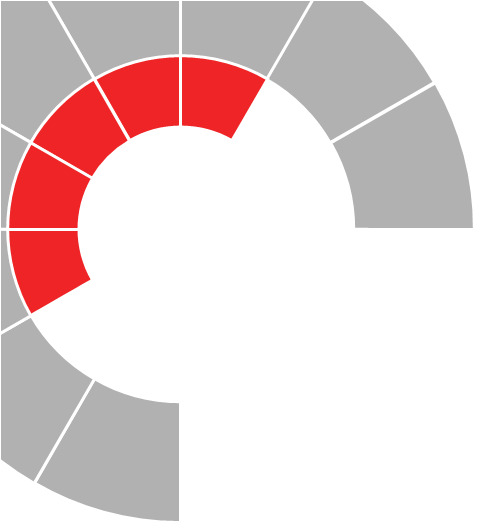 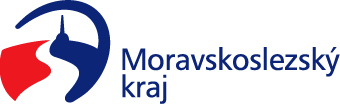 Odbor školství, mládeže a sportu Krajského úřadu Moravskoslezského krajeOstrava, březen 2021Obsah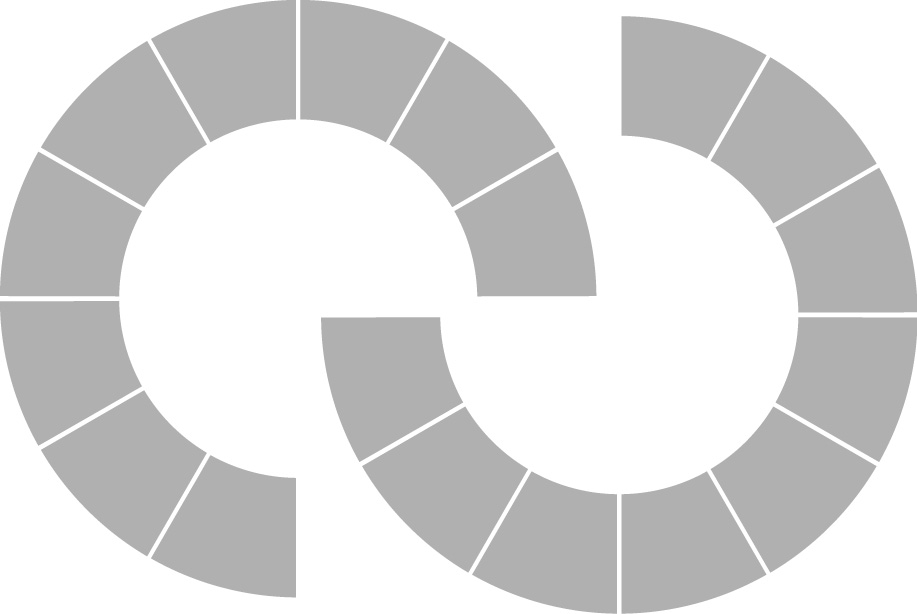 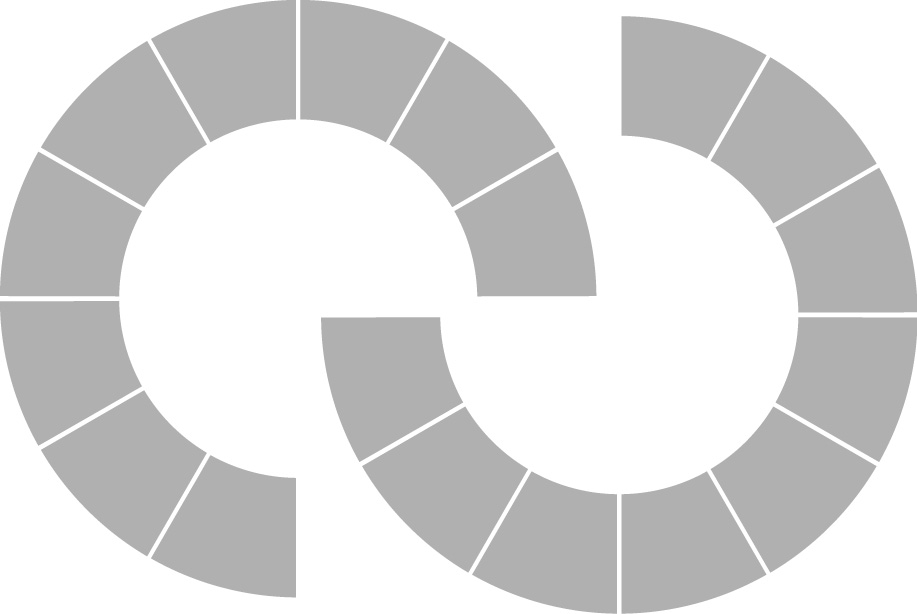 Úvod			41	Stav a vývoj vzdělávací soustavy v Moravskoslezském kraji	61.1	Demografický vývoj	61.2	Základní údaje o školách a školských zařízeních	81.3	Předškolní vzdělávání	101.3.1	Vzdělávání dětí se speciálními vzdělávacími potřebami	131.4	Základní vzdělávání a povinná školní docházka	151.4.1	Vzdělávání žáků se speciálními vzdělávacími potřebami	181.5	Střední vzdělávání a vzdělávání v konzervatoři	201.5.1	Střední vzdělání	241.5.2	Střední vzdělání s výučním listem	251.5.3	Střední vzdělání s maturitní zkouškou	271.5.4	Vzdělávání v konzervatoři	291.5.5	Vzdělávání žáků se speciálními vzdělávacími potřebami ve středních školách a konzervatořích	301.6	Vyšší odborné vzdělávání	311.6.1	Vzdělávání studentů se speciálními vzdělávacími potřebami	331.7	Vysokoškolské vzdělávání	341.8	Základní umělecké vzdělávání	351.9	Jazykové vzdělávání	361.10	Školská zařízení	361.10.1	Školská zařízení pro další vzdělávání pedagogických pracovníků	361.10.2	Školská poradenská zařízení	371.10.3	Školská zařízení pro zájmové vzdělávání	411.10.4	Školská účelová zařízení	431.10.5	Výchovná a ubytovací zařízení	451.10.6	Zařízení školního stravování	461.10.7	Školská zařízení pro výkon ústavní výchovy, ochranné výchovy a pro preventivně výchovnou péči		481.11	Další vzdělávání pedagogických pracovníků	521.12	Další vzdělávání v rámci celoživotního učení	531.13	Soutěže a přehlídky	561.13.1	Organizace a zabezpečení soutěží a přehlídek v Moravskoslezském kraji	561.13.2	Úspěchy v celostátních a mezinárodních soutěžích	571.13.3	Oceňování nejúspěšnějších žáků středních škol v MSK	571.14	Oceňování pedagogických pracovníků škol a školských zařízení Moravskoslezského kraje při příležitosti Dne učitelů	591.15	Analýza výsledků vzdělávání vyplývající z inspekční činnosti České školní inspekce vyhodnocené zřizovatelem ve školním roce 2019/2020	601.16	Účast škol a školských zařízení v mezinárodních programech	611.17	Uznávání zahraničního vzdělání	622	Naplňování Dlouhodobého záměru vzdělávání a rozvoje vzdělávací soustavy Moravskoslezského kraje 2016	632.1	Rovné příležitosti ve vzdělávání	632.1.1	Podpora inkluzivního (společného) vzdělávání	632.1.2	Podpora vzdělávání dětí, žáků, studentů se speciálními vzdělávacími potřebami a dětí, žáků a studentů nadaných	642.1.3	Národnostní školství	662.1.4	Další rozvoj pedagogicko-psychologického poradenství	662.1.5	Prevence rizikového chování (sociálně patologických jevů) dětí a mládeže	682.2	Zvyšování kvality vzdělávání s akcentem na připravenost absolventů pro trh práce a život v moderní společnosti	692.2.1	Podpora technického a přírodovědného vzdělávání	692.2.2	Rozvoj kariérového poradenství	702.2.3	Podpora rozvoje klíčových gramotností – zejména matematické, jazykové, digitální a čtenářské gramotnosti	712.2.4	Podpora kvality vzdělávání prostřednictvím monitorování výsledků vzdělávání	732.3	Podpora dalšího vzdělávání pedagogických pracovníků	742.4	Podpora dalšího vzdělávání v rámci celoživotního učení	772.5	Vzdělávání pro udržitelný rozvoj	792.6	Krajský akční plán rozvoje vzdělávání Moravskoslezského kraje	803	Ekonomická část	813.1	Rozpočet kraje v oblasti školství	813.1.1	Účelové dotace	813.1.2	Prostředky z rozpočtu MSK	883.1.3	Členění výdajů z rozpočtu MSK podle druhů organizací	903.2	Hospodaření příspěvkových organizací zřizovaných MSK za rok 2020 včetně dosažených výsledků hospodaření	913.2.1	Dosažené výsledky hospodaření	913.2.2	Struktura nákladů	923.2.3	Struktura výnosů	953.2.4	Financování reprodukce a oprav dlouhodobého majetku	963.2.5	Jednotkové náklady dle druhů škol	973.3	Výdaje na soukromé školy a školská zařízení v roce 2020	983.4	Počet zaměstnanců a úroveň odměňování v roce 2020 ve školách a školských zařízeních zřizovaných obcemi a krajem	1003.4.1	Počet a struktura zaměstnanců	1003.4.2	Dosažený průměrný plat zaměstnanců odměňovaných ze státního rozpočtu za rok 2020	1023.4.3	Dosažená průměrná mzda zaměstnanců v regionálním školství odměňovaných z jiných zdrojů		1043.4.4	Plnění závazných ukazatelů v oblasti přímých výdajů na vzdělávání	1053.5	Celkové zhodnocení ekonomických výsledků za rok 2020	105Závěr			106Přílohy		108Příloha č. 1	Významné úspěchy škol v ústředních kolech soutěží	108Příloha č. 2	Projekty MSK a jeho příspěvkových organizací	110Příloha č. 3	Výsledky hospodaření příspěvkových organizací za rok 2020	113Příloha č. 4	Reprodukce majetku	118Příloha č. 5	Reprodukce majetku – akce z OP ŽP	127Seznam použitých zkratek	128Seznam tabulek		130Seznam grafů		133ÚvodVýroční zpráva o stavu a rozvoji vzdělávací soustavy v Moravskoslezském kraji za školní rok 2019/2020 (dále jen výroční zpráva) je zpracována v souladu s ustanovením § 10 odst. 2 zákona č. 561/2004 Sb., o předškolním, základním, středním, vyšším odborném a jiném vzdělávání (školský zákon), ve znění pozdějších předpisů. Rámcová struktura a obsah výroční zprávy vychází z podmínek definovaných
v § 4–6 vyhlášky č. 15/2005 Sb., kterou se stanoví náležitosti dlouhodobých záměrů a výročních zpráv, ve znění pozdějších předpisů.Zpráva je rozdělena do tří tematických částí:	Stav a vývoj vzdělávací soustavy v Moravskoslezském krajiPrvní část je zaměřena na změny v oblasti předškolního, základního, středního a vyššího odborného vzdělávání v Moravskoslezském kraji, ke kterým došlo ve školním roce 2019/2020. Obsahuje podrobná statistická data, která poskytují ucelené informace k jednotlivým oblastem vzdělávací soustavy v kraji, a to v úzké vazbě na demografický vývoj. Krátká pozornost je věnována také vysokoškolskému vzdělávání.Z dalších témat, která byla do této kapitoly zařazena, lze zmínit např. oblast dalšího vzdělávání pedagogických pracovníků, či další vzdělávání v rámci celoživotního učení (nabídka vzdělávání realizovaná na jednotlivých školách v kraji). Kapitola obsahuje rovněž informace zaměřené na úspěchy žáků v mezinárodních a celostátních soutěžích, účast škol v mezinárodních programech, či oceňování pedagogických pracovníků.Naplňování Dlouhodobého záměru vzdělávání a rozvoje vzdělávací soustavy Moravskoslezského kraje 2016Dlouhodobý záměr vzdělávání a rozvoje vzdělávací soustavy Moravskoslezského kraje 2016 je čtyřletý strategický dokument pro oblast školství, ve kterém jsou formulovány prioritní oblasti rozvoje vzdělávání. Mezi tyto prioritní oblasti patří:Rovné příležitosti ve vzděláváníZvyšovaní kvality vzdělávání s akcentem na připravenost absolventů pro trh práce a život v moderní společnostiDalší vzdělávání pedagogických pracovníkůDalší vzdělávání v rámci celoživotního učeníVzdělávání pro udržitelný rozvojTato část výroční zprávy je zaměřená na hodnocení naplňování jednotlivých prioritních oblastí stanovených ve výše uvedeném strategickém dokumentu, konkrétně jakým způsobem byla ve školním roce 2019/2020 uváděna do praxe plánovaná opatření. Pozornost je věnována konkrétním aktivitám a podpůrným opatřením, které byly v uplynulém školním roce realizovány.Rozsah a podobu aktivit, stejně jako samotné vzdělávání, výrazně ovlivnila vládní opatření související s šířením onemocnění COVID-19.Ekonomická částTřetí kapitola se věnuje ekonomickým ukazatelům, tzn. že poskytuje údaje zejména o rozpočtu Moravskoslezského kraje v oblasti školství, hospodaření příspěvkových organizací, dále o výdajích na soukromé školy a školská zařízení, zaměstnancích a úrovni odměňování ve školách a školských zařízeních zřizovaných obcemi a krajem.Podkladem pro zpracování výroční zprávy byla statistická data a informace Ministerstva školství, mládeže a tělovýchovy; Českého statistického úřadu; Národního pedagogického institutu České republiky; Krajského zařízení pro další vzdělávání pedagogických pracovníků a informačního centra, Nový Jičín, příspěvkové organizace; Odboru školství, mládeže a sportu Krajského úřadu Moravskoslezského kraje a dalších uvedených zdrojů.VysvětlivkyLežatá čárka ( - ) v tabulce na místě čísla značí, že se jev nevyskytoval nebo počet se nevykazuje.Výraz „z toho“ značí neúplný výčet z celku.Výraz „v tom“ značí úplný výčet z celku.Podkladem pro srovnávání ročních údajů v tabulkách (zdroj MŠMT) je Statistická ročenka školství 2019/2020 – Výkonové ukazatele v porovnání se Statistickou ročenkou školství 2018/2019 – Výkonové ukazatele, databáze MŠMT (Sběr dat regionální školství).V tabulkách jsou zahrnuty pouze školy a školská zařízení, které vykazovaly v příslušném školním roce děti, žáky nebo studenty přihlášené ke vzdělávání (s výjimkou škol při zdravotnických zařízeních, jejichž děti nebo žáci jsou přihlášeni ke vzdělávání u příslušné kmenové školy).Údaje v tabulkách a grafech vykazují v případě škol (mimo VOŠ a VŠ) a přípravného stupně základní školy speciální skutečnost k 30. 9. ve srovnávaných letech 2018 a 2019 a v případě školských zařízení a VOŠ k 31. 10. taktéž v letech 2018 a 2019.U VŠ se porovnává stav k 31. 12. 2018 a k 31. 12. 2019 (tabulka č. 41).Některé statistické údaje se sledují v průběhu celého školního roku a vykazují se za daný školní rok zpětně, z tohoto důvodu se v tabulkách č. 43, 44, 45, 47,48, 49, 52, 53, 54, 65, 66, 69, 70, 71 a 74 porovnávají údaje za školní roky 2017/2018 a 2018/2019.Zdroj dat ČSÚ - stav k 31. 12. příslušného roku.Stav a vývoj vzdělávací soustavy v Moravskoslezském krajiDemografický vývojZákladními parametry, které ovlivňují rozvoj vzdělávací soustavy v MSK, jsou demografické ukazatele sledující údaje v jednotlivých věkových skupinách, vč. prognózy vývoje v dalších letech.Vývoj počtu živě narozených dětí v MSKZdroj: ČSÚVývoj počtu živě narozených dětí v jednotlivých okresech MSKZdroj: ČSÚMezi léty 2009-2013 počet živě narozených dětí klesal. Od roku 2013 je vývoj kolísavý, přičemž v tomto demografickém ukazateli nejsou dlouhodobě zaznamenávány žádné významné výkyvy. V posledním sledovaném meziročním srovnání (tj. mezi léty 2018 a 2019) došlo k poklesu počtu živě narozených dětí, a to o 425 dětí (3,4 %). Pokles vykázaly všechny okresy MSK.Demografický vývoj v MSK dle věkových skupin obvyklého nástupu dětí, žáků a studentů do jednotlivých stupňů vzděláníZdroj: ČSÚVe věkové skupině 3-5letých bylo možné sledovat příznivý demografický vývoj do roku 2012. Od roku 2013 měl údaj o počtu dětí v této věkové kategorii klesající charakter, který trval až do roku 2016. Teprve od roku 2017 jsou opět patrné rostoucí tendence, poslední vykázaný meziroční přírůstek (tj. mezi lety 2018 a 2019) činil 350 dětí (1 %). Ve skupině 6-14letých je zaznamenáván pozitivní vývoj již od roku 2011. V posledním meziročním srovnání došlo u té to věkové kategorie k nárůstu o 155 dětí (0,1 %). V roce 2018 byla po dlouholetém demograficky negativním období zaznamenána pozitivní změna také v kategorii 15-18letých. Pozitivní vývoj u této kategorie pokračoval i v roce 2019, v meziročním srovnání došlo k nárůstu o 577 osob (1,3 %). Věková kategorie 19-21letých vykazuje i nadále klesající trend. Meziroční úbytek mezi lety 2018 a 2019 činil 397 (1,2 %) osob.Demografický vývoj v MSK dle věkových skupinZdroj: ČSÚDemografický vývoj 15letýchPočet 15letých, tzn. osob ve věku ukončení povinné školní docházky, je důležitým ukazatelem poptávky po středním vzdělávání a má vliv na jeho strukturu.Demografický vývoj 15letých v MSKZdroj: ČSÚPozitivní vývoj v počtu 15letých je vykazován již od roku 2016. Tento trend pokračoval i v roce 2019, kdy meziroční přírůstek v této věkové kategorii představoval 332 osob. Z výše uvedeného grafu je patrné, že i budoucí prognóza má rostoucí tendenci.Základní údaje o školách a školských zařízeníchDle příslušných ustanovení školského zákona je vzdělávací soustava v ČR tvořena školami a školskými zařízeními. V meziročním srovnání nedošlo ve vzdělávací soustavě na území MSK k žádné významnější změně. Konkrétní údaje o počtech jednotlivých škol a školských zařízeních působících na území MSK uvádí následující tabulka.Vzdělávací soustava v MSK – školy a školská zařízení všech zřizovatelůPoznámka:-	* počty dětí, žáků a studentů v druzích škol označených hvězdičkou jsou vykázány v položce "Celkový počet dětí, žáků a studentů *" a tento počet souhlasí s počtem „Celkem“ v tabulce č. 4,-	Přípravné třídy základní školy * - nejedná se o druh školy, ale o třídy při základní škole pro děti v posledním roce před zahájením povinné školní docházky, u kterých je předpoklad, že zařazení do přípravné třídy vyrovná jejich vývoj; počet žáků v těchto třídách není zahrnut mezi počty žáků v MŠ ani v ZŠ,-	Přípravný stupeň základní školy speciální * - nejedná se o druh školy, ale o přípravný stupeň, který zřizují základní školy poskytující dětem se středně těžkým a těžkým mentálním postižením, se souběžným postižením více vadami nebo s autismem přípravu na vzdělávání v základní škole speciální; počet žáků v těchto třídách není zahrnut mezi počty žáků v MŠ ani v ZŠ,údaje o počtech klientů PPP, SPC, Střediska výchovné péče jsou vykazovány zpětně za předchozí školní rok.Zdroj: MŠMTVe školním roce 2019/2020 bylo do vzdělávání v MSK zapojeno 194 474 dětí, žáků a studentů, to je o 751 (tj. o 0,4 %) více než v předchozím školním roce. V absolutních hodnotách byl v meziročním srovnání opět zaznamenán největší nárůst v kategorii žáků základních škol, a to o 498 žáků (0,5 %). Na rozdíl od předchozích let ovšem vykázaly pozitivní bilanci i střední školy a konzervatoře. V tomto segmentu vzdělávací soustavy bylo v meziročním srovnání evidováno o 32 žáků více, což představuje nárůst o necelé 0,1 %. Poměrně významný přírůstek byl zaznamenán i u počtu studentů vyšších odborných škol, a to o 220 (tj. 9,9 %). Pokles byl zaznamenán pouze u přípravného stupně základní školy speciální (rozdíl 7 dětí, tj. pokles o 43,8 %) a mateřských škol (rozdíl 84 dětí, tj. pokles o 0,2 %).Vybrané charakteristiky vzdělávací soustavy v MSK v členění dle zřizovatelePoznámka:* počet všech právnických osob zapsaných k 30. 9. příslušného školního roku do rejstříku škol a školských zařízení;** počet dětí, žáků, studentů, kteří se vzdělávají ve školách poskytujících příslušné vzdělání (předškolní, základní, střední, vzdělání v konzervatoři, vyšší odborné), v přípravných třídách základní školy a v přípravném stupni základní školy speciální.Zdroj: MŠMTVe školním roce 2019/2020 vykonávalo na území MSK činnost škol a školských zařízení celkem 912 právnických osob (podrobnější informace jsou uvedeny v tabulce č. 5). V celkovém součtu došlo k meziročnímu nárůstu o 2 subjekty. Zřizovatelem největšího počtu právnických osob vykonávajících činnost škol a školských zařízení jsou obce. K 30. 9. 2019 bylo v rejstříku škol a školských zařízení zapsáno 607 subjektů zřizovaných obcemi, což v meziročním srovnání představuje pokles o 1 organizaci. Přírůstek byl naopak zaznamenán u škol a školských organizací zřizovaných soukromými subjekty, kdy mezi lety 2018 a 2019 došlo k nárůstu o 3 organizace. Kraj je zřizovatelem 181 právnických osob vykonávajících činnost škol a školských zařízení, a oproti předchozímu období nebyly v této oblasti evidovány žádné změny. Stejně tomu bylo i u zbývajících zřizovatelů (církev, MŠMT, MV). Procentuální vyjádření znázorňuje níže uvedený graf.Procentuální zastoupení jednotlivých zřizovatelů právnických osob vykonávajících činnost škol a školských zařízení v MSK ve školním roce 2019/2020Zdroj: MŠMTPočet právnických osob se sídlem v MSK vykonávajících činnost škol a školských zařízení zapsaných v rejstříku škol a školských zařízení k 30. 9. 2019Poznámka:v případě, že právnická osoba vykonává činnost více druhů škol nebo školských zařízení, je uvedena v řádku podle školy poskytující nejvyšší stupeň vzdělání;* u jedné VOŠ a SŠ zřizované soukromým subjektem funguje také SPC, z důvodu zachování přehlednosti tabulky není v celkovém počtu uvedeno;** v této tabulce jsou jako "SpecŠ" označeny školy, které byly zřízeny pro děti se SVP, ačkoliv některé mají v současné době také běžnou třídu/třídy;mezi "Ostatní" jsou zařazena školská zařízení, která působí jako samostatné subjekty, např. domovy mládeže, školní hospodářství, zařízení školního stravování, KVIC.Zdroj: MŠMTPředškolní vzděláváníDle § 33 školského zákona je cílem předškolního vzdělávání podpora osobnosti dítěte předškolního věku, která se podílí na jeho zdravém citovém, rozumovém a tělesném rozvoji a na osvojení základních pravidel chování, základních životních hodnot a mezilidských vztahů. Předškolní vzdělávání také napomáhá vyrovnávat nerovnoměrný vývoj dětí před vstupem do základního vzdělávání a poskytuje speciálně pedagogickou péči dětem se speciálními vzdělávacími potřebami (SVP).Předškolní vzdělávání se organizuje pro děti ve věku od 2 do zpravidla 6 let. Děti mladší 3 let ovšem nemají na přijetí do mateřské školy právní nárok. Základním pedagogickým dokumentem, který stanovuje požadavky na výchovu a vzdělávání dětí v mateřské škole, je Rámcový vzdělávací program pro předškolní vzdělávání.Demografický vývoj 3–5letých dětí v MSKZdroj: ČSÚDemografický vývoj 3–5letých dětí v jednotlivých okresech MSKZdroj: ČSÚNejvyšší počet dětí ve věkové kategorii 3–5letých byl zaznamenán v roce 2012, od roku 2013 do roku 2016 měl demografický vývoj u této věkové kohorty sestupnou tendenci. Pozitivní bilanci je možné sledovat až od roku 2017, přičemž v posledním meziročním srovnání představoval demografický přírůstek 350 dětí. Tento pozitivní trend byl zaznamenán ve všech okresech MSK, nejvyšší nárůst byl zaznamenán v okrese Frýdek-Místek.Počet škol a dětíPředškolní vzdělávání v MSKZdroj: MŠMTPočet mateřských škol běžných, které ve školním roce 2019/2020 realizovaly v MSK svou činnost, se v meziročním srovnání snížil o 2 subjekty. Tento úbytek byl zaznamenán u mateřských škol zřizovaných obcí (1 organizace) a soukromých zřizovatelů (také 1 organizace). Změny byly zaznamenány u těchto organizací:Od 1. 9. 2019 došlo k výmazu organizace Mateřská škola Mosty u Jablunkova, Střed 788, příspěvková organizace, z rejstříku škol a školských zařízení. Kapacita této MŠ byla převedena do již existující organizace Základní škola a mateřská škola Mosty u Jablunkova 750, příspěvková organizace.SOUKROMÁ MATEŘSKÁ ŠKOLA BAMBINO s.r.o. je i nadále zapsána v rejstříku škol a školských zařízení, ve sledovaném školním roce ovšem nevykázala žádnou činnost.V oblasti předškolního vzdělávání byly realizovány změny v rejstříku škol a školských zařízení, které neměly vliv na celkový počet organizací vykonávajících činnost běžné mateřské školy:V období školního roku 2018/2019 došlo ke sloučení organizací Mateřská škola Ostrava-Polanka nad Odrou, Malostranská 124, příspěvková organizace, a Základní škola Heleny Salichové Ostrava-Polanka nad Odrou, Heleny Salichové 816, příspěvková organizace – přejímající organizace pokračuje v provozování činnosti MŠ, s ohledem na tuto skutečnost došlo ke změně v názvu, a to na Základní škola a mateřská škola Polanka nad Odrou, příspěvková organizace.Od 1. 7. 2020 došlo ke sloučení organizace Mateřská škola Holčovice, okres Bruntál, příspěvková organizace, s organizací Základní škola Holčovice, okres Bruntál, příspěvková organizace. Nástupnická organizace figuruje v rejstříku škol a školských zařízení pod názvem Základní škola a Mateřská škola Holčovice, příspěvková organizace.Dále na tomto místě uvádíme změny, které se dosud neprojevily ve výkaznictví, ovlivnily však podobu sítě MŠ na území MSK ve sledovaném období:K 31. 12. 2019 byly z rejstříku škol a školských zařízení vymazány organizace, které ve 3 po sobě školních rocích nevykonávaly činnost. Jedná se o Mateřskou školu Majdalenka (se sídlem v Petřvaldu), Mateřskou školu Petrklíč s.r.o. (se sídlem v Těrlicku) a také o Mateřskou školu Nové Lublice, okres Opava, příspěvkovou organizaci.Mateřské školy běžné v členění dle zřizovateleZdroj: MŠMTZřizovateli běžných mateřských škol jsou z 92,6 % obce. Mateřské školy zřizované soukromými subjekty zaujímají 6,3% podíl. Celkový počet dětí v MŠ běžných se meziročně snížil o 109 dětí (tj. 0,3 %). S výjimkou mateřských škol zřizovaných krajem došlo k mírnému snížení počtu dětí (a s tím souvisejícího počtu dětí na třídu) u mateřských škol všech zřizovatelů.Přípravné třídy základní školyZdroj: MŠMTPodle novely školského zákona účinné od 15. 2. 2019 jsou přípravné třídy základní školy zřizovány nejen pro děti s odkladem povinné školní docházky, ale také pro děti v posledním roce před zahájením povinné školní docházky, u kterých je předpoklad, že zařazení do této třídy vyrovná jejich nerovnoměrný vývoj. Nadále však platí, že děti s odkladem povinné školní docházky jsou umisťovány do přípravných tříd přednostně.Ve sledovaném období se v přípravných třídách základních škol vzdělávalo celkem 252 dětí. Ve srovnání s předchozím školním rokem došlo k nárůstu počtu dětí o 92, což představuje nárůst o 57,5 %. V návaznosti na tuto skutečnost vzrostl počet přípravných tříd, a to celkem o 5 (o 2 třídy ve školách zřizovaných krajem a o 3 třídy ve školách zřizovaných obcemi) a došlo také k navýšení počtu dětí ve třídách.Součástí sítě předškolního vzdělávání v kraji je rovněž 7 mateřských škol při zdravotnických zařízeních. Tyto školy jsou dle § 181 odst. 1 školského zákona zřizovány krajem a vzdělávají se v nich děti se zdravotním znevýhodněním nebo děti dlouhodobě nemocné umístěné v příslušném zdravotnickém zařízení (pokud jejich zdravotní stav vzdělávání umožňuje).Vzdělávání dětí se speciálními vzdělávacími potřebamiDětem, žákům a studentům se speciálními vzdělávacími potřebami se podle školského zákona poskytují podpůrná opatření, která mají přispívat k naplňování jejich vzdělávacích potřeb. Předškolní vzdělávání v tomto ohledu napomáhá vyrovnat nerovnoměrnosti ve vývoji dětí před vstupem do základního vzdělávání, současně poskytuje odbornou péči dětem se speciálními vzdělávacími potřebami. Každému dítěti je poskytnuta pomoc a podpora v potřebné míře a kvalitě.Podpora je realizována v mateřských školách běžných na základě přiznaných podpůrných opatření, případně docházkou do mateřských škol zřízených pro děti s určitým druhem znevýhodnění. Podpůrná opatření se člení do pěti stupňů podle organizační, pedagogické a finanční náročnosti. O zařazení do 1. stupně podpory může rozhodnout ředitel školy, v ostatních případech rozhoduje výhradně školské poradenské zařízení. Od školního roku 2019/2020 došlo ke změně vykazování, v rámci které se přestaly sledovat ukazatele informující o převažujícím stupni podpůrných opatření v běžných a speciálních třídách MŠ.Mateřské školy pro děti se speciálními vzdělávacími potřebami v členění dle zřizovatelePoznámka:v tabulce nejsou uvedeny školy při zdravotnických zařízeních;mezi školy pro děti se SVP jsou započítány jen ty, které vzdělávají děti pouze ve speciálních třídách.Zdroj: MŠMTSoustavu mateřských škol určených pro děti se speciálními vzdělávacími potřebami tvoří v MSK celkem 15 organizací různých zřizovatelů. V meziročním srovnání došlo k jejímu rozšíření, a to o jednu organizaci. Nově zahájila činnost v pořadí již třetí mateřská škola zaměřená na děti se speciálními vzdělávacími potřebami, která je zřizována církví (Mateřská škola a základní škola speciální Diakonie ČCE Ostrava). Zvýšil se také počet tříd – nově zřízená mateřská škola otevřela jednu třídu, k navýšení o dvě třídy došlo u organizací zřizovaných krajem. Ve 46 třídách se vzdělávalo 408 dětí se speciálními vzdělávacími potřebami (meziroční nárůst o 25 dětí, tedy o 6,53 %).Děti ve speciálních třídách a individuálně integrované děti dle druhu postiženíPoznámka:v tabulce jsou uvedeny děti zařazené ve speciálních třídách v běžných i speciálních školách.Zdroj: MŠMTPočet dětí individuálně integrovaných se zvýšil na 509, což představuje meziroční nárůst o 59 dětí (13,1 %). Současně vzrostl počet dětí ve speciálních třídách, a to na 1 407 (nárůst o 52 dětí, tj. 3,8 %). Obdobně jako v předchozích letech mají v běžných i speciálních třídách největší zastoupení děti s vadami řeči.Přípravný stupeň základní školy speciálníPřípravný stupeň základní školy speciální poskytuje přípravu na vzdělávání dětem se středně těžkým a těžkým mentálním postižením, se souběžným postižením více vadami nebo s autismem.Přípravný stupeň – počet zařízení, tříd a dětí, nově zařazenýchZdroj: MŠMTVýše uvedená tabulka ukazuje klesající tendenci nejen u počtu dětí zařazených do přípravného stupně základní školy speciální, ale i v počtech zařízení a tříd. V meziročním srovnání došlo u počtu tříd i u počtu zařízení ke snížení o jednu jednotku. Tento statistický údaj ovlivnily dvě skutečnosti:oproti předchozímu roku nevykazovaly žáky v přípravném stupni dvě organizace (Základní škola, Ostrava-Zábřeh, Kpt. Vajdy 1a, příspěvková organizace a Základní škola a Praktická škola, Opava, Slezského odboje 5, příspěvková organizace),naopak meziročně vykazovala žáky v přípravném stupni Střední škola, Základní škola a Mateřská škola, Třinec, Jablunkovská 241, příspěvková organizace.Ve školním roce 2019/2020 tedy zabezpečovaly přípravný stupeň vzdělávání pouze 2 speciální základní školy, jejichž zřizovatelem je MSK.Počet dětí ve třídách přípravného stupně podle druhu zdravotního postiženíZdroj: MŠMTKlesající počet zařízení i tříd přípravného stupně základní školy speciální reaguje na snížení celkového počtu dětí, které službu využívají. V meziročním srovnání se počet dětí snížil o 7 (43,8 %), přičemž největší pokles byl zaznamenán u dětí se souběžným postižením více vadami.Základní vzdělávání a povinná školní docházkaPovinnost školní docházky je zakotvena v § 36-43 školského zákona. Školní docházka je povinná po dobu devíti školních roků. Realizuje se v základní škole, základní škole speciální, ve střední škole na nižším stupni víceletého gymnázia nebo v konzervatoři (v šestiletém oboru vzdělání Současný tanec a osmiletém oboru vzdělání Tanec). Organizace vzdělávání je dána vyhláškou č. 48/2005 Sb., o základním vzdělávání a některých náležitostech plnění povinné školní docházky, v platném znění.Základní vzdělávání (definované v § 44-53 školského zákona) vede žáky k tomu, aby si osvojili potřebné strategie učení a na jejich základě byli motivováni k celoživotnímu učení. Cílem základního vzdělávání je učit žáky tvořivě myslet a řešit přiměřené problémy, účinně komunikovat a spolupracovat, chránit své fyzické i duševní zdraví, vytvořené hodnoty a životní prostředí, být ohleduplní a tolerantní k jiným lidem, k odlišným kulturám a duchovním hodnotám, poznávat své schopnosti a reálné možnosti a uplatňovat je spolu s osvojenými vědomostmi a dovednostmi při rozhodování o své další životní dráze a svém profesním uplatnění.V souladu se školským zákonem vydává MŠMT pro realizaci základního vzdělávání Rámcový vzdělávací program pro základní vzdělávání. Tento dokument představuje podklad pro tvorbu školních vzdělávacích programů v základním vzdělávání. Je určen všem základním školám, včetně těch, které vzdělávají žáky s lehkým mentálním postižením, a rovněž 1. stupni víceletých gymnázií.Demografický vývoj 6–14letých v MSKZdroj: ČSÚDemografický vývoj 6–14letých v jednotlivých okresech MSKZdroj: ČSÚOd roku 2012 se pravidelně zvyšuje počet dětí ve věkové kategorii 6–14letých. Mezi lety 2018 a 2019 byl v této věkové kohortě vykázán celkový přírůstek 155 dětí. Oproti hodnotám z předchozích let představuje nárůst o pouhé 0,1 % jen nepatrnou změnu. Nárůst byl vykázán ve všech okresech MSK s výjimkou okresů Bruntál a Karviná. Stejně jako v předchozím období byl největší přírůstek zaznamenán v okrese Frýdek-Místek. Počet škol a žákůZákladní vzdělávání a plnění povinné školní docházky (PŠD) ve středních školách a konzervatořích v MSKPoznámka:v tabulce nejsou uvedeny školy při zdravotnických zařízeních, jejichž děti nebo žáci jsou přihlášeni ke vzdělávání u příslušné kmenové školy a byli by do celkového počtu zahrnuti duplicitně;konzervatoře nevykazují rozdělení svých žáků do tříd.Zdroj: MŠMTVe sledovaném období došlo k navýšení celkového počtu (běžných) základních škol, v nichž byla plněna povinná školní docházka, a to o 4 organizace. K 1. 9. 2019 byly do rejstříku škol a školských zařízení nově zapsány tyto subjekty:PLANETA – Montessori základní škola s.r.o. (se sídlem ve Frýdlantě nad Ostravicí),ScioŠkola Frýdek-Místek – základní škola, s.r.o.,Základní škola a mateřská škola Gaudi, s.r.o. (se sídlem v Příboře),Základní škola Slezská Ostrava, Škrobálkova 51, příspěvková organizace.Počet konzervatoří, ve kterých lze na území MSK plnit PŠD, se nezměnil. I nadále zde tuto činnost zabezpečuje pouze jedna organizace. Taktéž údaje o počtu žáků, kteří se v ní vzdělávají, nevykazují žádné významné změny. V meziročním srovnání došlo k nárůstu o 1 žáka.Ve školním roce 2019/2020 došlo ke zvýšení počtu škol v kategorii víceletých gymnázií o 1. Zmíněný nárůst byl způsoben otevřením oboru 8letého gymnázia v organizaci Gymnázium a Střední odborná škola, Frýdek-Místek, Cihelní 410, příspěvková organizace. Ve školním roce 2019/2020 plnilo PŠD ve víceletých gymnáziích 3 902 žáků, což oproti předchozímu školnímu roku představuje přírůstek o 1,2 %.Zvýšil se také počet žáků plnících povinnou školní docházku v základních školách pro žáky se speciálními vzdělávacími potřebami. V této oblasti byl zaznamenán nárůst o 93 žáků (3,7 %).Základní školy běžné v členění dle zřizovateleZdroj: MŠMTV základních školách běžných se vzdělávalo 102 324 žáků, tedy o 405 žáků (0,4 %) více než v roce předchozím. To je však výrazně méně než například před dvěma lety, kdy meziroční přírůstek činil 1 067 žáků. Základní školy jsou zřizovány nejčastěji obcemi – z celkového počtu 411 základních škol realizujících svou činnost na území MSK je 93,7 % zřízeno právě obcí. Na území MSK působí také 16 základních škol, které jsou zřízeny soukromými subjekty. Ve školním roce 2019/2020 došlo k navýšení počtu těchto organizací o 3 (podrobnější informace byly uvedeny výše).Podíl počtu žáků ZŠ odcházejících do víceletých gymnáziíZdroj: MŠMTOproti předchozímu školnímu roku došlo ve školním roce 2019/2020 ke zvýšení celkového počtu žáků v 5. (o 428 žáků) i 7. ročnících (o 515 žáků) základních škol.Počet žáků, kteří byli nově přijati ve školním roce 2019/2020 do prvních ročníků 8letých gymnázií, se meziročně zvýšil o 15. Podíl žáků odcházejících na víceletá gymnázia z 5. ročníků ZŠ dosáhl ve sledovaném období hodnoty 6,65 %, což v meziročním srovnání představuje pokles o 0,11 procentního bodu. Počet žáků, kteří pokračovali v plnění PŠD na 6letých gymnáziích, se v meziročním srovnání výrazně nezměnil. Ve srovnání s předchozím rokem bylo zaznamenáno snížení podílu počtu žáků odcházejících ze 7. tříd na víceletá gymnázia, a to o 0,14 procentního bodu (v roce 2019 činil tento podíl 2,35 % z celkového počtu žáků v této kategorii). V obou kategoriích tak bylo dodrženo kritérium stanovené v DZ MSK 2016 – Nezvyšování podílu počtu žáků odcházejících ze základních škol do víceletých gymnázií.Žáci plnící povinnou školní docházku v základních školách podle § 38, § 41 a § 42 školského zákonaPoznámka:§ 38 školského zákona - vzdělávání v zahraničí nebo škola mimo území ČR;§ 41 školského zákona - individuální vzdělávání;§ 42 školského zákona - vzdělávání žáků s hlubokým mentálním postižením se od školního roku 2019/2020 s ohledem na specifické vzdělávací problémy těchto dětí přestalo vykazovat.Zdroj: MŠMTPlnění povinné školní docházky je možné dle školského zákona rovněž zajistit vzděláváním ve škole mimo území ČR, ve škole při diplomatické misi či konzulárním úřadu ČR, v zahraniční škole na území ČR, evropské škole či formou individuální výuky v zahraničí (§ 38). Základní vzdělání lze od 1. 9. 2016 uskutečňovat rovněž formou individuálního vzdělávání na prvním i druhém stupni ZŠ (§ 41). Meziročně došlo ke zvýšení počtu žáků vzdělávajících se formou individuálního vzdělávání, a to o 77. Tento počet představuje poměrně významný procentní přírůstek (76,2 %). Naopak došlo k poklesu počtu žáků plnících povinnou školní docházku v zahraničí nebo v zahraniční škole – meziročně se jednalo o úbytek v počtu 37 žáků, což představuje 3,7 %.Pro dítě s hlubokým mentálním postižením stanoví dle § 42 školského zákona krajský úřad se souhlasem zákonného zástupce takový způsob vzdělávání, který odpovídá duševním a fyzickým možnostem dítěte, a to na základě doporučení lékaře a školského poradenského zařízení. S ohledem na specifické vzdělávací problémy těchto dětí se od školního roku 2019/2020 přestal počet vzdělávaných dle § 42 školského zákona sledovat.Kurzy pro získání základního vzděláníZdroj: MŠMTTen, kdo nezískal základní vzdělání v době plnění povinné školní docházky, si může toto vzdělání doplnit v kurzu pro získání základního vzdělání (§ 55 odst. 3 školského zákona). Tyto kurzy mohou organizovat vybrané základní a střední školy. Ve školním roce 2019/2020 byl na území MSK realizován 1 kurz v distanční formě studia. Oproti předchozímu školnímu roku tedy nedošlo k žádné změně. Nabídku doplnit si prostřednictvím tohoto kurzu základní vzdělání využily 2 osoby, což je o 8 osob méně než v předešlém školním roce.Moravskoslezský kraj je dále zřizovatelem 5 základních škol při zdravotnickém zařízení, ve kterých se mohou vzdělávat žáci se zdravotním omezením nebo dlouhodobě nemocní, kteří jsou umístěni v příslušném zdravotnickém zařízení. Základní školy při zdravotnickém zařízení mohou také poskytovat konzultace ve všeobecně vzdělávacích předmětech žákům středních škol umístěným v tomto zdravotnickém zařízení.Vzdělávání žáků se speciálními vzdělávacími potřebamiPojem dítě, žák nebo student se speciálními vzdělávacími potřebami je definován ve školském zákoně. Jedná se o děti, žáky nebo studenty, kteří potřebují podpůrná opatření k naplnění svých vzdělávacích možností nebo k uplatnění nebo užívání svých práv na rovnoprávném základě s ostatními. Tato podpůrná opatření vyplývají z individuálních potřeb žáka a zohledňují jeho zdravotní stav, odlišné kulturní prostředí nebo jiné životní podmínky. Konkrétní opatření jsou školou a školskými zařízeními poskytována bezplatně. Podpůrná opatření se člení do pěti stupňů podle organizační, pedagogické a finanční náročnosti. Opatření prvního stupně uplatňuje škola nebo školské zařízení i bez doporučení školského poradenského zařízení (na základě rozhodnutí ředitele). Podpůrná opatření druhého až pátého stupně lze uplatnit pouze s doporučením školského poradenského zařízení.Vzdělávání těchto žáků je realizováno v běžných základních školách s využitím podpůrných opatření přizpůsobených konkrétním potřebám žáků anebo ve škole, třídě, oddělení nebo studijní skupině, která je zřízena podle § 16 odst. 9 školského zákona.Základní školy pro žáky se speciálními vzdělávacími potřebami v členění dle zřizovateleZdroj: MŠMTZ výše uvedené tabulky vyplývá, že se počet základních škol pro žáky se speciálními vzdělávacími potřebami meziročně nezměnil. K nárůstu ovšem došlo v počtu tříd, a to o 11 tříd ve školách zřizovaných krajem, a o 2 třídy ve školách zřizovaných církví. Naopak pokles o jednu třídu byl zaznamenán ve škole zřizované soukromým subjektem. Oproti předchozímu roku tak došlo k celkovému navýšení počtu tříd o 12, současně vzrostl počet žáků, kteří se v těchto školách/třídách vzdělávají, a to o 93 (3,5 %).Žáci ve speciálních třídách a individuálně integrovaní žáci podle druhu postiženíPoznámka:v tabulce nejsou zahrnuti žáci škol zřizovaných ministerstvy (KÚ MSK vůči nim není správním úřadem, údaje o těchto školách nejsou KÚ MSK v databázi MŠMT zpřístupněny.).Zdroj: MŠMTPočet žáků individuálně integrovaných do běžných tříd se meziročně zvýšil o 9,8 %, což v absolutním vyjádření představuje 850 žáků. Současně došlo k nárůstu počtu žáků ve speciálních třídách, a to o 84 (tj. 2,7 %).Taktéž v tomto sledovaném období představovali nejpočetnější kategorii žáci s vývojovými poruchami učení. V absolutních počtech čítala tato skupina 5 229 žáků, přičemž v meziročním srovnání došlo k navýšení o 503 žáků. Tyto žáky se ovšem daří úspěšně integrovat, meziročně byl evidován přírůstek individuálně integrovaných žáků v počtu 529 (11,5 %), současně se snížil počet žáků ve speciálních třídách, a to o 26 žáků (20,5 %). Jak u individuálně integrovaných, tak ve speciálních třídách došlo ke snížení počtu žáků, kteří se potýkají se souběžným postižením více vadami. Naopak výrazně stoupá počet žáků s poruchami autistického spektra, a to v běžných třídách o 82 žáků (o 25,5 %) a ve speciálních třídách o 196 žáků (o 64,3 %).Střední vzdělávání a vzdělávání v konzervatořiStřední vzdělávání rozvíjí vědomosti, dovednosti, schopnosti, postoje a hodnoty získané v základním vzdělávání důležité pro osobní rozvoj jedince. Poskytuje žákům obsahově širší všeobecné vzdělání nebo odborné vzdělání spojené se všeobecným vzděláním a upevňuje jejich hodnotovou orientaci. Střední vzdělávání dále vytváří předpoklady pro plnoprávný osobní a občanský život, samostatné získávání informací a celoživotní učení, pokračování v navazujícím vzdělávání a přípravu pro výkon povolání nebo pracovní činnosti.Střední vzdělání získá žák úspěšným ukončením vzdělávacího programu v délce 1 roku nebo 2 let denní formy vzdělávání. Tento stupeň vzdělání neposkytuje výuční list ani vysvědčení o maturitní zkoušce.Střední vzdělání s výučním listem získá žák úspěšným ukončením vzdělávacího programu v délce 2 nebo 3 let denní formy vzdělávání nebo vzdělávacího programu zkráceného studia pro získání středního vzdělání s výučním listem.Střední vzdělání s maturitní zkouškou získá žák úspěšným ukončením vzdělávacích programů šestiletého nebo osmiletého gymnázia, vzdělávacího programu v délce 4 let denní formy vzdělávání, vzdělávacího programu nástavbového studia v délce 2 let denní formy vzdělávání nebo vzdělávacího programu zkráceného studia pro získání středního vzdělání s maturitní zkouškou.Demografický vývoj 15–18letých v MSKZdroj: ČSÚDemografický vývoj 15–18letých v jednotlivých okresech MSKZdroj: ČSÚZ výše uvedené tabulky a grafu lze vyčíst, že u demografické skupiny 15–18letých po mnohaletém setrvalém poklesu došlo již podruhé k meziročnímu nárůstu. Ve srovnání s rokem 2018 se v kraji v této věkové kohortě zvýšil počet obyvatel o 577 osob, což znamená meziroční přírůstek o 1,3 %. Populační vývoj přitom v jednotlivých okresech vykazoval významnější rozdíly – k nejvýraznějšímu nárůstu počtu 15-18letých došlo v okresech Opava (o 219 osob, tj. 3,4 %) a Ostrava-město (o 171 osob, tj. 1,5 %). Nepatrný nárůst byl okresech Bruntál (o 20 osob, tj. 0,6 %) a Karviná (o 17 osob, tj. 0,2 %). V žádném z okresů v kraji se počet 15-18letých meziročně nesnížil.Počet škol a žákůStřední vzdělávání a vzdělávání v konzervatoři v MSKZdroj: MŠMTVe sledovaném období se celkový počet žáků ve středním vzdělávání a vzdělávání v konzervatoři poprvé po řadě let mírně zvýšil, meziročně přibylo 32 žáků (0,1 %). Přitom v denní formě vzdělávání vzrostl počet žáků středních škol o 187 žáků (0,4 %) a počet žáků konzervatoří se zvýšil o 23 žáků (5,4 %). V ostatních formách vzdělávání byl zaznamenán pokles – počet žáků středních škol se snížil o 159 žáků (10,5 %) a konzervatoří o 19 žáků (33,3 %).Ve sledovaném období došlo s účinností k 1. 1. 2020 ke sloučení dvou krajem zřizovaných středních škol v Krnově (Střední škola automobilní, Krnov, příspěvková organizace byla sloučena s organizací Střední škola průmyslová, Krnov, příspěvková organizace, která se současně stala nástupnickou organizací); toto sloučení se však vzhledem k termínům statistického vykazování (k 30. 9. 2019) v tabulkách č. 23 a 24 neprojevilo.Střední školy a konzervatoře v členění dle zřizovateleZdroj: MŠMTMeziroční nárůst celkového počtu žáků byl zaznamenán ve středních školách (o 28 žáků) a rovněž také v konzervatořích (o 4 žáky). Z pohledu zřizovatelů došlo meziročně k mírnému poklesu počtu žáků ve školách zřizovaných krajem (o 17), naopak k mírnému navýšení počtu žáků došlo ve školách zřizovaných soukromými subjekty (o 38) a církví (o 14).Celkový počet žáků ve středních školách a konzervatořích dle stupně vzděláníPoznámka k tabulkám č. 25 až 37:označení kategorií vzdělání a skupin oborů vzdělání je dle nařízení vlády č. 211/2010 Sb., o soustavě oborů vzdělání v základním, středním a vyšším odborném vzdělávání, ve znění pozdějších předpisů;v tabulkách nejsou zahrnuti žáci škol zřizovaných ministerstvy (KÚ MSK vůči nim není správním úřadem, údaje o těchto školách v členění na stupně dosaženého vzdělání a skupiny oborů vzdělání nejsou KÚ MSK v databázi MŠMT zpřístupněny).Zdroj: MŠMTMeziročně došlo ke zvýšení celkového počtu žáků ve středních školách a konzervatořích o 41 žáků (0,1 %), přičemž počet žáků v oborech středního vzdělání s výučním listem (kategorie E, H) vzrostl o 182 žáků (1,8 %) a počet žáků v oborech středního vzdělání s maturitní zkouškou se snížil o 149 žáků (0,4 %). U oborů středního vzdělání s maturitní zkouškou došlo ke zvýšení počtu žáků v gymnáziích o 51 žáků (0,4 %), v oborech kategorie M se počet žáků nepatrně snížil, a to o 18 (0,1 %). Stejně jako v předešlém školním roce nastal nejvýraznější pokles v počtu žáků v kategorii L, kde bylo zaznamenáno meziroční snížení o 182 žáků (3,9 %). Tento pokles je způsoben především opakovaným úbytkem žáků v oborech nástavbového studia, který v meziročním srovnání činil -124 žáků (6,8 %).Opakovaný poměrně významný pokles počtu žáků v kategorii „L“ (tj. v oborech s maturitní zkouškou a odborným výcvikem, vč. oborů nástavbového studia s maturitní zkouškou), je s vysokou pravděpodobností způsoben dlouhodobě neuspokojivými výsledky žáků těchto oborů ve společné části maturitní zkoušky (zdroj: Tematická zpráva – Vzdělávání ve středních školách s vysokou mírou neúspěšnosti žáků ve společné části maturitní zkoušky, ČŠI, září 2018). Možnou cestou k řešení neúspěšnosti žáků v maturitních oborech s odborným výcvikem (kategorie „L“) je postupné zavedení tzv. modelu L a H. Tento model je postaven na principu, který umožňuje žákům vybraných maturitních oborů kategorie „L“ složit na konci 3. ročníku závěrečnou zkoušku v tzv. doplňujícím oboru vzdělání s výučním listem; při případné neúspěšnosti u maturitní zkoušky se pak tito žáci neocitnou na trhu práce jako absolventi základní školy, jako je tomu doposud. V návaznosti na probíhající pilotní ověřování byl tento stav formálně institucionalizován nařízením vlády č. 354/2020 Sb.Počet žáků v oborech středního vzdělání Praktická škola jednoletá, Praktická škola dvouletá a Obchodní škola se zvýšil o 4 žáky (1,3 %).Přijímací řízeníVe školním roce 2019/2020 byl celkový počet nově přijatých do 1. ročníků středních škol a konzervatoří o 150 žáků (1,2 %) vyšší než v roce předcházejícím, přičemž v denní formě vzdělávání počet nově přijatých vzrostl o 167 žáků (1,3 %) a v ostatních formách vzdělávání počet nově přijatých klesl o 17 žáků (3,3 %).Počet žáků nově přijatých do 1. ročníku středních škol a konzervatoří dle stupně vzděláníPoznámka:v kategorii vzdělání „K“ jsou uvedeny údaje včetně víceletých gymnázií.Zdroj: MŠMTNositelem nárůstu přijatých uchazečů do denní formy vzdělávání jsou obory s výučním listem kategorie „H“, k jejichž vzdělávání bylo ve školním roce 2019/2010 přijato o 177 žáků více (5,6 %). Pozitivní vliv na zvýšený zájem o vzdělávání oborů středního vzdělání s výučním listem mohla mít také krajská stipendia a kampaň Řemeslo má respekt.U maturitních oborů byl počet nově přijatých uchazečů do denní formy vzdělávání stabilní a prakticky beze změny, došlo zde pouze k nepatrnému nárůstu o 20 žáků (0,2 %). Stabilní byl také zájem o zkrácené studium v oborech s výučním listem (+1 žák, tj. 1,3 %), u maturitních oborů se zvýšil počet nově přijatých o 15 žáků (19,7 %). Počet přijatých uchazečů do denní formy nástavbového studia se zvýšil o 25 žáků (4,4 %), do ostatních forem vzdělávání bylo přijato o 39 uchazečů (11,9 %) méně.Počet nově přijatých žáků do denní formy vzdělávání v oborech středního vzdělání bez maturitní zkoušky a bez výučního listu se zvýšil o 13 žáků (11,8 %).Střední vzděláníPočet žákůV Moravskoslezském kraji je realizováno střední vzdělání ve skupinách oborů 63 Ekonomika a administrativa a 78 Obecně odborná příprava. Jedná se o obory vzdělání bez výučního listu i bez maturitní zkoušky.Celkový počet žáků v jednotlivých skupinách oborů středního vzděláníZdroj: MŠMTV oborech středního vzdělání se ve školním roce 2019/2020 vzdělávalo celkem 307 žáků, z toho 292 žáků v oborech Praktická škola jednoletá a Praktická škola dvouletá (obory vzdělání určené ke vzdělávání žáků se SVP), a 15 žáků ve dvouletém oboru vzdělání Obchodní škola. Ve srovnání s předešlým školním rokem byl u tohoto ukazatele zaznamenán celkový nárůst o 4 žáky (1,6 %). Vzdělávání probíhalo výhradně v denní formě vzdělávání.Dvouletý obor vzdělání 63-51-J/01 Obchodní škola byl ve sledovaném období vyučován v MSK pouze v organizaci Střední škola prof. Zdeňka Matějčka, Ostrava-Poruba, příspěvková organizace.Přijímací řízeníPočet žáků nově přijatých do 1. ročníku v jednotlivých skupinách oborů středního vzděláníZdroj: MŠMTVe školním roce 2019/2020 nastoupilo do 1. ročníku oborů středního vzdělání o 13 žáků (tj. o 11,8 %) více oproti předchozímu školnímu roku. Problematika oborů vzdělání Praktická škola jednoletá a Praktická škola dvouletá je blíže rozpracována v kapitole 1.5.5.Střední vzdělání s výučním listemPočet žákůV oborech poskytujících střední vzdělání s výučním listem se ve školním roce 2019/2020 v MSK vzdělávalo celkem 10 164 žáků, což ve srovnání se školním rokem 2018/2019 představuje nárůst o 182 žáků (o 1,8 %); v denní formě vzdělávání (bez zahrnutí zkráceného studia) činil tento nárůst dokonce 213 žáků (2,2 %). Jedná se o pozitivní zvrat dlouhotrvajícího trendu úbytku žáků v tomto stupni vzdělání.Celkový počet žáků v jednotlivých skupinách oborů středního vzdělání s výučním listemZdroj: MŠMTZ oborů vzdělání s početně vyšším zastoupením žáků došlo k nárůstu počtu žáků ve skupinách oborů 29 Potravinářství a potravinářská chemie (o 48 žáků, tj. 6,6 %), 26 Elektrotechnika, telekomunikační a výpočetní technika (o 41 žáků, tj. 4,3 %),  36 Stavebnictví, geodézie a kartografie (o 39 žáků, tj. 4,5 %), 65 Gastronomie, hotelnictví a turismus (o 28 žáků, tj. o 1,7 %), 66 Obchod (o 28 žáků, tj. 4,6 %), 41 Zemědělství a lesnictví (o 22 žáků, 2,5 %) a 53 Zdravotnictví (o 22 žáků, tj. 7,5 %; jediným oborem v této skupině je obor vzdělání Ošetřovatel).Naopak k poklesu počtu žáků došlo zejména v početně významné skupině oborů 23 Strojírenství a strojírenská výroba (o 61 žáků, tj. o 2,5 %).Přijímací řízeníKe vzdělávání v oborech poskytujících střední vzdělání s výučním listem bylo ve školním roce 2019/2020 přijato celkem 3 795 žáků, což je o 132 žáků (3,6 %) více než v roce předcházejícím. Nárůst počtu žáků je ještě patrnější v denní formě vzdělávání, kde bylo meziročně přijato ke vzdělávání celkem o 160 žáků (4,6 %) více. Nárůst počtu uchazečů přijatých ke studiu oborů středního vzdělání s výučním listem je příznivým jevem a je možným důsledkem podpory řemeslných oborů Moravskoslezským krajem, která spočívá jednak v krajských stipendiích a současně také v realizaci propagační kampaně Řemeslo má respekt.Počet žáků nově přijatých do 1. ročníku v jednotlivých skupinách oborů středního vzdělání s výučním listemZdroj: MŠMTK nejvýznamnějšímu nárůstu počtu nově přijatých žáků došlo zejména ve skupinách oborů 29 Potravinářství a potravinářská chemie (o 42 žáků, tj. 14,5 %), 41 Zemědělství a lesnictví (o 32 žáků, 11,6 %) a 65 Gastronomie, hotelnictví a turismus (o 69 žáků, tj. 11,9 %).Významnější úbytek počtu přijatých uchazečů zaznamenaly skupiny oborů 36 Stavebnictví, geodézie a kartografie, v níž se počet přijatých snížil o 22 žáků, tj. 5,7 %) a 75 Pedagogika, učitelství a sociální péče o 29,8 % (-14 žáků). V této skupině oborů je v kategorii vzdělání s výučním listem zastoupen jediný obor – Pečovatelské služby, který je určen zejména žákům se speciálními vzdělávacími potřebami. Nulový počet žáků nastoupil ke studiu 1. ročníku oboru Hutník v oborové skupině 21 Hornictví a hornická geologie, hutnictví a slévárenství; tento obor je vyučován v jediné střední škole v kraji.Střední vzdělání s maturitní zkouškouPočet žákůVe školním roce 2019/2020 se v oborech poskytujících střední vzdělání s maturitní zkouškou v Moravskoslezském kraji připravovalo celkem 36 673 žáků, ve srovnání s předchozím školním rokem to bylo o 149 žáků (tj. o 0,4 %) méně. Hlavním nositelem poklesu celkového počtu žáků bylo nástavbové studium v ostatních formách vzdělávání, kde došlo k úbytku o 170 žáků (-16,9 %). K mírnému poklesu o 43 žáků (0,1 %) ovšem došlo také v denní formě vzdělávání. Naopak v denním nástavbovém a zkráceném studiu se počet zvýšil o 40 žáků (4,0 %).Celkový počet žáků v jednotlivých skupinách oborů středního vzdělání s maturitní zkouškouPoznámka:ve skupině oborů 79 jsou zahrnuty údaje i za víceletá gymnázia.Zdroj: MŠMTStejně jako v předešlých letech představovali nejpočetnější kategorii žáci skupiny oborů 79 Obecná příprava (obory gymnázií). V této skupině oborů se ve školním roce 2019/2020 vzdělávalo celkem 13 432 žáků, došlo tedy k nárůstu o 51 žáků (0,4 %). Podíl počtu žáků skupiny oborů 79 představoval 36,6 % z celkového počtu žáků ve všech formách vzdělávání poskytujících střední vzdělání s maturitní zkouškou, meziročně došlo k nárůstu tohoto ukazatele o 0,3 procentního bodu (z loňských 36,3 %).Dalšími skupinami oborů s vysokým počtem žáků a velkým podílem na celkovém počtu žáků byly 63 Ekonomika a administrativa, 23 Strojírenství a strojírenská výroba, 18 Informatické obory, 78 Obecně odborná příprava (obory lyceí), 65 Gastronomie, hotelnictví a turismus, 26 Elektrotechnika, telekomunikační a výpočetní technika a 53 Zdravotnictví.K největšímu zvýšení počtu žáků oproti předchozímu školnímu roku došlo ve skupinách oborů 53 Zdravotnictví (o 189 žáků, tj. 11,4 %), 75 Pedagogika, učitelství a sociální péče (o 48 žáků, tj. 4,2 %) a 39 Speciální a interdisciplinární obory (o 38 žáků, tj. 7,2 %).Naopak ke zřetelnějšímu snížení počtu žáků došlo v početně významnějších skupinách oborů 23 Strojírenství a strojírenská výroba (o 96 žáků, tj. 4,2 %), 26 Elektrotechnika, telekomunikační a výpočetní technika (pokles o 57 žáků, 3,3 %), 69 Osobní a provozní služby (o 54 žáků, tj. 11,5 %) a 41 Zemědělství a lesnictví (o 41 žáků, tj. 9,7 %). K procentuálně nejvyššímu poklesu počtu žáků došlo ve skupině oborů 21 Hornictví a hornická geologie, hutnictví a slévárenství, pokles byl způsoben neotevřením 1. ročníku v oboru vzdělání Hutník operátor, který je v MSK jediným v této skupině oborů a je vyučován pouze v jedné střední škole.Přijímací řízeníVe školním roce 2019/2020 bylo přijato do prvních ročníků oborů poskytujících střední vzdělání s maturitní zkouškou 9 074 žáků, tj. o 30 žáků (0,3 %) více než v roce předchozím. Nejvyšší nárůst se projevil v nástavbovém a zkráceném studiu v denní formě vzdělávání, kde bylo přijato o 27 žáků (4,7 %) více než v předešlém roce, a v ostatních formách vzdělávání s nárůstem 36 žáků (90 %). O 7 žáků (0,1 %) méně bylo přijato do denní formy vzdělávání, o 26 (6,6 %) méně přijatých bylo v ostatních formách vzdělávání v rámci nástavbového a zkráceného studia.Počet žáků nově přijatých do 1. ročníku v jednotlivých skupinách oborů středního vzdělání s maturitní zkouškouPoznámka:ve skupině oborů 79 jsou zahrnuty údaje také za víceletá gymnázia.Zdroj: MŠMTV oborech s vyšším počtem žáků vzrostl počet nově přijatých žáků významněji ve skupinách 53 Zdravotnictví (o 59 žáků, tj. 12,4 %), 75 Pedagogika, učitelství a sociální péče (o 46 žáků, tj. 14,4 %) a 68 Právo, právní a veřejnosprávní činnost (o 25 žáků, tj. 8,2 %). Naopak k poklesu počtu nově přijatých došlo ve skupinách oborů 26 Elektrotechnika, telekomunikační a výpočetní technika o 27 žáků (5,7 %), 36 Stavebnictví, geodézie a kartografie o 16 žáků (5,7 %), 23 Strojírenství a strojírenská výroba o 18 žáků (3,1 %).Stoprocentní pokles počtu přijatých ve skupinách oborů 21 a 31 byl způsoben neotevřením 1. ročníku oborů Hutník operátor a Oděvnictví; každý z těchto oborů vyučuje jen jedna střední škola v kraji.Vzdělávání v konzervatořiPočet žákůCelkový počet žáků ve skupině oborů vyššího odborného vzdělání v konzervatořiPoznámka:druh vzdělání:31 - Vyšší odborné vzdělání v konzervatoři pro absolventy základní školy (obory Hudba, Zpěv, Hudebně dramatické umění, Současný tanec);32 - Vyšší odborné vzdělání v konzervatoři pro absolventy 5. ročníku základní školy (obor Tanec).Zdroj: MŠMTV MSK dlouhodobě působí dvě konzervatoře – Janáčkova konzervatoř v Ostravě, příspěvková organizace, a Církevní konzervatoř Německého řádu v Opavě. Ve školním roce 2019/2020 se v nich v denní formě vzdělávalo o 23 žáků (5,4 %) více než v předchozím školním roce, v ostatních formách vzdělávání se počet žáků snížil o 19 (33,3 %). Celkový počet žáků obou konzervatoří se zvýšil ze 485 na 489 žáků (o 4 žáky; 0,8 %).Přijímací řízeníPočet žáků nově přijatých do 1. ročníku skupiny oborů vyššího odborného vzdělání v konzervatořiPoznámka:druh vzdělání:31 - Vyšší odborné vzdělání v konzervatoři pro absolventy základní školy (obory Hudba, Zpěv, Hudebně dramatické umění, Současný tanec);32 - Vyšší odborné vzdělání v konzervatoři pro absolventy 5. ročníku základní školy (obor Tanec).Zdroj: MŠMTVe sledovaném období bylo ke studiu oborů konzervatoří přijato o 25 žáků méně než v předchozím školním roce, což v meziročním srovnání představuje pokles o 24,3 %. Do denní formy vzdělávání bylo přijato 69 žáků, tj. o 27 žáků méně (28,1 %) než ve školním roce 2018/2019, v ostatních formách vzdělávání bylo přijato ke studiu 9 žáků, tzn. o 2 žáky (28,6 %) více.Vzdělávání žáků se speciálními vzdělávacími potřebami ve středních školách a konzervatoříchPočet žákůPraktické školyZdroj: MŠMTVe školním roce 2019/2020 se počet žáků v oboru vzdělání Praktická škola jednoletá zvýšil o 1 žáka (1,1 %), počet škol, které obor v hodnoceném školním roce otevřely, se nezměnil. Obor vzdělání Praktická škola dvouletá se ve sledovaném období vyučoval v 10 školách, počet žáků vzdělávajících se v tomto oboru se meziročně zvýšil o 3 žáky, tj. o 1,5 %.Žáci ve speciálních třídách a individuálně integrovaní žáci podle postižení v denní formě vzděláváníZdroj: MŠMTVe školním roce 2019/2020 meziročně vzrostl počet individuálně integrovaných žáků - ve středních školách činil tento přírůstek 236 žáků (tj. 15,3 %), v konzervatořích došlo k navýšení o 8 žáků (tj. 66,7 %). Počet žáků ve speciálních třídách se snížil o 32 žáků (2,6 %).Vyšší odborné vzděláváníVzdělávání ve vyšších odborných školách náleží do sektoru terciárního nevysokoškolského vzdělávání. Studium ve vyšších odborných školách je určeno absolventům všech typů středních škol, kteří získali střední vzdělání s maturitní zkouškou, chtějí se po maturitě nadále vzdělávat, ale nevyhovuje jim příliš teoreticky zaměřené vzdělávání na vysoké škole, anebo pokud se chtějí vzdělávat v oborech, které vysoké školy dosud nenabízí. Vyšší odborné vzdělávání rozvíjí a prohlubuje znalosti a dovednosti studenta získané ve středním vzdělávání, poskytuje všeobecné a odborné vzdělání a praktickou přípravu pro výkon náročných činností. Vzdělávání se ukončuje absolutoriem.Demografický vývoj 19–21letých v MSK celkemZdroj ČSÚDemografický vývoj 19–21letých v jednotlivých okresech MSKZdroj: ČSÚV meziročním srovnání poklesl v MSK celkový počet osob ve věku 19–21 let o 397 osob, tj. o 1,2 %. K poklesu počtu osob došlo v této věkové kohortě ve všech 6 okresech v MSK. Nejvyšší pokles byl zaznamenán v okresu Opava (pokles o 141 osob, což představuje 2,9 %), nejnižší pak v okrese
Frýdek-Místek (pokles o 17 osob, tj. 0,3 %). Trend poklesu počtu osob pokračuje kontinuálně od roku 2009, poslední meziroční pokles je však opět nižší než v předchozích letech.Vyšší odborné školyZdroj: MŠMTVe školním roce 2019/2020 došlo ke změně celkového počtu VOŠ v MSK. V rejstříku škol a školských zařízení jich bylo dle stavu k 1. 9.2019 zapsáno 14, nově došlo k zápisu VOŠ, jejíž činnost vykonává právnická osoba AGEL Střední zdravotnická škola a Vyšší odborná škola zdravotnická s.r.o. Jelikož však žádné studenty nevykázala organizace Vyšší odborná škola DAKOL a Střední škola DAKOL, o.p.s. realizovalo v tomto období činnost pouze 13 vyšších odborných škol, z toho 5 škol zřizovaných krajem, 7 škol zřizovaných soukromým zřizovatelem a 1 škola zřizovaná Ministerstvem vnitra. I přes klesající trend ve věkové kohortě 19-21 let a dostupnou nabídku vysokoškolského vzdělávání lze ve vyšším odborném vzdělávání sledovat nárůst počtu studentů. Ve školním roce 2019/2020 se ve vyšších odborných školách všech zřizovatelů vzdělávalo celkem 2 436 studentů, což oproti předešlému školnímu roku představuje nárůst o 220 studentů (9,9 %). V denní formě vzdělávání se ve VOŠ všech zřizovatelů vzdělávalo 1 478 studentů (meziroční nárůst o 55 studentů, tj. 3,9 %), v ostatních formách pak 958 studentů (meziroční nárůst o 165 studentů, tj. o 20,8 %). U VOŠ zřizovaných krajem byl meziročně zaznamenán pokles počtu studentů v obou formách vzdělávání, oproti tomu u VOŠ zřizovaných soukromými subjekty lze opět sledovat meziroční nárůst, a to rovněž v obou formách vzdělávání. Meziroční nárůst celkového počtu studentů souvisí nejenom se zahájením činnosti VOŠ organizace AGEL Střední zdravotnická škola a Vyšší odborná škola zdravotnická s.r.o., ale také s pokračující optimalizací nabízených oborů vzdělání ve prospěch oborů s vyšší společenskou uplatnitelností absolventů na trhu práce, a také ve společenské poptávce po těchto oborech (např. ve skupině 75 Pedagogika, učitelství a sociální péče).Počet studentů v jednotlivých skupinách oborů vyššího odborného vzděláníPoznámka:v tabulce nejsou uvedeny počty studentů VOŠ, která je zřizovaná ministerstvem vnitra (KÚ MSK vůči ní není správním úřadem, údaje o této škole nejsou KÚ MSK v databázi MŠMT zpřístupněny).Zdroj: MŠMTVe školním roce 2019/2020 se nejvíce studentů ve vyšších odborných školách v MSK vzdělávalo ve skupinách oborů: 75 Pedagogika, učitelství a sociální péče (917 studentů); 53 Zdravotnictví (513 studentů), a 65 Gastronomie, hotelnictví a turismus (270 studentů). Oproti předchozímu školnímu roku nedošlo ke změně na prvním místě, prvenství si tak udržela skupina oborů 75 Pedagogika, učitelství a sociální péče, kdy navíc opět došlo k významnému meziročnímu nárůstu celkového počtu studentů o 277 osob (což představuje přírůstek o 43,3 %). Nejméně studentů se pak vzdělávalo ve skupinách oborů: 66 Obchod, a to pouze 4 studenti (pokles o 19 studentů, což představuje 82,6 %); dále 23 Strojírenství a strojírenská výroba - 13 studentů (pokles o 13 studentů, což je 50% úbytek), a také 26 Elektrotechnika, telekomunikační a výpočetní technika - 13 studentů (zde však byl zaznamenán naopak nárůst v počtu studentů o 9 osob). Meziročně se znovu projevil pokles celkového počtu studentů ve všech vícečetných oborech vzdělání s výjimkou oborů: 75 Pedagogika, učitelství a sociální péče (nárůst o 43,3 %), a také 64 Podnikání v oborech, odvětví (nepatrný nárůst o 1,8 %). Největší pokles v počtech studentů u vícečetných skupin oborů vzdělání opět zaznamenala skupina 68 Právo, právní a veřejnosprávní činnost, ve které došlo k dalšímu meziročnímu poklesu o 43 studentů (14,7 %). Tento pokles souvisí s optimalizací nabídky oborů vzdělání; u tohoto oboru dochází (u některých soukromých zřizovatelů) k postupnému utlumování nabídky ve prospěch společensky žádanějších oborů vzdělání (zejména ze skupiny 53 Zdravotnictví). Zajímavým meziročním úkazem je pak zvýšení celkového počtu studentů u skupiny oborů 72 Publicistika, knihovnictví a informatika o celých 113,9 %, kdy počet studentů vzrostl z 36 na 77 (tito všichni studují obor vzdělání 7242N01 Mediální komunikace).Přijímací řízeníPočet nově přijatých studentů do 1. ročníku v jednotlivých skupinách oborů vyššího odborného vzděláníPoznámka:v tabulce nejsou uvedeny počty studentů VOŠ, která je zřizovaná ministerstvem vnitra (KÚ MSK vůči ní není správním úřadem, údaje o této škole nejsou KÚ MSK v databázi MŠMT zpřístupněny).Zdroj: MŠMTV meziročním srovnání se celkový počet nově přijímaných studentů do vyšších odborných škol v kraji opět navýšil. Ve školním roce 2019/2020 byl zaznamenán celkový nárůst o 123 studentů (12,6 %), tedy na 1 098 nově přijatých studentů. V denní formě vzdělávání byl meziroční přírůstek nově přijatých studentů téměř minimální (15 osob, což odpovídá navýšení o 2,2 %), avšak v ostatních formách vzdělávání byl zaznamenán významnější nárůst počtu nově přijatých, a to o 35,2 % (z 307 na 415, což představuje přírůstek o 108 studentů). Nárůst počtu studentů v ostatních formách vzdělávání zřejmě souvisí se snižující se demografickou křivkou potenciálních uchazečů o vyšší odborné vzdělání a s větším zapojením již pracujících absolventů středních škol, kteří si doplňují (vyšší) odborné vzdělání potřebné pro splnění kvalifikačních požadavků (Předškolní a mimoškolní pedagogika, programy zdravotnických oborů vzdělání). Nejvíce studentů bylo ve školním roce 2019/2020 přijato do 1. ročníků ve skupině oborů 75 Pedagogika, učitelství a sociální práce (458 studentů), což představuje meziroční nárůst o 86 osob (23,1 %). Pokračuje tak trend nárůstu počtu nově přijatých studentů do 1. ročníků, který byl v této skupině oborů zaznamenán již v předchozím roce. U dalších početných skupin oborů vzdělání počty nově přijatých již tak významně nerostly (53 Zdravotnictví +15 osob, což odpovídá 7,9% navýšení), některé spíše stagnovaly (68 Právo, právní a veřejnosprávní činnost +3 osoby, což znamená 2,6% nárůst), případně byl dokonce zaznamenán pokles (65 Gastronomie, hotelnictví a turismus -7 osob, pokles o 5,5 %). Z méně početných skupin oborů vzdělání byl zaznamenán významnější přírůstek počtu nově přijatých jen u skupiny oborů 72 Publicistika, knihovnictví a informatika, a to 25 osob, což odpovídá 78,1% navýšení oproti předchozímu školnímu roku. U skupiny oborů 66 Obchod nebyl přijat ke vzdělávání žádný student. Opětovný největší nárůst počtu nově přijatých u skupiny oborů 75 Pedagogika, učitelství a sociální práce lze přisoudit pokračujícímu trendu zvyšující se společenské poptávky na straně studentů po těchto oborech z minulých let a rovněž optimalizaci nabídky vzdělávání u této skupiny oborů na straně poskytovatelů vzdělání v kraji.Vzdělávání studentů se speciálními vzdělávacími potřebamiVe školním roce 2019/2020 bylo ve vyšších odborných školách všech zřizovatelů v kraji individuálně integrováno celkem 6 studentů s různými speciálními vzdělávacími potřebami. Oproti předešlému roku došlo k poklesu o 1 studenta.Vysokoškolské vzděláváníVysokoškolským vzděláváním je myšleno vzdělávání, které směřuje k získání vysokoškolského vzdělání a akademického titulu podle § 44 až 59 zákona č. 111/1998 Sb., o vysokých školách. „V České republice provozovalo k 31. prosinci 2019 svou činnost 62 vysokých škol, z čehož bylo 26 veřejných, dvě státní a 34 soukromých. Dvě soukromé vysoké školy ukončily v průběhu roku 2019 svoji činnost, přičemž jedné z nich byl odebrán státní souhlas působit jako vysoká škola. V roce 2019 nastoupilo ke studiu na vysoké škole 57 119 studujících, kteří se ke studiu na vysoké škole zapsali vůbec poprvé (tzv. poprvé zapsaní), což je o 3 122 studentů více než v roce 2018. Zatímco v předchozích letech narůstal počet poprvé zapsaných velmi pozvolna, v roce 2019 došlo k výraznějšímu nárůstu, a to o celých šest procent. Příčinou nárůstu je skutečnost, že se do věkové skupiny 18–20 let, která nejčastěji zahajuje vysokoškolské studium, dostávají demograficky silné ročníky. Celkem tak v roce 2019 studovalo na vysokých školách 288 915 studentů (o 750 studentů méně než v předcházejícím roce). Pokračuje tak sice trend poklesu celkového počtu studentů, nicméně v souladu s očekáváními dochází k jeho zpomalování (počet studentů poklesl pouze o 0,3 % a během následujících let lze v návaznosti na stoupající počty poprvé zapsaných očekávat jeho postupný nárůst).“ (Zdroj: Výroční zpráva o stavu a rozvoji vzdělávání v České republice v roce 2019).V Moravskoslezském kraji v akademickém roce 2019/2020 poskytovaly vysokoškolské vzdělávání (stejně jako v roce předchozím) celkem čtyři vysokoškolské instituce. Jedná se o tři veřejné univerzity a jednu soukromou vysokou školu neuniverzitního typu se sídlem v MSK. Mezi veřejné vysoké školy v kraji patří: Vysoká škola báňská – Technická univerzita Ostrava, Ostravská univerzita a Slezská univerzita v Opavě. Soukromou vysokou školou neuniverzitního typu je Vysoká škola PRIGO, z. ú. Na území MSK rovněž nabízí vysokoškolské vzdělávání Vysoká škola podnikání a práva, a.s., která však sídlí mimo území MSK.Počet studentů na vysokých školách v MSKPoznámka:1 magisterské studium v délce 1 až 3 roky, které je pokračováním studia bakalářských programů;2 magisterské studijní programy v délce 4 až 6 let;3 celkový součet nemusí souhlasit se součtem za VŠ/fakulty, formy studia, typy studijních programů. Student může studovat ve více oborech i více formách studia, také několik VŠ – v celkovém počtu se však počítá s fyzickými osobami, proto se projeví tento student pouze jedenkrát.VŠ sociálně-správní o.p.s. přejmenovaná na Vysokou školu PRIGO, z.ú.Zdroj: MŠMTV MSK studovalo v akademickém roce 2019/2020 na všech vysokých školách se sídlem v kraji celkem 23 578 studentů, v meziročním srovnání je to o 643 studentů méně, tj. pokles o 2,7 %. Největší pokles v celkových počtech studentů byl zaznamenán, stejně jako v předchozím školním roce, na Vysoké škole báňské – Technické univerzitě Ostrava, kde došlo ke snížení počtu o 646 studentů, z 11 304 na 10 658 studentů (pokles o 5,7 %). V prezenčním studiu se ve všech vysokých školách v kraji vzdělávalo celkem 15 855 studentů (meziroční pokles o 0,5 %), z toho: v bakalářském studijním programu 10 834 studentů (nárůst o 1,7 %), v magisterském programu 801 studentů (nárůst o 4,6 %), v navazujícím magisterském programu 3 410 studentů (pokles o 8,2 %) a v doktorandském programu 822 studentů (nárůst o 1,7 %). V distančním a kombinovaném studiu se vzdělávalo celkem 7 807 studentů (meziroční pokles o 6,8 %) a z toho: v bakalářském studijním programu 4 536 (pokles o 6,3 %), v magisterském programu 96 (pokles o 25 %), v navazujícím magisterském programu 2 497 (pokles o 4,9 %) a v doktorandském programu 688 studentů (pokles o 13,2 %).Základní umělecké vzděláváníZákladní umělecké vzdělávání se uskutečňuje v základních uměleckých školách. Neposkytuje stupeň vzdělání, ale základy vzdělání v jednotlivých uměleckých oborech – hudebním, výtvarném, tanečním a literárně-dramatickém.Základní umělecké školy jsou důležitou součástí vzdělávací soustavy. Představují nezbytnou vzdělanostní základnu pro vzdělávání ve středních školách uměleckého nebo pedagogického zaměření a na konzervatořích, popřípadě pro studium na vyšších a vysokých školách s uměleckým nebo pedagogickým zaměřením.Organizace a podmínky základního uměleckého vzdělávání jsou upraveny školským zákonem a vyhláškou MŠMT č. 71/2005 Sb., o základním uměleckém vzdělávání.Základní umělecké školyZdroj: MŠMTK 30. 9. školního roku 2019/2020 bylo v rejstříku škol a školských zařízení na území MSK zapsáno a vykonávalo činnost celkem 50 ZUŠ. Údaje o počtu organizací, ani jejich rozložení mezi jednotlivé zřizovatele, se tedy meziročně nezměnily. V porovnání s předchozím školním rokem zůstala beze změny také kapacita ZUŠ, a to v počtu 30 390 žáků.Celkový počet žáků meziročně mírně klesl, a to o 61 žáků. Vzhledem k celkové hodnotě tohoto ukazatele je tento rozdíl zanedbatelný. Také procentuální rozložení počtu žáků mezi jednotlivé obory zůstalo, při pohledu na celou skupinu ZUŠ (tj. bez rozlišení zřizovatelů), proporcionálně téměř beze změny. Meziročně došlo k největšímu nárůstu u výtvarného oboru, ovšem i tento nárůst představoval pouze desetiny procentních bodů v podílu na celkovém počtu.Jazykové vzděláváníV § 110 školského zákona je definováno jazykové vzdělávání jako vzdělání v cizích jazycích. Školský zákon v tomto paragrafu také upravuje vzdělávání cizinců, u kterých se za cizí jazyk považuje také jazyk český. Následující text obsahuje statistické informace o jazykovém vzdělávání, které se uskutečňuje jak v jazykových školách s právem státní jazykové zkoušky, tak v jednoletých kurzech cizích jazyků s denní výukou.Jazykové vzdělávání poskytované v jazykové škole s právem státní jazykové zkoušky může být ukončeno státní jazykovou zkouškou základní, státní jazykovou zkouškou všeobecnou a státní jazykovou zkouškou speciální. Počet jazykových škol s právem státní jazykové zkoušky se meziročně nezměnil, stejně jako v předchozím roce vykazovaly v MSK činnost 4 školy, z toho 2 zřizované MSK a 2 soukromým subjektem. Počet zapojených žáků nevykazuje meziročně žádné významné změny. Dle dostupných údajů se v těchto školách ve sledovaném období vzdělávalo 657 žáků, což představuje meziroční přírůstek 8 žáků.Za soustavnou přípravu dítěte na budoucí povolání se dle § 12 odst. 1 písm. f) zákona č. 117/1995 Sb., o státní sociální podpoře, považuje také studium, které se uskutečňuje v jednoletých kurzech cizích jazyků s denní výukou. Tato skutečnost se týká pouze osob, které úspěšně vykonaly první maturitní zkoušku nebo absolutorium v kalendářním roce, ve kterém studium v jednoletém pomaturitním kurzu zahajují. Podmínky upravující rozsah výuky a personální požadavky jsou stanoveny ve vyhlášce č. 19/2014 Sb., o zápisu vzdělávacích institucí do seznamu vedeného pro účely státní sociální podpory a důchodového pojištění a o studiu v jednoletých kurzech cizích jazyků s denní výukou.Kromě výše uvedených 4 jazykových škol s právem státní jazykové zkoušky realizovalo jednoleté kurzy cizích jazyků na území MSK ve školním roce 2019/2020 dalších 5 soukromých subjektů. Vzdělávalo se v nich celkem 186 žáků, což je v meziročním srovnání o 6 žáků méně.Školská zařízeníŠkolská zařízení pro další vzdělávání pedagogických pracovníkůZařízení pro další vzdělávání pedagogických pracovníků zajišťují další vzdělávání pedagogických pracovníků (DVPP) škol a školských zařízení, poskytují školám a školským zařízením poradenství v otázkách metodiky a řízení škol a školských zařízení a dále zprostředkovávají informace o nových směrech a postupech ve vzdělávání a zajišťují koordinaci podpůrných činností pro školy a školská zařízení, rozvojových programů a dalších akcí.V Moravskoslezském kraji působí dvě zařízení pro další vzdělávání pedagogických pracovníků. Národní pedagogický institut České republiky (zařízení pro další vzdělávání pedagogických pracovníků), Krajské pracoviště Ostrava a Krajské zařízení pro další vzdělávání pedagogických pracovníků a informační centrum, Nový Jičín, příspěvková organizace.Národní pedagogický institut České republiky (zařízení pro další vzdělávání pedagogických pracovníků) vznikl k 1. 1. 2020 sloučením Národního ústavu pro vzdělávání a Národního institutu pro další vzdělávání a je příspěvkovou organizací přímo řízenou MŠMT. Jeho krajské pracoviště v Ostravě (https://www.npi.cz/kontakty/krajske-pracoviste-ostrava) poskytuje metodickou podporu školám a pedagogům, cílené další vzdělávání pedagogických pracovníků hlavně ve státních prioritách, podporu strategického řízení ve školách a územích a podporu vedoucích pracovníků ve školství či dalších skupin pedagogických pracovníků (např. začínajících a uvádějících učitelů atd.).Krajské zařízení pro další vzdělávání pedagogických pracovníků a informační centrum, Nový Jičín, příspěvková organizace (www.kvic.cz) je akreditovanou vzdělávací institucí podle § 26 zákona č. 563/2004 Sb., o pedagogických pracovnících a o změně některých zákonů, ve znění pozdějších předpisů. Zřizovatelem organizace, která je největším poskytovatelem DVPP na území kraje, je Moravskoslezský kraj. Sídlo organizace je v Novém Jičíně, ale prostřednictvím dalších pracovišť ve Frýdku-Místku, Opavě a Ostravě zajišťuje výkon své činnosti v každém z okresů Moravskoslezského kraje.Hlavním účelem a předmětem činnosti organizace je ve smyslu zřizovací listiny a zápisu organizace v rejstříku škol a školských zařízení:zajištění dalšího vzdělávání pracovníků škol a školských zařízení;zajištění vzdělávání pracovníků Moravskoslezského kraje a organizací založených nebo zřizovaných Moravskoslezským krajem nebo organizací, které byly na Moravskoslezský kraj převedeny zvláštním zákonem;poskytování poradenství školám a školským zařízením v otázkách metodiky a řízení škol a školských zařízení;zprostředkování informací o nových směrech a postupech ve vzdělávání;zajištění koordinace podpůrných činností pro školy a školská zařízení, rozvojových programů a dalších akcí v zařízení pro další vzdělávání pedagogických pracovníků.Vedle výše uvedené hlavní činnosti poskytuje KVIC v rámci rozsáhlé doplňkové činnosti např. služby zpracování mzdové a účetní agendy, vzdělávací akce pro neškolské subjekty, pronájem nebytových prostor apod.Školská poradenská zařízeníSpeciálně pedagogická centra a pedagogicko-psychologické poradny jsou školská poradenská zařízení, která poskytují standardní poradenské služby dětem, žákům, studentům, jejich zákonným zástupcům, školám a školským zařízením. Moravskoslezský kraj je zřizovatelem šesti pedagogicko-psychologických poraden (dále také jen poradny) a devíti speciálně pedagogických center (dále také jen centra); jedno centrum je zřízeno soukromým subjektem. Pedagogicko-psychologické poradnyPedagogicko-psychologická poradna poskytuje služby pedagogicko-psychologického a speciálně pedagogického poradenství, zajišťuje psychologickou a speciálně pedagogickou diagnostiku, psychologickou a speciálně pedagogickou intervenci včetně kariérového poradenství, informační a metodické činnosti. Dále napomáhá při rozvoji pedagogicko-psychologických kompetencí učitelů, podílí se na činnostech v oblasti prevence sociálně patologických jevů u dětí a mládeže.Počet pedagogicko-psychologických poraden a jejich klientůZdroj: MŠMTSíť poradenských služeb je v rámci kraje dlouhodobě stabilní a je dobře pokryta. Počet poraden se meziročně nezměnil. Celkový počet klientů meziročně vzrostl o 12,9 %, na tomto nárůstu se v absolutních počtech nejvíce podíleli klienti v kategorii základních škol (meziročně o 1 293 klientů více, tj. nárůst o 12,7 %) a klienti v kategorii středních škol, u kterých došlo k meziročnímu přírůstku o 20,4 %, což představuje 406 klientů.Absolutně nejpočetnější skupinou jsou klienti s poruchami učení (42 % z vyšetřených klientů), jejich počet vzrostl meziročně o 749 klientů, tj. o 12 %. Do kategorie ostatní, která zaznamenala také poměrně významné meziroční zvýšení počtu klientů (o 1 024, tj. o 15,8 %), se řadí např. klienti bez diagnózy, klienti s psychiatrickou diagnózou, klienti, u nichž se nepotvrdila žádná speciální vzdělávací potřeba, klienti se speciální vzdělávací potřebou vyplývající z hraničního intelektu, klienti se speciální vzdělávací potřebou vyplývající ze zdravotního stavu, klienti, u nichž povaha speciální vzdělávací potřeby nebyla dosud stanovena, klienti, kterým byla poskytnuta péče bez stanovování speciálních vzdělávacích potřeb, klienti, kteří byli vyšetřeni v zařízení z důvodu jejich jiných životních podmínek nebo odlišného kulturního prostředí a klienti, u nichž zařízení zjišťovalo pouze rozsah nadání.Činnosti pedagogicko-psychologických poradenPoznámka:*počet setkání, jejichž účelem byla konzultace, terapie, kontrola, reedukace apod.Zdroj: MŠMTPoradny vykonávají svou činnost převážně ambulantně, ale také formou návštěv pracovníků ve školách a školských zařízeních. V porovnání s rokem 2017/2018 došlo k navýšení všech druhů činnosti pedagogicko-psychologických poraden. Trendem při poskytování poradenských služeb v souvislosti se společným vzděláváním byl nárůst výkonů odborných činností ŠPZ (služby pedagogům a ostatní individuální odborné činnosti s klienty, odborné podklady pro vzdělávání), které se vázaly k individuální (dlouhodobější) péči o klienta.Klienti, kterým byla vydána doporučení pro vzdělávání žáků se SVP podle převažujícího stupně podpůrných opatřeníPoznámka:klienti z MŠ včetně přípravných tříd a přípravného stupně;klienti ze ZŠ včetně žáků nižšího stupně 6letých a 8letých gymnázií a 1.-4. roč. 8letého studia konzervatoře;klienti ze SŠ a konzervatoří bez žáků nižšího stupně 6letých a 8letých gymnázií a 1.-4. roč. 8letého studia konzervatoře;v 1. stupni uvedeni klienti, kteří měli na doporučení pro vzdělávání vydaném PPP uveden převažující stupeň podpory 1.Zdroj: MŠMTPodpůrná opatření (dále PO) zohledňují specifické vzdělávací potřeby žáků. Jsou definována školským zákonem a podle obsahu a rozsahu se člení do 1. – 5. stupně. Celkově se ve sledovaném období počet přiznaných PO zvýšil o 1 742 (o 21,5 %), nejvýrazněji u žáků základních škol, a to o 1 413 (21 %), u žáků středních škol pak počet PO vzrostl o 319, tj. o 28,3 %. Ve sledovaném období byl nejčastěji přiznáván 2. stupeň podpory (73 % ze všech PO).Odborní pracovníci pedagogicko-psychologických poradenZdroj: MŠMTPočty odborných pracovníků – psychologů, speciálních pedagogů, sociálních pracovníků a metodiků prevence – v poradnách jsou v meziročním srovnání bez výrazných změn.Speciálně pedagogická centraSpeciálně pedagogická centra poskytují poradenské služby zejména při výchově a vzdělávání žáků s mentálním, tělesným, zrakovým nebo sluchovým postižením, vadami řeči, souběžným postižením více vadami nebo autismem. Jedno centrum poskytuje poradenské služby v rozsahu odpovídajícímu jednomu nebo více druhům znevýhodnění.Počet speciálně pedagogických center a jejich klientůZdroj: MŠMTVe sledovaném období se počet center v kraji nezměnil, z důvodu zajištění lepší dostupnosti služeb speciálně pedagogických center pro klienty se ovšem zvýšil počet pracovišť, kde je poradenství poskytováno. Ve srovnání s minulým obdobím došlo k nárůstu celkového počtu o 530 klientů, tj. o 4,9 %. Nejpočetnější kategorii klientů (58 %) tvoří žáci základních škol, jejich počet se zvýšil o 348 klientů (o 5,7 %). V rámci převažujícího závěru vyšetření jsou nejpočetněji zastoupenou kategorií osoby s mentálním postižením (i když meziročně došlo ke snížení počtu klientů o 295) a klienti s vadami řeči (meziroční nárůst o 337 klientů). V meziročním srovnání byl významný přírůstek zaznamenán také u klientů s více vadami, v absolutním vyjádření se jednalo o 320 osob, což představuje nárůst o 66,5 %.Klienti, kterým byla vydána doporučení pro vzdělávání žáků se SVP podle převažujícího stupně podpůrných opatřeníPoznámka:klienti z MŠ včetně přípravných tříd a přípravného stupně.klienti ze ZŠ včetně žáků nižšího stupně 6letých a 8letých gymnázií a 1.-4. roč. 8letého studia konzervatoře.klienti ze SŠ a konzervatoří bez žáků nižšího stupně 6letých a 8letých gymnázií a 1.-4. roč. 8letého studia konzervatoře.v 1. stupni uvedeni klienti, kteří měli na doporučení pro vzdělávání vydaném SPC uveden převažující stupeň podpory 1.Zdroj: MŠMTPočet klientů, kterým bylo vydáno doporučení pro vzdělávání žáků se SVP, ve sledovaném období klesl o 409, tj. o 5,3 %. Doporučení pro vzdělávání žáků se SVP podle převažujícího stupně podpůrných opatření (dále PO) bylo ve sledovaném období nejčastěji vydáváno pro žáky ze ZŠ (57 %), z nichž 3. stupeň PO byl doporučen 46 % žáků a 4. stupeň 30 % žáků ZŠ. Klienti z MŠ zaujímali 25% podíl na celkovém počtu vydaných doporučení a žáci ze SŠ 18% podíl.Činnosti speciálně pedagogických centerZdroj: MŠMTČinnost center se uskutečňuje jednak ambulantně na jednotlivých pracovištích, ale také návštěvami pedagogických pracovníků centra ve školách a školských zařízeních, případně v rodinách a zařízeních pečujících o žáky se zdravotním postižením. Současná činnost SPC je stále více zaměřena na podporu integrovaného vzdělávání. Z uvedených údajů vyplývá, že v činnosti SPC převažuje individuální činnost s klienty.Odborní pracovníci speciálně pedagogických centerZdroj: MŠMTCelkový počet odborných pracovníků speciálně pedagogických center se meziročně z hlediska počtu fyzických osob zvýšil o 3, což v přepočtu na plně zaměstnané znamenalo nárůst o 2,7 úvazku.Školská zařízení pro zájmové vzděláváníŠkolská zařízení pro zájmové vzdělávání poskytují účastníkům volnočasové aktivity, které jsou realizovány v rámci činnosti středisek volného času, školních družin a školních klubů. Účastníky zájmového vzdělávání mohou být děti, žáci, studenti, dále také pedagogičtí pracovníci, zákonní zástupci nezletilých účastníků a také veřejnost – další fyzické osoby.Střediska 	volného časuPravidelná činnost středisek volného časuZdroj: MŠMTVe sledovaném období došlo k 1. 1. 2020 u jednoho střediska volného času ke změně zřizovatelských kompetencí z kraje na obec, v celkovém počtu organizací nebyly žádné další změny zaznamenány. Meziročně se projevil mírný nárůst v počtu zájmových útvarů i v počtu účastníků zájmového vzdělávání. Z celkového počtu zapsaných účastníků vykazuje dlouhodobě nejvyšší zastoupení kategorie žáků; v meziročním srovnání došlo v této kategorii k nárůstu o 103 žáků (tj. 0,5 %). Meziroční přírůstek se projevil také v kategorii dětí, ve které došlo k navýšení o 184 účastníků (tj. 5,4 %), naopak pokles byl zaznamenán v kategorii studenti, a to o 15,7 % (62 účastníků). Příležitostné činnosti zájmového vzdělávání a soutěže vyhlašované nebo spoluvyhlašované MŠMTZdroj: MŠMTCelkový počet uspořádaných akcí v oblasti příležitostných činností se v meziročním srovnání snížil (o 162), i přes tuto skutečnost ovšem došlo ke zvýšení počtu účastníků, a to o 9 639 (2,4 %). Nárůst byl vykázán i v kategorii soutěže MŠMT, kde se počet účastníků zvýšil o 9 216 (o 15,1 %).Účastníci v další činnosti zájmového vzděláváníZdroj: MŠMTVe školním roce 2018/2019 se účastníci nejčastěji zapojovali do spontánních akcí, tato kategorie také vykazuje v meziročním srovnání nevyšší nárůst, a to o 13 732 osob. Mírný pokles lze pozorovat u kategorie ostatní činnosti (o 176 účastníků).Táborová činnost a pobytové akceZdroj: MŠMTVe všech oblastech činností došlo k mírnému růstu, a to jak v počtu akcí, tak v počtu účastníků. Ve školním roce 2018/2019 bylo realizováno celkem 1 077 táborů a pobytových akcí, což představuje navýšení o 9,5 % (95 akcí). Do těchto aktivit se zapojilo o 1 546 osob více, než v předcházejícím roce (nárůst o 6,2 %).Pedagogičtí pracovníci středisek volného časuZdroj: MŠMTVe školním roce 2019/2020 došlo k mírnému navýšení počtu fyzických osob u organizací zřizovaných církví (o 14 osob, 25,5 %). Celkový počet interních pracovníků přepočtený na plně zaměstnané zaznamenal mírný nárůst, a to z 202 na 208 zaměstnanců (3,0 %).Školní družiny a školní klubyVe školních družinách a školních klubech je poskytováno zájmové vzdělávání žákům základních škol – školní družiny jsou určeny primárně pro žáky prvního stupně školy a školní kluby jsou určeny primárně žákům druhého stupně základních škol, nižšího stupně šestiletého nebo osmiletého gymnázia, případně odpovídajících ročníků osmiletého vzdělávacího programu konzervatoře.Pravidelná činnost školních družin a školních klubůPoznámka:školní kluby se na oddělení nerozdělují,od 31. 10. 2019 se již útvary a jejich účastníci při školních družinách nevykazují.Zdroj: MŠMTZřizovatelem nejvyššího počtu školních družin i školních klubů jsou obce, neboť obce jsou většinově zřizovateli základních škol. V údajích o počtu zařízení nebyly ve sledovaném období vykázány žádné významné změny. V případě školních družin došlo k meziročnímu nárůstu pouze o 3 organizace (17,6 %) soukromých zřizovatelů; v kategorii školních klubů bylo zaznamenáno navýšení jen u organizací zřizovaných krajem, a to ze 3 na 5 (procentuálně se jedná o nárůst ve výši 66,7 %).Školská účelová zařízeníŠkolská účelová zařízení napomáhají školám a školským zařízením při naplňování jejich činnosti, a to v souladu s účelem, k němuž byla zřízena. V rámci své činnosti zajišťují materiálně technické, poradenské, informační nebo ekonomicko-administrativní služby. Žákům, studentům a případně zaměstnancům poskytují odborné, studijně pracovní, knihovnické či informační služby. Dále např. zajišťují praktické vyučování a výchovu mimo vyučování nebo vytvářejí podmínky pro praktické vyučování žáků a jejich zájmovou činnost.Školní hospodářstvíŠkolní hospodářství je určeno k zabezpečení praktické přípravy žáků středních škol v oborech zaměřených na zemědělství, zahradnictví, lesnictví či rybářství, a to v souladu se vzdělávacími programy odpovídajících škol. Do této kategorie jsou zařazeny školní statky, školní zahradnictví, školní polesí nebo školní rybářství.V průběhu školního roku 2019/2020 působila na území MSK celkem dvě školní hospodářství, obě zřizovaná krajem:Školní statek, Opava, příspěvková organizace, který je samostatným školním hospodářstvím aŠkolní zahradnictví, které je součástí Střední zahradnické školy, Ostrava, příspěvkové organizace.Střediska praktického vyučováníStředisko praktického vyučování zajišťuje praktické vyučování žáků středních škol podle školních vzdělávacích programů příslušných škol.Střediska praktického vyučováníZdroj: MŠMTPočet středisek praktického vyučování (SPV), která zajišťují praktické vyučování žáků středních škol podle školních vzdělávacích programů příslušných oborů vzdělání, nezaznamenal ve sledovaném období žádné změny. I ve školním roce 2019/2020 tak tuto činnost zabezpečovaly 2 subjekty, a to v oborech vzdělání Prodavač (29 žáků) a Uměleckořemeslné zpracování dřeva (57 žáků). Obě SPV jsou zřizována soukromým subjektem.Celkový počet žáků ve střediscích praktického vyučování se v meziročním srovnání snížil o 1. Ke snížení došlo také u počtu pedagogických pracovníků; v absolutních hodnotách se jednalo o pokles o 2 fyzické osoby, v přepočtu na plně zaměstnané představoval tento pokles 0,8 úvazku.Tento typ školských účelových zařízení je středními školami využíván již jen zcela ojediněle, většina středních škol si praktické vyučování svých žáků zajišťuje samostatně, a to zejména na vlastních pracovištích nebo na smluvních pracovištích partnerských podniků.Výchovná a ubytovací zařízeníPlatná legislativa rozlišuje školská výchovná a ubytovací účelová zařízení takto:Domov mládežeInternátŠkola v příroděDomov mládežeDomovy mládeže poskytují ubytování žákům středních škol a studentům vyšších odborných škol, pro které rovněž zajišťují výchovně vzdělávací činnosti navazující na činnosti středních škol a VOŠ. Součástí nabídky služeb ubytovaným žákům a studentům je školní stravování.V případě dlouhodobé nenaplněnosti mohou domovy mládeže poskytovat v rámci své doplňkové činnosti ubytování také dalším osobám.Domovy mládeže – počet, kapacita, pracovníciPoznámka:* lůžková kapacita je stanovena podle projektovaného nejvyššího počtu lůžek v jednotlivých ložnicích přípustného podle platných hygienických předpisů, nikoliv podle skutečného počtu ubytovaných.Zdroj: MŠMTVe školním roce 2019/2020 došlo k mírnému snížení lůžkových kapacit domovů mládeže, a to o 196 lůžek (tj. 7 %). V této souvislosti byl snížen také počet pokojů celkem o 90 (pokles o 7,9 %). V celkovém počtu fyzických osob došlo ke snížení ze 117 na 113 (tj. k poklesu o 4 zaměstnance), v přepočtu na plně zaměstnané představoval tento pokles 1,7 osoby. Meziročně se také snížil počet nevybavených žádostí o 8 (tj. 26,7 %).Počet ubytovaných žáků/studentů v domovech mládeže v členění dle zřizovateleZdroj: MŠMTOproti předchozímu školnímu roku došlo ve sledovaném období k mírnému poklesu celkového počtu žáků/studentů ubytovaných v domovech mládeže (o 8 ubytovaných). Nejvyšší podíl ubytovaných představují žáci středních škol (téměř 87 %); nejvyšší počet žáků/studentů je v zařízeních zřizovaných krajem.InternátUbytování v internátech je určeno pro děti a žáky se zdravotním handicapem a pro děti z přípravného stupně základních škol speciálních. Internát poskytuje dětem a žákům škol samostatně zřízených pro děti a žáky se zdravotním postižením výchovně vzdělávací činnost navazující na výchovně vzdělávací činnost těchto škol a poskytuje jim rovněž školní stravování.Internáty – počet, kapacita, pracovníciPoznámka:* lůžková kapacita je stanovena podle projektovaného nejvyššího počtu lůžek v jednotlivých ložnicích přípustného podle platných hygienických předpisů, nikoliv podle skutečného počtu ubytovaných.Zdroj: MŠMTÚdaje o počtu internátů a o jejich lůžkové kapacitě se meziročně nezměnily. Rovněž počty pracovníků v meziročním srovnání nezaznamenaly výrazné změny.Počet ubytovaných dětí/žáků v internátechZdroj: MŠMTVe sledovaném období došlo k mírnému snížení celkového počtu ubytovaných, a to ze 72 na 70 dětí/žáků. Nejvyšší počet ubytovaných je vykazován v kategorii žáků základních škol, kde však meziročně počet ubytovaných klesl o 6 žáků (z 60 na 54 žáků). Ve sledovaném období byly nově v internátech ubytovány také 3 děti z mateřských škol a 1 dítě z přípravného stupně.Zařízení školního stravováníZařízení školního stravování poskytují stravování dětem, žákům a studentům. Dále mohou zajišťovat stravování také zaměstnancům škol a školských zařízení či stravovací služby pro další (externí) osoby, a to za úplatu. Rozlišujeme 3 typy zařízení školního stravování: školní jídelny, školní jídelny - výdejny a školní jídelny - vývařovny. Školní jídelna vydává jídla, která sama připravuje, současně může připravovat jídla, která vydává školní jídelna-výdejna. V případě dietního stravování může vydávat také jídla jiného provozovatele. Školní jídelna-vývařovna pouze připravuje jídla, která vydává školní jídelna-výdejna (v případě dietního stravování také školní jídelna). Školní jídelna - výdejna vydává jídla, která připravuje jiný provozovatel stravovacích služeb, a může připravovat doplňková jídla.Zařízení školního stravování – bez náhradního stravováníPoznámka:* jedno zařízení školního stravování může souběžně realizovat činnost ve více druzích zařízení:výdejna dovážející stravu ze zařízení zapsaného do školského rejstříku, jídelna (vývařovna s výdejnou), kuchyně bez jídelny – vývařovna, výdejna dovážející stravu ze zařízení nezapsaného do rejstříku.Zdroj: MŠMTCelkový počet zařízení školního stravování se meziročně nezměnil. Již dlouhodobě mezi stravovacími zařízeními převažuje typ školní jídelna (téměř 60 %). Ve sledovaném školním roce došlo k poklesu počtu těchto zařízení o jedno. Výdejny dovážející stravu z jiného zařízení zapsaného v rejstříku škol a školských zařízení zaujímají 40% podíl na celkovém počtu zařízení školního stravování, jejich počet se meziročně zvýšil o 3 zařízení. Nepatrnou část tvoří výdejny dovážející stravu ze zařízení nezapsaného do rejstříku škol a školských zařízení, u nichž došlo oproti předešlému školnímu roku ke snížení o 2 zařízení. Počet školních jídelen - vývařoven zůstal beze změny.Počty stravovaných v zařízení školního stravování – bez náhradního stravováníPoznámka:Zařízení školního stravování jsou zřízena především u organizací, které vykonávají činnost ZŠ, MŠ a SŠ. V MSK jsou tato zařízení zřizována převážně obcemi a krajem, dále také privátním sektorem, církvemi, ale i MŠMT.Zdroj: MŠMTVe školním roce 2019/2020 vzrostl počet dětí, žáků a studentů stravujících se v těchto zařízeních o 1 848 strávníků (1,3 %). Oproti předchozímu roku došlo k největšímu meziročnímu navýšení v kategorii žáků středních škol (nárůst o 1 154 strávníků, tj. 5,3 %). Následovala kategorie žáků základních škol, kde meziroční nárůst představoval 1 077 strávníků (1,3 %). Tyto změny jsou způsobeny zejména kladným demografickým vývojem v příslušných věkových kohortách. Z celkového počtu dětí, žáků a studentů činil podíl dětí, žáků a studentů, kteří ve sledovaném období využívali služeb školního stravování, 76,3 %, což v meziročním srovnání přestavuje nárůst o 0,6 procentního bodu.Zvyšuje se také podíl dětí, žáků a studentů, kteří se stravují v zařízeních zřizovaných krajem. Ve školním roce 2019/2020 představoval tento podíl 15,6 %. Oproti loňskému roku se počet stravovaných v těchto zařízeních navýšil o 1 196, tj. o 5,4 %.Školská zařízení pro výkon ústavní výchovy, ochranné výchovy a pro preventivně výchovnou péčiSystém školských zařízení pro výkon ústavní výchovy, ochranné výchovy a pro preventivně výchovnou péči je koncipován tak, aby zajišťoval nezletilým osobám (zpravidla ve věku od 3 do 18 let, případně zletilé osobě do 19 let) náhradní rodinnou péči v zájmu jejich zdravého vývoje, řádné výchovy a vzdělávání (v souladu se zákonem č. 109/2002 Sb., o výkonu ústavní výchovy nebo ochranné výchovy ve školských zařízeních a o preventivně výchovné péči ve školských zařízeních a o změně dalších zákonů).Tento systém tvoří školská zařízení, mezi která patří:dětské domovy,dětské domovy se školou,diagnostické ústavy,výchovné ústavy.Do jednotlivých zařízení jsou děti umísťovány na základě soudního rozhodnutí o ústavní výchově, ochranné výchově nebo o předběžném opatření	.Na základě žádosti mohou tato zařízení poskytovat plné přímé zaopatření také zletilé nezaopatřené osobě po ukončení výkonu ústavní výchovy a ochranné výchovy, která se soustavně připravuje na své budoucí povolání (nejdéle však do dovršení věku 26 let). Tato forma zaopatření je poskytována za podmínek sjednaných ve smlouvě uzavírané mezi zletilou nezaopatřenou osobou a školským zařízením nejpozději do 1 roku od ukončení ústavní nebo ochranné výchovy.Dětské domovyDětské domovy zabezpečují péči o děti, kterým byla nařízena ústavní výchova, a které neprojevují závažné poruchy chování. Ve své činnosti plní především úkoly výchovné, vzdělávací a sociální, a to dle individuálních potřeb umístěných dětí. Vzdělávání dětí je zajištěno v běžných školách, které nejsou součástí dětského domova. Kromě dětí ve věkové kategorii od 3 do 19 let zde mohou být umístěny také nezletilé matky spolu s jejich dětmi.Dětské domovyPoznámka:* lůžková kapacita je stanovena podle projektovaného nejvyššího počtu lůžek v jednotlivých ložnicích, přípustného podle platných hygienických předpisů, nikoli podle skutečného počtu ubytovaných.Zdroj: MŠMTPočet dětských domovů a jejich lůžková kapacita je v Moravskoslezském kraji dlouhodobě stabilní a ani ve sledovaném období nedošlo v těchto údajích k žádným významným změnám. Oproti předchozímu roku ovšem došlo k navýšení celkového počtu dětí umístěných v těchto dětských domovech, a to o 60 (10,6 %). V 17 zařízeních zřizovaných krajem byl evidován nárůst o 63 dětí (11,4 %), naopak v zařízení zřizovaném církví došlo k poklesu o 3 děti. Obdobně jako v předchozích letech představovaly i v roce 2019 nejčetnější skupinu děti plnící povinnou školní docházku. Tato kategorie představuje téměř 60% podíl na celkovém počtu dětí umístěných v dětských domovech.Přijetí do dětských domovůPoznámka:* do DD mohou být umístěny děti ve věku zpravidla od 3 do nejvýše 18 let. Rovněž se zde umisťují nezletilé matky s dětmi.Zdroj: MŠMTV meziročním srovnání bylo v ukazateli nově přijatých dětí zaznamenáno navýšení, a to celkem o 36 dětí (v procentuálním vyjádření představuje tento nárůst 22,2 %). Nejvýznamněji se na tomto navýšení podílela kategorie dětí ze základních škol – ve sledovaném období bylo do dětských domovů nově umístěno 141 dětí ze základních škol, což představuje nárůst o 27 dětí.Odchody z dětských domovůPoznámka:* jedná se o děti podmíněně umístěné nebo přechodně ubytované mimo zařízení (§ 23 odst. 1 písm. b, c, zákona č. 109/2002 Sb.).Zdroj: MŠMTVe školním roce 2018/2019 byl zaznamenán nižší počet odchodů z dětských domovů než v roce předcházejícím. V tomto roce opustilo dětské domovy 156 dětí, což je o 20 dětí (11,4 %) méně než v předešlém školním roce. Snížil se také počet dětí předaných z dětského domova do pěstounské péče, meziročně došlo u tohoto ukazatele k poklesu o 9 dětí (28,1 %). Naopak pozitivní změna byla zaznamenána v oblasti osvojení. V loňském roce se podařilo umístit jedno dítě do rodiny prostřednictvím uskutečněné adopce. Nejvyšší podíl odchodů z dětských domovů přestavují již tradičně děti propuštěné trvale.Odborní pracovníci dětských domovůZdroj: MŠMTVe školním 2019/2020 bylo v dětských domovech zaměstnáno celkem 312 odborných pracovníků, v přepočtu na plné úvazky představuje tato hodnota 305,3 osob. V meziročním srovnání tedy došlo k 3% navýšení (v absolutním vyjádření představuje tento nárůst 9 osob). Významně stoupl počet speciálních pedagogů, který se meziročně zvýšil z 6 zaměstnanců na 13 (tj. nárůst o 116,7 %). Nejpočetnější skupinu pracovníků i nadále představují vychovatelé (75 % z celkového počtu odborných pracovníků dětských domovů).Diagnostické ústavy, výchovné ústavy, dětské domovy se školouJedná se o školská zařízení, jež rovněž plní výchovnou, vzdělávací a sociální funkci vůči dětem, které jsou do nich na základě soudního rozhodnutí umístěny. Tato zařízení jsou zřizována MŠMT.Diagnostické ústavy přijímají děti s nařízeným předběžným opatřením, nařízenou ústavní výchovou nebo uloženou ochrannou výchovou. Během diagnostického pobytu jsou děti a mládež podrobeny komplexnímu vyšetření. Na základě zjištěných výsledků (a s přihlédnutím ke zdravotnímu stavu a volným kapacitám jednotlivých zařízení) jsou následně na základě rozhodnutí příslušného soudu umísťovány do dětských domovů se školou nebo výchovných ústavů.Výchovný ústav pečuje o děti starší 15 let, které mají závažné poruchy chování, a jimž byla nařízena ústavní výchova nebo uložena ochranná výchova.Do dětského domova se školou jsou umisťovány děti ve věku od 6 let do ukončení povinné školní docházky, kterým byla:nařízena ústavní výchova (péče o děti se závažnými poruchami chování nebo o ty, jež pro svou přechodnou nebo trvalou duševní poruchu vyžadují výchovně léčebnou péči);uložena ochranná výchova;a nezletilé matky, které naplňují podmínky stanovené v předchozích bodech, a jejich děti, které nemohou být vzdělávány mimo dětský domov se školou.Diagnostické ústavy, výchovné ústavy, dětské domovy se školouPoznámka:* lůžková kapacita je stanovena podle projektovaného nejvyššího počtu lůžek v jednotlivých ložnicích, přípustného podle platných hygienických předpisů, nikoliv podle skutečného počtu ubytovaných;pobyt dětí v diagnostickém ústavu trvá po dobu nezbytného komplexního vyšetření, zpravidla 8 týdnů. Po ukončení vyšetření jsou děti umístěny v zařízeních s dlouhodobějším pobytem.Zdroj: MŠMTKapacity výše uvedených zařízení jsou dlouhodobě stabilní. Ani ve sledovaném školním roce nedošlo k žádným zásadním změnám. Počet zařízení, jejich lůžková kapacita i počet skupin setrval na stejných hodnotách, jako v roce předešlém. Mírné změny byly vykázány pouze v počtech dětí, které jsou v těchto zařízeních umístěné. V diagnostických ústavech došlo k nárůstu o 4 děti, v dětských domovech se školou o 2 děti. Naopak pokles byl zaznamenán ve výchovných ústavech (o 4 děti). Tradičně nejvíce dětí je umístěno ve výchovných ústavech, ve kterých tvoří nejpočetnější skupinu děti po ukončení PŠD.Přijetí do zařízeníZdroj: MŠMTZ uvedených hodnot, resp. z jejich meziročního srovnání, vyplývá, že nárůst počtu nově přijímaných dětí byl zaznamenán pouze u diagnostických ústavů. Počet dětí přijatých ve školním roce 2019/2020 do tohoto typu zařízení se meziročně zvýšil o 60 (tj. o 52,2 %). Zbylá zařízení vykázala mírný pokles – u výchovných ústavů se počet přijímaných dětí meziročně snížil o 32 klientů (-30,5 %) a u DD se školou došlo k poklesu o 6 klientů (-14,6 %).Rozmístění dětí a mládeže z diagnostických ústavůZdroj: MŠMTPočet dětí rozmístěných z diagnostických ústavů nezaznamenal v meziročním srovnání významnou změnu. Oproti předchozímu období došlo ke snížení této hodnoty o jedno dítě. Nejvíce dětí (mládeže) bylo z diagnostických ústavů umístěno do dětských domovů (20 dětí, nárůst v meziročním srovnání představuje 100 %) a výchovných ústavů (17 dětí, u tohoto ukazatele nebyla meziročně zaznamenána žádná změna). Negativní hodnoty byly zaznamenány u počtu dětí umístěných do rodinné péče (pokles o 5 dětí, tj. 29,4 %). Pozitivním trendem je postupné snižování počtu dní, které stráví děti v diagnostickém ústavu, který byl zaznamenán i v tomto sledovaném období. V meziročním srovnání došlo k poklesu o 586 dní, což představuje snížení o 3,1 %.Odchody ze zařízeníPoznámka:jedná se o děti podmíněně umístěné nebo přechodně ubytované mimo zařízení (§ 23 odst. 1 písm. b, c, zákona č. 109/2002 Sb.).Zdroj: MŠMTNejvyšší počet odchodů ze zařízení vykazují každoročně výchovné ústavy, odkud bylo ve školním roce 2018/2019 trvale propuštěno celkem 82 dětí. V meziročním srovnání došlo ovšem v tomto ukazateli k poklesu, a to o 17 dětí (tj. 17 %). Naopak mírný nárůst byl zaznamenán u DD se školou, kde se celkový počet odchodů v meziročním srovnání zvýšil o 3 děti (9,7 %). U tohoto typu zařízení došlo k výraznému (50%) nárůstu u kategorie dětí propuštěných trvale. Ve sledovaném roce nebylo z výchovných ústavů a dětských domovů se školou žádné dítě předáno k adopci či do pěstounské péče.Odborní pracovníci jednotlivých zařízení zřizovaných MŠMTZdroj: MŠMTUvedená tabulka vykazuje jen drobné změny v počtech odborných pracovníků zaměstnaných v jednotlivých zařízení zřizovaných MŠMT. Ve výchovných ústavech došlo k navýšení o jednoho zaměstnance (což představuje nárůst o 0,8 %), v DD se školou naopak došlo k poklesu o 2 zaměstnance (což představuje snížení o 2,6 %). V diagnostických ústavech zůstal stav nezměněn, došlo pouze ke zvýšení úvazků a s tím spojeného ukazatele „přepočet na plně zaměstnané“.Další vzdělávání pedagogických pracovníkůPedagogičtí pracovníci mají po dobu výkonu své pedagogické činnosti povinnost dalšího vzdělávání, kterým si obnovují, udržují a doplňují kvalifikaci. Dále se mohou účastnit dalšího vzdělávání, kterým si svou kvalifikaci zvyšují. Podmínky pro realizaci dalšího vzdělávání ve škole a školském zařízení vytváří ředitel, který organizuje DVPP podle plánu dalšího vzdělávání.DVPP se uskutečňuje na vysokých školách, v zařízeních pro další vzdělávání pedagogických pracovníků a v jiných zařízeních na základě akreditace udělené ministerstvem, samostudiem nebo v případě učitelů zdravotnických studijních oborů podle zvláštního právního předpisu.DVPP je upraveno vyhláškou č. 317/2005 Sb., o dalším vzdělávání pedagogických pracovníků, akreditační komisi a kariérním systému pedagogických pracovníků, ve znění pozdějších předpisů, a uskutečňuje se jako studium ke splnění kvalifikačních předpokladů, studium ke splnění dalších kvalifikačních předpokladů a studium k prohlubování odborné kvalifikace. Studium ke splnění kvalifikačních předpokladů je studium v oblasti pedagogických věd, studium pedagogiky, studium pro asistenty pedagoga, studium pro ředitele škol a školských zařízení, studium k rozšíření odborné kvalifikace, doplňující studium k rozšíření odborné kvalifikace a doplňující didaktické studium příslušného cizího jazyka. Studium ke splnění dalších kvalifikačních předpokladů je studium pro vedoucí pedagogické pracovníky, studium pro výchovné poradce a studium k výkonu specializovaných činností. Studiem k prohlubování odborné kvalifikace se rozumí průběžné vzdělávání, které je zaměřeno na aktuální teoretické a praktické otázky související s procesem vzdělávání a výchovy. Vyhláška stanovuje i délku trvání jednotlivých druhů dalšího vzdělávání.Ve školním roce 2019/2020 nabízelo aktivity dalšího vzdělávání pedagogických pracovníků cca 146 poskytovatelů se sídlem v MSK, kteří měli v nabídce okolo 3 728 vzdělávacích akcí. Nejvyšší počet nabízených akreditovaných vzdělávacích akcí byl z oblasti výpočetní techniky a informatiky a z oblasti cizích jazyků. Kromě poskytovatelů dalšího vzdělávání pedagogických pracovníků se sídlem v MSK realizují vzdělávací aktivity pro pedagogické pracovníky také další organizace s mezikrajskou nebo s celorepublikovou působností.Největším a nejvýznamnějším poskytovatelem DVPP v MSK je organizace Krajské zařízení pro další vzdělávání pedagogických pracovníků a informační centrum, Nový Jičín, příspěvková organizace (KVIC), kterou zřizuje Moravskoslezský kraj. Tato organizace svou územní působností ve všech okresech Moravskoslezského kraje a nabídkou širokého spektra aktivit, školení a kurzů přizpůsobenou aktuální poptávce škol a školských zařízení zajišťuje velmi dobrou dostupnost DVPP v celém kraji. Dalšími významnými poskytovateli DVPP v MSK jsou NPI ČR, vysoké školy (Ostravská univerzita, Vysoká škola báňská – Technická univerzita Ostrava, Slezská univerzita v Opavě).Organizace KVIC ve školním roce 2019/2020 realizovala celkem 875 aktivit pro 11 870 účastníků. Nadpoloviční většinu účastníků (56,2 %), a tím i největší zastoupení na organizovaných aktivitách, tvořili účastníci ze základních škol. V počtu akcí jsou zahrnuta také studia ke splnění kvalifikačních a dalších kvalifikačních předpokladů dle vyhlášky č. 317/2005 Sb.Realizovaná studia dle vyhlášky č. 317/2005 Sb. ve školním roce 2019/2020Zdroj: KVICVe školním roce 2019/2020 ukončilo studium ke splnění kvalifikačních předpokladů 182 absolventů z 8 skupin (6 skupin bylo zaměřeno na studium pedagogiky pro asistenty pedagoga, 1 skupina na studium pro ředitele škol a školských zařízení a 1 skupina na doplňující pedagogické studium). V dalších 5 skupinách nebylo studium k 30. 6. 2020 ukončeno (jedná se o 2 skupiny studia pedagogiky pro asistenty pedagoga, 2 skupiny studia pro ředitele škol a školských zařízení a 1 skupina doplňujícího pedagogického studia). Dlouhodobě trvá zvýšený zájem o studium pedagogiky pro asistenty pedagoga, které ve sledovaném školním roce absolvovalo 133 účastníků.V rámci studia ke splnění dalších kvalifikačních předpokladů byla od počátku sledovaného období do 30. 6. 2020 ukončena pouze jedna skupina, která byla zaměřena na studium k výkonu specializované činnosti prevence sociálně patologických jevů dle § 9 c) vyhlášky č. 317/2005 Sb. Toto vzdělávání absolvovalo 18 účastníků. Výuka v dalších 2 skupinách (1x Studium k výkonu specializovaných činností koordinace v oblasti informačních a komunikačních technologií a 1x Studium k výkonu specializovaných činností prevence sociálně patologických jevů) nebyla k 30. 6. 2020 ukončena.Další informace k oblasti podpory pedagogických pracovníků a DVPP jsou rozpracovány v kapitole 2.3 Podpora dalšího vzdělávání pedagogických pracovníků.Další vzdělávání v rámci celoživotního učeníDalší vzdělávání je pro účely zákona č. 179/2006 Sb., o ověřování a uznávání výsledků dalšího vzdělávání a o změně některých zákonů (zákon o uznávání výsledků dalšího vzdělávání) definováno jako vzdělávací aktivity dospělých, které nejsou počátečním vzděláváním. Časově je zpravidla odděleno vstupem jedince na trh práce. Vzdělávání dospělého jedince může probíhat jako formální vzdělávání vedoucí k dosažení stupně vzdělání, neformální vzdělávání, které nevede k dosažení stupně vzdělání, získávání vědomostí ovšem probíhá organizovaně za účasti učitele, lektora či jiné vzdělávací autority a neorganizované a institucionálně nekoordinované sebevzdělávání, tzv. informální vzdělávání. Další vzdělávání zvyšuje uplatnitelnost jednotlivce na trhu práce, přispívá k jeho osobnostnímu rozvoji, rovněž může podporovat jeho aktivní občanství. Pro dospělé osoby může představovat způsob, jak se v průběhu života vyrovnávat se změnami, které nastávají. Vyšší míra osob účastnících se dalšího vzdělávání přispívá ke zvýšení konkurenceschopnosti regionu.Další vzdělávání ve školáchNásledující část výroční zprávy se zabývá dalším vzděláváním, které je realizováno školami podle školského zákona (další vzdělávání v rámci celoživotního učení uvádí kapitola 2.7 Podpora dalšího vzdělávání v rámci celoživotního učení). Školy mohou v souladu se školským zákonem vedle vzdělávání podle vzdělávacích programů uskutečňovat odborné kurzy, kurzy jednotlivých předmětů nebo jiných ucelených částí učiva nebo pomaturitní specializační kurzy. Dané kurzy jsou nabízeny za úplatu, neboť neposkytují stupeň vzdělání a účastníci kurzů nejsou žáky nebo studenty dané školy. Dokladem o úspěšném ukončení kurzu je osvědčení. Kromě toho mohou školy realizovat rekvalifikační kurzy, které se uskutečňují podle zákona o zaměstnanosti.Údaje o realizaci uvedených kurzů ve srovnání školních roků 2017/2018 a 2018/2019 uvádí tabulka č. 74. Tyto údaje jsou vykazovány školami v rámci sběru statistických dat.Další vzdělávání ve školáchPoznámka:*jedna škola může vzdělávat účastníky ve více druzích kurzů, proto celkový počet škol není součtem škol u jednotlivých druhů kurzů.Zdroj: MŠMTV meziročním srovnání se ve školním roce 2018/2019 zvýšil počet škol, které se zapojily do realizace kurzů dalšího vzdělávání, celkem z 32 na 35. Z tohoto počtu se jednalo o 24 škol zřizovaných krajem, 10 soukromých a 1 školu církevní. Naopak však došlo k významnému snížení počtu jimi realizovaných kurzů, kterých bylo ve školním roce 2018/2019 uskutečněno 510, což představuje meziroční pokles o 195 (27,7 %) kurzů. Snížení počtu kurzů bylo doprovázeno také meziročním poklesem počtu účastníků, kterých bylo v uvedeném školním roce 3 879, což představovalo pokles o 195 účastníků (pokles o 4,8 %). Celkově nejvíce kurzů bylo ve školním roce 2018/2019 realizováno v okresech Ostrava, Karviná a Frýdek-Místek.Odborné kurzy a kurzy jednotlivých předmětů nebo jiných ucelených částí učiva ve střední nebo vyšší odborné škole jsou určeny k doplnění všeobecných i odborných vědomostí a dovedností potřebných pro výkon povolání a pracovních činností. Meziroční celkový pokles počtu kurzů byl mj. také důsledkem výrazného snížení školami realizovaných odborných kurzů a kurzů jednotlivých předmětů, o něž byl ze strany veřejnosti celkově nižší zájem. Ve školním roce 2018/2019 střední a vyšší odborné školy realizovaly 408 odborných kurzů (meziroční pokles o 33,6 %) pro 3 166 účastníků (pokles o 7,8 %) a pouze 7 kurzů jednotlivých předmětů (pokles o 75,9 %) pro 67 účastníků (pokles o 76,2 %). V uvedeném školním roce byl největší zájem o odborné kurzy v okrese Ostrava, naopak nejmenší v okrese Bruntál. Meziroční nejvyšší zvýšení zájmu dospělé populace o odborné kurzy zaznamenaly školy v okrese Karviná (nárůst o 192 účastníků) a nejvyšší pokles zájmu školy v okrese Ostrava (pokles o 509 účastníků). Kurzy jednotlivých předmětů ve školním roce 2018/2019 neprobíhaly v okresech Frýdek-Místek, Nový Jičín a Opava. Výrazný pokles zájmu o tyto kurzy byl ve školách v okrese Ostrava. Ve školním roce 2018/2019 byl počet účastníků dvou těchto kurzů probíhajících v okrese Ostrava 29, což v meziročním srovnání představuje pokles o 226 účastníků, tj. o 88,6 %. Jediný okres, který zaznamenal meziroční zvýšení zájmu o tyto kurzy byl okres Karviná.Proti školnímu roku 2017/2018 byl ve sledovaném školním roce naopak zvýšený zájem o kurzy ucelených částí učiva a rekvalifikační kurzy mimo soustavu oborů. Ve školním roce 2018/2019 se 24 kurzů ucelených částí učiva účastnilo 292 účastníků. Meziročně představuje toto zvýšení počtu realizovaných kurzů 50% nárůst, počet účastníků se dokonce zvýšil o 311,3 %. Kurzy ucelených částí učiva nerealizovaly školy v okrese Nový Jičín. Naprostou většinu zájemců o tyto kurzy pak evidovaly školy v okrese Ostrava, kde se ve sledovaném období výuky zúčastnilo 210 účastníků (oproti předchozímu roku se jedná o nárůst o 356,5 %). Ve školním roce 2018/2019 realizovaly školy 71 rekvalifikačních kurzů mimo soustavu oborů pro 354 účastníků. Meziročně tak došlo ke zvýšení počtu těchto kurzů o 54,3 % a počtu účastníků o 22,5 %. Nejvyšší zájem o rekvalifikační kurzy mimo soustavu oborů byl ve školách okresu Karviná. Kurzy v okrese Karviná absolvovalo ve sledovaném období 170 účastníků, meziročně je to o 132 účastníků (347,4 %) více než v předchozím školním roce. Rekvalifikační kurzy mimo soustavu oborů nebyly realizovány ve školách v okresech Nový Jičín a Frýdek-Místek.Soutěže a přehlídkyOrganizace a zabezpečení soutěží a přehlídek v Moravskoslezském krajiNa počátku školního roku 2019/2020 nabídlo MŠMT žákům a studentům možnost seberealizace v pestré škále sportovních, uměleckých, přírodovědných, technických a dalších disciplín a oborů. Z celkového počtu 160 soutěží a přehlídek bylo u 26 akcí (typ A) vyhlašovatelem MŠMT, 104 soutěží a přehlídek (typ B) pak MŠMT spoluorganizovalo se školami, Národním informačním a poradenským střediskem pro kulturu, Hospodářskou komorou ČR, Českým svazem ochránců přírody, Mensou ČR, Asociací školních sportovních klubů ČR, Asociací pro mládež, vědu a techniku a dalšími zájmovými sdruženími. Soutěže typu A a B byly financovány, resp. spolufinancovány MŠMT. Dalších 30 soutěží typu C ministerstvo školám pouze doporučilo bez finanční podpory.Žákovské soutěže byly organizovány na bázi postupu nejúspěšnějších účastníků v linii školní, okresní, krajské a ústřední kolo v souladu s vyhláškou MŠMT č. 55/2005 Sb., o podmínkách organizace a financování soutěží a přehlídek v zájmovém vzdělávání.Organizaci a financování okresních a krajských kol soutěží a přehlídek typu A a B zabezpečila střediska volného času v Ostravě, Karviné, Novém Jičíně, Opavě, Frýdku-Místku a Krnově (soutěže „předmětové“, „umělecké“ a „ostatní“) a Krajská rada Asociace školních sportovních klubů ČR Moravskoslezského kraje ve spolupráci s SVČ JUVENTUS, Karviná, příspěvková organizace („sportovní soutěže“).Nezbytné prostředky na realizaci okresních a krajských kol poskytlo MŠMT (1 033 000 Kč) a Moravskoslezský kraj (442 000 Kč).Kromě okresních a krajských kol proběhlo v našem kraji také několik regionálních a ústředních kol organizovaných níže uvedenými organizacemi:RK Turnaje mladých fyziků (Mendelovo gymnázium, Opava, příspěvková organizace),ÚK Astronomické olympiády (Filozoficko-přírodovědecká fakulta Slezské univerzity v Opavě),ÚK výtvarné přehlídky Oskar Ostrava (Střední umělecká škola, Ostrava, příspěvková organizace),ÚK Zlatého maséra (Střední odborné učiliště DAKOL, s.r.o., Petrovice u Karviné),RF Středoškolského atletického poháru (Sportovní gymnázium Dany a Emila Zátopkových, Ostrava, příspěvková organizace).Mimo podpory realizace okresních a krajských kol vědomostních, sportovních a uměleckých soutěží věnoval kraj cca 200 tis. Kč na podporu organizátorům krajského semináře Středoškolské odborné činnosti, krajských kol Automechanika juniora a Učně instalatéra, celostátního kola Českých hlaviček nebo popularizační akce Chemie a přírodní vědy na Slezskoostravském hradě.Řada soutěží však v důsledku preventivních opatření proti šíření koronaviru nedospěla až do svého finále, některé soutěže dokonce nebyly realizovány vůbec (např. soutěže základních uměleckých škol). Z uvedeného důvodu nebyl MŠMT vyhlášen ani program Excelence, který v minulých letech odměňoval školy za úspěchy v krajských, celostátních a mezinárodních kolech soutěží.Úspěchy v celostátních a mezinárodních soutěžíchPřehlídkou znalostí a dovedností nejtalentovanějších jedinců jsou každoročně celostátní kola vybraných soutěží. Výrazného úspěchu dosáhli ve školním roce 2019/2020 žáci v on-line pořádané Středoškolské odborné činnosti (7 medailí v 18 oborech), zvítězili v Přírodovědném klokanovi, druhé místo přivezli z Astronomické olympiády a těsně pod stupni vítězů skončili v olympiádách z biologie, chemie, fyziky, matematiky a zeměpisu. Celostátní kola Olympiády v českém jazyce ani Soutěže v cizích jazycích neproběhla.V oblasti sportovních soutěží se dařilo našim reprezentantům nejvíce v přespolním běhu (5 medailí z 8 kategorií), zvítězili ovšem také v gymnastice, basketbalu a stolním tenise. Další medaile získali žáci v kategorii dívek i chlapců v atletice, plavání či volejbalu. V lednu roku 2020 navíc obsadila reprezentace Moravskoslezského kraje 5. místo na Hrách IX. zimní olympiády dětí a mládeže ČR.Mladí talenti předvedli své dovednosti také v několika uměleckých soutěžích, 6 ocenění získali studenti Janáčkovy konzervatoře na celostátní Soutěžní přehlídce konzervatoří a oceněni byli také žáci Střední umělecké školy Ostrava na bienále výtvarné přehlídky Oskar. Celostátní kola Soutěží základních uměleckých škol neproběhla v žádném z vyhlášených oborů.V odborných soutěžích zvítězili žáci našich škol v oborech tesař, pokrývač, instalatér, logistik, kadeřník, kosmetička, módní návrhář nebo aranžér a téměř bezkonkurenční byli tradičně v soutěžích studentských firem.Vybrané soutěže mají každoročně také mezinárodní nástavbu. Bronzové medaile získalo Gymnázium Petra Bezruče ve Frýdku-Místku na Mezinárodní astronomické olympiádě, Wichterlovo gymnázium na Středoevropské matematické olympiádě a Střední škola gastronomie, oděvnictví a služeb ve Frýdku-Místku na kadeřnické soutěži „Open International Championship of Europe Crown of Creativity“. Druhé místo obsadilo opavské Mendelovo gymnázium na Mezinárodní on-line olympiádě v ruském jazyce. A ceny za vítězství si pak odvezlo trio Janáčkovy konzervatoře z evropské interpretační soutěže v komorní hře a žák Gymnázia a Střední odborné školy ve Frýdku-Místku z mezinárodního kola Středoškolské odborné činnosti „Expo Science International“.Oceňování nejúspěšnějších žáků středních škol v MSKStejně jako v minulých letech mohly střední školy podávat návrhy na ocenění za úspěchy žáků dosažených v soutěžích a za další mimořádné aktivity. Navržení žáci museli splnit ve školním roce 2019/2020 jedno z níže uvedených kritérií:dosáhli úspěchů v krajských, celostátních a mezinárodních kolech soutěží a přehlídek vyhlašovaných Ministerstvem školství, mládeže a tělovýchovy,dosáhli úspěchů v soutěžích ostatních vyhlašovatelů,podíleli se na mimořádných aktivitách (např. společenská odpovědnost, dobrovolnická činnost, účast na projektech nad rámec běžných povinností apod.).Celkem bylo podáno 45 návrhů na ocenění nejúspěšnějších jednotlivců a 28 návrhů na ocenění školních týmů. Po vyhodnocení bylo navrženo k ocenění 21 žáků a 8 týmů.Ocenění žáci dosáhli mimořádných úspěchů v pestré škále přírodovědných, technických a humanitních oborů, v sektoru služeb, řemesel, ve sportovních a uměleckých činnostech nebo se významně zapojili do aktivit v oblasti společenské odpovědnosti. Mezi oceněnými byli mimo jiné medailisté z mezinárodních soutěží a olympiád či držitelé prestižních ocenění.Tradiční forma slavnostního ocenění v prostorách krajského úřadu musela být v důsledku přijatých preventivních opatření poprvé v historii zrušena. Certifikáty, plastiky a poukázky na nákup zboží pro volný čas byly žákům a týmům předány prostřednictvím jejich škol.Seznam oceněných nejúspěšnějších žáků středních škol v MSK ve školním roce 2019/2020Zdroj: OŠMSSeznam oceněných nejúspěšnějších školních týmů středních škol v MSK ve školním roce 2019/2020Zdroj: OŠMSOceňování pedagogických pracovníků škol a školských zařízení Moravskoslezského kraje při příležitosti Dne učitelůV červnu roku 2020 se v zasedací místnosti Zastupitelstva Moravskoslezského kraje uskutečnilo u příležitosti Dne učitelů již devatenácté slavnostní ocenění pedagogických pracovníků škol a školských zařízení Moravskoslezského kraje. Ocenění v podobě finančního daru, pamětního listu a květin předal vybraným 20 pedagogickým pracovníkům hejtman Moravskoslezského kraje společně s dalšími hosty.Ve dvou kategoriích byli oceněni tito pedagogičtí pracovníci:I. kategorie – Výrazná pedagogická osobnost rokuZdroj: OŠMSII. kategorie – Ocenění za dlouhodobou tvůrčí pedagogickou činnostZdroj: OŠMSTato akce byla širokou veřejností vnímána jako forma uznání a morálního ocenění náročné a společensky vysoce prospěšné práce pedagogických pracovníků.Analýza výsledků vzdělávání vyplývající z inspekční činnosti České školní inspekce vyhodnocené zřizovatelem ve školním roce 2019/2020Česká školní inspekce v rámci inspekční činnosti získává a analyzuje informace o vzdělávání dětí, žáků a studentů a o činnosti škol a školských zařízení zapsaných do školského rejstříku, sleduje a hodnotí efektivnost vzdělávací soustavy, zjišťuje a hodnotí podmínky, průběh a výsledky vzdělávání, a to podle příslušných školních vzdělávacích programů a akreditovaných vzdělávacích programů. Dále hodnotí podmínky a průběh poskytování poradenských služeb ve školách a školských poradenských zařízeních, zjišťuje a hodnotí naplnění školního vzdělávacího programu a jeho soulad s právními předpisy a rámcovým vzdělávacím programem, vykonává kontrolu dodržování právních předpisů, které se vztahují k poskytování vzdělávání a školských služeb, a rovněž vykonává veřejnosprávní kontrolu využívání finančních prostředků státního rozpočtu. Tuto činnost provádí ve školách a školských zařízeních zapsaných do školského rejstříku, na pracovištích osob, kde se uskutečňuje praktické vyučování nebo odborná praxe, a v místě, kde se uskutečňuje individuální vzdělávání žáka.Ve školním roce 2019/2020 bylo zřizovatelem vyhodnoceno celkem 98 výsledků inspekční činnosti, která proběhla v celkem 50 organizacích zřizovaných Moravskoslezským krajem. Výsledky obsahovaly 40 inspekčních zpráv a 58 protokolů o kontrole.Z celkem 40 hodnocených inspekcí bylo 15 realizováno v organizacích poskytujících střední vzdělávání, 9 v organizacích poskytujících základní umělecké vzdělávání, 5 v organizacích poskytujících základní vzdělávání, 5 v dětských domovech, 1 v organizaci poskytující předškolní vzdělávání, 1 v organizaci poskytující předškolní a základní vzdělávání, 1 v organizaci poskytující předškolní, základní a střední vzdělávání, 1 v organizaci poskytující základní a střední vzdělávání, 1 v organizaci poskytující střední a vyšší odborné vzdělávání a 1 ve školském poradenském zařízení (pedagogicko-psychologické poradně).Z inspekčních zpráv vyplývá, že školy a školská zařízení poskytují vzdělání a školské služby v souladu s rozhodnutím o zařazení do rejstříku škol a školských zařízení. Školy vytvářejí podmínky pro zdravý vývoj dětí, žáků a studentů a zajišťují bezpečnost a ochranu jejich zdraví v souladu s příslušným ustanovením školského zákona. Ve školách jsou dodržovány zásady a cíle školského zákona, respektovány zásady rovného přístupu ke vzdělávání a školy dosahují požadovaných výstupů podle realizovaných školních vzdělávacích programů. V oblasti hodnocení výsledků vzdělávání dodržují stanovená pravidla, pravidelně sledují a vyhodnocují celkovou úspěšnost svých žáků a studentů. Méně závažné nedostatky, k nimž zřizovatel přijal opatření, byly zaznamenány v 5 organizacích poskytujících střední vzdělávání, ve 4 organizacích poskytujících základní umělecké vzdělávání, ve 2 organizacích poskytujících základní vzdělávání, v 1 organizaci poskytující základní a střední vzdělávání, v 1 organizaci poskytující předškolní, základní a střední vzdělávání, v 1 dětském domově a v 1 školském poradenském zařízení (pedagogicko-psychologické poradně). Závažné nedostatky, k nimž zřizovatel také přijal příslušná opatření, byly zjištěny ve 2 organizacích poskytujících střední vzdělávání a v 1 organizaci poskytující střední a vyšší odborné vzdělávání.Kontrola dodržování právních předpisů, které se vztahují k poskytování vzdělávání a školských služeb, se týkala 24 organizací poskytujících střední vzdělávání (ve 4 těchto organizacích byly vyhodnoceny 2 protokoly o kontrole a ve 3 organizacích 3 protokoly o kontrole), 8 organizací poskytujících základní umělecké vzdělávání, 5 organizací poskytujících základní vzdělávání, 4 dětských domovů, 2 organizací poskytujících základní a střední vzdělávání, 1 organizace poskytující předškolní vzdělávání, 1 organizace poskytující předškolní a základní vzdělávání, 1 organizace poskytující předškolní, základní a střední vzdělávání, 1 organizace poskytující střední a vyšší odborné vzdělávání a 1 školského poradenského zařízení (pedagogicko-psychologické poradny). V 8 organizacích poskytujících střední vzdělávání, 4 organizacích poskytujících základní umělecké vzdělávání, 2 organizacích poskytujících základní vzdělávání, 1 organizaci poskytující základní a střední vzdělávání a 1 dětském domově byly shledány méně závažné nedostatky, k nimž zřizovatel přijal opatření. Závažné nedostatky, k nimž zřizovatel také přijal příslušná opatření, byly zjištěny ve 2 organizacích poskytujících střední vzdělávání a v 1 organizaci poskytující střední a vyšší odborné vzdělávání.Účast škol a školských zařízení v mezinárodních programechDetailní přehled o zapojení kraje a jeho příspěvkových organizací do mezinárodních programů je uveden v Příloze č. 2.Projekty kraje a příspěvkových organizací kraje schválené k financování z fondů EU – meziroční srovnáníZdroj: OŠMSVýše uvedená tabulka dokumentuje meziroční srovnání počtu projektů schválených k financování a objemu schválených finančních prostředků EU. Uvedené skutečnosti jsou ovlivněny harmonogramy výzev v jednotlivých operačních programech.Uznávání zahraničního vzděláníVe školním roce 2019/2020 bylo krajskému úřadu doručeno celkem 189 žádostí o uznání zahraničního vzdělání. Žadatelé byli převážně absolventi středních škol z Ukrajiny, Vietnamské socialistické republiky, Ruské federace, Běloruské republiky, Kazašské republiky, Polské republiky a Slovenské republiky. Přehled států studia ukazuje následující tabulka.Počet žadatelů o uznání zahraničního vzdělání v Moravskoslezském kraji ve školním roce 2019/2020 dle států studiaZdroj: OŠMSV řízení o nostrifikaci může krajský úřad nařídit nostrifikační zkoušku v souladu s § 108 školského zákona a vyhláškou č. 12/2005 Sb., o podmínkách uznání rovnocennosti a nostrifikace vysvědčení vydaných zahraničními školami. Nostrifikační zkouška se koná ve škole, která obsahem a rozsahem svého vzdělávacího programu odpovídá zahraniční škole, jež vysvědčení vydala. Ve školním roce 2019/2020 byly ve středních školách zřizovaných Moravskoslezským krajem nařízeny nostrifikační zkoušky, v jejichž rámci žadatelé o uznání zahraničního vzdělání vykonali přezkoušení z 266 předmětů. Zkoušky z nejvyššího počtu předmětů realizovaly školy Matiční gymnázium, Ostrava, příspěvková organizace a Gymnázium Hladnov a Jazyková škola s právem státní jazykové zkoušky, Ostrava, příspěvková organizace.Ve 189 řízeních vedených ve věci žádosti o uznání platnosti zahraničního vysvědčení, které byly zahájeny ve školním roce 2019/2020, vydal krajský úřad celkem 112 kladných rozhodnutí s nostrifikačními doložkami, 34 osvědčení o uznání rovnocennosti zahraničního vysvědčení, 37 žádostí bylo zamítnuto, 4 řízení byla zastavena a 2 řízení nebyla uzavřena.Naplňování Dlouhodobého záměru vzdělávání a rozvoje vzdělávací soustavy Moravskoslezského kraje 2016	Školní rok 2019/2020 byl v pořadí čtvrtým a zároveň posledním školním rokem, ve kterém byly realizovány opatření a aktivity k naplňování prioritních oblastí stanovených v Dlouhodobém záměru vzdělávání a rozvoje vzdělávací soustavy Moravskoslezského kraje 2016 (dále DZ MSK 2016).Mezi prioritní oblasti definované ve strategické části DZ MSK 2016 patřily: Rovné příležitosti ve vzdělávání; Zvyšování kvality vzdělávání s akcentem na připravenost absolventů pro trh práce a život v moderní společnosti; Další vzdělávání pedagogických pracovníků; Další vzdělávání v rámci celoživotního učení a Vzdělávání pro udržitelný rozvoj.Sledovaný školní rok byl však výrazně ovlivněn nepříznivou situací související s výskytem onemocnění COVID-19 v Evropě. Ministerstvo zdravotnictví vydalo mimořádné opatření, kdy s účinností od 11. března 2020 byla zakázána osobní přítomnost žáků a studentů na základním, středním a vyšším odborném vzdělávání ve školách a školských zařízeních podle zákona č. 561/2004 Sb., o předškolním, základním, středním, vyšším odborném a jiném vzdělávání (školský zákon), ve znění pozdějších předpisů. Toto opatření, s výjimkou určitých dílčích rozvolnění ke konci školního roku, ovlivnilo nejen samotné vzdělávání ve školách a školských zařízeních, ale také pořádání vzdělávacích a jiných akcí, a tím rovněž samotné naplňování prioritních oblastí deklarovaných v DZ MSK 2016 minimálně do konce školního roku 2019/2020.	Rovné příležitosti ve vzděláváníPodpora inkluzivního (společného) vzděláváníInkluzivní vzdělávání je definováno jako uspořádání běžné školy způsobem, který umožňuje rovný přístup ke vzdělávání všem dětem, žákům a studentům bez ohledu na jejich individuální rozdíly, přičemž nezáleží na jejich zdravotním stavu ani na úrovni výkonů.V MSK je inkluzivní vzdělávání ve školách dlouhodobě rozvíjeno. Školy, včetně těch s vyšším zastoupením žáků se speciálními vzdělávacími potřebami, naplňují plány aktivit či školní akční plány, jejichž nedílnou součástí je oblast inkluzivního vzdělávání dětí, žáků a studentů.Vzdělávací systém má vytvářet odpovídající podmínky ke vzdělávání všem dětem, žákům a studentům s přihlédnutím k jejich specifickým potřebám. Jedná se o dlouhodobý proces, který vyžaduje úzkou propojenost všech aktérů vstupujících do vzdělávání, a především spolupráci škol s rodiči/zákonnými zástupci dětí, žáků a studentů. Nedílnou součástí je spolupráce se školskými poradenskými zařízeními, které provádějí diagnostiku dětí a žáků se SVP.Rovnost vzdělávání dětí, žáků a studentů je základním principem ukotveným ve školském zákoně. K jeho realizaci přispívá rovněž nastavený systém podpůrných opatření, která školy aplikují na základě zjištěných potřeb dětí, žáků a studentů. Další možností podpory je zřizování přípravných tříd podle § 47 školského zákona.Ve školním roce 2019/2020 se v MSK vzdělávalo celkem 252 dětí ve 20 přípravných třídách. Tyto přípravné třídy byly zřízeny v 17 školách, jejichž zřizovatelem je obec a ve 3 školách zřizovaných krajem.Pro poskytování individuální podpory k rozvoji kognitivních a sociálních dovedností dětí a žáků, kteří tuto pomoc potřebují, školy využívají rovněž funkci asistenta pedagoga. Toto podpůrné opatření je závislé na výsledku vyšetření dítěte či žáka ve školském poradenském zařízení a doporučení příslušného stupně podpory. Školy rovněž realizují další aktivity na podporu žáků se SVP, konkrétně se jedná například o individuální přístup k těmto žákům, motivaci k odpovědnému přístupu ke vzdělávání a k výběru další vzdělávací dráhy vedoucí k získání profesní kvalifikace.Ve sledovaném období byl vytvořen v rámci projektu Krajský akční plán rozvoje vzdělávání Moravskoslezského kraje, v klíčové aktivitě „Podpora inkluze“, krajský dokument zaměřený na podporu inkluzivního vzdělávání s názvem Školská inkluzivní koncepce Moravskoslezského kraje. Dokument byl zpracován v souladu s Metodikou rovných příležitostí ve vzdělávání pro prioritní osu 3 OP VVV a byl schválen hodnotící komisí MŠMT. V průběhu tvorby školské inkluzivní koncepce kraje byly identifikovány problémy a definovány potřeby v oblasti školství v kraji a byla navržena možná řešení v jednotlivých oblastech. Výsledný návrh, který vzešel ze SWOT analýzy, obsahuje cíle a příslušná opatření vedoucí ke zvýšení úrovně inkluzivního vzdělávání v MSK. Zejména se jedná o zvyšování kompetencí pedagogických pracovníků a jiných odborníků působících ve školách, posilování spolupráce napříč pedagogickým sborem, metodickou podporu odborníků a také udržitelnost a možnost zvýšení počtu odborných pozic členů školského poradenského pracoviště. Opomenuta není ani spolupráce s rodinou a dalšími aktéry vstupujícími do vzdělávacího procesu. Naplňování cílů a opatření tohoto dokumentu je plánováno především v rámci realizace připravovaného projektu Odborné, kariérové a polytechnické vzdělávání v MSK II. Realizace tohoto projektu je předpokládána od července 2021 do listopadu 2023.Problematikou začleňování Romů a dalších dětí, žáků a studentů z odlišného sociokulturního prostředí do vzdělávacího systému v MSK se také zabývá strategický dokument kraje „Strategie integrace romské komunity na období 2015-2020“. Hlavním cílem tohoto dokumentu je podpořit zapojení dětí a žáků z romské komunity do hlavního vzdělávacího proudu. Dalšími cíli jsou také podpora inkluzivního vzdělávání Romů prostřednictvím zvyšování odborných kompetencí pedagogů, odstraňování bariér v rovném přístupu ke vzdělávání s podporou programů zaměřených na interkulturní výchovu, která vede ke zvyšování tolerance mezi dětmi a žáky a je také preventivním opatřením před xenofobií, diskriminací a rasismem nejen ve školách.Podporou začleňování rodin a dětí do většinové společnosti se zabývají v MSK také některé neziskové organizace. Jejich činnost je mimo jiné zaměřena na spolupráci se školami, důležitou oblastí je rovněž rozvíjení komunikace a spolupráce mezi školami a rodinami dětí a žáků.Podpora vzdělávání dětí, žáků, studentů se speciálními vzdělávacími potřebami a dětí, žáků a studentů nadanýchOd roku 2017, tedy od účinnosti vyhlášky č. 27/2016 Sb., o vzdělávání žáků se speciálními vzdělávacími potřebami a žáků nadaných, ve znění pozdějších předpisů, dochází k neustálému zvyšování počtu asistentů pedagoga pro děti, žáky a studenty. S problematikou v oblasti aplikace podpůrných opatření úzce souvisí potřeba vzdělávání pedagogických pracovníků, ale rovněž potřeba vzdělávání samotných asistentů pedagoga, včetně kvalifikačního studia.Kvalifikaci v profesi asistent pedagoga lze získat v oboru vzdělání s maturitní zkouškou Pedagogika pro asistenty ve školství, jehož studium v MSK zajišťuje pouze Střední škola prof. Zdeňka Matějčka, Ostrava-Poruba, příspěvková organizace, a to v pětileté dálkové formě vzdělávání; žáci jsou přijímaní do prvního ročníku každý druhý rok. Ve školním roce 2019/2020 se takto vzdělávalo celkem 24 žáků a v uvedeném roce nebyl žádný absolventský ročník.Zájemci o získání kvalifikace asistenta pedagoga dále mohou využít nabídky kurzů, které dlouhodobě zajišťuje organizace KVIC. Tyto kurzy jsou členěny na moduly přímé výuky a pedagogické praxe ve školách a školských zařízeních, popř. ve spolupracujících organizacích zajišťovaných na základě poptávky účastníků kurzů. KVIC rovněž každoročně organizuje další vzdělávání pedagogů v oblasti společného vzdělávání zaměřené nejen na problematiku dětí, žáků a studentů se SVP.Podpora skupiny dětí, žáků a studentů nadaných je v MSK dlouhodobá a systematická. Každoročně je završena slavnostním oceňováním nejúspěšnějších žáků a týmů středních škol za dosažené výsledky v soutěžích a dalších mimořádných aktivitách. Ve sledovaném školním roce však v důsledku vládních opatření souvisejících se šířením onemocnění COVID-19 k této ceremonii nedošlo a žáci převzali ocenění prostřednictvím svých škol. Kraj jako zřizovatel škol se také podílí na nákladech spojených s účastí škol na celostátních i mezinárodních soutěžích.Poradenské služby dětem, žákům a studentům nadaným a mimořádně nadaným a také jejich rodičům/zákonným zástupcům poskytují pedagogicko-psychologické poradny. Práci s nadanými a mimořádně nadanými dětmi, žáky a studenty se již dlouhodobě věnují všechny PPP, zejména pak Pedagogicko-psychologická poradna, Karviná, příspěvková organizace, a také Pedagogicko-psychologická poradna, Nový Jičín, příspěvková organizace. Přímo ve školách poskytují podporu nadaným dětem, žákům a studentům školní poradenská pracoviště. Pro tyto žáky jsou zpracovávány individuální vzdělávací plány, jsou zapojováni do soutěží, ve kterých mohou uplatnit své nadání. Střední školy s uměleckými obory vzdělání zajišťují péči a podporují ve vzdělávání žáky nadané v oblasti umění a užitého umění.K rozvoji nadání a talentu v nejrůznějších oborech, nebo ke zvyšování sportovních dovedností žáků významně přispívá kraj také podporou škol, které se zapojily do programu Mezinárodní ceny vévody z Edinburghu (The Duke of Edinburgh´s International Award – DofE). Cílem programu DofE je zajistit neformální vzdělávání mladých lidí ve věku 14-24 let. Kromě již zmíněných aktivit se v tomto programu mohou mladí lidé rovněž zapojit do dobrovolnických akcí při práci s dětmi a seniory a absolvovat dobrodružné expedice. Tyto aktivity přispívají jednak k osobnímu rozvoji žáků, ale především k získávání dovedností uplatnitelných v osobním i profesním životě. Moravskoslezský kraj se na základě Memoranda o spolupráci, které bylo uzavřeno v roce 2017, zavázal poskytovat organizacím zřizovaným krajem zapojeným do programu DofE finanční příspěvek, který je určen např. na odměny pedagogů zapojených do programu, úhradu licenčního poplatku DofE, školení pedagogů v programu a další aktivity spojené s DofE – např. expedice. Ve školním roce 2019/2020 se do tohoto programu zapojilo celkem 30 organizací z MSK, z nichž 20 bylo zřizovaných krajem. Mezi těchto 20 organizací bylo z rozpočtu kraje rozděleno celkem 300 tis. Kč.Podporu v oblasti vzdělávání dětí, žáků a studentů se speciálními vzdělávacími potřebami představují také rozvojové programy MŠMT. Školy v MSK každoročně využívají dotaci v rámci rozvojového programu MŠMT „Na podporu sociálně znevýhodněných romských žáků středních škol a studentů VOŠ“, do kterého se zapojují samotné školy vzdělávající uvedené žáky nebo studenty. Finanční prostředky poskytované prostřednictvím škol žákům a studentům lze využívat na pokrytí zvýšených nákladů souvisejících se studiem, např. školné, cestovné, náklady na ubytování při studiu mimo místo bydliště žáka či na nezbytné pomůcky potřebné ke studiu. Pro školní rok 2019/2020 byla zapojeným školám přidělena podpora ve výši celkem 130 840 Kč, z této částky však bylo využito pouze 53 494 Kč. Vratka škol zpět na MŠMT činila 77 346 Kč (důvodem nevyčerpání celé přidělené finanční částky byly nedodané doklady ze strany žáků, nepřítomnost žáka ve škole či nečerpání účelově určených prostředků, např. na stravné). Ve školním roce 2019/2020 bylo zapojeno celkem 5 škol v MSK (konkrétní počty žáků zapojených do tohoto RP evidují jednotlivé školy, kraj těmito informacemi nedisponuje).Vzdělávání dětí/žáků – cizinců a dětí a žáků s odlišným mateřským jazykemPovinnost absolvovat předškolní a školní docházku se v ČR vztahuje také na děti/žáky – cizince pobývající na území ČR více než 90 dní v ČR, a to bez ohledu na pobytový statut. Jejich vzdělávání je upraveno školským zákonem. Za cizince je považovaná osoba s cizí státní příslušností. Školský zákon v tomto ohledu rozlišuje občany ze zemí EU a občany ze třetích zemí, kam řadí osoby ze zemí mimo EU, Islandu, Lichtenštejnska, Norska a Švýcarska.Příprava těchto dětí a žáků je náročnější zejména v důsledku nedostatečné znalosti českého jazyka, která je pro výuku klíčová. V této souvislosti je nutné upozornit na skutečnost, že problém se netýká pouze dětí/žáků – cizinců, ale obecně dětí a žáků s odlišným mateřským jazykem. V českých školách se vyskytuje početná skupina dětí a žáků, kteří mají českou státní příslušnost, ale jejich nedostatečná znalost češtiny představuje velkou bariéru ve vzdělávacím procesu. K dalším faktorům ovlivňujícím přípravu pak mohou patřit rozdílné kulturní tradice a zvyklosti. Zejména z těchto důvodů jsou tyto děti/žáci zařazeni do skupiny, která vyžaduje specifický přístup v procesu vzdělávání.Podporu, která je v této oblasti poskytována, lze rozdělit na dvě kategorie:Tou první je příprava samotných pedagogů a zvyšování jejich kompetencí pro práci s dětmi/žáky – cizinci a s odlišným mateřským jazykem. Proto byly ve sledovaném školním roce zařazeny do programové nabídky institucí zajišťujících vzdělávání pedagogů (KVIC a NPI ČR) vzdělávací akce cíleně zaměřené na podporu těchto dovedností (např. První kroky při podpoře žáků s odlišným mateřským jazykem na ZŠ; Čeština jako druhý jazyk v českém školství, apod.).Další podpora je směřována přímo na děti/žáky – cizince. I ve školním roce 2019/2020 mohly školy využít finanční prostředky z rozvojového programu MŠMT Podpora vzdělávání cizinců ve školách, který slouží k částečnému pokrytí zvýšených nároků na práci s žáky-cizinci při jejich výuce. Tento rozvojový program byl vždy vyhlášen pro příslušný kalendářní rok. V rámci rozvojového programu MŠMT „Podpora vzdělávání cizinců ve školách“ za rok 2019 byla školám na území kraje poskytnuta celková částka 768 036 Kč. Dotace byla na základě parametrů uvedených v rozhodnutí alokována 22 školám, z toho 18 školám zřizovaným obcí, 3 školám zřizovaným soukromým subjektem a 1 základní škole zřizované krajem. Výše finančních prostředků, kterou školy skutečně vyčerpaly, činila 745 567 Kč a vratka tedy dosahovala výše 22 469 Kč. V kalendářním roce 2020 byla z tohoto programu poskytnuta dotace v celkové výši 1 161 124 Kč, která byla rozdělena mezi 30 škol, z toho 24 školám zřizovaných obcí, 2 školám zřizovaných krajem a 4 školám zřizovaným soukromým subjektem.Ve školním roce 2019/2020 byl na území MSK poprvé realizován podpůrný jazykový kurz, jehož účelem bylo posílení kompetencí v českém jazyce u žáků 3. a 4. ročníků maturitních oborů středních škol. Kurz byl uskutečněn na základě spolupráce Moravskoslezského kraje a regionální pobočky Centra na podporu integrace cizinců (CPIC). Jeho cílem bylo snížení rizika předčasných odchodů žáků ze středního vzdělávání či neúspěšnosti žáků s odlišným mateřským jazykem při maturitní zkoušce z předmětu Český jazyk a literatura. Kurz byl žákům s OMJ nabízen zdarma, finanční prostředky na jeho realizaci byly poskytnuty částečně z rozpočtu MSK a částečně z rozpočtu CPIC.	Národnostní školstvíNárok národnostních menšin na vzdělávání ve vlastním jazyce definují Listina základních práv a svobod a zákon č. 273/2001 Sb., o právech příslušníků národnostních menšin a o změně některých zákonů, ve znění pozdějších předpisů. V současné době tuto možnost uplatňuje v České republice výlučně polská národnostní menšina, a to pouze na území okresů Frýdek-Místek a Karviná, ve kterých je největší zastoupení obyvatelstva polské národnosti, konkrétně 69 % z obyvatel hlásících k polské národnosti na území ČR.Podle údajů k 30. 9. 2019 bylo na území výše uvedených okresů celkem 41 škol s polským vyučovacím jazykem (19 mateřských škol, 21 základních škol, 1 střední škola) a 5 mateřských škol s polským a českým vyučovacím jazykem.Školy s polským jazykem vyučovacímPoznámka:uvedeny počty dětí/žáků s polským jazykem vyučovacím na školách, které vzdělávají pouze děti/žáky s polským jazykem vyučovacím.Zdroj: MŠMTPočty dětí a žáků i struktura uvedených škol je dlouhodobě stabilní, meziroční rozdíly jsou statisticky nevýznamné.Školám s polským jazykem vyučovacím již dlouhodobě zajišťuje vzdělávací, metodickou a informační podporu Pedagogické centrum pro polské národnostní školství v Českém Těšíně, zřizované MŠMT. V rámci polského národnostního školství jsou vytvářeny odpovídající podmínky rovněž pro vzdělávání žáků se speciálními vzdělávacími potřebami.Další rozvoj pedagogicko-psychologického poradenstvíZkvalitňování a rozšiřování poradenských služeb je součástí péče o děti, žáky, studenty se speciálními vzdělávacími potřebám a je realizováno v souladu s vyhláškou č. 72/2005 Sb., o poskytování poradenských služeb ve školách a školských poradenských zařízeních.Institucemi, které poskytují standardní poradenské služby dětem, žákům, studentům, jejich zákonným zástupcům, školám a školským zařízením, jsou školská poradenská zařízení, a to pedagogicko-psychologické poradny nebo speciálně pedagogická centra. Realizaci poradenských služeb přímo ve školách zabezpečují školní poradenská pracoviště (ŠPP).Pedagogicko-psychologické poradny i speciálně pedagogická centra jako školská poradenská zařízení (ŠPZ) poskytují dětem, žákům, studentům a jejich zákonným zástupcům, dále pak školám a školským zařízením, informační, diagnostickou, poradenskou a metodickou činnost, nabízí pedagogicko-psychologické a speciálně pedagogické služby, preventivně výchovnou péči, napomáhají při volbě povolání. Školská poradenská zařízení jsou nedílnou součástí podpory žáků se speciálními vzdělávacími potřebami i žáků nadaných.Do 31. 12. 2019 dobíhal MŠMT naposledy vyhlašovaný Rozvojový program na podporu navýšení kapacit ve školských poradenských zařízeních v roce 2019, který měl za úkol podpořit a rozšířit pozice odborných pracovníků ŠPZ. Navýšení kapacit těchto zařízení bylo dosaženo poskytnutím mzdových prostředků, včetně zákonných odvodů a fondu kulturních a sociálních potřeb. Dotaci z rozvojového programu čerpalo 10 krajských zařízení a 1 zařízení zřízené soukromým zřizovatelem. Tato ŠPZ byla podpořena částkou 18,6 mil. Kč určenou na financování 26,1 úvazků pracovníků.Pro účely rozvoje diagnostických kompetencí odborných pracovišť vyhlásilo MŠMT v červnu 2020 pro všechna školská poradenská zařízení rozvojový program s názvem Vybavení školských poradenských zařízení diagnostickými nástroji v roce 2020. Účelem programu je podpořit proces zkvalitňování služeb školských poradenských zařízení, a to prostřednictvím nákupu a využití potřebných diagnostických nástrojů. V rámci programu požádalo o dotaci 13 zařízení zřizovaných krajem a 1 zařízení soukromého zřizovatele, výše přidělené dotace pro Moravskoslezský kraj činila 1 024 543 Kč.Školní poradenská pracoviště nabízejí pedagogicko-psychologickou, poradenskou a konzultační pomoc žákům, učitelům, rodičům a zákonným zástupcům dané školy. Za kvalitní poskytování těchto služeb odpovídá ředitel školy. Pracoviště tvoří tým složený z výchovného poradce, školního metodika prevence, konzultačního týmu vybraných pedagogů (třídní učitel, další pedagogičtí pracovníci), v rozšířené variantě ŠPP je tento tým doplněn o služby školního psychologa a školního speciálního pedagoga. Práce ŠPP je zaměřena především na zlepšování klimatu školy a tříd, prevenci školního neúspěchu žáků, metodickou podporu pedagogických pracovníků a spolupráci s rodiči.Vývoj počtu asistentů pedagoga, psychologů a speciálních pedagogů ve školách v MSKZdroj: MŠMTRůst počtu rozšířených ŠPP v kraji je dlouhodobým trendem, který vychází z potřeby zlepšovat poradenské služby přímo ve školách. Rozsah služeb by měl být přizpůsoben velikosti školy a vzdělávacím potřebám žáků dané školy.Zřizování ŠPP se zapojením školních psychologů a školních speciálních pedagogů má v MSK již dlouholetou tradici, MSK finančně a metodicky podporuje práci školních psychologů a školních speciálních pedagogů v základních a středních školách zřizovaných krajem. Ve sledovaném období byla finančně podpořena činnost školních poradenských pracovišť ve 25 školách.	Prevence rizikového chování (sociálně patologických jevů) dětí a mládežeVe sledovaném období byl schválen nový strategický dokument Strategie prevence rizikového chování u dětí a mládeže v Moravskoslezském kraji na období 2019–2027, který navazuje na předchozí strategii na léta 2013-2018.Téma prevence rizikového chování u dětí a mládeže ve školním prostředí bylo ve školním roce 2019/2020 zajišťováno a vycházelo z plnění přijatých priorit tohoto dokumentu, který určuje 4 prioritní vzájemně propojené oblasti podpory. Jedná se o oblasti:KoordinaceFinanceVzděláváníMonitoring a evaluaceV první oblasti zájmu – Koordinace – jde o efektivní spolupráci při aktivitách subjektů zapojených do preventivních aktivit v kraji. Probíhala prostřednictvím vzájemné spolupráce s organizacemi poskytujícími své programy v oblasti primární prevence, se subjekty pracujícími s ohroženými dětmi, vzdělávacími či represivními organizacemi. V průběhu celého roku dále probíhala intenzivní práce zástupce odboru školství, mládeže a sportu, oddělení mládeže a sportu v několika pracovních skupinách – Týmu pro mládež Ostrava (řízen Magistrátem města Ostravy), v Pracovní skupině pro protidrogovou politiku (řízena krajským úřadem), v Pracovní skupině pro prevenci kriminality (řízena krajským úřadem).Ve všech těchto skupinách je aktivně rozvíjena a řešena problematika primární prevence rizikového chování u dětí a mládeže. Spolupráce a její rozvoj má zásadní význam zejména pro metodickou podporu, kterou kraj poskytuje školám a školským zařízením.V rámci priority Financování byl vyhlášen krajský dotační program na podporu aktivit v oblasti primární prevence rizikových forem chování u dětí a mládeže. V rozpočtu MSK byla alokována částka 2 mil. Kč, podpořeno bylo 28 subjektů s 28 projekty, převážně se jednalo o školy. Projekty se týkaly všeobecné primární prevence a vzdělávání pedagogických pracovníků.Vzdělávání neboli zvyšování odborné úrovně poskytovatelů služeb v oblasti primární prevence, podpora vzdělávání a rozvoje vzdělávacích programů v oblasti prevence patří mezi klíčové oblasti zájmu. V rámci této oblasti MSK např. zrealizoval 12. krajskou konferenci pro cca 150 poradenských pracovníků škol a školských zařízení. Na tuto akci byla vyčleněna částka 120 tis. Kč. Mimo konferenci realizoval MSK řadu seminářů pro poradenské pracovníky a pracovníky institucionální péče. Tyto aktivity byly součástí podpořeného projektu Bezpečnější školy v Moravskoslezském kraji 2019, který byl dotován ve výši 300 tis. Kč ze strany MŠMT.Ve sledovaném období byl MSK aktivní také v celorepublikovém projektu Kraje pro bezpečný internet, jehož stěžejní součástí bylo e-learningové vzdělávání v oblasti bezpečného chování v prostředí internetu. Připravené lekce jsou aktivně využívány, celkem se zapojilo 3 094 žáků z 59 základních a středních škol. Žáci si mohou na závěr ověřit své znalosti v soutěžních kvízech.Poslední oblastí zájmu byl monitoring a evaluace. Ve sledovaném období byl stejně jako v minulých letech realizován pravidelný monitoring o situaci ve školách na území kraje. V rámci monitoringu je sledován stav přímo ve školách, mimo jiné např. zázemí školních metodiků prevence a řešené případy rizikového chování. Z výsledků řešeného rizikového chování vyplývá, že nejvýraznějším jevem je agresivní chování, které může mít také podobu šikany, či kyberšikany a záškoláctví. V roce 2019 se tým metodiků prevence zaměřil na zkvalitňování poskytovaných dat prostřednictvím celonárodního systému evidence preventivních aktivit. Tento evaluační nástroj využívá více než 75 % škol na území MSK, čímž patříme mezi kraje s nejvyšším počtem zapojených škol.Zvyšování kvality vzdělávání s akcentem na připravenost absolventů pro trh práce a život v moderní společnostiZvyšování kvality vzdělávání patří mezi dlouhodobé priority Moravskoslezského kraje. Ve sledovaném období byl důraz kladen především na podporu technických, přírodovědných a řemeslných oborů vzdělání a také rozvoj dovedností a gramotností žáků. Veškeré aktivity vedoucí ke zvyšování kvality vzdělávání směřovaly k posílení znalostí a dovedností žáků, které potřebují pro svůj budoucí život a práci, s důrazem na lepší uplatnitelnost na trhu práce.Se zvyšováním kvality vzdělávání velmi úzce souvisí investice do materiálního vybavení škol. Ve školním roce 2019/2020 odbor školství, mládeže a sportu realizoval celkem 4 investiční projekty v objemu 53,8 mil. Kč. Tyto projekty financované z Integrované teritoriální investice Integrovaného regionálního operačního programu (IROP ITI) byly zaměřeny na podporu technického a přírodovědného vzdělávání. Do projektů byly jako partneři projektu zapojeny školy zřizované Moravskoslezským krajem. Jedná se o tyto projekty: Přírodní vědy v technických oborech; Specializované laboratoře na SPŠ chemické akademika Heyrovského v Ostravě; Moderní metody pěstování rostlin; Podpora technických a řemeslných oborů v MSK. Dále v tomto školním roce probíhala realizace 14 projektů v objemu cca 221 mil. Kč financovaných z Operačního programu Životní prostředí zaměřených na energetické úspory budov škol a školských zařízení.Ve školním roce 2019/2020 nadále probíhalo zkušební ověřování prvků duálního vzdělávání v Moravskoslezském kraji, které patří mezi hlavní aktivity spolupráce škol se sociálními partnery. Všechny zainteresované strany mají společný cíl, a to slaďování požadavků zaměstnavatelů a škol na znalosti a dovednosti žáků s akcentem na zvyšování uplatnitelnosti absolventů na trhu práce. Ověřování probíhá od října roku 2017 na základě Memoranda o spolupráci v oblasti duálního vzdělávání mezi Ministerstvem školství, mládeže a tělovýchovy České republiky, Moravskoslezským krajem a Svazem průmyslu a dopravy České republiky, podepsaného uvedenými subjekty dne 3. 10. 2017; koordinátorem pilotního projektu byl určen Moravskoslezský pakt zaměstnanosti, z.s. Celkem v průběhu školního roku 2019/2020 probíhalo 6 partnerství, a to mezi třemi podnikatelskými subjekty a čtyřmi středními školami, projektem jsou ověřovány obory středního vzdělání s výučním listem Strojní mechanik, Elektrikář a Elektrikář – silnoproud. Projekt se má v dalším školním roce rozšířit o další partnery firemní i školské.Podpora technického a přírodovědného vzděláváníPodpora technického a přírodovědného vzdělávání se ve sledovaném školním roce uskutečňovala jak v oblasti investiční, tak v oblasti neinvestiční. Z pohledu rozvoje materiálně technického zázemí škol probíhala realizace 4 investičních projektů MSK v objemu 53, 8 mil. Kč spolufinancovaných z prostředků EU, jejichž výčet je uveden výše.Významnou a již třetím rokem realizovanou aktivitou kraje v oblasti podpory technických a řemeslných oborů vzdělání je přímá finanční podpora žákům vzdělávajícím se v řemeslných a technických oborech, jejichž absolventi v regionu chybí nejvíce, formou krajských stipendií. Ve školním roce 2019/2020 pobírali stipendia žáci prvních až třetích ročníků v 16 podporovaných oborech. Na stipendiích bylo v tomto školním roce vyplaceno žákům celkem 10 435 500 Kč.Žáci podporovaných oborů vzdělání mohli získat v rámci motivační a prospěchové složky stipendia až 16 tis. Kč za rok. Motivační složka stipendia byla přiznána žákovi měsíčně a její výše činila v závislosti na kategorii oboru částku 500 Kč nebo 1 000 Kč. Prospěchová složka stipendia byla žákovi přiznána v závislosti na výsledcích vzdělávání v pololetí školního roku a její výše činila částku 1 000 Kč, 2 000 Kč nebo 3 000 Kč.Ve školním roce 2019/2020 bylo motivační složkou stipendia podpořeno 1 326 žáků, prospěchovou složkou 1 031 žáků.Rovněž třetím rokem pokračoval ve školním roce 2019/2020 kraj v realizaci kampaně „Řemeslo má respekt“. V rámci kampaně došlo k podpoře 13 vybraných řemeslných a technických oborů vzdělání, kterým v Moravskoslezském kraji hrozí z důvodu nedostatečného počtu žáků zánik.Součástí kampaně bylo vytvoření prezentačních materiálů (letáků, reklamních placek s motivy řemesel) a jejich distribuce na Informační a poradenská střediska pro volbu a změnu povolání při Úřadu práce ČR, na kterých probíhají besedy se žáky 8. a 9. ročníků základních škol, prezentace podporovaných řemesel na veletrhu Středoškolák, vysokoškolák, Pro Job na výstavišti Černá louka v Ostravě a také na akci Živá knihovna studijních možností v Dolní oblasti Vítkovic, nákup mediálního prostoru pro prezentaci inovovaných grafických vizuálů, které znázorňují jednotlivá podporovaná řemesla. Mediální kampaň proběhla v únoru 2020 a její součástí byla z převážné části on-line reklama na internetu (portály Seznam.cz, Google.com, Youtube.com), na sociálních sítích (Facebooku a Instagramu) a domovské stránce www.remeslomarespekt.cz, ale také off-line reklama na city-light vitrínách a reklama v kinech na celém území Moravskoslezského kraje. Celou kampaň doprovázela také soutěž, která byla prezentována především na Instagramu @remeslomarespekt a Facebooku.Mezi nejohroženější obory vzdělání patří Klempíř, Kominík, Montér suchých staveb, Pokrývač a Řezník – uzenář. Díky této systematické a dlouhodobé podpoře se od začátku kampaně podařilo zvýšit počet žáků v kampaní podporovaných oborech o cca 20-25 %. Ve školním roce 2019/2020 bylo na kampaň z rozpočtu kraje vynaloženo 2,48 tis. Kč.Krajská stipendia a kampaň Řemeslo má respekt mohly být jednou z příčin nárůstu počtu žáků v oborech středního vzdělání s výučním listem (viz část 1.5 této výroční zprávy) na úkor počtu žáků v maturitních oborech.Na podporu zvýšení kvality odborného vzdělávání v oboru vzdělání Cukrář a jeho atraktivity ve vazbě na volbu povolání proběhla ve sledovaném školním roce již po páté spolupráce Moravskoslezského kraje se společností MARLENKA international s.r.o. na základě Deklarace vzájemné spolupráce. Podpora spočívala v poskytnutí finančního příspěvku nejlepším žákům – budoucím cukrářům a 7 školám zřizovaným krajem, které si mohou na svá odborná praktická pracoviště pořídit nové cukrářské pomůcky, případně vybavení. Součástí této podpory je rovněž uspořádání soutěže Marlenka Cup, která se však v důsledku vládních opatření souvisejících s šířením onemocnění COVID-19 nemohla ve sledovaném školním roce uskutečnit. Možnost využití finančního daru od společnosti MARLENKA international s.r.o. v celkové výši 100 tis. Kč byla školám prodloužena do konce kalendářního roku 2020.	Rozvoj kariérového poradenstvíKariérové poradenství představuje soubor aktivit, které jsou zaměřené na rozvoj dovedností potřebných pro budoucí pracovní uplatnění. Jedná se o efektivní nástroj v oblasti rozvoje mladého člověka, který má významný vliv na kvalitu dalšího života. Má nezastupitelnou roli při volbě povolání i studijního oboru, představuje jeden z faktorů v prevenci předčasných odchodů ze vzdělávání a může výrazně přispět k úspěšnému uplatnění na trhu práce. I proto je rozvoji kariérového poradenství na školách věnována stále větší pozornost a dnes již můžeme říci, že má své pevné místo ve vzdělávací struktuře.V Moravskoslezském kraji je rozvoj a podpora kariérového poradenství realizována především prostřednictvím projektu Krajský akční plán rozvoje vzdělávání Moravskoslezského kraje a jeho aktivit. V rámci tohoto projektu byla i ve školním roce 2019/2020 realizována tematická setkání určená převážně pro ředitele středních škol a další zainteresované osoby. Každé setkání bylo zaměřené na konkrétní téma, ke kterému byli přizváni experti – odborníci z praxe. Kromě výměny zkušeností byly na setkáních prezentovány příklady dobré praxe sloužící jako inspirace, či řešeny otázky a problémy se kterými se pedagogové nejčastěji potýkají.Ve spolupráci s Dolní oblastí Vítkovic byla realizována další významná aktivita kariérového poradenství s názvem Živá knihovna studijních možností. Celodenní přehlídka škol a oborů vzdělání je tradičně zabezpečena v úzké spolupráci středních škol a zaměstnavatelů. Jejím cílem je představit žákům základních škol nabídku oborů vzdělání na středních školách v Moravskoslezském kraji a jejich vazbu na trh práce. Vybrané profese jsou prezentovány zaměstnanci z konkrétních firem. Ve školním roce 2019/2020 proběhly dvě Živé knihovny studijních možností, které navštívilo více než 1 100 žáků základních škol v Moravskoslezském kraji. Tato aktivita je financována z prostředků probíhajícího projektu Odborné, kariérové a polytechnické vzdělávání v MSK (OKAP MSK).Rozvoj odborných znalostí a dovedností pedagogických pracovníků, v jejichž kompetenci je poskytování kariérového poradenství přímo na školách, je rovněž dílčí součástí projektu OKAP MSK. Výchovní/kariéroví poradci si v tomto projektu mohou vybírat z široké nabídky vzdělávacích aktivit (např. Vedení poradenství na školách, Práce se skupinou, Mapování kompetencí CH-Q, apod.). Současně je jim poskytována metodická podpora a pomoc, kterou zajišťují experti z praxe.Pro podporu žáků základních a středních škol byla v rámci projektu OKAP MSK připravena webová aplikace s názvem „Můj život po škole“, kterou vytvořil Moravskoslezský pakt zaměstnanosti, z.s. Tento nástroj může představovat vhodnou pomůcku při volbě povolání, hledání zaměstnání či získání základní orientace na trhu práce, vč. základů finanční gramotnosti. Na webu www.mujzivotposkole.cz najdou žáci a rodiče přehledné informace o jednotlivých povoláních, mzdách, ale také životních nákladech. Aplikace slouží rovněž jako pomůcka pro pedagogické pracovníky či kariérové a výchovné poradce, kteří ji mohou využít jednak ve výuce, ale také v rámci poradenských aktivit zabezpečovaných školou.	Podpora rozvoje klíčových gramotností – zejména matematické, jazykové, digitální a čtenářské gramotnostiPodpora rozvoje klíčových gramotností je Moravskoslezským krajem realizována prostřednictvím tematických setkání v rámci Krajského akčního plánu rozvoje vzdělávání Moravskoslezského kraje, na který navazuje realizace projektu z výzvy Implementace Krajských akčních plánů. Konkrétně jde o projekt Odborné, kariérové a polytechnické vzdělávání v MSK (OKAP MSK). Ve sledovaném období pokračovala realizace projektu a od začátku projektu proběhlo 45 prezentiád, které se soustředí především na využívání odborné slovní zásoby. Prostřednictvím opakování v rámci kroužků cizího jazyka, kterých doposud proběhlo dohromady na všech partnerských školách 23, je poté odborná terminologie pro žáky lépe zapamatovatelná a neměli by mít problém ji aplikovat do běžné komunikace.V rámci projektu bylo mimo jiné cíleno na podporu matematické a čtenářské gramotnosti k vyrovnání úrovně žáků. Zde byl kladen důraz na rozvoj motivace žáků a nácvik vybraných komunikačních nebo gramotnostních strategií. Podpořeni byli také pedagogičtí pracovníci. Kroužků, které se svým obsahem a vymezením orientují na tuto oblast bylo doposud realizováno 77. Postupně také dochází k vytváření kvalitnějšího zázemí pro žákovské studijní kluby, které jsou využívány právě pro kroužky či jiné volnočasové aktivity.Jestliže hovoříme o mimoškolních aktivitách, je zapotřebí také zmínit šachy. V MSK vzrůstá zájem o šachové hry, což také dokazuje vysoký počet zavedených šachových kroužků, které se realizují v základních a mateřských školách. Počet uskutečněných aktivit se vyšplhal k souhrnnému číslu 93. Děti a žáci se postupně seznamují s královskou hrou, kdy se v úvodu učí pravidlům a základním principům. Postupně jsou schopné aktivně využít nabyté dovednosti v šachových turnajích. Zájem o šachy pak značně podporuje letní soustředění.V rámci projektu OKAP MSK vznikla také aktivita nesoucí název Abaku, která se věnuje výuce matematiky. Úlohou matematické aplikace Abaku je proškolení pedagogických pracovníků zapojených škol, kdy se metoda postupně a systematicky aplikuje do výuky. Nechybí zde však ani výměna zkušeností samotných žáků či propojování dětí z různých škol. Tuto metodiku v MSK doposud aplikovalo celkem 102 škol a její provoz zabezpečuje jeden z partnerů projektu Mensa ČR. Spolupráce s tímto partnerem pokračuje rovněž u aktivity Škola 4.0. Tato aktivita pak využívá principy konstruktivistické výuky, projektového učení nebo klade důraz na třídu jako otevřené prostředí. Opomíjeno zde však není ani dnes tak nepostradatelné využití informačních technologií. Této aktivity se zúčastnilo 5 základních škol z MSK.V rámci projektu OKAP MSK byly v oblasti gramotností uskutečňovány další aktivity, které zajišťoval partner projektu KVIC. Aktivity se zaměřovaly na vzdělávání a sdílení zkušeností pedagogických pracovníků škol. Tito si mohli ve sledovaném období vybrat z pestré nabídky vzdělávacích programů, které byly pro ně v projektu naplánovány. Jednalo se např. o kurz RWCT (Reading and Writing for Critical Thinking) nebo tréninkový program zaměřený na získání efektivních způsobů komunikace Mluvím, mluvíš, mluvíme. Dále v rámci rozvoje čtenářské gramotnosti probíhaly např. kurzy zaměřené na práci s textem v odborných předmětech nebo kurzy, ve kterých se pedagogové seznámili s inspirativními metodami pro rozvoj čtenářství a čtenářské gramotnosti u žáků (např. Po stopách příběhů – dramatická výchova jako cesta k poznání světa, Rozvoj čtenářské gramotnosti pro češtináře na SŠ, Dílna čtení k rozvoji čtenářství aj.). Učitelé matematiky pak mohli v rámci kurzů získat inspiraci např. pro využití ICT ve výuce, připravit si projektový den s matematikou nebo se seznámit s tím, jak správně stanovit formy a vymezit cíle výuky matematiky. Formou webináře dále proběhly např. kurzy: Jak můžu podpořit rozvoj gramotností v online učebně; Jak můžu podpořit rozvoj gramotností Excelem pro manažery; Jak můžu podpořit rozvoj gramotností pomocí správního využití Office 365; Jak můžu podpořit rozvoj gramotností pomocí nástrojů prezentace; Jak můžu podpořit rozvoj gramotností pomocí ozvučených nebo graficky zajímavých výukových materiálů; Jak můžu podpořit rozvoj gramotností pomocí speciálních nástrojů v Office. Své zkušenosti, nápady a podněty si pedagogové mohli sdělit při setkávání u tematicky zaměřených aktivit na podporu rozvoje funkční gramotnosti v rámci ustavené platformy Metodického a poradenského centra pro školy. Rovněž v projektu zapojené školy mohly využít služeb konzultanta.Další možností směřující k prohlubování dovedností a znalostí v dotčených gramotnostech pro školy bylo využití projektů zjednodušeného vykazování, tzv. šablon, spolufinancovaných z Operačního programu Výzkum, vývoj a vzdělávání. Školy mohly volitelně využít aktivity týkající se například personální podpory, osobnostně sociálního a profesního rozvoje pedagogů v rámci čtenářské a matematické gramotnosti, cizích jazyků, mentoringu, inkluze, výchovy k podnikavosti či kariérového poradenství.Ve školním roce 2019/2020 pokračovala realizace projektu na podporu výuky anglického jazyka zapojením rodilých mluvčích do výuky. Školy měly možnost si samy zvolit hodinový rozsah spolupráce (od dvou do deseti hodin týdně) a všech hodin se také účastnil odpovědný pedagog dané školy proto, aby byla zachována návaznost na probírané učivo. Jedná se o jedinečnou možnost, jak zpestřit klasickou výuku, podpořit zájem žáků o výuku cizího jazyka a odbourat jejich obavy z komunikace. Celkem se do tohoto projektu zapojilo 49 středních a vyšších odborných škol zřizovaných Moravskoslezským krajem.Další aktivitou v oblasti jazykového vzdělávání bylo pokračování realizace projektu určeného k posílení výuky anglického jazyka ve středních zdravotnických školách. Lektory anglického jazyka a rodilé mluvčí zajišťovala organizace Gymnázium Hladnov a Jazyková škola s právem státní jazykové zkoušky, Ostrava, příspěvková organizace. Zapojeno bylo všech šest středních zdravotnických škol zřizovaných Moravskoslezským krajem. Podporované aktivity slouží především k posílení komunikace a odborné slovní zásoby žáků potřebné pro úspěšné složení maturitní zkoušky z anglického jazyka, ale také pro následné uplatnění v praxi.Připravováno bylo rovněž pokračování dvoutýdenního intenzivního kurzu ruštiny ve Vologdě a dvoutýdenních jazykových kurzů anglického jazyka v zahraničí, které byly určené pro pedagogické pracovníky středních škol zřizovaných Moravskoslezským krajem. Bohužel tyto aktivity byly s ohledem na epidemickou situaci zrušeny.V listopadu 2019 dostalo 6 žáků a 6 pedagogů středních škol vyučujících obory skupiny vzdělání 65 Gastronomie, hotelnictví a turismus možnost rozšířit své odborné dovednosti. Z rozpočtu Moravskoslezského kraje jim byla zajištěna a uhrazena cesta do města Tchaj-jüan v Čínské lidové republice, kde absolvovali desetidenní kurz čínské kuchyně.Po pilotáži, která proběhla ve školním roce 2018/2019, byla zahájena realizace projektu YES, I DO! Hlavními aktivitami projektu je nejen vzdělávání vyučujících anglického jazyka, ale také učitelů odborných předmětů a podpora jejich vzájemné spolupráce při tandemové výuce ve školách. Samozřejmostí je podpora síťování a předávání příkladů dobré praxe. Do projektu je zapojeno celkem 8 středních škol, z toho 6 škol vyučujících obory vzdělání skupiny 23 Strojírenství a strojírenská výroba a 2 školy vyučující obory vzdělání skupiny 65 Gastronomie, hotelnictví a turismu.Díky nabídce ze strany Filozofické fakulty Ostravské univerzity, byly na 4 středních školách realizovány workshopy pro učitele anglického jazyka vedené rodilou mluvčí. Kurzy sloužily nejen jako zdroj a inspirace pro výuku, ale byly poučné i pro samotné pedagogy, a to hlavně díky jejich zaměření např. na aktuální média a kritické myšlení, práci s informacemi, čtení s porozuměním apod.MSK se, stejně jako v předchozím období, zaměřil také na metodickou a finanční podporu škol a školských zařízení v oblasti ICT. Podpora dalšího vzdělávání a posilování digitální gramotnosti žáků a učitelů se uskutečnila prostřednictvím různých vzdělávacích aktivit, od online sdílení informací, konzultací s odborníky, přes webináře, kurzy otevřené individuálním zájemcům i uzavřené pro skupiny z jedné organizace, soutěž pro žáky SŠ (každoroční regionální soutěž Office v anglické i české verzi aplikací), kvalifikační program ke koordinaci v oblasti ICT (specializační studium), až po tradiční celodenní krajskou konferenci zaměřující se na nové trendy v oblasti IT. Z důvodu nouzového stavu a mimořádných opatření se řada plánovaných prezenčních aktivit nemohla uskutečnit, významný počet aktivit byl proto, v případech, kdy to bylo možné a vhodné, realizován online. Akce byly otevřeny organizacím všech zřizovatelů. Hlavním partnerem realizujícím či organizujícím uvedené vzdělávání (a to nejen za finanční podpory MSK, ale také dalších subjektů – soukromé zdroje, zdroje v rámci realizace projektů aj.) byla organizace KVIC, která dlouhodobě spolupracuje mj. se skupinou cca 20 aktivních škol (tzv. ICeMSK – informační centra MSK), které mají potenciál být přínosem pro ostatní a přicházejí s invencemi v oblasti ICT.Finančně byly v oblasti ICT podpořeny organizace zřizované MSK – hlavní oblasti podpory: licence operačních systémů a kancelářského balíku (roční platba v objemu cca 7,1 mil. Kč) a obnova a modernizace výpočetní a prezentační techniky ve školách (na modernizaci a obnovu IT poskytnuto cca 3,7 mil. Kč), vzdělávání v oblasti ICT, zajištění připojení k internetu; dále také podpora zapojení desetiprstové hmatové metody do výuky (zapojilo se 15 gymnázií zřizovaných MSK, organizace podpořeny částkou cca 331 tis. Kč). Podpora rozvoje oblasti ICT hraje významnou roli v oblasti modernizace podmínek pro výuku, a to jak v kontextu aktuální situace ve společnosti (akcent na výuku na dálku a s tím související potřeba technického zajištění vzdělávání), tak i ve vazbě na trendy a předpokládaný vývoj v budoucích letech.	Podpora kvality vzdělávání prostřednictvím monitorování výsledků vzděláváníVe školním roce 2019/2020 mělo na jaře 2020 proběhnout testování žáků 3. ročníků středních škol zřizovaných MSK v rámci krajského rozvojového programu KVALITA (cyklus testování v letech 2016-2020), ve kterém jsou žáci testováni ze znalostí a dovedností v předmětech český jazyk, matematika a cizí jazyk (anglický nebo německý). Tito žáci byli testováni v 1. ročníku v roce 2017. Vzhledem k opatřením souvisejícím s pandemií koronaviru v březnu 2020 bylo testování zrušeno. Tento rozvojový program v následujícím období již nebude pokračovat.Podpora dalšího vzdělávání pedagogických pracovníkůJedním z klíčových faktorů, který ovlivňuje výsledky vzdělávání žáků, je zcela jistě i kvalita učitelů. Moravskoslezský kraj se dlouhodobě zaměřuje na podporu odbornosti pedagogických pracovníků prostřednictvím zajištění dostupnosti nabídky vzdělávání reflektující aktuální potřeby a trendy ve vzdělávání. Sami pedagogičtí pracovníci mají po dobu výkonu své pedagogické činnosti povinnost dalšího vzdělávání, kterým si obnovují, udržují a doplňují kvalifikaci.Nabídka vzdělávacích aktivit, kterou mohli pedagogičtí pracovníci využít, byla i ve školním roce 2019/2020 dostatečně obsáhlá. Na území kraje mělo ve školním roce 2019/2020 sídlo cca 146 poskytovatelů DVPP, kteří nabízeli okolo 3 728 akreditovaných vzdělávacích programů. Pedagogičtí pracovníci také mohli využít vzdělávací nabídky poskytovatelů DVPP se sídlem mimo území kraje. Seznamy akreditovaných vzdělávacích institucí a akreditovaných vzdělávacích programů vede ze zákona Ministerstvo školství, mládeže a tělovýchovy a údaje jsou dostupné na webových stránkách: http://www.msmt.cz/vzdelavani/dalsi-vzdelavani/databaze-akci-dvpp.Moravskoslezský kraj zabezpečuje vzdělávání pedagogických pracovníků prostřednictvím akreditované příspěvkové organizace Krajské zařízení pro další vzdělávání pedagogických pracovníků a informační centrum, Nový Jičín, příspěvková organizace, která má z hlediska počtu nabízených vzdělávacích aktivit tradičně dominantní postavení mezi poskytovateli DVPP na území kraje. Svou činnost vykonává s územní působností vůči všem 6 okresům Moravskoslezského kraje. KVIC v rámci své běžné i projektové činnosti nabízel a realizoval celou řadu vzdělávacích kurzů a seminářů dle aktuální poptávky škol a školských zařízení tak, aby byla zajištěna dostupnost DVPP pro všechny školy a školská zařízení v celém MSK. Ve sledovaném školním roce měl KVIC v nabídce 1 277 platných vzdělávacích programů, přičemž nově bylo zpracováno a akreditační komisí MŠMT schváleno 258 programů. Z rozsáhlé nabídky vzdělávacích programů KVIC zrealizoval celkem 875 aktivit pro 11 870 účastníků. I přesto, že meziročně nepatrně poklesl počet realizovaných aktivit o necelé 1 %, počet účastníků se mírně zvýšil, a to o 3,5 %. Nejvíce účastníků vzdělávání bylo z řad pedagogických pracovníků ze ZŠ (56,2 %), 22,5 % pedagogů ze SŠ, 11,9 % z MŠ a 9,4 % představovali ostatní pracovníci ze škol a školských zařízení. Přehled realizovaných aktivit KVICu podle prioritních okruhů DVPP znázorňuje následující tabulka.Realizované aktivity DVPP ve školním roce 2019/2020 dle obsahových prioritPoznámka:tabulka zahrnuje také aktivity v rámci projektů OP VVV, které KVIC realizuje.Zdroj: KVICZe statistiky KVICu vyplývá, že se ve sledovaném období do některé z aktivit DVPP zapojilo 61,5 % všech pedagogických pracovníků z MSK (meziročně beze změny) s průměrným počtem 10,4 absolvovaných hodin na účastníka. Největší zájem byl o vzdělávání v oblastech zkvalitňování a modernizace výuky, technická komunikace a klíčové kompetence učitele.Kromě KVICu působila ve školním roce 2019/2020 v MSK řada dalších poskytovatelů DVPP. Z těch, kteří jsou uvedeni v databázi MŠMT, to byly např. vysoké školy (VŠB – TUO; Ostravská univerzita), soukromé subjekty (např. Vzdělávací centrum Hello s.r.o.; Hello language centre s.r.o., AGAMOS s. r. o.), zapsané spolky (např. Společnost pro kvalitu školy, z. s.), základní a střední školy - nabídka DVPP škol je uvedena na webové stránce Moravskoslezského kraje: https://www.msk.cz/cs/temata/skolstvi/dalsi-vzdelavani-pedagogickych-pracovniku-4382/.Ve sledovaném školním roce pokračovalo zajištění DVPP ve školách zejména realizací projektů zjednodušeného vykazování – tzv. šablon. MŠ, ZŠ, ZUŠ, SVČ, školní družiny a školní kluby, které využily možnosti zapojit se do výzvy MŠMT Šablony II uskutečňovaly v projektu naplánované aktivity, jejichž fyzická realizace končí nejpozději dne 31. 8. 2021. Pro SŠ, VOŠ, konzervatoře, domovy mládeže a internáty byla určena výzva Šablony pro SŠ a VOŠ II, do které mohly oprávněné subjekty podávat žádosti o podporu nejpozději do 29. 11. 2019. Nejzazší datum pro ukončení fyzické realizace projektu v této výzvě je 31. 8. 2022. Pro základní a mateřské školy byla na konci března r. 2020 vyhlášena navazující výzva Šablony III. V rámci tématu osobnostně sociální a profesní rozvoj pedagogů výzvy mohou školy využít aktivit sdílení zkušeností pedagogů prostřednictvím vzájemných návštěv, zahraničních stáží a pro pedagogické pracovníky ZŠ je určena také možnost využít aktivity tandemové výuky. Střední a vyšší odborné školy mají možnost realizovat aktivity na podporu odbornosti pedagogických pracovníků prostřednictvím výzvy Implementace krajských akčních plánů II, která byla vyhlášena dne 31. 10. 2019, žadateli této výzvy jsou kraje.Od ledna 2018 probíhá projekt Národního pedagogického institutu Systém podpory pedagogických pracovníků (SYPO)“, jehož hlavním cílem je vytvořit, ověřit a implementovat systém ucelené profesní podpory, přispívající ke zvyšování profesního rozvoje učitelů a ředitelů škol. V rámci tohoto projektu vznikají krajské metodické kabinety, které jsou navrženy jako strukturovaná profesní společenství učitelů všeobecně vzdělávacích předmětů.Moravskoslezský kraj pro školní rok 2019/2020 podpořil třetí pokračování projektu „Etická výchova zlepšuje sociální klima škol v MSK“, jehož realizátorem byla společnost Etická výchova, o.p.s. Obsahem projektu byla realizace akreditovaných vzdělávacích aktivit pro školy v Moravskoslezském kraji. V tomto školním roce byla plánovaná realizace 21 kurzů v rozsahu 4 až 40 výukových hodin pro cca 500 osob. Z důvodu vládních opatření souvisejících se zabráněním šíření nákazy způsobující onemocnění COVID-19 a s tím spojenou obtížnou realizací naplánovaných vzdělávacích aktivit, došlo k prodloužení termínu realizace na počátek následujícího školního roku.Složitá situace ve druhém pololetí sledovaného školního roku se také promítla do Moravskoslezským krajem finančně podporovaných dvoutýdenních jazykových kurzů v zahraničí pro pedagogy vzdělávající žáky v anglickém jazyce. Tyto kurzy, které již od roku 2018 vždy probíhají v období letních prázdnin, nebyly v roce 2020 realizovány.Ve školním roce 2019/2020 došlo k rozšíření jazykového programu YES, I DO! Nově se do něj zapojily další 4 střední školy, takže celkově se tohoto programu účastnilo 8 středních škol vyučujících obory vzdělání skupiny 23 a 65. Tento program je realizován od školního roku 2018/2019 a je zaměřen na odbornou angličtinu a spolupráci učitelů anglického jazyka a učitelů odborných předmětů.Mnoho aktivit pro podporu pedagogických pracovníků bylo zabezpečeno v rámci projektu Moravskoslezského kraje Odborné, kariérové a polytechnické vzdělávání (OKAP MSK), jehož realizace započala v červenci roku 2018 a ukončena bude v červnu roku 2021. V rámci tohoto projektu jsou aktivity zaměřeny na zvýšení profesních kompetencí učitelů odborně zaměřených středních škol, a to prostřednictvím jejich vzdělávání, sdílení zkušeností mezi školami, pedagogy a zaměstnavateli a podporou vzájemné spolupráce. Dále obsahuje aktivity vedoucí k podpoře pedagogických pracovníků škol a školských zařízení pro následnou aplikaci ve vzdělávacím procesu v oblasti polytechniky, kariérového poradenství, jazykového vzdělávání, čtenářské a matematické gramotnosti.Nabídka vzdělávání v oblasti zvyšování odborných, metodických a poradenských dovedností mentorů, lektorů a metodiků byla zajištěna např. aktivitami v projektu CESTA, jehož realizátorem je KVIC. Cílem tohoto projektu je zvýšit počet pedagogů mateřských a základních škol, kteří budou schopni přijímat i poskytovat efektivní kolegiální podporu. Pro cílovou skupinu pedagogů středních škol jsou aktivity vedoucí k naplnění výše uvedeného cíle rovněž obsahem projektu OKAP MSK, a to např. prostřednictvím realizace seminářů vedoucích k získání či prohloubení kompetencí v oblasti poskytování kolegiální podpory (Základy kolegiální podpory a Základní pravidla kolegiální podpory, 6 klíčových měkkých kompetencí) nebo mentoringu, jako jedné z jejích forem (Mentorem ve škole, Vedoucí pracovník mentorem).Podpora managementu škol a školských zařízení byla realizována prostřednictvím běžné činnosti KVICu, a to zejména prostřednictvím metodické podpory a poradenské činnosti vedoucím zaměstnancům. Ve sledovaném období realizoval KVIC 23 metodických poraden pro 352 účastníků z MŠ a ZŠ. Podpora spočívala především v organizování metodických poraden pro stávající ředitele škol a ostatní vedoucí zaměstnance (zástupce), v individuálních osobních konzultacích a v metodické pomoci písemnou či telefonickou formou. Podpora byla realizována také prostřednictvím projektu KAP MSK, a to realizací tematických setkání a vzdělávacích akcí. Ve školním roce 2019/2020 byly věnované např. tématu správního řízení, hodnocení zaměstnanců, rozvoji digitálních kompetencí ve školách nebo školnímu řádu. Rovněž v rámci projektu OKAP MSK byly realizovány aktivity na podporu vedoucích pracovníků středních odborných škol v oblastech profesního a osobnostního rozvoje, efektivní komunikace, facilitace a manažerského řízení.Podpora dalšího vzdělávání v rámci celoživotního učeníŠkoly mají potenciál být díky materiálně-technickému, prostorovému a odbornému zázemí přirozenými centry celoživotního učení. Z toho důvodu je dlouhodobým cílem Moravskoslezského kraje zlepšovat jejich kvalitu a dostupnost. Mimo jejich hlavní činnosti spočívající v zajištění počátečního vzdělávání se mnoho škol zaměřuje i na vzdělávání dospělých (v případě středních škol zejména realizací profesního vzdělávání), ale také uskutečňují vzdělávání zájmové a občanské. Mezi faktory, které ovlivňují realizaci dalšího vzdělávání ve školách, patří zejména poptávka po dalším vzdělávání, podpora ze strany vedení škol a ochota pedagogů škol jej realizovat nebo také úroveň materiálně-technického zázemí.Ve sledovaném období byly na národní úrovni pro tuto oblast vzdělávání v oblasti školství klíčové strategické dokumenty Strategie vzdělávací politiky do roku 2020 (Strategie vzdělávací politiky ČR do roku 2030+) a Dlouhodobý záměr vzdělávání a rozvoje vzdělávací soustavy České republiky na období 2019-2023. Na krajské úrovni pak Dlouhodobý záměr vzdělávání a rozvoje vzdělávací soustavy Moravskoslezského kraje 2016 (Dlouhodobý záměr vzdělávání a rozvoje vzdělávací soustavy Moravskoslezského kraje 2020), Krajský akční plán rozvoje vzdělávání Moravskoslezského kraje a VIZE 2024 NOVÁ ENERGIE. Nedílnou součástí dalšího vzdělávání je vícegenerační vzdělávání. Mezigenerační učení, jakožto součást aktivního stárnutí, je zakotveno např. v Národním akčním plánu přípravy na stárnutí populace, ve Strategickém rámci přípravy na stárnutí společnosti 2019-2025, na regionální úrovni je pak realizováno prostřednictvím projektu Implementace politiky stárnutí v Moravskoslezském kraji.Následující tabulka popisuje situaci v dalším vzdělávání v České republice ve srovnání s dalšími Evropskými zeměmi, a to pomocí dlouhodobě zavedeného a nejčastěji používaného indikátoru: podíl osob, které se v uplynulých čtyřech týdnech účastnily jakékoli formy vzdělávání (formálního nebo neformálního), na populaci ve věku 25-64 let (%). Ve srovnání roku 2019 s předchozím rokem došlo v rámci zemí EU-27 a Velké Británie ke zvýšení podílu účasti dospělé populace na vzdělávání o 0,2 procentního bodu, tento ukazatel tak dosáhl hodnoty 11,3 %. Meziroční zvýšení tohoto indikátoru neplatilo pro Českou republiku ani pro Moravskoslezský kraj, kde došlo naopak ke snížení - o 0,4 procentního bodu na hodnotu 8,1 % v České republice a o 0,3 procentního bodu na hodnotu 8,6 % v Moravskoslezském kraji.  V rámci osmi regionů soudržnosti NUTS II. je Moravskoslezský kraj v tomto indikátoru na třetím místě za Prahou, která dosáhla podílu 10,4 %, a regionem Jihovýchod s podílem 10,1 % dospělých osob účastnících se jakékoli formy vzdělávání.Účast dospělé populace na vzdělávání (v %)Zdroj:	 Databáze EurostatuOvěřování a uznávání výsledků dalšího vzdělávání je upraveno zákonem č. 179/2006 Sb., na jehož základě vznikl veřejně přístupný registr všech úplných profesních kvalifikací a profesních kvalifikací potvrzovaných, rozlišovaných a uznávaných na území České republiky – Národní soustava kvalifikací (https://www.narodnikvalifikace.cz/). Národní soustava kvalifikací definuje požadavky na odborné způsobilosti jednotlivých kvalifikací bez ohledu na způsob jejich získání. Při splnění zákonem daných podmínek a udělením autorizace se mohou školy stát autorizovanou osobou. To je následně opravňuje posuzovat a hodnotit dosažení požadované odborné způsobilosti u uchazečů, kteří mají zájem o získání osvědčení o profesní kvalifikaci. V Moravskoslezském kraji bylo v roce 2020 v Národní soustavě kvalifikací 129 autorizovaných osob, které mají celkem 491 autorizací. Z nich bylo 29 škol, které mají celkem 238 autorizací. Tyto počty se průběžně mění. Nabídka profesních kvalifikací, u kterých jsou školy v Moravskoslezském kraji autorizovanými osobami, je zveřejněna na webových stránkách: https://www.msk.cz/cs/temata/skolstvi/dalsi-vzdelavani-a-profesni-kvalifikace-v-moravskoslezskem-kraji-3523/.Na oblast vzdělávání dospělých a také profesních kvalifikací je zaměřen projekt Národního pedagogického institutu ČR UpSkilling, jehož realizace byla zahájena v dubnu 2019. Cílem projektu je podpořit a doplnit systémové prvky, které umožňují prohlubování kompetencí dospělých v rámci dalšího vzdělávání v České republice. Výstupem projektu bude mj. optimalizace sítě autorizovaných osob a nastavení mechanismů pro její koordinaci, vytvoření vzdělávacích programů pro získávání digitálních kompetencí a realizace druhé vlny Mezinárodního výzkumu dospělých OECD - PIAAC (Programme for the International Assessment of Adult). V rámci projektu vznikla v krajích síť koordinátorů, kteří se mj. zaměří na informování klíčových aktérů v oblasti dalšího vzdělávání a profesních kvalifikací o možnostech vzájemné spolupráce a zvýšení informovanosti a propagace Národní soustavy kvalifikací.Oblast dalšího vzdělávání je na krajské úrovni podpořena projektem Moravskoslezského kraje OKAP MSK. V rámci tohoto projektu jsou vytvořeny podmínky pro realizaci dalšího vzdělávání školami. U partnerských škol projektu dochází ke zkvalitnění jejich materiálně-technického zázemí, a to vznikem, obnovením nebo dovybavením odborných učeben, laboratoří a dílen, dále také zvýšením odbornosti pedagogických pracovníků absolvováním specializovaných kurzů a školení. Je rovněž realizováno vzdělávání pedagogických pracovníků pro získání osvědčení profesní kvalifikace Lektor dalšího vzdělávání. Realizátorem tohoto vzdělávání je organizace KVIC. Oblast dalšího vzdělávání je současně podpořena v rámci krajského projektu KAP MSK. Ve sledovaném období proběhla setkání určená pedagogickým pracovníkům středních a vyšších odborných škol zaměřená na témata rekvalifikací, profesních kvalifikací, vzdělávání starší generace a problematiku mezigeneračního učení.Motivací škol k realizaci dalšího vzdělávání je kromě efektivnějšího využívání vybavení, prostor i pedagogických pracovníků jako lektorů také finanční přínos pro školu i pro pedagogy, kteří mohou své pedagogické a odborné kompetence uplatnit v kurzech pro dospělé. V roce 2019 školy a školská zařízení (zejména střední školy a KVIC) zřizované Moravskoslezským krajem za uvedené aktivity získaly cca 4,01 mil. Kč, oproti předchozímu roku došlo ke zvýšení o 607 tis. Kč (zdroj: Zprávy o činnosti a plnění úkolů příspěvkové organizace, část hospodaření organizace). Ředitele krajských příspěvkových organizací motivuje kraj k zajišťování dalšího vzdělávání poskytováním osobního příplatku a odměn.Důležitou součástí profesního vzdělávání dospělých, která s největší pravděpodobností v následujících letech bude velmi aktuální, jsou rekvalifikace. Školy nabízejí rekvalifikační kurzy, které jsou zaměřeny na obor vzdělání či jeho část. I nadále se snižuje počet realizovaných rekvalifikačních kurzů. Ve školním roce 2019/2020 činil celkový počet rekvalifikačních kurzů v Moravskoslezském kraji 265, což je o 150 rekvalifikačních kurzů méně než v předchozím školním roce. Školy se ve sledovaném školním roce podílely realizací 33 rekvalifikačních kurzů na celkovém počtu 12,5 %. Proti předchozímu školnímu roku se počet kurzů realizovaných školami snížil o 21. Nejvíce kurzů realizovaly střední a vyšší odborné školy v okrese Karviná. Naopak rekvalifikační kurzy vůbec nerealizovaly školy v okresech Nový Jičín a Opava. Bližší informace uvádí níže uvedená tabulka.Rekvalifikační kurzy v kraji - podle okresů, vzdělávacích zařízení a školZdroj: ÚPVzdělávání pro udržitelný rozvojZákladním principem udržitelného rozvoje je snaha zajistit soulad hospodářského a společenského pokroku s plnohodnotným zachováním životního prostředí. Ústředním tématem je uchovat kvalitu života a zajistit potřeby současných generací, aniž by bylo ohroženo naplnění potřeb generací budoucích. Toho však nelze dosáhnout bez dostatečných informací, vzdělávání a výchovy, které formují kladný postoj k životnímu prostředí a přispívají ke zvyšování osobní odpovědnosti každého jednotlivce. V této oblasti sehrává významnou úlohu environmentální výchova, vzdělávání a osvěta (tzv. EVVO), která představuje dlouhodobý preventivní nástroj a jeden z hlavních pilířů trvale udržitelného rozvoje. Také proto se problematika vzdělávání pro trvale udržitelný rozvoj (VUR) stala jedním z cílů DZ MSK 2016. Při naplňování tohoto cíle spolupracuje Moravskoslezský kraj s řadou institucí, mezi které patří například školy a školská zařízení, neziskové organizace, ale i podnikatelské subjekty. Výsledkem této spolupráce je řada zajímavých projektů zaměřených na podporu trvale udržitelného rozvoje.V říjnu 2019 proběhl na Albrechtově střední škole v Českém Těšíně již 4. ročník festivalu ekologických filmů žáků a studentů Moravy a Slezska – ENVOFILM 2019. Jak už sám název vypovídá, autory jednotlivých filmů nejsou profesionálové, ale žáci a studenti základních a středních škol. Do tohoto ročníku bylo přihlášeno celkem 29 snímků, z toho tři zahraniční. Tváří ENVOFILMU a současně předsedou odborné poroty byl portugalský scénárista a režisér Antonio Pedro Nobre. Kromě projekce žákovských a studentských filmů byly pro návštěvníky filmového festivalu připraveny i další zajímavé aktivity – fytoworkshop, MESA salon (prezentace jednotlivých oborů zaměřených na environmentální oblast), soutěže v sekci Ekohrátky, výstava ke Dni stromů, či možnost absolvovat s průvodcem Ekotoulky Těšínem. Na dvoudenní festival zavítalo bezmála 1 000 návštěvníků.Centrum managementu vzdělávání a výchovy pro udržitelný rozvoj v Moravskoslezském kraji ve spolupráci s Klubem ekologické výchovy z.s., s Krajským úřadem Moravskoslezského kraje a s organizací Albrechtova střední škola, Český Těšín, příspěvková organizace uspořádali na konci ledna 2020 setkání koordinátorů, které se uskutečnilo na krajském úřadě. První blok přednášek byl zaměřen na management EVVO a VUR ve školách Moravskoslezského kraje. Představena byla také mezinárodní témata vyhlášená pro rok 2020, např. OSN „Mezinárodní rok zdraví rostlin“ (International Year of Plant Health = IYPH). Zajímavým bodem programu byl blok odborných přednášek týkající se problematiky lesů. Na setkání vystoupili odborníci z praxe jako např. Ing. Václav Langer nebo Ing. Bc. Jan Lubojacký, Ph.D., kteří hovořili o aktuálních problémech kůrovce a vysvětlili důvody chřadnutí smrkových porostů nejen na severní Moravě. Moravskoslezský kraj aktivně podporuje hospodaření v lesích prostřednictvím dotačního programu, který na závěr představila Ing. Dana Kučová. Důležitým cílem tohoto setkání bylo představit všechny plánované aktivity k udržitelnému rozvoji a environmentální výchově připravované v roce 2020. Zástupci jednotlivých škol zde mohli prezentovat své plány, akce a soutěže a vyzvat ostatní účastníky k aktivnímu zapojení do těchto aktivit. V návaznosti na toto téma byly rovněž prezentovány příklady dobré praxe – úspěšně realizované projekty, které mohou sloužit jako inspirace.Jedním z hlavních prostředků pro realizaci a podporu VUR i EVVO je zajištění dostatečné nabídky vzdělávacích programů v rámci formálního i neformálního vzdělávání pro všechny věkové kategorie. V tomto bodě sehrál důležitou úlohu dotační program „Podpora vzdělávání a poradenství v oblasti životního prostředí“, kterou vyhlásil Moravskoslezský kraj již v roce 2019. Časová použitelnost finančních prostředků byla stanovena na období od 1. 1. 2020 do 30. 11. 2020. Dotační program byl rozdělen na 4 dílčí tituly, a to Podpora environmentálního vzdělávání, výchovy, osvěty a poradenství ve vztahu k veřejnosti, Podpora environmentálního vzdělávání, výchovy, osvěty a poradenství ve školách, Podpora osvěty a vzdělávání dětí a mládeže v oblasti zemědělství, Podpora osvěty a vzdělávání dětí a mládeže v oblasti včelařství. Na realizaci 43 projektů bylo rozděleno celkem 3 490 600 Kč. Realizace projektů byla omezena územím Moravskoslezského kraje.V uvedeném dotačním programu nemohly o finanční příspěvek žádat příspěvkové organizace Moravskoslezského kraje. Pro tyto organizace byly ve školním roce 2019/2020 vyčleněny finanční prostředky z neinvestičních účelových příspěvků (v rámci EVVO). Celkem bylo alokováno 1 128 500 Kč, a to na projekty zaměřené na podporu aktivit v zahradách – tvorbu přírodních zahrad, ekologických chodníčků, učeben, vyvýšených záhonů apod.Stěžejním bodem celého roku byla aktualizace Koncepce EVVO na období 2020–2030 a jejího akčního plánu, a to pro všechny cílové oblasti, tzn. školních i mimoškolních aktivit.Krajský akční plán rozvoje vzdělávání Moravskoslezského krajeVe školním roce 2019/2020 pokračovala realizace Krajského akčního plánu rozvoje vzdělávání Moravskoslezského kraje (KAP MSK). V uvedeném období byla realizována tematická setkání k většině povinných i nepovinných oblastí intervencí, která jsou průběžně připravována ve spolupráci s metodiky projektu. Pro podporu a posílení kvalitního řízení na školách byly realizovány vzdělávací semináře pro ředitele a vedení škol, zaměřené na oblasti hodnocení zaměstnanců, plánování a rozhodování v pedagogické profesi, správní a školní řád.V září 2019 byla proběhla konference Nadaní žáci v MSK realizovaná ve spolupráci s Pedagogickou fakultou Ostravské univerzity a Centrem pro výzkum vzdělávání v přírodovědných oborech a talentmanagement, která se zaměřila na práci s nadanými žáky, jejich psychologii a také na systém podpory nadání v ČR. V souladu s Metodikou rovných příležitostí ve vzdělávání pro prioritní osu 3 OP VVV byla vytvořena Školská inkluzivní koncepce Moravskoslezského kraje. Na její tvorbě se kromě realizačního týmu projektu KAP MSK podílela také skupina pro rovné příležitosti složená ze zástupců zřizovatelů škol, ředitelů škol, neziskových organizací, zástupců sociálního odboru a dalších zástupců organizací působících ve vzdělávání a také skupina rodičů a dětí žáků z MSK. Školská inkluzivní koncepce definuje a identifikuje problémy a potřeby v oblasti školství v Moravskoslezském kraji a obsahuje návrhy možných řešení v jednotlivých oblastech. Schválena byla Ministerstvem školství, mládeže a tělovýchovy 5. 3. 2020.Členové realizačního týmu nadále spolupracují se zástupci jednotlivých Místních akčních plánů rozvoje vzdělávání II a aktivně se účastní jednání Řídících výborů. Ve spolupráci s NPI ČR se účastní také Setkání příjemců IPo MAP pravidelně pořádaných projektem Strategické řízení a plánování ve školách a v územích (SRP) a zajišťují tak přenos informací mezi MAP a KAP MSK.Dále pokračovaly práce na dokumentaci Krajského akčního plánu rozvoje vzdělávání Moravskoslezského kraje II. V průběhu října a listopadu byla vytvořena Návrhová část KAP MSK II, která navazuje na Analýzu potřeb v území, Analýzu potřeb ve školách a Prioritizaci potřeb. Po získání Podpisové doložky odborného garanta projektu byla celá dokumentace projednána Pracovní skupinou Vzdělávání a následně schválena Regionální stálou konferencí. Krajský akční plán rozvoje vzdělávání Moravskoslezského kraje II byl schválen Ministerstvem školství, mládeže a tělovýchovy dne 12. 3. 2020.S ohledem na vyhlášení výzvy Integrované teritoriální investice (ITI) byly v srpnu 2020 osloveny všechny střední a vyšší odborné školy v Moravskoslezském kraji s možností aktualizace jejich investičních záměrů uvedených v Rámci pro podporu infrastruktury a investic, který je součástí KAP MSK. Tato aktualizace, obsahující 613 investičních záměrů za téměř 2,5 mld. Kč, byla schválena Regionální stálou konference dne 11. 9. 2020.Ekonomická částRozpočet kraje v oblasti školstvíÚčelové dotaceKraj obdržel k 31. 12. 2020 ze státního rozpočtu prostřednictvím MŠMT dotaci na přímé výdaje na vzdělávání a další účelově určené dotace v celkovém objemu 17 385,5 mil. Kč, což je o 2 157,4 mil. Kč více ve srovnání s předchozím rokem. V procentuálním vyjádření jde o zvýšení o 14,2 %. Tato částka byla předmětem finančního vypořádání dotací poskytnutých ze státního rozpočtu v roce 2020 dle vyhlášky č. 367/2015 Sb., o zásadách a lhůtách finančního vypořádání vztahů se státním rozpočtem, státními finančními aktivy a Národním fondem, ve znění vyhlášky č. 435/2017 Sb.Zatímco do roku 2009 objem poskytnutých dotací meziročně rostl, v roce 2010 došlo poprvé k poklesu oproti předchozímu roku zejména z důvodu krácení objemu přímých nákladů na vzdělávání a dotací poskytovaných soukromým školám na základě usnesení vlády. K dalšímu plošnému krácení účelových dotací poté došlo v roce 2012. Teprve v roce 2015 se objem poskytnutých dotací vrátil na stav před krácením rozpočtu, tedy na úroveň roku 2009. Meziroční změny objemu poskytnutých dotací odrážely také pokles počtu žáků zejména v oblasti středního školství. Důvodem výrazného navýšení poskytnutých dotací v posledních letech je zejména výrazný růst platů zaměstnanců ve školství, ale také objem prostředků poskytovaných na financování podpůrných opatření v rámci společného vzdělávání žáků. Vývoj objemu účelově poskytnutých dotací z MŠMT od roku 2004 je patrný z níže uvedeného grafu:Celková výše dotací poskytovaných z MŠMT od roku 2004 do roku 2020 (v mil. Kč)Zdroj: OŠMSPřehled o objemu poskytnutých finančních prostředků ze SR v členění podle účelových znaků v tis. KčPoznámka:objem poskytnutých prostředků odpovídá výši upraveného rozpočtu daného roku*investiceZdroj: OŠMSV rámci Programového období 2014 až 2020 školy získaly dotační prostředky v celkovém objemu 299 mil. Kč. V rámci individuálních projektů OP VVV získaly školy zřizované obcemi částku 172,2 mil. Kč, školy zřizované krajem 54,6 mil. Kč. Dále školy všech zřizovatelů získaly finanční prostředky v rámci projektů, jejichž předkladatelem je kraj a školy jsou jeho partnery. Jedná se o částku 29,4 mil. Kč z projektu Odborné, kariérové a polytechnické vzdělávání v MSK, dále částku 16,3 mil. Kč z projektu Poskytování bezplatné stravy dětem ohroženým chudobou ve školách z projektu OP PMP a z OP Zaměstnanost získaly školské příspěvkové organizace 8,6 mil. Kč. Na realizaci projektů v rámci IROP školy získaly částku 17 mil. Kč, z toho investiční prostředky dosáhly částky 10,4 mil. Kč.Přehled o objemu poskytnutých finančních prostředků na projekty spolufinancované z rozpočtu EU podle účelových znaků v tis. KčPoznámka:* prostředky poskytnuté školám na realizaci projektů, které jsou administrovány přímo na úrovni kraje** nejsou zahrnuty Místní akční plány a Krajský akční plán rozvoje vzdělávání Moravskoslezského krajeZdroj: OŠMSKe konci roku 2020 byly poprvé vráceny ministerstvu prostředky přímých nákladů na vzdělávání ve výši 21 728 tis. Kč, které byly vyčleněny v rezervě krajského úřadu a které nemohly být v souladu s krajskou metodikou rozpisu rozpočtu z objektivních důvodů poskytnuty konečným příjemcům. Prostředky poskytnuté ministerstvem byly převedeny jednotlivým příjemcům v souladu s účelovým určením s výjimkou prostředků ve výši 40 tis. Kč určených na RP Podpora vzdělávání cizinců ve školách, které byly z důvodu nezahájení činnosti soukromé mateřské školy, která měla tuto podporu zajišťovat, vráceny zpět MŠMT. Nevyčerpaná část účelových dotací, která byla příjemci vrácena v průběhu roku ve výši 10 054 tis. Kč, byla v souladu s pokyny poskytovatele odeslána na výdajový účet ministerstva ještě v průběhu roku 2020.V rozhodnutích o poskytnutí účelových dotací si ministerstvo, jako poskytovatel dotace, vymínilo vrácení všech nepřidělených dotací, ale také vrácení dotací, které byly poskytnuty konečným příjemcům a těmito příjemci nebyly v plné výši vyčerpány a vrácení prostředků, které školy uhradí jako sankce za porušení rozpočtové kázně při nakládání s těmito dotacemi. V průběhu roku 2020 byly na účet ministerstva odeslány prostředky ve výši 13 tis. Kč z odvodu za porušení rozpočtové kázně v rámci dotačního programu z roku 2019 Naplňování koncepce podpory mládeže na krajské úrovni. Na příjmový účet ministerstva byla odeslána částka 16 tis. Kč, která je tvořena vrácenými prostředky za období s ukončeným finančním vypořádáním podle vyhlášky č. 367/2015 Sb. Jedná se o prostředky, které školy zaslaly např. z důvodu přeplatku cestovného a zákonného pojištění a na základě výzvy k vrácení části dotace podle § 22 zákona č. 250/2000 Sb.Objem nevyužitých dotací poskytovaných z MŠMT v tis. KčZdroj: OŠMSCelkový objem nevyužitých přidělených účelových dotací dosáhl částky 20 652 tis. Kč (z toho částka 118 tis. Kč se týká příjemců, kteří nevykonávají činnost školy či školského zařízení, proto není zahrnuta do níže uvedeného textu), což je o 19 356 tis. Kč, tedy téměř o 52 % méně ve srovnání s předchozím rokem. Na této částce se podílely největším objemem, tj. 77 %, nedočerpané dotace poskytnuté obecním školám, nedočerpané prostředky poskytnuté krajským školám tvořily 22 % celkové částky a pouze 1 % z nečerpaných dotací připadá na školy soukromé.Struktura nevyčerpaných účelových dotací z MŠMT přidělených školám a školským zařízením za rok 2020 v tis. KčZdroj: OŠMSČerpání účelových dotací v roce 2020 bylo velmi výrazně ovlivněno opatřeními, která byla v průběhu roku přijata z důvodu omezení šíření onemocnění COVID-19 (např. zavedení distančního vzdělávání, uzavření sportovišť či muzeí) a školy je nemohly nijak ovlivnit.Největší objem nečerpaných prostředků s částkou 8 015 tis. Kč se týkal přímých nákladů na vzdělávání. Oproti předchozímu roku došlo k navýšení o 6 923 tis. Kč. Důvodem nečerpání těchto prostředků bylo jednak ukončení podpůrných opatření a také skutečnost, že některá opatření nemohla být s ohledem na omezení provozu škol poskytována (stejně jako v loňském roce 91 % této částky nečerpaly školy zřizované obcemi). Také druhá nejvyšší částka, tj. 5 586 tis. Kč, se týkala nečerpaných mzdových prostředků poskytnutých v rámci RP Podpora financování přímé pedagogické činnosti učitelů do nároku PHmax.Z prostředků, které byly školám poskytnuty na RP Podpora výuky plavání v základních školách, nebyly vyčerpány prostředky ve výši 3 027 tis. Kč. Z důvodu uzavření bazénů nemohla být výuka realizována, tím pádem nebyly čerpány ani prostředky na zajištění dopravy. Oproti loňskému roku se výrazně navýšil objem nevyčerpaných prostředků poskytovaných na zabezpečení okresních a krajských kol soutěží a přehlídek, kde byla vrácena částka 2 488 tis. Kč. V rámci prostředků poskytnutých na pokusné ověřování Vzdělávacích programů paměťových institucí do škol bylo vráceno 1 057 tis. Kč.Nevyčerpané prostředky poskytnuté na RP Podpora vzdělávání cizinců ve školách byly vráceny v objemu 237 tis. Kč, což je o 214 tis. Kč více ve srovnání s předchozím rokem.Nevyužité účelové dotace poskytované na zabezpečení programu Podpora sociálně znevýhodněných romských žáků středních škol a studentů VOŠ dosáhly částky 82 tis. Kč. Přesto, že objem prostředků poskytnutých na tento program byl ve srovnání s obdobím, kdy byl program zaváděn, výrazně nižší, nedaří se prostředky plně využít. Procento čerpání za rok 2020 činilo jen 37 % a bylo vůbec nejnižší od roku 2001.Nečerpáno bylo také 30 tis. Kč z RP Vybavení školských poradenských zařízení diagnostickými nástroji.Dotace, které jsou poskytovány soukromým školám a školským zařízením podle zákona č. 306/1999 Sb., nebyly vyčerpány v objemu 12 tis. Kč, což je o 1 226 tis. Kč méně ve srovnání s předchozím rokem. Důvodem tak výrazného poklesu byla změna způsobu vyúčtování těchto prostředků, které bylo prováděno až po ukončení školního roku.Objem prostředků poskytnutých školám, jejichž zřizovatel je kraj, na přímé náklady na vzdělávání (včetně příplatku na sport) dosáhl částky 5 345 mil. Kč. Došlo tak k meziročnímu zvýšení o částku 762 mil. Kč, což je zvýšení o 16,6 %. Toto bylo ovlivněno zejména zvýšením tarifů, ale promítá se zde rovněž zvýšený objem prostředků poskytovaný na společné vzdělávání a změna v oblasti výkonů.Prostředky přímých nákladů na vzdělávání v členění podle druhů jednotlivých organizací jsou uvedeny v následující tabulce. Pro jejich zatřídění bylo použito členění dle platné rozpočtové skladby. Od roku 2020 došlo ke změně financování regionálního školství a změnil se také princip výpočtu prostředků na přímé náklady na vzdělávání ze státního rozpočtu. MŠMT přiděluje finanční prostředky kumulovaně za střední školu a není již možné podrobnější členění v případě, kdy organizace spojuje více druhů střední školy (např. učiliště, odborná škola, gymnázium). Prostředky, které byly poskytnuty těmto školám, jsou tedy nově vykázány pod označením Střední školy.Výdaje hrazené prostřednictvím krajských normativů školám a školským zařízením kraje v tis. KčPoznámka:neinvestiční výdaje (NIV) = prostředky na platy, ostatní osobní náklady, ostatní neinvestiční výdaje (ONIV) a zákonné pojistné, příděl do FKSP (odvody);* prostředky pro sportovní gymnázia včetně příplatku na sport jsou vykazovány v rámci běžných gymnázií.Zdroj: OŠMSPřímé náklady na vzdělávání poskytnuté organizacím vykonávajícím činnost škol na území MSK, jejichž zřizovateli jsou obce či svazky obcí, dosáhly objemu 11 060 mil. Kč. Oproti předchozímu roku došlo ke zvýšení objemu poskytnutých prostředků o cca 1 485 mil. Kč, tedy o 15,51 %, jednak z důvodu zvýšení tarifních platů, nárůstu výkonů a zejména zvýšení objemu prostředků poskytnutých na realizaci podpůrných opatření. Rozdělení výdajů podle druhů organizací je uvedeno v následující tabulce.Neinvestiční výdaje škol a školských zařízení zřizovaných obcemi v tis. KčPoznámka:neinvestiční výdaje (NIV) = prostředky na platy, ostatní osobní náklady, zákonné pojistné + FKSP (Odvody) a ostatní neinvestiční výdaje (ONIV).Zdroj: OŠMSÚdaje o přímých výdajích na vzdělávání v rozdělení podle zřizovatelů škol a jednotlivých druhů škol přepočtené na jednotku výkonu (tedy dítě, žáka, ubytovaného apod.) jsou uvedeny v následující tabulce. Výdaj na žáka školy zřizované soukromým subjektem je vypočten z dotací poskytovaných podle zákona č. 306/1999 Sb.Přímé výdaje na vzdělávání na dítě, žáka a studenta u jednotlivých druhů škol a školských zařízení v tis. KčPoznámka:v přehledu nejsou uvedeny přímé výdaje na žáka v případech, kdy tyto údaje nejsou srovnatelné s údaji za školy jiných zřizovatelů, protože jsou počítány z příliš malého souboru s nízkým počtem žáků. V údajích za školy zřizované soukromými subjekty se projevuje také vliv počtu škol, jimž je poskytována pouze základní dotace, a dále dopad změny počtu žáků v průběhu školního roku na poskytnutou výši dotace. Od roku 2020 jsou výdaje středních škol, které současně vykonávají činnost více druhů škol, vykázány v řádku Střední školy.Zdroj: OŠMSDo následující tabulky byly zahrnuty neinvestiční účelové prostředky poskytované školám, jejichž zřizovatel je kraj, ze státního rozpočtu na realizaci rozvojových programů a pokusných ověřování v jednotlivých letech. Za rok 2020 se jednalo o prostředky poskytnuté na mimořádné odměny zaměstnanců dětských domovů za práci v době nouzového stavu vyhlášeného v souvislosti s onemocněním COVID-19, podporu financování přímé pedagogické činnosti učitelů do nároků PHmax, na podporu zavádění diagnostických nástrojů, program Excelence středních škol, na vzdělávání cizinců, vzdělávací programy paměťových institucí a podporu výuky plavání. Oproti předchozímu roku, kdy došlo k výraznému navýšení částky účelových dotací, se objem účelových dotací v roce 2020 snížil o cca 70 mil. Kč a přiblížil se tak objemu dotací poskytnutých v roce 2018, který byl nejnižším za celé sledované období.Výdaje na rozvojové programy hrazené školám a školským zařízením kraje z prostředků státního rozpočtu v tis. KčZdroj: OŠMSProstředky z rozpočtu MSKV roce 2020 byly z rozpočtu kraje financovány obdobně jako v předchozích letech aktivity vedoucí k naplňování cílů, které byly vytyčeny v DZ MSK. Objem prostředků určených ve schváleném rozpočtu na podporu aktivit v oblasti sportu, volného času a prevence rizikových projevů chování realizovaných prostřednictvím dotačních programů dosáhl objemu 61,8 mil. Kč, což je o 3 mil. Kč více ve srovnání s předchozím rokem (prostředky na dotace v oblasti environmentální osvěty a vzdělávání nejsou v přehledu zahrnuty z důvodu přesunutí do oblasti životního prostředí). Důvodem navýšení prostředků vyčleněných na realizaci dotačních programů bylo zvýšení DP Podpora vrcholového sportu v MSK. Naopak došlo k výraznému meziročnímu snížení prostředků vyčleněných na individuální dotace v oblasti sportu o částku 64,2 mil. Kč a akce Podpora sportu a pohybových aktivit občanů Moravskoslezského kraje tak dosáhla objemu 46,7 mil. Kč. O 5 mil. Kč byla posílena akce Podpora sportu v Moravskoslezském kraji, z níž jsou prostřednictvím České unie sportu poskytovány prostředky na podporu pravidelné činnosti sportovních klubů a tělovýchovných jednot v MSK. K zajištění pronájmů a pořízení licencí vybraných programových produktů pro školy zřizované krajem a technickou podporu k dalšímu software v oblasti školství byla z rozpočtu kraje vyčleněna částka 9,3 mil. Kč.Objem prostředků určených ve schváleném rozpočtu na příspěvky na provoz příspěvkových organizací byl pro rok 2020 vyčleněn ve výši 743,65 mil. Kč, což představuje navýšení oproti roku 2019 o částku cca 12 mil. Kč. Část příspěvku na provoz ve výši 114,7 mil. Kč byla školám a školským zařízením rozepsána účelově na krytí účetních odpisů. Nad rámec těchto provozních prostředků byla ve schváleném rozpočtu roku 2020 vyčleněna pro příspěvkové organizace částka 79,3 mil. Kč určená zejména na podporu rozvojových programů a aktivit kraje. Z této částky byla největší část, tj. 32,1 mil. Kč, určena na podporu odborného vzdělávání v Moravskoslezském kraji na úrovni středních škol zřizovaných krajem (např. na stipendia u vybraných oborů vzdělání, podporu výuky angličtiny, využití rodilých mluvčích při výuce cizího jazyka). Na řešení dopadů institucionální a oborové optimalizace sítě škol a školských zařízení včetně udržení dostupnosti vzdělávání a zajištění nových kapacit byla vyčleněna částka 27,8 mil. Kč. Částkou 11 mil. Kč byli podpořeni školní psychologové a speciální pedagogové a část prostředků byla určena rovněž na podporu soutěží, přehlídek a talentů. Na finanční zabezpečení realizace dalších aktivit k rozvoji vzdělanosti byla stanovena částka 4,5 mil. Kč, na obnovu ICT částka 3,5 mil. Kč a na podporu studia a vzdělávání v zahraničí částka 2,8 mil. Kč.V reakci na výrazné snížení daňových příjmů v průběhu roku došlo ke snížení výdajů v oblasti školství a podpory mládeže a sportu, což je zřejmé z údajů uvedených v následující tabulce, kde je vykázáno skutečné čerpání prostředků k 31. 12. 2020.Prostředky poskytnuté z rozpočtu MSK v tis. KčPoznámka:			 * bez prostředků na EPCZdroj: OŠMSČlenění výdajů z rozpočtu MSK podle druhů organizacíV následující tabulce je uveden objem prostředků poskytnutých z rozpočtu MSK na úhradu provozních nákladů škol a školských zařízení zřizovaných krajem (včetně prostředků poskytovaných na krytí účetních odpisů) a účelových prostředků, které byly jednotlivým příspěvkovým organizacím poskytnuty k realizaci rozvojových programů kraje a obdobných aktivit. S ohledem na opatření, která kraj v průběhu roku přijal k vyrovnání výpadků příjmů, objem těchto prostředků meziročně poklesl o 64,65 mil. Kč. V přehledu nejsou zahrnuty prostředky poskytované školám účelově k zajištění reprodukce a oprav majetku, jež jsou uvedeny samostatně v tabulce č. 95, a dále prostředky, které nejsou sledovány podle druhů organizací (podpora talentů, soutěží a přehlídek apod.).Výdaje hrazené z prostředků zřizovatele školám a školským zařízením zřizovaných krajem v tis. KčPoznámka:prostředky pro sportovní gymnázia jsou vykazovány v rámci běžných gymnázií.Zdroj: OŠMSHospodaření příspěvkových organizací zřizovaných MSK za rok 2020 včetně dosažených výsledků hospodařeníDosažené výsledky hospodařeníK 1. 1. 2020 došlo v rámci Krnova ke sloučení organizace Střední škola automobilní, Krnov, příspěvková organizace s organizací Střední škola průmyslová, Krnov, příspěvková organizace a v Opavě ke sloučení organizace Zařízení školního stravování Matiční dům, Opava, Rybí trh 7 – 8, příspěvková organizace s organizací Střední škola hotelnictví a služeb a Vyšší odborná škola, Opava, příspěvková organizace. Činnost tak zahájilo 180 organizací. K 31. 1. 2020 byla zrušena organizace Středisko volného času JUVENTUS, jejíž činnost převzala organizace zřízena městem Karviná. Hospodaření roku 2020 tedy ukončilo 179 organizací. Ty vykázaly celkový kladný výsledek hospodaření ve výši 19,9 mil. Kč, který je tvořen ziskem v hlavní činnosti ve výši 3,8 mil. Kč a ziskem v doplňkové činnosti ve výši 16,1 mil. Kč. Ve srovnání s předchozím rokem je celkový výsledek vyšší o 1,6 mil. Kč.Zlepšený výsledek hospodaření vykázalo 161 organizací, 8 organizací dosáhlo vyrovnaného hospodaření a 10 organizací vykázalo ztrátu v celkovém objemu 3 mil. Kč. Nevypořádanou ztrátu za předchozí období ve výši 466,2 tis. Kč vykazuje jen 1 organizace a po zapojení jejího kladného výsledku hospodaření ve výši 9,7 tis. Kč dojde ke snížení nevypořádané ztráty minulých období na částku 456,5 tis. Kč. Průměrná výše zisku připadající na 1 organizaci dosáhla částky 111 tis. Kč, což je o cca 10 tis. Kč více ve srovnání s předchozím rokem. Nejvyššího výsledku hospodaření dosáhla s částkou 1,6 mil. Kč Střední škola průmyslová, Krnov, příspěvková organizace. Přehled dosažených výsledků hospodaření za rok 2020 je uveden v Příloze č. 3.Struktura výsledku hospodaření se v roce 2020 se výrazně změnila. Hospodaření v hlavní činnosti bylo ukončeno ziskem 3,8 mil. Kč a výsledek je tak o 10,6 mil. Kč vyšší než v předchozím roce. Do výsledku hospodaření se promítla nestandartní situace způsobená dopadem postupně zavaděných opatření, díky kterým došlo k výpadku příjmů na jedné straně, tak současně ke změně struktury nákladů, což ovlivnilo jak hlavní, tak doplňkovou činnost. Díky zavedení distanční výuky mohly školy sice utlumit některé náklady v hlavní činnosti, ale současně musely zajistit např. vhodné vybavení ICT, ochranné pomůcky a dezinfekční prostředky. Zisk v doplňkové činnosti ve srovnání s předchozím rokem poklesl o 9 mil. Kč. Důvodem tak výrazného propadu byl pokles tržeb v důsledku realizace opatření přijatých proti šíření onemocnění COVID-19, kdy nemohly být pronajímány tělocvičny, provozovány bazény, byly omezeny restaurační provozy a uzavřeny některé služby pro veřejnost. Zisk v doplňkové činnosti vykázalo celkem 125 organizací v celkovém objemu 18,5 mil. Kč. Pět organizací ukončilo hospodaření v doplňkové činnosti ztrátou, jejíž výše dosáhla 2,4 mil. Kč.Dosažené výsledky hospodaření v mil. KčZdroj: OŠMSHistoricky byla celková ztráta hospodaření vykázána jen v roce  to ve výši . Kč. Od roku 2002 končilo hospodaření škol vždy ziskem, jehož výše se pohybovala v rozpětí od 5,5 mil. Kč do 35 mil. Kč. Hospodářské výsledky od roku 2007 znázorňuje výše uvedený graf.Struktura nákladůCelkové náklady v hlavní činnosti dosáhly objemu 6 614 mil.  Kč. Náklady od roku 2003 meziročně rostly, až dosáhly v roce 2009 maximální hodnoty 5 148 mil. Kč. V roce 2010 došlo k meziročnímu snížení nákladů o 3,3 % a klesající trend pokračoval až do roku 2015. K meziročnímu zvýšení nákladů došlo opět až za rok 2016 a tento vývoj pokračuje nadále, kdy v roce 2020 došlo ke zvýšení nákladů o 461 mil. Kč (tj. o 7,5 %).Z přehledu uvedeného v následující tabulce je zřejmé, že k největšímu meziročnímu nárůstu v absolutním vyjádření (nárůst o 634 mil. Kč) došlo díky výraznému navýšení tarifních platů u mzdových nákladů a souvisejících odvodů, což představuje zvýšení nákladů o 13 %. Objem prostředků vynaložených na účetní odpisy se zvýšil o 5 % (8 mil. Kč) a vykázaná částka je nejvyšší za celé sledované období. Ostatní náklady se navýšily o 14 mil. Kč, což představuje zvýšení o 8 %. U zbývajících nákladů došlo ve srovnání s předchozím rokem k poklesu. Největší procentuální pokles (o 30 %) byl vykázán u nákladů na spotřebu materiálu (79 mil. Kč), náklady na služby a opravy se meziročně snížily o 19 % (86 mil. Kč) a na energie bylo vynaloženo o 14 % (tj. o 30 mil. Kč) méně než v roce 2019.Výše nákladů hlavní činnosti v mil. KčZdroj: OŠMSStruktura nákladů v roce 2020Zdroj: OŠMSZ celkových nákladů vykázaných v hlavní činnosti příspěvkových organizací bylo 81,31 % kryto prostředky poskytnutými z rozpočtu MŠMT, 12,1 % příspěvkem zřizovatele, z ostatních zdrojů (vlastních výnosů, dotací z rozpočtu obcí a prostředků peněžních fondů) bylo uhrazeno 4,86 % a zbývajících 1,73 % nákladů bylo kryto prostředky, které školy získaly na realizaci projektů spolufinancovaných z prostředků Evropské unie.Celkové náklady PO v hlavní činnosti za rok 2020 v tis. KčZdroj: OŠMSPro úplnost uvádíme srovnání procenta fixních nákladů z běžných provozních nákladů (tj. provozních nákladů hrazených pouze z prostředků zřizovatele a vlastních zdrojů organizací, bez prostředků na platy, zákonných odvodů a nákladů na tvorbu fondu kulturních a sociálních potřeb hrazených z těchto zdrojů) podle jednotlivých druhů škol. Oproti předchozímu roku došlo ke zvýšení podílu fixních nákladů (tj. nákladů na energie včetně tuhých paliv, na účetní odpisy majetku a hrazené nájemné) na provozních nákladech (bez mzdových nákladů) o 1,97 %, tj. na 32,66 %. Nejvyššího podílu bylo dosaženo v roce 2009, a to 39,5 %, nejnižšího v roce 2018 (30,24 %).Celkově došlo oproti roku 2019 ke snížení provozních nákladů o 232 mil. Kč, přičemž snížení provozních nákladů bez mzdových nákladů činilo 154,6 mil. Kč. Celkové fixní náklady se oproti roku 2019 snížily o 6,7 %, tj. o 25,7 mil. Kč, což bylo způsobeno snížením nákladů na energie o 30,7 mil. Kč a nákladů na hrazené nájemné o 3 mil. Kč a současným zvýšením nákladů na odpisy o 8,1 mil. Kč. Procentuálně byl nejvyšší nárůst nákladů zaznamenán u nákladů na odpisy, které se zvýšily o 5 %.Struktura nákladů PO v hlavní činnosti v tis. KčPoznámka:v kategorii ostatní jsou uvedeny provozní náklady KVIC, školního statku, školních družin, PPP, SPC a dotace, které nejsou sledovány podle druhů organizací.Zdroj: OŠMSStruktura výnosůVýnosy škol za rok 2020 dosáhly výše 6 618 mil. Kč, což je o 471 mil. Kč (tj. 7,7 %) více ve srovnání s předchozím rokem. Výnosy z transferů oproti roku 2019 vzrostly o 570 mil. Kč (v předchozím roce vzrostly o 765 mil. Kč, v roce 2018 o 526 mil. Kč, v roce 2017 o 296 mil. Kč a o rok dříve jen o 24,4 mil. Kč). Důvodem nižšího růstu transferů je i snížení příspěvku na provoz v průběhu roku 2020, kterým zřizovatel reagoval na situaci vyvolanou pandemii onemocnění COVID-19. Výnosy z činnosti poklesly o 96,5 mil. Kč, přičemž největšího poklesu bylo v rámci této skupiny výnosů dosaženo u výnosů z prodeje služeb, které se meziročně snížily o 89,6 mil. Kč. O 1,1 mil. Kč poklesly výnosy z prodaného zboží a také výnosy z prodeje vlastních výrobků. Změny ostatních výnosových položek nemají výrazný dopad na celkovou výši výnosů za rok 2020. Finanční výnosy poklesly celkově o 2,1 mil. Kč, což bylo ovlivněno zejména snížením úroků (pokles o 2,8 mil. Kč) a ostatních finančních výnosů o 0,3 mil. Kč při současném navýšení kurzových zisků o 1 mil. Kč.V průběhu roku 2020 organizace zapojily do hospodaření v hlavní činnosti prostředky peněžních fondů v objemu cca 39,1 mil. Kč, což je o 9 mil. Kč méně než v předchozím roce. V průběhu roku 2020 organizace zapojily do hospodaření v hlavní činnosti prostředky peněžních fondů v objemu cca 39,1 mil. Kč, což je o 9 mil. Kč méně než v předchozím roce. Částka je tvořena zejména prostředky fondu investic ve výši 26,3 mil. Kč, který slouží jako doplňkový zdroj pro krytí oprav majetku. Zapojeny byly také prostředky rezervního fondu ve výši 10,3 mil. Kč, které slouží k úhradě provozních potřeb a dalšímu rozvoji organizací, prostředky fondu odměn ve výši 1,8 mil. Kč a FKSP (na činnost vlastních rekreačních zařízení) ve výši 0,7 mil. Kč. Ve srovnání s předchozím rokem došlo k poklesu čerpání fondu investic o 5,8 mil. Kč, o 3,2 mil. Kč u rezervního fondu a o 0,1 mil. Kč u fondu odměn. Naopak čerpání FKSP se zvýšilo o 0,1 mil. Kč.Přehled o výši výnosů hlavní činnosti v mil. KčZdroj: OŠMSSrovnáním provozní dotace zjistíme, že oproti předchozímu roku došlo k jejímu navýšení o 10 % vlivem rostoucího objemu přímých nákladů na vzdělávání. U výnosů z prodeje výrobků a služeb došlo díky situaci vyvolané pandemii COVID-19 k meziročnímu propadu o 92 mil. Kč, což představuje pokles o 35 %. U jiných ostatních výnosů došlo ve srovnání s předchozím rokem ke snížení o 9 %, což ve finančním vyjádření představuje částku 7 mil. Kč.Struktura výnosů v roce 2020Zdroj: OŠMSFinancování reprodukce a oprav dlouhodobého majetkuAkce reprodukce majetku byly v roce 2020 financovány z rozpočtu Moravskoslezského kraje, z účelových dotací ze státního rozpočtu, z prostředků fondů investic příspěvkových organizací (přehled je uveden v Příloze č. 4). V rámci obnovy movitých věcí byla finančně podpořena koupě nákladního automobilu, obnova zemědělské techniky za 19,5 mil. Kč, klavírů a dalších hudebních nástrojů, ale také šatní skříňky, školní nábytek a vybavení. Na obměnu a ekologizaci osobních vozidel byla vynaložena částka 3,5 mil. Kč a podpořena byla výměna 9 vozidel. V rámci prostředků na reprodukci majetku je uvedena také částka ve výši 3,6 mil. Kč, která byla poskytnuta 12 organizacím k řešení objektové bezpečnosti. Na podporu modernizace a rozvoje ICT včetně pořízení notebooku a trvalých licencí byla 110 organizacím poskytnuta částka v celkovém objemu 7,8 mil. Kč. Finančně byla podpořena stavba nové tělocvičny v Českém Těšíně či přístavba šaten v Ostravě. V ostatních případech šlo o rekonstrukce a opravy nemovitostí. Jednalo se zejména o rekonstrukce elektroinstalace, výměnu oken a dveří, zateplení budov, opravy střech a fasád, opravy rozvodů vody, opravy kotlů, rekonstrukce sportovních areálů, opravy oplocení ale i zhotovení projektových dokumentací a opravu 2 plastik, které jsou součástí budovy aj.Část prostředků vyčleněných na reprodukci majetku v objemu 12,7 mil. Kč představuje splátka v rámci projektu „Realizace energetických úspor metodou EPC ve vybraných objektech MSK“, v rámci kterého byla v roce 2012 realizována opatření vedoucí ke snížení spotřeby energií a tím i provozních nákladů u 10 škol. Vložené prostředky včetně nákladů na energetický management jsou postupně v období 10 let spláceny z úspor provozních prostředků vykázaných díky těmto opatřením.Organizace Masarykova střední škola zemědělská a Vyšší odborná škola, Opava, příspěvková organizace obdržela částku 1,67 mil. Kč jako účelovou dotaci Ministerstva zemědělství v rámci projektu „Centra odborné přípravy“, účelově určenou na nákup vybraných investičních učebních pomůcek, z nichž pořídila kolový traktor. Ze stejného programu obdržela částku 1,67 mil. Kč také organizace Střední odborná škola, Frýdek-Místek, příspěvková organizace, která z ní pořídila obraceč a shrnovač píce, podmítač, kompaktor, mulčovač, postřikovač a vyvážecí vlek. Z rozpočtu MŠMT obdržela organizace Základní škola, Ostrava-Poruba, Čkalovova 942, příspěvková organizace prostředky ve výši 60 tis. Kč na nákup čtecího zařízení pro slabozraké. Další prostředky ze státního rozpočtu nebyly školám poskytnuty.Na akce reprodukce majetku v odvětví školství bylo prostřednictvím rozpočtu kraje vynaloženo 430,7 mil. Kč, což je o 128,7 mil. Kč, tj. 42,6 % více ve srovnání s předchozím rokem. Na investiční akce bylo poskytnuto 349,3 mil. Kč a na neinvestiční akce 81,4 mil. Kč. Akce v celkovém objemu 203,8 mil. Kč byly hrazeny přímo z rozpočtu kraje (z toho částka 12,7 mil. Kč představuje splátka projektu EPC), akce v hodnotě 226,9 mil. Kč byly realizovány přímo příspěvkovými organizacemi (z toho z účelových dotací ministerstev 3,4 mil. Kč).V souvislosti s realizací akcí zaměřených na zateplení škol financovaných z prostředků Operačního programu Životní prostředí, byla v roce 2020 vynaložena částka 34,2 mil. Kč (přehled je uveden v Příloze č. 5). Dalším zdrojem, který je možno použít k financování reprodukce majetku kraje, jsou prostředky, jež školy získávají na realizaci svých projektů spolufinancovaných z prostředků EU. Níže uvedená tabulka však nezahrnuje výdaje na reprodukci majetku spolufinancované z prostředků EU.Prostředky poskytnuté školám na reprodukci majetku z rozpočtu kraje v tis. KčPoznámka:Bez prostředků na reprodukci majetku z projektů spolufinancovaných z EU.Zdroj: OŠMSŠkoly využily k zajištění oprav nemovitého i movitého majetku (účet 511) v hlavní činnosti částku ve výši 169,7 mil. Kč, což je o 14 mil. Kč méně ve srovnání s předchozím rokem, viz graf níže.Srovnání objemu prostředků na reprodukci majetku v mil. KčZdroj: OŠMSJednotkové náklady dle druhů školPro stanovení jednotkových nákladů bylo použito údajů ze sestavy Rozbor a plnění výsledku hospodaření jednotlivých organizací za rok 2020 a tyto údaje byly vztaženy k počtu žáků denního studia uvedenému ve statistických zahajovacích výkazech na školní rok 2019/2020. Vypovídací hodnota uvedených údajů byla ovlivněna přesností sledování a vykazování jednotlivých nákladových druhů na všechny součásti, jež organizace sdružují, i počtem organizací v rámci uvedeného druhu.Jednotkové náklady dle druhů škol v tis. KčZdroj: OŠMSVýdaje na soukromé školy a školská zařízení v roce 2020Od ledna 2020 působilo na území Moravskoslezského kraje 94 soukromých škol a školských zařízení (vyjma jazykových škol). K 1. 9. 2020 zahájily činnost 3 soukromé školy, a to Základní škola Mezi stromy s.r.o., Základní škola Erazim a Lesní mateřská škola Vrabčí hnízdo. Současně ke stejnému datu ukončila činnost Mateřská škola Prigo, s.r.o.Soukromým školám a školským zařízením byly poskytnuty dotace podle zákona č. 306/1999 Sb., o poskytování dotací soukromým školám, předškolním a školským zařízením, ve znění pozdějších předpisů, v celkové výši 926,049 mil. Kč, tedy o cca 168,4 mil. Kč více ve srovnání s předchozím rokem, což představuje nárůst o 22 %.Objem dotací dle zákona č. 306/1999 Sb. poskytnutých soukromým školám dle druhu školy nebo školského zařízení v letech 2014-2020 v tis. KčPoznámka:* jedná se o obory vzdělání typu E/0, které jsou vyučovány v běžných středních školách.Zdroj: OŠMSZe státního rozpočtu byly dále soukromým školám a školským zařízením poskytnuty finanční prostředky na rozvojové programy v celkové výši 347 tis. Kč. V rámci RP Vzdělávací programy paměťových insitucí do škol bylo přiděleno 123 tis. Kč. Na RP Podpora vzdělávání cizinců bylo určeno 146 tis. Kč. Z RP Podpora výuky plavání bylo poskytnuto 44 tis. Kč. Dalších 30 tis. Kč potom bylo poskytnuto z RP Vybavení školských poradenských zařízení diagnostickými nástroji a 4 tis. Kč z RP Excelence středních škol. Celkově byly finanční prostředky na rozvojové programy čerpány pouze ze 61 %. Důvodem byla zejména pandemická situace, díky které nemohly byt realizovány návštěvy paměťových institucí nebo plavecké výcviky.V následujícím grafu je zachycen objem všech dotací poskytnutých soukromým školám ze státního rozpočtu, kapitoly MŠMT, v období let 2010 -2020. V průběhu sledovaného období vzrostl objem o 66 %.Objem dotací v tis. Kč poskytnutých soukromým školám ze státního rozpočtu v období let 2010 až 2020Zdroj: OŠMSSoukromým školám byly v roce 2020 poskytnuty také finanční prostředky z rozpočtu kraje. V rámci dotačního programu „Podpora aktivit v oblasti prevence rizikových projevů chování“ bylo přiděleno 117,4 tis. Kč 2 soukromým školám. Z dotačního programu „Podpora technických a přírodovědných aktivit v oblastech využití volného času dětí a mládeže, celoživotního vzdělávání osob se zdravotním postižením“ bylo soukromému středisku volného času poskytnuto 40 tis. Kč. Čtyři soukromé školy obdržely 237,3 tis. Kč z dotačního programu „Podpora vzdělávání a poradenství v oblasti životního prostředí“. Dvě soukromé technické školy potom obdržely 215 tis. Kč v rámci projektu „Odborné, kariérové a polytechnické vzdělávání v MSK“.Počet zaměstnanců a úroveň odměňování v roce 2020 ve školách a školských zařízeních zřizovaných obcemi a krajemPočet a struktura zaměstnancůV roce 2020 bylo ve školách a školských zařízeních zřizovaných obcemi a krajem zaměstnáno celkem 27 212 zaměstnanců, jejichž platy byly hrazeny z prostředků státního rozpočtu. Podíl zaměstnanců škol zřizovaných obcemi činil 70,5 % a má tak nadále vzrůstající tendenci. Zároveň roste i podíl pedagogů. V roce 2020 tvořili pedagogičtí pracovníci z celkového počtu zaměstnanců 71,3 %.Celkový počet zaměstnanců se meziročně zvýšil o 779. Stoupající počet pracovníků souvisí se změnou financování regionálního školství od 1. 1. 2020, a to především u pedagogické práce ve vybraných druzích škol a školní družině. Hlavním ukazatelem pro rozpis prostředků státního rozpočtu již nejsou výkony (žáci), ale počty hodin, tzn. rozsah vzdělávání, který je žákům poskytován, což se v praxi projevilo nárůstem počtu učitelů. Nový model financování byl Ministerstvem školství, mládeže a tělovýchovy ČR zaveden i v oblasti nepedagogické práce, čímž došlo k obsazení pracovních pozic, které organizace doposud postrádaly, a tím k nárůstu o celkem 133 úvazků. Stále také dochází k trvalému, avšak již mírnějšímu, meziročnímu nárůstu počtu asistentů pedagoga k žákům se speciálními vzdělávacími potřebami v souvislosti s nabytím účinnosti vyhlášky č. 27/2016 Sb., o vzdělávání žáků se speciálními vzdělávacími potřebami a žáků nadaných, ve znění pozdějších předpisů.Počet zaměstnanců se v segmentu obecního a krajského školství vyvíjel odlišně. Ve školách zřizovaných obcemi došlo k nárůstu celkového počtu zaměstnanců o 581, z toho pedagogických o 461 a nepedagogických o 120. Ve školách zřizovaných obcemi byl tak v roce 2020 dosažen od roku 2003 nejvyšší stav zaměstnanců. Ve školách zřizovaných krajem pak došlo již čtvrtým rokem po sobě také k nárůstu celkového počtu zaměstnanců, a to o 198, z toho pedagogických o 185 a nepedagogických o 13.Počet zaměstnanců škol zřizovaných krajem a obcemiZdroj: OŠMSPočet přepočtených zaměstnanců škol a školských zařízení zřizovaných krajem a obcemi odměňovaných ze státního rozpočtuZdroj: OŠMSVýznamné změny v počtech zaměstnanců probíhaly v jednotlivých druzích škol a školských zařízeních následovně:V mateřských školách došlo ke zvýšení stavu zaměstnanců o 156. Nárůst počtu zaměstnanců zaznamenaly i mateřské školy speciální zřizované krajem. Nárůst počtu pracovníků pedagogických i nepedagogických je ovlivněn především novými parametry financování, jež umožnily navýšení pracovních pozic díky možnosti prodloužit délku jejich provozu a také nárůstem počtu nových funkcí asistentů pedagoga k dětem se speciálními vzdělávacími potřebami.V základních školách se zvýšil celkový stav zaměstnanců o 259, z toho v kategorii pedagogických pracovníků došlo k nárůstu o 301, naopak meziročně poklesl počet nepedagogických pracovníků o 42, což je ale pouze snížení fiktivní, neboť úvazky nepedagogických pracovníků jsou vykazovány přesnějším způsobem, a to podle délky jejich vykonávané práce pro konkrétní součást zařízení, které organizace sdružuje. K nárůstu počtu zaměstnanců došlo také v základních školách speciálních zřizovaných krajem. Nárůsty v základním školství souvisí ještě stále s rostoucím počtem žáků, ale především pak se změnou financování, kdy základní školy využily možnost zvýšení počtu pedagogických pracovníků a rozšířily počty vyučovaných hodin např. častějším dělením hodin. I v tomto roce přetrvával trend rostoucích funkcí asistentů pedagoga k žákům se speciálními vzdělávacími potřebami, jež vzešly z doporučení školských poradenských zařízení v rámci stanovených podpůrných opatření.Trvale dochází ke zvyšování počtu pedagogických zaměstnanců ve školních družinách s rostoucí poptávkou rodičů o tuto školskou službu, která se týká především žáků prvního stupně základních škol. Meziročně se zvýšil stav zaměstnanců ve školních družinách o 138 (z toho cca 99 úvazků představuje převedení úvazků nepedagogických pracovníků ze ZŠ do činnosti školní družiny či klubu).Nárůst počtu zaměstnanců celkem o 159 byl zaznamenán taktéž ve středním školství, kde došlo nejen ke zvýšení počtu žáků, ale počtu hodin, které jsou těmto žákům v rámci vzdělávání poskytovány. Počet pedagogických zaměstnanců se meziročně zvýšil o 145, a to hlavně ve spojitosti s novým způsobem financování regionálního školství.V souvislosti s poklesem studentů ve vyšších odborných školách se snížil počet zaměstnanců celkem o 6.Nárůst počtu zaměstnanců dětských domovů o 10 byl způsoben především pandemickou situací a výskytem onemocnění COVID-19 a v návaznosti na uzavření škol v jarním i podzimním období roku 2020, jež významně ovlivnil provoz dětských domovů.Struktura zaměstnanců podle druhů školZdroj: OŠMSVe struktuře zaměstnanců nedošlo k meziročním změnám.V dalších organizacích zřizovaných krajem, které jsou sice vedeny v rejstříku škol a školských zařízení, ale jejichž platy nejsou hrazeny z prostředků státního rozpočtu, nýbrž z jejich vlastních zdrojů a případně příspěvku zřizovatele, bylo zaměstnáno celkem 91 zaměstnanců. Těmito organizacemi jsou KVIC (51), jazykové školy s právem státní jazykové zkoušky (2) a školní hospodářství (38).Z ostatních zdrojů a doplňkové činnosti příspěvkových organizací jsou hrazeny platy dalších 628 zaměstnanců. Celkový počet zaměstnanců regionálního školství v organizacích, kde zřizovatelskou funkci plní Moravskoslezský kraj nebo obce, dosáhl za rok 2020 výše 27 840. Do tohoto stavu zaměstnanců jsou zahrnuti bez ohledu na zdroje financování jejich platů a mezd rovněž pracovníci z ESF.Dosažený průměrný plat zaměstnanců odměňovaných ze státního rozpočtu za rok 2020Průměrný měsíční plat zaměstnanců regionálního školství Moravskoslezského kraje dosáhl za rok 2020 hodnoty 36 483 Kč, což je o 3 321 Kč více než v roce 2019. Tento nárůst byl plně zabezpečen rozpisem státních prostředků v rámci přímých výdajů na vzdělávání. U pedagogických pracovníků bylo nárůstu dosaženo jednak v souvislosti se zvýšením tarifních platů o 8 %, jež vyplynulo z nařízení vlády č. 341/2017 Sb., o platových poměrech zaměstnanců ve veřejných službách a správě, ve znění pozdějších předpisů, s účinností od 1. 1. 2020, a jednak v oblasti nenárokových složek platu. U nepedagogických zaměstnanců byl dosažen vyšší průměrný plat díky zvýšení tarifních platů o cca 3,6 % a dále pak o 1 500 Kč dle nařízení vlády č. 341/2017 Sb., o platových poměrech zaměstnanců ve veřejných službách a správě, ve znění pozdějších předpisů.Vývoj průměrného platu v letech v KčZdroj: OŠMSMeziroční nárůst průměrného měsíčního platu činil v kategorii pedagog 9,2 % a u nepedagogických zaměstnanců pak 12,6 %.Vývoj průměrného platu dle kategorií zaměstnanců v KčZdroj: OŠMSMeziročně se průměrné platy pedagogických i nepedagogických zaměstnanců zvýšily v obou složkách platů, tzn. jak ve složce nárokové, tak ve složce nenárokové.Vývoj složek průměrného platu oproti roku 2020 v KčZdroj: OŠMSO dosažené úrovni průměrných platů v roce 2020 podle jednotlivých kategorií zaměstnanců a druhů škol a školských zařízení vypovídá následující přehled. Rozdíly meziročních nárůstů průměrných platů pedagogických zaměstnanců způsobil především odlišný vývoj ve vyplacené výši nenárokových složek platu. Diference meziročních nárůstů průměrných platů nepedagogických zaměstnanců pak vyplývají z odlišného nárůstu platových tarifů v platových třídách a stupních dané již zmiňovanou změnou nařízení vlády č. 341/2017 Sb.Dosažená úroveň průměrných platů v roce 2020 zaměstnanců odměňovaných ze státního rozpočtu v KčZdroj: OŠMSStruktura skutečně dosaženého průměrného platu se ve srovnání s rokem 2019 změnila, a to snížením tarifních platů o 3 % ve prospěch zvýšených odměn (2 %) a náhrad (1 %). Podíl nenárokových složek tak na průměrném platu v roce 2020 činil 14 %, což je o 2 % více než v roce předchozím.Jednotlivé složky platu v roce 2020Zdroj: OŠMSVe struktuře poskytnutých nenárokových složek převládají v roce 2020 jak u obecního, tak krajského školství v obou kategoriích zaměstnanců výrazně odměny.Dosažená průměrná měsíční výše nenárokových složek platu v KčZdroj: OŠMSSkutečná dosažená nenároková složka platu dle kategorií zaměstnanců a druhů škol v roce 2020 v KčZdroj: OŠMSDosažená průměrná mzda zaměstnanců v regionálním školství odměňovaných z jiných zdrojůZaměstnanci níže uvedených organizací jsou odměňováni mzdou, jejíž výše je závislá na dosažených vlastních zdrojích a počtu zaměstnanců, které si určují v rámci své kompetence ředitelé těchto organizací. Rozdílná platová úroveň je tím determinována a její odlišnost spočívá také v odlišné struktuře zaměstnanců.Průměrná mzda zaměstnanců odměňovaných z jiných zdrojů v KčZdroj: OŠMSPlnění závazných ukazatelů v oblasti přímých výdajů na vzděláváníPlnění závazných ukazatelů v KčZdroj: OŠMSV souvislosti s realizovanou změnou financování regionálního školství od 1. 1. 2020 došlo také ke změně v pojetí tvorby a využití rezervy krajského úřadu ve smyslu provádění úprav stanovených objemů rozpočtů škol a školských zařízení. Finanční prostředky ve výši 21 727 610 Kč nemohly být z rezervy přidělené Moravskoslezskému kraji rozepsány školám a školským zařízením, neboť jejich rozpis by nebyl v souladu s kritérii danými směrnicí MŠMT o závazných zásadách pro rozpisy a návrhy rozpisů finančních prostředků státního rozpočtu krajskými úřady a obecními úřady obcí s rozšířenou působností a byly vráceny na účet MŠMT v prosinci 2020.Celkové zhodnocení ekonomických výsledků za rok 2020Celkově lze výsledky roku 2020 hodnotit pozitivně v těchto oblastech:objem prostředků na reprodukci majetku za rok 2020 meziročně vzrostl o cca 128,7 mil. Kč a díky částce 430,7 mil. Kč dosáhl nejvyšší hodnoty od roku 2001;téměř o polovinu meziročně poklesl objem nečerpaných účelových dotací z rozpočtu MŠMT;přesto, že cena elektrické energie roste, celkové náklady na spotřebu energií meziročně poklesly o 14 % a jsou nejnižší od roku 2003, což bylo ovlivněno nejen úspornými opatřeními, ale zejména omezením provozu škol a školských zařízení;vykázaný výsledek hospodaření je i přes plošné snížení příspěvku na provoz, ke kterému došlo v průběhu roku, o 1,6 mil. Kč vyšší ve srovnání s předchozím rokem;meziroční zvýšení průměrných platů zaměstnanců RgŠ o 10 % udržuje pozitivní trend trvalého zvyšování průměrných platů v regionálním školství a je tak plně v souladu s nastavenou platovou politikou státu. Ke zvýšení průměrných platů došlo v obou kategoriích zaměstnanců ve všech typech a druzích škol a školských zařízení zřizovaných krajem i obcemi;k meziročnímu zvýšení průměrných platů došlo u pedagogických i nepedagogických pracovníků v roce 2020 rovněž ve složce nenárokové, čímž byla posílena motivační funkce platu.Negativní trendy projevující se v hospodaření za rok 2020:10 organizací ukončilo hospodaření roku 2020 ztrátou v celkovém objemu 3 mil. Kč;došlo k zvýšení procenta fixních nákladů na provozních nákladech na hodnotu 32,66 %, což znamená, že školám zůstává méně prostředků na jejich další rozvoj;organizace použily na zajištění oprav a údržby svěřeného majetku o 14 mil. Kč méně než v předchozím roce;poprvé nebyly plně rozepsány veškeré prostředky přidělené Moravskoslezskému kraji na přímé náklady na vzdělávání na rok 2020, a to díky změně pravidel a kritérií k rozpisu rezervy z pozice MŠMT;V souvislosti s pandemickou situací a výskytem onemocnění COVID-19 vznikla vyšší potřeba finančních prostředků na proplacení náhrad za dočasnou pracovní neschopnost nebo karanténu, než měly školy a školská zařízení zajištěny úvodním rozpisem rozpočtu. Zároveň nízká předvídatelnost vývoje situace a nemožnost naplnit některé podmínky rozvojových programů, díky vyhlášenému nouzovému stavu a následnému uzavření škol, způsobila vyšší míru nevyčerpaných účelových prostředků přidělených organizacím včetně přímých výdajů na vzdělávání.ZávěrDle údajů z rejstříku škol a školských zařízení působilo na území MSK ve školním roce 2019/2020 celkem 912 právnických osob vykonávajících činnost škol a školských zařízení. Ve srovnání s předchozím rokem se jejich počet zvýšil o 2 organizace. Nárůst se týkal organizací zřizovaných soukromými subjekty, naopak úbytek byl zaznamenán u organizací zřizovaných obcemi. Obce byly ve školním roce 2019/2020 zřizovatelem celkem 607 subjektů a oproti předcházejícímu roku vykázaly pokles o 1 organizaci. Do kategorie krajem zřizovaných právnických osob vykonávajících činnost škol a školských zařízení spadalo ve sledovaném období 181 organizací, přičemž v meziročním srovnání nedošlo k žádným změnám. Třetí místo v počtu zřizovaných organizací zaujímají organizace soukromých zřizovatelů. V této kategorii došlo oproti předchozímu roku k nárůstu o 3 zařízení, ve sledovaném období tak v MSK působilo celkem 100 organizací zřizovaných soukromými subjekty. Vzdělávací systém v MSK ve školním roce 2019/2020 dále tvořily školy a školská zařízení zřizované církvemi (16), MŠMT (7) a MV (1), v těchto kategoriích zůstal celkový počet právnických osob ve srovnání s předešlým školním rokem nezměněn. Ve sledovaném období využívalo služeb škol a školských zařízení celkem 194 474 dětí, žáků a studentů, což v meziročním srovnání představuje nárůst o 296 dětí, žáků a studentů (0,2 %).Ve školním roce 2019/2020 vykázalo činnost 447 mateřských škol běžných, což je o 2 méně než v roce předcházejícím. Naopak k nárůstu o jedno zařízení (na celkových 15) došlo u mateřských škol vzdělávajících děti se speciálními vzdělávacími potřebami. V MŠ se vzdělávalo celkem 39 156 dětí, z toho 38 748 dětí v běžných MŠ (pokles o 109 dětí, tj. o 0,3 %) a 408 dětí v MŠ vzdělávajících děti se SVP (nárůst o 25 dětí, tj. 6,5 %). Celkově se v meziročním srovnání jedná o úbytek v počtu 84 dětí (0,2 %), což z hlediska dlouhodobějšího kontextu představuje pouze malý výkyv.Celkový počet základních škol, které ve školním roce 2019/2020 vykázaly svou činnost, se zvýšil o 4 organizace (0,9 %). Nárůst byl zaznamenán v kategorii základních škol běžných, přičemž v jednom případě byla zřizovatelem obec, zbylé tři nové organizace byly zřízeny soukromými subjekty. Nejvýznamnějším zřizovatelem ZŠ běžných zůstávají i nadále obce. Ve sledovaném období se výuky v ZŠ běžných účastnilo 102 324, což představuje 0,5% nárůst (o 498 žáků). Zvyšující se počet žáků ZŠ je dlouhodobým trendem, poslední dva školní roky ovšem vykazuje nižší intenzitu (v předcházejících obdobích šlo vždy o meziroční nárůsty v řádu tisíců). Stejně jako v předchozích letech se v MSK daří udržovat podíl žáků odcházejících do víceletých gymnázií pod kritériem stanoveným v Dlouhodobém záměru vzdělávání a rozvoje vzdělávací soustavy MSK na období 2016–2020. Meziročně se zvyšuje počet dětí, které plní povinnou školní docházku dle § 41 školského zákona (tzv. individuální vzdělávání). Oproti předchozímu roku se zvýšil počet takto vzdělávaných žáků o 77, což představuje nárůst o 76,2 %.V oblasti středního vzdělávání a vzdělávání v konzervatoři nebyly v údajích o počtu organizací meziročně zaznamenány žádné změny. Ve školním roce 2018/2019 zabezpečovalo tyto služby 137 zařízení, ve kterých se vzdělávalo 47 675 žáků (tedy o 32 žáků více). Jedná se pouze o malý výkyv v řádu 0,1 %, který ovšem představuje v oblasti středního vzdělání významnou změnu – po dlouholetém úbytku počtu žáků vzdělávajících se v SŠ a konzervatořích došlo ve sledovaném období k nárůstu, přičemž výrazně se na tomto pozitivním vývoji podílel počet žáků v denní formě vzdělávání. V ostatních formách vzdělávání byl naopak zaznamenán pokles. Pro zvýšení zájmu žáků o řemeslné obory využívá kraj motivační nástroje, ke kterým např. patří propagační kampaň Řemeslo má respekt. Neméně důležitým prvkem je i systém tzv. krajských stipendií, tedy přímé finanční podpory pro žáky, kteří se vzdělávají v řemeslných a technických oborech, jejichž absolventi v regionu významně chybí.Počet vyšších odborných škol se dlouhodobě nemění. Ve 13 VOŠ, které realizují svou činnost na území MSK, se ve sledovaném období vzdělávalo celkem 2 436 studentů. Oproti předchozímu roku došlo k nárůstu o 220 studentů (9,9 %), významný podíl na tomto zvýšení mají studenti v ostatních formách vzdělávání (představují 75% zastoupení na tomto nárůstu). Pokračuje tak trend, který byl započat již v předchozím roce.Významné změny nebyly zaznamenány ani oblasti poskytování základního uměleckého vzdělávání. Počet organizací zajišťujících výuku zůstal ve srovnání s předchozím rokem stejný, počet žáků se snížil o 61, což s ohledem na celkový počet žáků představuje pokles pouze o 0,2 %.K naplňování priorit kraje v oblasti školství, kterými jsou především modernizace výuky a zvyšování kvality vzdělávání, významně přispívaly přímé investice z krajského rozpočtu, prostředky krajských rozvojových programů a také prostředky rozvojových programů vyhlašovaných MŠMT. Nepostradatelným nástrojem pro rozvoj regionálního školství jsou finanční prostředky EU, které jsou čerpány v rámci jednotlivých projektů, a na jejichž spolufinancování se kraj podílí.Ve sledovaném období byly realizovány celkem 4 investiční projekty v objemu 53,8 mil. Kč. Tyto projekty financované z Integrované teritoriální investice Integrovaného regionálního operačního programu (IROP ITI) byly zaměřeny na podporu technického a přírodovědného vzdělávání. Dále v tomto školním roce probíhala realizace 14 projektů v objemu cca 221 mil. Kč financovaných z Operačního programu Životní prostředí zaměřených na energetické úspory budov škol a školských zařízení. Ke zvyšování kvality v oblasti vzdělávání v MSK významně přispívají dva rozsáhlé neinvestiční projekty.Projekt Krajský akční plán rozvoje vzdělávání Moravskoslezského kraje (KAP MSK), jehož cílem je příprava a plánování aktivit, které přispějí k naplnění Dlouhodobého záměru vzdělávání a rozvoje vzdělávací soustavy Moravskoslezského kraje, a které povedou ke zvýšení kvality vzdělávání ve školách. V rámci tohoto projektu byla ve školním roce 2019/2020 realizována řada vzdělávacích seminářů a tematických setkání. Témata vycházela z obecných priorit KAP MSK, mezi které např. patří podpora kompetencí k podnikavosti, iniciativě a kreativitě, podpora polytechnického vzdělávání, podpora kariérového poradenství, podpora inkluzivního vzdělávání, rozvoj výuky cizích jazyků či rozvoj odborného vzdělávání včetně spolupráce škol a zaměstnavatelů.Projekt Odborné, kariérové a polytechnické vzdělávání v MSK (OKAP MSK), který vychází z priorit stanovených v projektu KAP MSK, a který implementuje jednotlivé nástroje sloužící ke zvýšení kvality vzdělávání do praxe. Projekt byl zahájen v roce 2018, ve sledovaném období pokračovala jeho úspěšná realizace, která zasahuje do všech oblastí vzdělávání, jako je např. zkvalitnění odborného vzdělávání, rozvoj spolupráce se zaměstnavateli a kariérového poradenství, podpora rozvoje klíčových gramotností – zejména matematické, jazykové, digitální a čtenářské gramotnosti, podpora dalšího vzdělávání pedagogických pracovníků. Realizaci obou projektů ve sledovaném období negativně ovlivnila opatření související s epidemickou situací, která neumožnila realizovat všechny plánované aktivity v plném rozsahu.Ve školním roce 2019/2020 se úspěšně rozvíjela také oblast DVPP. Nejvýznamnějším poskytovatelem těchto aktivit na území MSK je organizace Krajské zařízení pro další vzdělávání pedagogických pracovníků a informační centrum Nový Jičín, příspěvková organizace, zřizovaná Moravskoslezským krajem, která i přes nepříznivou situaci zrealizovala ve sledovaném období 875 kurzů pro 11 870 účastníků.Na přímé výdaje na vzdělávání a další účelově určené dotace obdržel kraj ze státního rozpočtu prostřednictvím MŠMT dotaci v celkovém objemu 17 385,5 mil. Kč. V porovnání s předchozím rokem se jedná o nárůst ve výši 2 157,4 mil. Kč, což v procentuálním vyjádření představuje 14,2 %. Obdobně jako v předchozích letech je důvodem navyšování poskytnutých dotací zejména výrazný růst platů zaměstnanců ve školství, ale také objem prostředků poskytovaných na financování podpůrných opatření v rámci společného vzdělávání žáků.Obdobně jako v předchozích letech byly i v roce 2020 financovány z rozpočtu kraje aktivity vedoucí k naplňování cílů, které byly vytyčeny v DZ MSK. Objem prostředků určených ve schváleném rozpočtu na podporu aktivit v oblasti sportu, volného času a prevence rizikových projevů chování realizovaných prostřednictvím dotačních programů dosáhl částky 61,8 mil. Kč, což je o 3 mil. Kč více ve srovnání s předchozím rokem. Důvodem navýšení prostředků vyčleněných na realizaci dotačních programů bylo zvýšení DP Podpora vrcholového sportu v MSK. Naopak došlo k výraznému meziročnímu snížení prostředků vyčleněných na individuální dotace v oblasti sportu (o částku 64,2 mil. Kč) a akce Podpora sportu a pohybových aktivit občanů Moravskoslezského kraje tak byla podpořena částkou 46,7 mil. Kč. K zajištění pronájmů a pořízení licencí vybraných programových produktů pro školy zřizované krajem a technickou podporu k dalšímu software v oblasti školství byla z rozpočtu kraje vyčleněna částka 9,3 mil. Kč. Na provoz příspěvkových organizací byl pro rok 2020 vyčleněn ve schváleném rozpočtu objem prostředků ve výši 743,65 mil. Kč, což představuje oproti roku 2019 částku vyšší o cca 12 mil. Kč.Ke konci roku 2020 byly poprvé vráceny do rozpočtu MŠMT prostředky přímých nákladů určené na vzdělávání. Jednalo se o prostředky ve výši 21 728 tis. Kč, které byly vyčleněny v rezervě krajského úřadu, a které nemohly být v souladu s krajskou metodikou rozpisu rozpočtu z objektivních důvodů poskytnuty konečným příjemcům. Nižší čerpání účelových dotací výrazně ovlivnila opatření přijatá v průběhu roku 2020 k prevenci šíření onemocnění COVID-19 (např. zavedení distančního vzdělávání, uzavření sportovišť či muzeí), které školy nemohly nijak ovlivnit.PřílohyVýznamné úspěchy škol v ústředních kolech soutěžíVýznamné úspěchy škol v ústředních kolech předmětových soutěží ve školním roce 2019/2020Zdroj: OŠMSVýznamné úspěchy škol v ústředních kolech odborných soutěží ve školním roce 2019/2020Zdroj: OŠMSVýznamné úspěchy škol v ústředních kolech sportovních soutěží ve školním roce 2019/2020Zdroj: OŠMSProjekty MSK a jeho příspěvkových organizacíPřehled projektů Moravskoslezského kraje doporučených k financování v rámci IROP, výzvy č. 4 Statutárního města Ostrava jako zprostředkující subjekt ITI - střední a vyšší odborné školy, ve školním roce 2019/2020Zdroj: MSK https://irop.mmr.cz/cs/statistiky-a-analyzy/prehledy-projektu-a-vyzevPřehled projektů příspěvkových organizací zřízených Moravskoslezským krajem doporučených k financování v rámci IROP, výzvy č. 66 Infrastruktura pro vzdělávání - integrované projekty ITI, ve školním roce 2019/2020Zdroj: MSK http://www.strukturalni-fondy.czPřehled projektů Moravskoslezského kraje podpořených v rámci vzdělávacího programu Erasmus+, výzva 2020Zdroj: http://www.naerasmusplus.cz/Přehled projektů příspěvkových organizací zřízených Moravskoslezským krajem podpořených v rámci programu Interreg V-A Česká republika – Polsko 2014 - 2020, ve školním roce 2019/2020Zdroj: http://www.cz-pl.eu/Přehled projektů příspěvkových organizací zřízených Moravskoslezským krajem podpořených v rámci programu Interreg Slovenská republika – Česká republika 2014 - 2020, ve školním roce 2019/2020Zdroj: https://www.sk-cz.eu/sk/Přehled projektů příspěvkových organizací zřízených Moravskoslezským krajem podpořených v rámci programu Interreg Slovenská republika – Česká republika 2014 - 2020, ve školním roce 2019/2020 – Škola partner projektuZdroj:  https://www.sk-cz.eu/sk/Výsledky hospodaření příspěvkových organizací za rok 2020Výsledky hospodaření příspěvkových organizací za rok 2020 v KčPoznámka:* - výsledek hospodaření za rok 2020 organizace Střední škola technických oborů, Havířov-Šumbark, Lidická 1a/600, příspěvková organizace, IČO 68321261, ve výši 9 693,32 Kč bude použit k vypořádání ztráty předchozích let (nevypořádaná ztráta tak bude vykazovat zůstatek ve výši 456.527,61 Kč).Zdroj: OŠMSPoznámka:* - Od 31. 1. 2021 byla orgnizace zrušenaZdroj: OŠMSReprodukce majetkuReprodukce majetku - akce v odvětví školství za rok 2020 v tis. KčPoznámka:forma krytí:prázdné políčko = akce financované přímo z rozpočtu kraje;* = akce realizované příspěvkovými organizacemi z rozpočtu ORJ 7;** = akce realizované příspěvkovými organizacemi z rozpočtu ORJ 13;*** = akce realizované příspěvkovými organizacemi ze státního rozpočtu (Ministerstvo zemědělství České republiky, MŠMT).1) od 1. 1. 2021 nový název organizace - Střední škola, Jablunkov, příspěvková organizace2) od 1. 1. 2021 nový název organizace - Střední škola polytechnická, Havířov-Šumbark, příspěvková organizaceZdroj: OŠMSReprodukce majetku – akce z OP ŽPReprodukce majetku - akce spolufinancované z EU z operačního programu životního prostředí (OP ŽP) a Integrovaného regionálního operačního programu za rok 2020 v tis. v KčZdroj: OŠMSSeznam použitých zkratekAP	Asistent pedagogaa.s.	Akciová společnostCPIC	Centrum na podporu integrace cizincůČR	Česká republikaČŠI	Česká školní inspekceČSÚ	Český statistický úřadDD	Dětský domovDFV	Denní forma vzděláváníDM	Domov mládežeDofE	Program Mezinárodní ceny vévody z Edinburghu (The Duke of Edinburgh´s International Award – DofE).DP	Dotační programDV	Další vzděláváníDVPP	Další vzdělávání pedagogických pracovníkůDZ MSK 2016	Dlouhodobý záměr vzdělávání a rozvoje vzdělávací soustavy Moravskoslezského kraje 2016EPC	Energy performance contracting - nástroj realizace úsporných opatřeníESF	Evropský sociální fondEU	Evropská unieEUR	Euro (měna)EVVO	Environmentální výchova, vzdělávání a osvětaFKSP	Fond kulturních a společenských potřebG	GymnáziumICT			Informační a komunikační technologieICeMSK	Informační centra MSKIpo	Individuální projekt ostatníIROP	Integrovaný regionální operační programJŠspSJZ	Jazyková škola s právem státní jazykové zkouškyIT	Informační technologieITI	Integrovaná teritoriální investiceIYPH	„Mezinárodní rok zdraví rostlin“ (International Year of Plant Health)K	KonzervatořKAP MSK	Krajský akční plán Moravskoslezského krajeKÚ MSK	Krajský úřad Moravskoslezského krajeKVIC	Krajské zařízení pro další vzdělávání pedagogických pracovníků a informační centrum, Nový Jičín, příspěvková organizaceLAN	Lokální počítačová síť (Local Area Network)MAP	Místní akční plán rozvoje vzděláváníMSK	Moravskoslezský krajMŠ	Mateřská školaMŠMT	Ministerstvo školství, mládeže a tělovýchovy ČRMV	Ministerstvo vnitra ČRNIV	Neinvestiční výdajeNPI ČR	Národní pedagogický institut České republiky (zařízení pro další vzdělávání pedagogických pracovníků) vznikl k 1. 1. 2020 sloučením Národního ústavu pro vzdělávání a Národního institutu pro další vzděláváníNSK	Národní soustava kvalifikacíNUTS	Územní celky vytvořené pro statistické účely (z angl. Nomenclature of Units for Territorial Statistics)OECD – PIAAC Mezinárodní výzkum dospělých (Programme for the International Assessment of Adult)OKAP MSK 	Odborné, kariérové a polytechnické vzdělávání v Moravskoslezském krajiONIV	Ostatní neinvestiční výdajeOON	Ostatní osobní nákladyOP PMP	Operační program Potravinová a materiální pomoco.p.s	Obecně prospěšná společnostOP VK	Operační program Vzdělávání pro konkurenceschopnostOP VVV	Operační program Výzkum, vývoj a vzděláváníOP ŽP	Operační program Životní prostředíORJ 7	Odbor investiční a majetkovýORJ 13	Odbor školství, mládeže a sportuOSN	Organizace spojených národůOŠMS	Odbor školství, mládeže a sportu Krajského úřadu Moravskoslezského krajePHmax	Nový způsob financování regionálního školstvíPNP	Prostředky na platyPO	Podpůrná opatřeníPP	Pedagogičtí pracovníciPPP	Pedagogicko-psychologická poradnaPŠD	Povinná školní docházkaRF	Republikové fináleRgŠ	Regionální školstvíRP	Rozvojový programSJZ	Státní jazyková zkouškaSOČ	Středoškolská odborná činnostSPC	Speciálně pedagogické centrumSpecŠ	Speciální školaSPŠ	Střední průmyslová školaSPV	Středisko praktického vyučováníSR	Státní rozpočetSRP	Projekt Strategické řízení a plánování ve školách a v územíchs. r. o.	Společnost s ručením omezenýmSSR	Sovětská socialistická republikaSSSR	Svaz sovětských socialistických republikSŠ	Střední školaSVČ	Středisko volného časuSVP	Speciální vzdělávací potřebySYPO	Projekt Systém podpory pedagogických pracovníkůŠH	Školní hospodářstvíŠPP	Školní poradenské pracovištěŠPZ	Školské poradenské zařízeníŠVP	Školní vzdělávací programŠZ	Zákon č. 561/2004 Sb., o předškolním, základním, středním a vyšším odborném a jiném vzdělávání (školský zákon)ÚK	Ústřední kolaÚP	Úřad práceVL	Výuční listVOŠ	Vyšší odborná školaVŠ	Vysoká škola VŠB – TUO	Vysoká škola báňská - Technická univerzita OstravaVUR	Vzdělávání pro udržitelný rozvojWAN		Rozlehlá počítačová síť (Wide Area Network)z.s.	Zapsaný spolek	ZŠ	Základní školaZŠS	Zařízení školního stravováníZUOVPV	Zařízení pro výkon ústavní - ochranné výchovy a preventivní péčeZUŠ	Základní umělecká školaz.ú.	Zapsaný ústavZZ	Zdravotnické zařízeníSeznam tabulekTab. č. 1	Vývoj počtu živě narozených dětí v jednotlivých okresech MSK	6Tab. č. 2	Demografický vývoj v MSK dle věkových skupin obvyklého nástupu dětí, žáků a studentů do jednotlivých stupňů vzdělání	6Tab. č. 3	Vzdělávací soustava v MSK – školy a školská zařízení všech zřizovatelů	8Tab. č. 4	Vybrané charakteristiky vzdělávací soustavy v MSK v členění dle zřizovatele	9Tab. č. 5	Počet právnických osob se sídlem v MSK vykonávajících činnost škol a školských zařízení zapsaných v rejstříku škol a školských zařízení k 30. 9. 2019	10Tab. č. 6	Demografický vývoj 3–5letých dětí v jednotlivých okresech MSK	11Tab. č. 7	Předškolní vzdělávání v MSK	11Tab. č. 8	Mateřské školy běžné v členění dle zřizovatele	12Tab. č. 9	Přípravné třídy základní školy	12Tab. č. 10	Mateřské školy pro děti se speciálními vzdělávacími potřebami v členění dle zřizovatele	13Tab. č. 11	Děti ve speciálních třídách a individuálně integrované děti dle druhu postižení	14Tab. č. 12	Přípravný stupeň – počet zařízení, tříd a dětí, nově zařazených	14Tab. č. 13	Počet dětí ve třídách přípravného stupně podle druhu zdravotního postižení	15Tab. č. 14	Demografický vývoj 6–14letých v jednotlivých okresech MSK	16Tab. č. 15	Základní vzdělávání a plnění povinné školní docházky (PŠD) ve středních školách a konzervatořích v MSK	16Tab. č. 16	Základní školy běžné v členění dle zřizovatele	17Tab. č. 17	Podíl počtu žáků ZŠ odcházejících do víceletých gymnázií	17Tab. č. 18	Žáci plnící povinnou školní docházku v základních školách podle § 38, § 41 a § 42 školského zákona					17Tab. č. 19	Kurzy pro získání základního vzdělání	18Tab. č. 20	Základní školy pro žáky se speciálními vzdělávacími potřebami v členění dle zřizovatele	19Tab. č. 21	Žáci ve speciálních třídách a individuálně integrovaní žáci podle druhu postižení	19Tab. č. 22	Demografický vývoj 15–18letých v jednotlivých okresech MSK	20Tab. č. 23	Střední vzdělávání a vzdělávání v konzervatoři v MSK	21Tab. č. 24	Střední školy a konzervatoře v členění dle zřizovatele	21Tab. č. 25	Celkový počet žáků ve středních školách a konzervatořích dle stupně vzdělání	22Tab. č. 26	Počet žáků nově přijatých do 1. ročníku středních škol a konzervatoří dle stupně vzdělání	23Tab. č. 27	Celkový počet žáků v jednotlivých skupinách oborů středního vzdělání	24Tab. č. 28	Počet žáků nově přijatých do 1. ročníku v jednotlivých skupinách oborů středního vzdělání	24Tab. č. 29	Celkový počet žáků v jednotlivých skupinách oborů středního vzdělání s výučním listem	25Tab. č. 30	Počet žáků nově přijatých do 1. ročníku v jednotlivých skupinách oborů středního vzdělání s výučním listem	26Tab. č. 31	Celkový počet žáků v jednotlivých skupinách oborů středního vzdělání s maturitní zkouškou	27Tab. č. 32	Počet žáků nově přijatých do 1. ročníku v jednotlivých skupinách oborů středního vzdělání s maturitní zkouškou	28Tab. č. 33	Celkový počet žáků ve skupině oborů vyššího odborného vzdělání v konzervatoři	29Tab. č. 34	Počet žáků nově přijatých do 1. ročníku skupiny oborů vyššího odborného vzdělání v konzervatoři	29Tab. č. 35	Praktické školy	30Tab. č. 36	Žáci ve speciálních třídách a individuálně integrovaní žáci podle postižení v denní formě vzdělávání						30Tab. č. 37	Demografický vývoj 19–21letých v jednotlivých okresech MSK	31Tab. č. 38	Vyšší odborné školy	31Tab. č. 39	Počet studentů v jednotlivých skupinách oborů vyššího odborného vzdělání	32Tab. č. 40	Počet nově přijatých studentů do 1. ročníku v jednotlivých skupinách oborů vyššího odborného vzdělání	33Tab. č. 41	Počet studentů na vysokých školách v MSK	34Tab. č. 42	Základní umělecké školy	35Tab. č. 43	Počet pedagogicko-psychologických poraden a jejich klientů	37Tab. č. 44	Činnosti pedagogicko-psychologických poraden	38Tab. č. 45	Klienti, kterým byla vydána doporučení pro vzdělávání žáků se SVP podle převažujícího stupně podpůrných opatření	38Tab. č. 46	Odborní pracovníci pedagogicko-psychologických poraden	39Tab. č. 47	Počet speciálně pedagogických center a jejich klientů	39Tab. č. 48	Klienti, kterým byla vydána doporučení pro vzdělávání žáků se SVP podle převažujícího stupně podpůrných opatření	40Tab. č. 49	Činnosti speciálně pedagogických center	40Tab. č. 50	Odborní pracovníci speciálně pedagogických center	40Tab. č. 51	Pravidelná činnost středisek volného času	41Tab. č. 52	Příležitostné činnosti zájmového vzdělávání a soutěže vyhlašované nebo spoluvyhlašované MŠMT	41Tab. č. 53	Účastníci v další činnosti zájmového vzdělávání	41Tab. č. 54	Táborová činnost a pobytové akce	42Tab. č. 55	Pedagogičtí pracovníci středisek volného času	42Tab. č. 56	Pravidelná činnost školních družin a školních klubů	43Tab. č. 57	Střediska praktického vyučování	44Tab. č. 58	Domovy mládeže – počet, kapacita, pracovníci	45Tab. č. 59	Počet ubytovaných žáků/studentů v domovech mládeže v členění dle zřizovatele	45Tab. č. 60	Internáty – počet, kapacita, pracovníci	46Tab. č. 61	Počet ubytovaných dětí/žáků v internátech	46Tab. č. 62	Zařízení školního stravování – bez náhradního stravování	47Tab. č. 63	Počty stravovaných v zařízení školního stravování – bez náhradního stravování	47Tab. č. 64	Dětské domovy	48Tab. č. 65	Přijetí do dětských domovů	49Tab. č. 66	Odchody z dětských domovů	49Tab. č. 67	Odborní pracovníci dětských domovů	49Tab. č. 68	Diagnostické ústavy, výchovné ústavy, dětské domovy se školou	50Tab. č. 69	Přijetí do zařízení	50Tab. č. 70	Rozmístění dětí a mládeže z diagnostických ústavů	51Tab. č. 71	Odchody ze zařízení	51Tab. č. 72	Odborní pracovníci jednotlivých zařízení zřizovaných MŠMT	51Tab. č. 73	Realizovaná studia dle vyhlášky č. 317/2005 Sb. ve školním roce 2019/2020	53Tab. č. 74	Další vzdělávání ve školách	54Tab. č. 75	Seznam oceněných nejúspěšnějších žáků středních škol v MSK ve školním roce 2019/2020	58Tab. č. 76	Seznam oceněných nejúspěšnějších školních týmů středních škol v MSK ve školním roce 2019/2020	58Tab. č. 77	Projekty kraje a příspěvkových organizací kraje schválené k financování z fondů EU – meziroční srovnání	61Tab. č. 78	Počet žadatelů o uznání zahraničního vzdělání v Moravskoslezském kraji ve školním roce 2019/2020 dle států studia	62Tab. č. 79	Školy s polským jazykem vyučovacím	66Tab. č. 80	Realizované aktivity DVPP ve školním roce 2019/2020 dle obsahových priorit	74Tab. č. 81	Účast dospělé populace na vzdělávání (v %)	77Tab. č. 82	Rekvalifikační kurzy v kraji - podle okresů, vzdělávacích zařízení a škol	78Tab. č. 83	Přehled o objemu poskytnutých finančních prostředků ze SR v členění podle účelových znaků v tis. Kč	82Tab. č. 84	Přehled o objemu poskytnutých finančních prostředků na projekty spolufinancované z rozpočtu EU podle účelových znaků v tis. Kč	83Tab. č. 85	Výdaje hrazené prostřednictvím krajských normativů školám a školským zařízením kraje v tis. Kč	86Tab. č. 86	Neinvestiční výdaje škol a školských zařízení zřizovaných obcemi v tis. Kč	86Tab. č. 87	Přímé výdaje na vzdělávání na dítě, žáka a studenta u jednotlivých druhů škol a školských zařízení v tis. Kč	87Tab. č. 88	Výdaje na rozvojové programy hrazené školám a školským zařízením kraje z prostředků státního rozpočtu v tis. Kč	88Tab. č. 89	Prostředky poskytnuté z rozpočtu MSK v tis. Kč	89Tab. č. 90	Výdaje hrazené z prostředků zřizovatele školám a školským zařízením zřizovaných krajem v tis. Kč	90Tab. č. 91	Výše nákladů hlavní činnosti v mil. Kč	93Tab. č. 92	Celkové náklady PO v hlavní činnosti za rok 2020 v tis. Kč	93Tab. č. 93	Struktura nákladů PO v hlavní činnosti v tis. Kč	94Tab. č. 94	Přehled o výši výnosů hlavní činnosti v mil. Kč	95Tab. č. 95	Prostředky poskytnuté školám na reprodukci majetku z rozpočtu kraje v tis. Kč	96Tab. č. 96	Jednotkové náklady dle druhů škol v tis. Kč	98Tab. č. 97	Objem dotací dle zákona č. 306/1999 Sb. poskytnutých soukromým školám dle druhu školy nebo školského zařízení v letech 2014-2020 v tis. Kč	98Tab. č. 98	Počet zaměstnanců škol zřizovaných krajem a obcemi	100Tab. č. 99	Počet přepočtených zaměstnanců škol a školských zařízení zřizovaných krajem a obcemi odměňovaných ze státního rozpočtu	100Tab. č. 100	Vývoj průměrného platu v letech v Kč	102Tab. č. 101	Vývoj průměrného platu dle kategorií zaměstnanců v Kč	102Tab. č. 102	Vývoj složek průměrného platu oproti roku 2020 v Kč	102Tab. č. 103	Dosažená úroveň průměrných platů v roce 2020 zaměstnanců odměňovaných ze státního rozpočtu v Kč	103Tab. č. 104	Dosažená průměrná měsíční výše nenárokových složek platu v Kč	104Tab. č. 105	Skutečná dosažená nenároková složka platu dle kategorií zaměstnanců a druhů škol v roce 2020 v Kč	104Tab. č. 106	Průměrná mzda zaměstnanců odměňovaných z jiných zdrojů v Kč	104Tab. č. 107	Plnění závazných ukazatelů v Kč	105Tab. č. 108	Významné úspěchy škol v ústředních kolech předmětových soutěží ve školním roce 2019/2020	108Tab. č. 109	Významné úspěchy škol v ústředních kolech odborných soutěží ve školním roce 2019/2020	108Tab. č. 110	Významné úspěchy škol v ústředních kolech sportovních soutěží ve školním roce 2019/2020	109Tab. č. 111	Přehled projektů Moravskoslezského kraje doporučených k financování v rámci IROP, výzvy č. 4 Statutárního města Ostrava jako zprostředkující subjekt ITI - střední a vyšší odborné školy, ve školním roce 2019/2020	110Tab. č. 112	Přehled projektů příspěvkových organizací zřízených Moravskoslezským krajem doporučených k financování v rámci IROP, výzvy č. 66 Infrastruktura pro vzdělávání - integrované projekty ITI, ve školním roce 2019/2020	110Tab. č. 113	Přehled projektů Moravskoslezského kraje podpořených v rámci vzdělávacího programu Erasmus+, výzva 2020	110Tab. č. 114	Přehled projektů příspěvkových organizací zřízených Moravskoslezským krajem podpořených v rámci programu Interreg V-A Česká republika – Polsko 2014 - 2020, ve školním roce 2019/2020	111Tab. č. 115	Přehled projektů příspěvkových organizací zřízených Moravskoslezským krajem podpořených v rámci programu Interreg Slovenská republika – Česká republika 2014 - 2020, ve školním roce 2019/2020	111Tab. č. 116	Přehled projektů příspěvkových organizací zřízených Moravskoslezským krajem podpořených v rámci programu Interreg Slovenská republika – Česká republika 2014 - 2020, ve školním roce 2019/2020 – Škola partner projektu	112Tab. č. 117	Výsledky hospodaření příspěvkových organizací za rok 2020 v Kč	113Tab. č. 118	Reprodukce majetku - akce v odvětví školství za rok 2020 v tis. Kč	118Tab. č. 119	Reprodukce majetku - akce spolufinancované z EU z operačního programu životního prostředí (OP ŽP) a Integrovaného regionálního operačního programu za rok 2020 v tis. v Kč	127Seznam grafůGraf č. 1	Vývoj počtu živě narozených dětí v MSK	6Graf č. 2	Demografický vývoj v MSK dle věkových skupin	7Graf č. 3	Demografický vývoj 15letých v MSK	7Graf č. 4	Procentuální zastoupení jednotlivých zřizovatelů právnických osob vykonávajících činnost škol a školských zařízení v MSK ve školním roce 2019/2020	9Graf č. 5	Demografický vývoj 3–5letých dětí v MSK	11Graf č. 6	Demografický vývoj 6–14letých v MSK	15Graf č. 7	Demografický vývoj 15–18letých v MSK	20Graf č. 8	Demografický vývoj 19–21letých v MSK celkem	31Graf č. 9	Vývoj počtu asistentů pedagoga, psychologů a speciálních pedagogů ve školách v MSK	67Graf č. 10	Celková výše dotací poskytovaných z MŠMT od roku 2004 do roku 2020 (v mil. Kč)	81Graf č. 11	Objem nevyužitých dotací poskytovaných z MŠMT v tis. Kč	84Graf č. 12	Struktura nevyčerpaných účelových dotací z MŠMT přidělených školám a školským zařízením za rok 2020 v tis. Kč	85Graf č. 13	Dosažené výsledky hospodaření v mil. Kč	92Graf č. 14	Struktura nákladů v roce 2020	93Graf č. 15	Struktura výnosů v roce 2020	95Graf č. 16	Srovnání objemu prostředků na reprodukci majetku v mil. Kč	97Graf č. 17	Objem dotací v tis. Kč poskytnutých soukromým školám ze státního rozpočtu v období let 2010 až 2020	99Graf č. 18	Struktura zaměstnanců podle druhů škol	101Graf č. 19	Jednotlivé složky platu v roce 2020	103Okres20092010201120122013201420152016201720182019Bruntál1 021957867868828944839894896835826Frýdek-Místek2 2542 3022 0272 1482 0342 1592 0772 1572 1892 2492 132Karviná2 7282 7652 3752 4062 2622 3472 2962 3152 3592 3002 257Nový Jičín1 7271 6831 5011 4851 5071 5511 5841 5691 6211 6891 643Opava1 8931 7881 7491 6851 7501 7531 7951 8221 7401 8691 782Ostrava-město3 6153 6043 2883 1953 2223 2453 2753 2953 2733 4453 322Celkem MSK13 23813 09911 80711 78711 60311 99911 86612 05212 07812 38711 962Věková skupina200920102011201220132014201520162017201820193-5 let35 83037 45139 59540 43239 93737 96436 23834 68735 08335 25135 6016-14 let102 341101 519100 834101 840104 050106 423108 705110 795111 220111 752111 90715-18 let61 44056 85652 28748 47246 00544 80344 03743 66043 56543 74444 32119-21 let51 91750 96949 09947 09143 98740 51937 03234 83233 76333 17832 781Vzdělávací soustavaVzdělávací soustavaŠkolní rokŠkolní rokŠkolní rokŠkolní rokŠkolní rokŠkolní rokVzdělávací soustavaVzdělávací soustava2018/20192018/20192018/20192019/20202019/20202019/2020Vzdělávací soustavaVzdělávací soustavaPočet škol nebo šk. zařízení poskytujících příslušné vzdělání nebo školskou službuPočet dětí/ žáků/ studentů/ klientů/ uživatelů/ účastníkůPrůměrný počet na školu nebo školské zařízeníPočet škol nebo šk. zařízení poskytujících příslušné vzdělání nebo školskou službuPočet dětí/ žáků/ studentů/ klientů/ uživatelů/ účastníkůPrůměrný počet na školu nebo školské zařízeníDruh školyMateřské školy *46339 24084,846239 15684,8Druh školyPřípravné třídy základní školy *1516010,72025212,6Druh školyPřípravný stupeň základní školy speciální *3165,3294,5Druh školyZákladní školy *440104 448237,4444104 946236,4Druh školyStřední školy *13547 158349,313547 186349,5Druh školyKonzervatoře *2485242,52489244,5Druh školyVyšší odborné školy *132 216170,5132 436187,4Druh školyZákladní umělecké školy5026 765535,35026 704534,1Druh školyJazykové školy s právem SJZ4649162,34657164,3Druh školyJazykové školy ostatní619232,0518637,2Druh školyCelkový počet dětí, žáků, studentů *193 723193 723193 723194 474194 474194 474Typy školských zařízeníPedagogicko-psychologické poradny614 8242470,7616 7372789,5Typy školských zařízeníSpeciálně pedagogická centra1010 7171071,71011 2471124,7Typy školských zařízeníStřediska volného času3327 127822,03327 489833,0Typy školských zařízeníŠkolní družiny43636 62084,043936 20082,5Typy školských zařízeníŠkolní kluby382 66470,1402 52463,1Typy školských zařízeníŠkolní hospodářství2--2--Typy školských zařízeníStřediska praktického vyučování28743,528643,0Typy školských zařízeníDomovy mládeže301 74758,2301 72657,5Typy školských zařízeníInternáty47218,047017,5Typy školských zařízeníZařízení školního stravování829146 596176,8829148 444179,1Typy školských zařízeníDětské domovy1856531,41862534,7Typy školských zařízeníDětské domovy se školou36421,336622,0Typy školských zařízeníDiagnostické ústavy24824,025226,0Typy školských zařízeníVýchovné ústavy210452,0210050,0Typy školských zařízeníStřediska výchovné péče21 213606,521 242621,0Typy školských zařízeníKVIC1--1--ZřizovatelZřizovatelObecObecKrajKrajSoukromníkSoukromníkCírkevCírkevMŠMTMŠMTMVMVCelkemCelkemZřizovatelZřizovatel18/1919/2018/1919/2018/1919/2018/1919/2018/1919/2018/1919/2018/1919/20Početprávnických osob*6086071811819710016167711910912Početdětí, žáků, studentů **137 718138 01442 51342 52911 14511 5992 0742 0491861938790193 723194 474DruhVOŠKSŠZŠMŠSpecŠZUOVPVSPC*PPPJŠspSJZSPVSVČZUŠOstatníCelkemVOŠ58114K22SŠ1104211118ZŠ1632351399MŠ211211SpecŠ **342945ZUOVPV2222PPP66JŠspSJZ11SPV22SVČ3232ZUŠ4848DM11ŠH11ZŠS99KVIC11Celkem5211816744634249642335012912Okres20092010201120122013201420152016201720182019Bruntál2 7942 9103 0483 1112 9872 7762 5782 4192 4952 4992 569Frýdek-Místek6 0656 4116 8977 1357 1316 8756 7256 4416 5486 5046 607Karviná7 3317 5718 0008 1568 0977 6577 2446 7776 7746 7416 791Nový Jičín4 5824 8045 0405 1755 1464 9714 7354 5274 6064 7264 767Opava5 3345 5885 9876 0795 8755 6005 3665 2715 2765 3455 384Ostrava-město9 72410 16710 62310 77610 70110 0859 5909 2529 3849 4369 483Celkem MSK35 83037 45139 59540 43239 93737 96436 23834 68735 08335 25135 601Předškolní vzděláváníPočetPočetPočetPočetPočetPočetPočetPočetPočetPočetPředškolní vzděláváníškolškoltřídtříddětidětidětí na třídudětí na třídudětí na školudětí na školuPředškolní vzdělávání18/1919/2018/1919/2018/1919/2018/1919/2018/1919/20MŠ běžné4494471 7091 72338 85738 74823,422,586,586,7MŠ pro děti se SVP1415434638340810,28,927,427,2MŠ Celkem4634621 7521 76939 24039 15622,422,184,884,8ZřizovatelPočetPočetPočetPočetPočetPočetPočetPočetPočetPočetZřizovatelškolškoltřídtříddětídětídětí na třídudětí na třídudětí na školudětí na školuZřizovatel18/1919/2018/1919/2018/1919/2018/1919/2018/1919/20Obec4154141 6391 65637 65737 60823,022,790,790,8Kraj1166838813,814,783,088,0Soukromník2928555293487717,016,932,231,3Církev449918317520,319,445,843,8Celkem4494471 7091 72338 85738 74822,722,586,586,7ZřizovatelPočetPočetPočetPočetPočetPočetPočetPočetPočetPočetZřizovatelškolškoltřídtříddětídětídětí na třídudětí na třídudětí na školudětí na školuZřizovatel18/1919/2018/1919/2018/1919/2018/1919/2018/1919/20Obec1417141714821210,612,510,612,5Kraj1313124012,013,312,013,3Celkem1520152016025210,712,610,712,6ZřizovatelPočetPočetPočetPočetPočetPočetPočetPočetPočetPočetZřizovatelškolškoltřídtříddětídětídětí na třídudětí na třídudětí na školudětí na školuZřizovatel18/1919/2018/1919/2018/1919/2018/1919/2018/1919/20Kraj101036383383589,49,433,835,8Soukromník223325268,38,712,513,0Církev234520245,04,810,08,0Celkem141543463834088,98,927,427,2Druh postiženíPočet dětíPočet dětíPočet dětíPočet dětíPočet speciálních třídPočet speciálních třídDruh postiženíindividuálně integrovanýchindividuálně integrovanýchve speciálních třídáchve speciálních třídáchPočet speciálních třídPočet speciálních třídDruh postižení18/1919/2018/1919/2018/1919/20Mentální postižení42437162--z toho středně těžké11212919--z toho těžké5266--z toho hluboké0010--Sluchové postižení11102531--Zrakové postižení365867--Vady řeči250305941977--Tělesné postižení37373328--Souběžné postižení více vadami17136263--Vývojové poruchy46421014--Autismus4453155165--Celkem4505091 3551 407124128ZřizovatelPočetPočetPočetPočetPočetPočetz toho děti nově zařazenéz toho děti nově zařazenéZřizovatelzařízenízařízenítřídtříddětídětíz toho děti nově zařazenéz toho děti nově zařazenéZřizovatel18/1919/2018/1919/2018/1919/2018/1919/20Kraj323216988Církev00000000Celkem323216988Druh postiženíPočet dětíPočet dětíDruh postižení2018/20192019/2020Středně těžké mentální32Těžké mentální21Souběžné postižení více vadami81Poruchy autistického spektra35Celkem169Okres20092010201120122013201420152016201720182019Bruntál8 4638 3608 2128 2058 2458 3608 4288 4918 3978 3888 314Frýdek-Místek17 80317 71617 76917 95218 44518 92019 43020 01520 22920 54020 705Karviná21 95021 65420 88620 95121 14121 43621 70021 98321 89221 99221 855Nový Jičín13 10013 00313 16513 26313 55913 79014 15514 45314 49414 53814 665Opava14 69214 69914 89715 15515 59616 01616 44916 72616 88116 96517 008Ostrava-město26 33326 08725 90526 31427 06427 90128 54329 12729 32729 32929 360Celkem MSK102 341101 519100 834101 840104 050106 423108 705110 795111 220111 752111 907Základní vzdělávání a plnění povinné školní docházkyZákladní vzdělávání a plnění povinné školní docházkyPočetPočetPočetPočetPočetPočetPočetPočetPočetPočetZákladní vzdělávání a plnění povinné školní docházkyZákladní vzdělávání a plnění povinné školní docházkyškolškoltřídtřídžákůžákůžáků na třídužáků na třídužáků na školužáků na školuZákladní vzdělávání a plnění povinné školní docházkyZákladní vzdělávání a plnění povinné školní docházky18/1919/2018/1919/2018/1919/2018/1919/2018/1919/20Základní školyZákladní školy4404445 2745 415104 448104 94619,8019,38237,38236,36v tomzákladní školy (běžné)4074114 9375 066101 919102 32420,6420,20250,42248,96v tomzákladní školy pro žáky se SVP33333373492 5292 6227,507,5176,6479,45Plnění PŠD na SŠ a konzervatořiPlnění PŠD na SŠ a konzervatoři33341391413 8903 93927,9927,94117,88115,85v tomvíceletá gymnázia32331391413 8543 90227,7327,67120,44118,24v tomtaneční konzervatoř11--3637----CelkemCelkem4734785 4135 556108 338108 88520,0119,60229,04227,79ZřizovatelPočet školPočet školPočet třídPočet třídPočet žákůPočet žákůPočet žákůPočet žákůPočet žákůPočet žákůPočet žákůPočet žákůPočet žákůPočet žákůZřizovatelPočet školPočet školPočet třídPočet tříd1. stupeň1. stupeň2. stupeň2. stupeňcelkemcelkemna tříduna tříduna školuna školuZřizovatel18/1919/2018/1919/2018/1919/2018/1919/2018/1919/2018/1919/2018/1919/20Obec3843854 7844 88958 92957 35140 73042 58599 65999 93620,820,4259,5259,6Kraj33313128626112513841139913,312,9137,0133,0Soukromník131665896307372362958661 03213,311,666,664,5Církev44454451549640538792088320,420,1230,0220,8MŠMT331213813556163745,35,721,024,7Celkem4074114 9375 06660 36858 85841 55143 466101 919102 32420,620,2250,4249,0Školní rok na ZŠ a následně prima na SŠPočet žákůPočet žákůpodíl odcházejících z 5. tříd (%)Počet žákůPočet žákůpodíl odcházejících ze 7. tříd (%)Školní rok na ZŠ a následně prima na SŠv 5. ročnícíchnově přijatých do 8letého Gpodíl odcházejících z 5. tříd (%)v 7. ročnícíchnově přijatých do 6letého Gpodíl odcházejících ze 7. tříd (%)Školní rok na ZŠ a následně prima na SŠv 5. ročnícíchnově přijatých do 8letého Gpodíl odcházejících z 5. tříd (%)v 7. ročnícíchnově přijatých do 6letého Gpodíl odcházejících ze 7. tříd (%)2015/2016 - 2016/201711 5128557,4310 3372982,882016/2017 - 2017/201812 1028276,8310 2453022,952017/2018 - 2018/201912 4388416,7610 7382672,492018/2019 - 2019/202012 8668566,6511 2532652,35Zřizovatel2018/20192018/20192018/20192019/20202019/20202019/2020Zřizovatel§ 38§ 41§ 42§ 38§ 41§ 42Obec944770914133-Kraj3405283-Soukromník172002038-Církev114074-Celkem1 0061015969178-Počet kurzů a žáků2018/20192018/20192018/20192019/20202019/20202019/2020Počet kurzů a žákůZákladní vzděláníZákladní vzděláníZákladní vzděláníZákladní vzděláníZákladní vzděláníZákladní vzděláníPočet kurzů a žákův ZŠve SŠcelkemv ZŠve SŠcelkemKurzy101101z toho v denní formě000000Žáci10010202z toho v denní formě000000z toho ve večerní a kombinované000000z toho v dálkové formě10010202ZřizovatelPočet školPočet školPočet třídPočet třídPočet žákůPočet žákůPočet žákůPočet žákůPočet žákůPočet žákůPočet žákůPočet žákůPočet žákůPočet žákůZřizovatelPočet školPočet školPočet třídPočet tříd1. stupeň1. stupeň2. stupeň2. stupeňcelkemcelkemna tříduna tříduna školuna školuZřizovatel18/1919/2018/1919/2018/1919/2018/1919/2018/1919/2018/1919/2018/1919/20Obec111616576451461081106,756,88108,00110,00Kraj23232482599931 0428799221 8721 9647,557,5881,3985,39Soukromník4441401631581591563223147,857,8580,5078,50Církev332123928763701551577,386,8351,6752,33MŠMT2211114240303772776,557,0036,0038,50Celkem33333373491 3471 3911 1821 2312 5292 6227,507,5176,6479,45Druh postiženíDruh postiženíPočet žákůPočet žákůPočet žákůPočet žákůPočet speciálních třídPočet speciálních třídDruh postiženíDruh postiženíindividuálně integrovanýchindividuálně integrovanýchve speciálních třídáchve speciálních třídáchPočet speciálních třídPočet speciálních třídDruh postiženíDruh postižení18/1919/2018/1919/2018/1919/20Mentální postiženíMentální postižení3654171 2521 345--z tohostředně těžké1010176195--z tohotěžké004041--z tohohluboké0088--Sluchové postiženíSluchové postižení921054347--Zrakové postiženíZrakové postižení34391210--Vady řečiVady řeči1 2851 346419425--Tělesné postiženíTělesné postižení1561871417--Souběžné postižení více vadamiSouběžné postižení více vadami324175785573--Vývojové poruchy učeníVývojové poruchy učení4 5995 128127101--Vývojové poruchy chováníVývojové poruchy chování1 5061 732173195--Poruchy autistického spektraPoruchy autistického spektra321403305501--CelkemCelkem8 6829 5323 1303 214408422Okres20092010201120122013201420152016201720182019Bruntál5 0894 7114 3554 0543 8693 7513 6343 5693 5203 5213 541Frýdek-Místek10 67110 0649 3128 6368 2868 0037 9477 8427 7877 8587 951Karviná13 71112 67811 44610 4259 7719 4269 1399 0428 9688 8638 880Nový Jičín7 9437 3286 6676 2205 8785 7895 7535 6915 6795 6745 731Opava8 5277 8987 4917 0696 8056 6356 4876 3986 4056 4406 659Ostrava-město15 49914 17713 01612 06811 39611 19911 07711 11811 20611 38811 559Celkem MSK61 44056 85652 28748 47246 00544 80344 03743 66043 56543 74444 321Střední vzdělávání a vzdělávání v konzervatořiStřední vzdělávání a vzdělávání v konzervatořiPočetPočetPočetPočetPočetPočetPočetPočetPočetPočetStřední vzdělávání a vzdělávání v konzervatořiStřední vzdělávání a vzdělávání v konzervatořiškolškolžákůžákůtřídtřídžáků na školužáků na školužáků na třídužáků na tříduStřední vzdělávání a vzdělávání v konzervatořiStřední vzdělávání a vzdělávání v konzervatoři18/1919/2018/1919/2018/1919/2018/1919/2018/1919/20Střední školy celkemStřední školy celkem13513547 15847 1862 0852 107349,3349,522,622,4z tohodenní forma vzdělávání13513545 64045 8271 9782 001338,1339,523,122,9z tohoostatní formy vzdělávání36341 5181 35910710642,240,014,212,8v tomSŠ pro žáky bez SVP *12512546 47946 5182 0172 032371,8372,123,022,9v tomSŠ pro žáky se SVP **1010679668687567,966,810,08,9KonzervatořeKonzervatoře22485489Poznámka:*škola s minimálně jednou běžnou třídou (tj. třídou, která není samostatně zřízená pro žáky se zdravotním postižením a ani se nejedná o třídu ve škole při školském zařízení pro výkon ústavní výchovy a ochranné výchovy);**škola složená výhradně ze tříd pro žáky se SVP.Poznámka:*škola s minimálně jednou běžnou třídou (tj. třídou, která není samostatně zřízená pro žáky se zdravotním postižením a ani se nejedná o třídu ve škole při školském zařízení pro výkon ústavní výchovy a ochranné výchovy);**škola složená výhradně ze tříd pro žáky se SVP.Poznámka:*škola s minimálně jednou běžnou třídou (tj. třídou, která není samostatně zřízená pro žáky se zdravotním postižením a ani se nejedná o třídu ve škole při školském zařízení pro výkon ústavní výchovy a ochranné výchovy);**škola složená výhradně ze tříd pro žáky se SVP.Poznámka:*škola s minimálně jednou běžnou třídou (tj. třídou, která není samostatně zřízená pro žáky se zdravotním postižením a ani se nejedná o třídu ve škole při školském zařízení pro výkon ústavní výchovy a ochranné výchovy);**škola složená výhradně ze tříd pro žáky se SVP.Poznámka:*škola s minimálně jednou běžnou třídou (tj. třídou, která není samostatně zřízená pro žáky se zdravotním postižením a ani se nejedná o třídu ve škole při školském zařízení pro výkon ústavní výchovy a ochranné výchovy);**škola složená výhradně ze tříd pro žáky se SVP.Poznámka:*škola s minimálně jednou běžnou třídou (tj. třídou, která není samostatně zřízená pro žáky se zdravotním postižením a ani se nejedná o třídu ve škole při školském zařízení pro výkon ústavní výchovy a ochranné výchovy);**škola složená výhradně ze tříd pro žáky se SVP.z tohodenní forma vzdělávání22428451Poznámka:*škola s minimálně jednou běžnou třídou (tj. třídou, která není samostatně zřízená pro žáky se zdravotním postižením a ani se nejedná o třídu ve škole při školském zařízení pro výkon ústavní výchovy a ochranné výchovy);**škola složená výhradně ze tříd pro žáky se SVP.Poznámka:*škola s minimálně jednou běžnou třídou (tj. třídou, která není samostatně zřízená pro žáky se zdravotním postižením a ani se nejedná o třídu ve škole při školském zařízení pro výkon ústavní výchovy a ochranné výchovy);**škola složená výhradně ze tříd pro žáky se SVP.Poznámka:*škola s minimálně jednou běžnou třídou (tj. třídou, která není samostatně zřízená pro žáky se zdravotním postižením a ani se nejedná o třídu ve škole při školském zařízení pro výkon ústavní výchovy a ochranné výchovy);**škola složená výhradně ze tříd pro žáky se SVP.Poznámka:*škola s minimálně jednou běžnou třídou (tj. třídou, která není samostatně zřízená pro žáky se zdravotním postižením a ani se nejedná o třídu ve škole při školském zařízení pro výkon ústavní výchovy a ochranné výchovy);**škola složená výhradně ze tříd pro žáky se SVP.Poznámka:*škola s minimálně jednou běžnou třídou (tj. třídou, která není samostatně zřízená pro žáky se zdravotním postižením a ani se nejedná o třídu ve škole při školském zařízení pro výkon ústavní výchovy a ochranné výchovy);**škola složená výhradně ze tříd pro žáky se SVP.Poznámka:*škola s minimálně jednou běžnou třídou (tj. třídou, která není samostatně zřízená pro žáky se zdravotním postižením a ani se nejedná o třídu ve škole při školském zařízení pro výkon ústavní výchovy a ochranné výchovy);**škola složená výhradně ze tříd pro žáky se SVP.z tohoostatní formy vzdělávání215738Poznámka:*škola s minimálně jednou běžnou třídou (tj. třídou, která není samostatně zřízená pro žáky se zdravotním postižením a ani se nejedná o třídu ve škole při školském zařízení pro výkon ústavní výchovy a ochranné výchovy);**škola složená výhradně ze tříd pro žáky se SVP.Poznámka:*škola s minimálně jednou běžnou třídou (tj. třídou, která není samostatně zřízená pro žáky se zdravotním postižením a ani se nejedná o třídu ve škole při školském zařízení pro výkon ústavní výchovy a ochranné výchovy);**škola složená výhradně ze tříd pro žáky se SVP.Poznámka:*škola s minimálně jednou běžnou třídou (tj. třídou, která není samostatně zřízená pro žáky se zdravotním postižením a ani se nejedná o třídu ve škole při školském zařízení pro výkon ústavní výchovy a ochranné výchovy);**škola složená výhradně ze tříd pro žáky se SVP.Poznámka:*škola s minimálně jednou běžnou třídou (tj. třídou, která není samostatně zřízená pro žáky se zdravotním postižením a ani se nejedná o třídu ve škole při školském zařízení pro výkon ústavní výchovy a ochranné výchovy);**škola složená výhradně ze tříd pro žáky se SVP.Poznámka:*škola s minimálně jednou běžnou třídou (tj. třídou, která není samostatně zřízená pro žáky se zdravotním postižením a ani se nejedná o třídu ve škole při školském zařízení pro výkon ústavní výchovy a ochranné výchovy);**škola složená výhradně ze tříd pro žáky se SVP.Poznámka:*škola s minimálně jednou běžnou třídou (tj. třídou, která není samostatně zřízená pro žáky se zdravotním postižením a ani se nejedná o třídu ve škole při školském zařízení pro výkon ústavní výchovy a ochranné výchovy);**škola složená výhradně ze tříd pro žáky se SVP.CelkemCelkem13713747 64347 675Poznámka:*škola s minimálně jednou běžnou třídou (tj. třídou, která není samostatně zřízená pro žáky se zdravotním postižením a ani se nejedná o třídu ve škole při školském zařízení pro výkon ústavní výchovy a ochranné výchovy);**škola složená výhradně ze tříd pro žáky se SVP.Poznámka:*škola s minimálně jednou běžnou třídou (tj. třídou, která není samostatně zřízená pro žáky se zdravotním postižením a ani se nejedná o třídu ve škole při školském zařízení pro výkon ústavní výchovy a ochranné výchovy);**škola složená výhradně ze tříd pro žáky se SVP.Poznámka:*škola s minimálně jednou běžnou třídou (tj. třídou, která není samostatně zřízená pro žáky se zdravotním postižením a ani se nejedná o třídu ve škole při školském zařízení pro výkon ústavní výchovy a ochranné výchovy);**škola složená výhradně ze tříd pro žáky se SVP.Poznámka:*škola s minimálně jednou běžnou třídou (tj. třídou, která není samostatně zřízená pro žáky se zdravotním postižením a ani se nejedná o třídu ve škole při školském zařízení pro výkon ústavní výchovy a ochranné výchovy);**škola složená výhradně ze tříd pro žáky se SVP.Poznámka:*škola s minimálně jednou běžnou třídou (tj. třídou, která není samostatně zřízená pro žáky se zdravotním postižením a ani se nejedná o třídu ve škole při školském zařízení pro výkon ústavní výchovy a ochranné výchovy);**škola složená výhradně ze tříd pro žáky se SVP.Poznámka:*škola s minimálně jednou běžnou třídou (tj. třídou, která není samostatně zřízená pro žáky se zdravotním postižením a ani se nejedná o třídu ve škole při školském zařízení pro výkon ústavní výchovy a ochranné výchovy);**škola složená výhradně ze tříd pro žáky se SVP.Školní rokZřizovatelStřední školyStřední školyStřední školyStřední školyStřední školyKonzervatořeKonzervatořeKonzervatořeKonzervatořeŠkolní rokZřizovatelŠkolyŽáciTřídyNově přijatíAbsolventi za minulý školní rokŠkolyŽáciNově přijatíAbsolventi za minulý školní rok2018/2019Obec11468221900002018/2019Kraj9138 3851 58010 5047 410136579282018/2019Soukromník387 9004452 1141 51000002018/2019Církev467644177124112024202018/2019MŠMT151819000002018/2019Celkem13547 1582 08512 8369 0632485103482019/2020Obec11488181500002019/2020Kraj9138 3681 59210 5887 516136960212019/2020Soukromník387 9384542 2261 45200002019/2020Církev4690461609611201872019/2020MŠMT142713000002019/2020Celkem13547 1862 10713 0059 07924897828Stupeň dosaženého vzděláníKategorie vzděláníDenní forma vzděláváníDenní forma vzděláváníOstatní formy vzděláváníOstatní formy vzděláváníCelkový počet žákůCelkový počet žákůStupeň dosaženého vzděláníKategorie vzdělání18/1919/2018/1919/2018/1919/20Vyšší odborné vzdělání v konzervatořiP4284515738485489Vyšší odborné vzdělání v konzervatořiCelkem4284515738485489Střední vzdělání s maturitní zkouškouK13 35713 396243613 38113 432Střední vzdělání s maturitní zkouškouL3 8573 8338336754 6904 508Střední vzdělání s maturitní zkouškouz toho nástavbové studium9941 0288336751 8271 703Střední vzdělání s maturitní zkouškouM18 26918 25148248218 75118 733Střední vzdělání s maturitní zkouškouz toho zkrácené studium1723175163192186Střední vzdělání s maturitní zkouškouCelkem35 48335 4801 3391 19336 82236 673Střední vzdělání s výučním listemH8 7999 0251791668 9789 191Střední vzdělání s výučním listemz toho zkrácené studium9880009880Střední vzdělání s výučním listemE1 004973001 004973Střední vzdělání s výučním listemCelkem9 8039 9981791669 98210 164Střední vzděláníC28829200288292Střední vzděláníJ1515001515Střední vzděláníCelkem30330700303307CelkemCelkem46 01746 2361 5751 39747 59247 633Stupeň dosaženého vzděláníKategorie vzděláníDenní forma vzděláváníDenní forma vzděláváníOstatní formy vzděláváníOstatní formy vzděláváníCelkový počet žákůCelkový počet žákůStupeň dosaženého vzděláníKategorie vzdělání18/1919/2018/1919/2018/1919/20Vyšší odborné vzdělání v konzervatořiP96697910378Vyšší odborné vzdělání v konzervatořiCelkem96697910378Střední vzdělání s maturitní zkouškouK2 5412 521372 5442 528Střední vzdělání s maturitní zkouškouL1 3481 3263272881 6751 614Střední vzdělání s maturitní zkouškouz toho nástavbové studium565590327288892878Střední vzdělání s maturitní zkouškouM4 7244 7861011464 8254 932Střední vzdělání s maturitní zkouškouz toho zkrácené studium121464777691Střední vzdělání s maturitní zkouškouCelkem8 6138 6334314419 0449 074Střední vzdělání s výučním listemH3 1793 35682533 2613 409Střední vzdělání s výučním listemz toho zkrácené studium7879007879Střední vzdělání s výučním listemE40238600402386Střední vzdělání s výučním listemCelkem3 5813 74282533 6633 795Střední vzděláníC10111600101116Střední vzděláníJ970097Střední vzděláníCelkem11012300110123CelkemCelkem12 40012 56752050312 92013 070Skupina oborůDenní forma vzděláváníDenní forma vzděláváníOstatní formy vzděláváníOstatní formy vzděláváníCelkový počet žákůCelkový počet žákůSkupina oborů18/1919/2018/1919/2018/1919/2063 Ekonomika a administrativa151500151578 Obecně odborná příprava28829200288292Celkem30330700303307Skupina oborůDenní forma vzděláváníDenní forma vzděláváníOstatní formy vzděláváníOstatní formy vzděláváníCelkový počet žákůCelkový počet žákůSkupina oborů18/1919/2018/1919/2018/1919/2063 Ekonomika a administrativa97009778 Obecně odborná příprava10111600101116Celkem11012300110123Skupina oborůDenní forma vzděláváníDenní forma vzděláváníDenní forma vzděláváníDenní forma vzděláváníOstatní formy vzděláváníOstatní formy vzděláváníCelkový počet žákůCelkový počet žákůSkupina oborůbez zkráceného studiabez zkráceného studiazkrácené
studiumzkrácené
studiumbez zkráceného studiabez zkráceného studiaCelkový počet žákůCelkový počet žákůSkupina oborů18/1919/2018/1919/2018/1919/2018/1919/2021 Hornictví a hornická geologie, hutnictví a slévárenství35150000351523 Strojírenství a strojírenská výroba2 3962 367381539302 4732 41226 Elektrotechnika, telekomunikační a výpočetní technika92296534320095699729 Potravinářství a potravinářská chemie725773000072577331 Textilní výroba a oděvnictví19150000191533 Zpracování dřeva a výroba hudebních nástrojů421427880042943534 Polygrafie, zpracování papíru, filmu a fotografie73860000738636 Stavebnictví, geodézie a kartografie83786618253685889737 Doprava a spoje012000001239 Speciální a interdisciplinární technické obory24210000242141 Zemědělství a lesnictví871893000087189353 Zdravotnictví23928200533229231465 Gastronomie, hotelnictví a turismus1 5351 5470073891 6081 63666 Obchod5996290011961063869 Osobní a provozní služby929934000092993475 Pedagogika, učitelství a sociální péče808600008086Celkem9 7059 91898801791669 98210 164Skupina oborůDenní forma vzděláváníDenní forma vzděláváníDenní forma vzděláváníDenní forma vzděláváníOstatní formy vzděláváníOstatní formy vzděláváníCelkový počet žákůCelkový počet žákůSkupina oborůbez zkráceného studiabez zkráceného studiazkrácené studiumzkrácené studiumbez zkráceného studiabez zkráceného studiaCelkový počet žákůCelkový počet žákůSkupina oborů18/1919/2018/1919/2018/1919/2018/1919/2021 Hornictví a hornická geologie, hutnictví a slévárenství9000009023 Strojírenství a strojírenská výroba774817201428382283426 Elektrotechnika, telekomunikační a výpočetní technika30131234320033534429 Potravinářství a potravinářská chemie290332000029033231 Textilní výroba a oděvnictví4200004233 Zpracování dřeva a výroba hudebních nástrojů167164880017517234 Polygrafie, zpracování papíru, filmu a fotografie28290000282936 Stavebnictví, geodézie a kartografie37033616250338636437 Doprava a spoje011000001139 Speciální a interdisciplinární technické obory119000011941 Zemědělství a lesnictví276308000027630853 Zdravotnictví971100016011311065 Gastronomie, hotelnictví a turismus54360600364257964866 Obchod253262002525526769 Osobní a provozní služby333332000033333275 Pedagogika, učitelství a sociální péče473300004733Celkem3 5033 663787982533 6633 795Skupina oborůDenní forma vzděláváníDenní forma vzděláváníDenní forma vzděláváníDenní forma vzděláváníOstatní formy vzděláváníOstatní formy vzděláváníOstatní formy vzděláváníOstatní formy vzděláváníCelkový počet žákůCelkový počet žákůSkupina oborůbez nástavbového 
a zkráceného studiabez nástavbového 
a zkráceného studianástavbové a zkrácené studiumnástavbové a zkrácené studiumbez nástavbového 
a zkráceného studiabez nástavbového 
a zkráceného studianástavbové a zkrácené studiumnástavbové a zkrácené studiumCelkový počet žákůCelkový počet žákůSkupina oborů18/1919/2018/1919/2018/1919/2018/1919/2018/1919/2016 Ekologie a ochrana životního prostředí110870000001108718 Informatické obory2 2402 2530000002 2402 25321 Hornictví a hornická geologie, hutnictví a slévárenství7546000000754623 Strojírenství a strojírenská výroba2 1142 027811090088512 2832 18726 Elektrotechnika, telekomunikační a výpočetní technika1 5551 540111880046271 7121 65528 Technická chemie a chemie silikátů37638300000037638329 Potravinářství a potravinářská chemie2622000000262231 Textilní výroba a oděvnictví2220000000222033 Zpracování dřeva a výroba hudebních nástrojů869629320010312513134 Polygrafie, zpracování papíru, filmu a fotografie32129600000032129636 Stavebnictví, geodézie a kartografie1 0131 0112118001361 0471 03537 Doprava a spoje45745600000045745639 Speciální a interdisciplinární obory53056800000053056841 Zemědělství a lesnictví42238100000042238153 Zdravotnictví1 5721 76800576331181 6601 84963 Ekonomika a administrativa2 7172 716003723002 7542 73964 Podnikání v oborech, odvětví00703735006565691 3591 30465 Gastronomie, hotelnictví a turismus1 7261 70549460045381 8201 78968 Právo, právní a veřejnosprávní činnost1 2541 2050081107911 3441 31369 Osobní a provozní služby46941500000046941575 Pedagogika, učitelství a sociální péče899938001321261101251 1411 18978 Obecně odborná příprava2 1892 1590000002 1892 15979 Obecná příprava13 35713 3960024360013 38113 43282 Umění a užité umění94294117230000959964Celkem34 47234 4291 0111 0513313551 00883836 82236 673Skupina oborůDenní forma vzděláváníDenní forma vzděláváníDenní forma vzděláváníDenní forma vzděláváníOstatní formy vzděláváníOstatní formy vzděláváníOstatní formy vzděláváníOstatní formy vzděláváníCelkový počet žákůCelkový počet žákůSkupina oborůbez nástavbového a zkráceného studiabez nástavbového a zkráceného studianástavbové a zkrácené studiumnástavbové a zkrácené studiumbez nástavbového a zkráceného studiabez nástavbového a zkráceného studianástavbové a zkrácené studiumnástavbové a zkrácené studiumCelkový počet žákůCelkový počet žákůSkupina oborů18/1919/2018/1919/2018/1919/2018/1919/2018/1919/2016 Ekologie a ochrana životního prostředí2917000000291718 Informatické obory59158200000059158221 Hornictví a hornická geologie, hutnictví a slévárenství11000000011023 Strojírenství a strojírenská výroba498464477400433258857026 Elektrotechnika, telekomunikační a výpočetní technika37639961450034047144428 Technická chemie a chemie silikátů831050000008310529 Potravinářství a potravinářská chemie450000004531 Textilní výroba a oděvnictví10000000010033 Zpracování dřeva a výroba hudebních nástrojů353120190000555034 Polygrafie, zpracování papíru, filmu a fotografie9177000000917736 Stavebnictví, geodézie a kartografie265257157000028026437 Doprava a spoje13412200000013412239 Speciální a interdisciplinární obory15717100000015717141 Zemědělství a lesnictví8299000000829953 Zdravotnictví477518000001847753663 Ekonomika a administrativa679672001180069068064 Podnikání v oborech, odvětví003964140026024165665565 Gastronomie, hotelnictví a turismus485493263100181552953968 Právo, právní a veřejnosprávní činnost299313000176030533069 Osobní a provozní služby10611000000010611075 Pedagogika, učitelství a sociální péče264263002644305932036678 Obecně odborná příprava56956100000056956179 Obecná příprava2 5412 5210037002 5442 52882 Umění a užité umění25024912140000262263Celkem8 0368 02957760440763913659 0449 074Skupina oborůDruh vzděláníDenní forma vzděláváníDenní forma vzděláváníOstatní formy vzděláváníOstatní formy vzděláváníCelkový počet žákůCelkový počet žákůSkupina oborůDruh vzdělání18/1919/2018/1919/2018/1919/2082 Umění a užité umění31364384573842142282 Umění a užité umění326467006467CelkemCelkem4284515738485489Skupina oborůDruh vzděláníDenní forma vzděláváníDenní forma vzděláváníOstatní formy vzděláváníOstatní formy vzděláváníCelkový počet žákůCelkový počet žákůSkupina oborůDruh vzdělání18/1919/2018/1919/2018/1919/2082 Umění a užité umění31865879936782 Umění a užité umění321011001011CelkemCelkem96697910378Obory vzděláníZřizovatelPočetPočetPočetPočetPočetPočetObory vzděláníZřizovatelškolškoltřídtřídžákůžákůObory vzděláníZřizovatel18/1919/2018/1919/2018/1919/20Praktická škola jednoletákraj7711,5712,006666Praktická škola jednoletácírkev223,063,222324Praktická škola jednoletáCelkem9914,6315,228990Praktická škola dvouletákraj8819,4321,00153155Praktická škola dvouletácírkev225,945,794647Praktická škola dvouletáCelkem101025,3726,79199202CelkemCelkem111140,0042,01288292Druh postiženíKonzervatořKonzervatořStřední školaStřední školaStřední školaStřední školaDruh postiženíPočet žákůPočet žákůPočet žákůPočet žákůPočet žákůPočet žákůDruh postiženíindividuálně integrovaných na Kindividuálně integrovaných na Kindividuálně integrovaných na SŠindividuálně integrovaných na SŠve speciálních třídách SŠve speciálních třídách SŠDruh postižení18/1919/2018/1919/2018/1919/20Mentální postižení004255783721z toho středně těžké postižení00009273z toho těžké postižení00001414Sluchově postižení11273041Zrakově postižení13141742Vady řeči závažné221061522833Tělesně postižení0077812933Souběžné postižení více vadami223925189193Vývojové poruchy učení581 0461 1383829Vývojové poruchy chování031221707368Poruchy autistického spektra1173114106142Celkem12201 5461 7821 2541 222Okres20092010201120122013201420152016201720182019Bruntál4 2014 2244 1023 9013 6063 3013 0042 8412 8112 7382 662Frýdek-Místek8 8828 7318 5188 3267 8257 2606 6296 2906 0345 9365 919Karviná11 41211 16110 68010 2689 5918 7457 9457 2727 0056 8006 775Nový Jičín6 5206 4426 3696 0635 7095 1984 7234 4264 3164 3254 237Opava7 3417 2166 9036 6226 1815 7755 3535 1424 9854 8974 756Ostrava-město13 56113 19512 52711 91111 07510 2409 3788 8618 6128 4828 432Celkem MSK51 91750 96949 09947 09143 98740 51937 03234 83233 76333 17832 781ZřizovatelPočet školPočet školPočet studentůPočet studentůPočet studentůPočet studentůPočet studentůPočet studentůZřizovatelPočet školPočet školv denní formě vzdělávánív denní formě vzdělávánív ostatních formách vzdělávánív ostatních formách vzdělávánícelkemcelkemZřizovatel18/1919/2018/1919/2018/1919/2018/1919/20Kraj555745024574321 031934Soukromník778499762494361 0981 412Ministerstvo vnitra110087908790Celkem13131 4231 4787939582 2162 436Skupiny oborůPočet studentůPočet studentůPočet studentůPočet studentůPočet studentůPočet studentůSkupiny oborův denní formě vzdělávánív denní formě vzdělávánív ostatních formách vzdělávánív ostatních formách vzdělávánícelkemcelkemSkupiny oborů18/1919/2018/1919/2018/1919/2023 Strojírenství a strojírenská výroba191172261326 Elektrotechnika, telekomunikační a výpočetní technika4130041341 Zemědělství a lesnictví393600393653 Zdravotnictví30027123324253351363 Ekonomika a administrativa113119251813813764 Podnikání v oborech, odvětví9393212311411665 Gastronomie, hotelnictví a turismus2752628828327066 Obchod2340023468 Právo, právní a veřejnosprávní činnost239211543929325072 Publicistika, knihovnictví a informatika2746931367775 Pedagogika, učitelství a sociální péče291412349505640917Celkem1 4231 4787068682 1292 346Skupiny oborůPočet studentůPočet studentůPočet studentůPočet studentůPočet studentůPočet studentůSkupiny oborův denní formě vzdělávánív denní formě vzdělávánív ostatních formách vzdělávánív ostatních formách vzdělávánícelkemcelkemSkupiny oborů18/1919/2018/1919/2018/1919/2023 Strojírenství a strojírenská výroba01000126 Elektrotechnika, telekomunikační a výpočetní technika08000841 Zemědělství a lesnictví201300201353 Zdravotnictví118112719218920463 Ekonomika a administrativa615564675964 Podnikání v oborech, odvětví4248611485965 Gastronomie, hotelnictví a turismus1271191212812166 Obchod40004068 Právo, právní a veřejnosprávní činnost93103221511511872 Publicistika, knihovnictví a informatika2331926325775 Pedagogika, učitelství a sociální péče180193192265372458Celkem6686833074159751 098Školní rokVysoká školaStudenti (fyzické osoby) celkem 3)Studenti (fyzické osoby) celkem 3)Studenti (fyzické osoby) celkem 3)Studenti (fyzické osoby) celkem 3)Studenti (fyzické osoby) celkem 3)Studenti (fyzické osoby) celkem 3)Studenti (fyzické osoby) celkem 3)Studenti (fyzické osoby) celkem 3)Studenti (fyzické osoby) celkem 3)Studenti (fyzické osoby) celkem 3)Studenti (fyzické osoby) celkem 3)Školní rokVysoká školaCelkem3)v prezenčním studiuv prezenčním studiuv prezenčním studiuv prezenčním studiuv prezenčním studiuv distančním a kombinovaném studiuv distančním a kombinovaném studiuv distančním a kombinovaném studiuv distančním a kombinovaném studiuv distančním a kombinovaném studiuŠkolní rokVysoká školaCelkem3)Celkem3)v typu studijního programuv typu studijního programuv typu studijního programuv typu studijního programuCelkem3)v typu studijního programuv typu studijního programuv typu studijního programuv typu studijního programuŠkolní rokVysoká školaCelkem3)Celkem3)bakalářskémmagisterském 2)navazujícím magisterském 1)doktorandskémCelkem3)bakalářskémmagisterském 2)navazujícím magisterském 1)doktorandském2018/2019Ostravská univerzita8 3326 1584 0587661 0842562 2071 4071285241532018/2019Slezská univerzita4 3352 0761 5780448512 2661 4710726692018/2019VŠB - TU Ostrava11 3047 6474 96702 1845013 7011 76001 3765712018/2019VŠ sociálně-správní o.p.s.25048480002022020002018/2019Celkem24 22115 92910 6517663 7168088 3764 8401282 6267932019/2020Ostravská univerzita8 2516 2114 1278011 0472432 0661 309965261392019/2020Slezská univerzita4 4232 0881 6710358602 3551 5250772592019/2020VŠB - TU Ostrava10 6587 4974 97702 0055193 1991 51501 1994902019/2020Vysoká škola PRIGO, z.ú.24659590001871870002019/2020Celkem23 57815 85510 8348013 4108227 8074 536962 497688Školní rokZřizovatelPočet školUčiteléUčiteléŽáci v oborechŽáci v oborechŽáci v oborechŽáci v oborechŽáci v oborechŽáci v oborechŽáci v oborechŽáci v oborechŽáci v oborechŠkolní rokZřizovatelPočet školfyzické osobypřepočteno na plné úvazkycelkemhudební% z celkuvýtvarný% z celkutaneční% z celkuLiterárnědramatický% z celku2018/2019kraj361 072788,421 48514 60667,984 02918,752 14810,007023,272018/2019obec7164119,33 0762 25473,2870422,89842,73341,112018/2019soukromník610567,51 9851 29865,3933917,0820410,281447,252018/2019církev12011,9219219100,0000,0000,0000,002018/2019Celkem501 361987,126 76518 37768,665 07218,952 4369,108803,292019/2020kraj361 092788,221 42814 59368,104 07018,992 0909,756753,152019/2020obec7171120,33 0632 25573,6268422,33822,68421,372019/2020soukromník610866,92 0101 31165,2236918,361979,801336,622019/2020církev11710,1203203100,0000,0000,0000,002019/2020Celkem501 388985,526 70418 36268,765 12319,182 3698,878503,18Pedagogicko-psychologické poradny a klientiPedagogicko-psychologické poradny a klientiŠkolní rokŠkolní rokPedagogicko-psychologické poradny a klientiPedagogicko-psychologické poradny a klienti2017/20182018/2019Počet PPPPočet PPP66Počet pracovišťPočet pracovišť1919Celkem klientůCelkem klientů14 82416 737dle působištěz mateřských škol2 5642 733dle působištěz přípravné třídy/přípravného stupně1827dle působištěze základních škol10 16311 456dle působištěze středních škol1 9912 397dle působištěz konzervatoří1012dle působištěz vyšších odborných škol12dle působištěrodiny a školsky nezařazení77110dle převažujícího závěru vyšetřenímentální postižení119123dle převažujícího závěru vyšetřeníporuchy učení6 2637 012dle převažujícího závěru vyšetřeníporuchy chování1 7331 892dle převažujícího závěru vyšetřenívady řeči6942dle převažujícího závěru vyšetřeníporuchy autistického spektra77dle převažujícího závěru vyšetřeníjiné znevýhodnění dle § 16 odst. 9144144dle převažujícího závěru vyšetřeníostatní6 4897 517ČinnostiČinnostiŠkolní rokŠkolní rokČinnostiČinnosti2017/20182018/2019Individuální činnosti s klientykomplexní vyšetření10 41610 080Individuální činnosti s klientyostatní individuální péče*34 94839 678Služby pedagogůmSlužby pedagogům7 2868 770Odborné podklady pro vzdělávací opatřeníOdborné podklady pro vzdělávací opatření17 40421 980Poradenské činnosti se zákonnými zástupciindividuální15 51017 870Poradenské činnosti se zákonnými zástupciskupinové798508Stupeň podpůrných opatřeníMŠMŠZŠZŠSŠSŠKonzervatořeKonzervatořeŠkolská zařízeníŠkolská zařízeníCelkemCelkemStupeň podpůrných opatření17/1818/1917/1818/1917/1818/1917/1818/1917/1818/1917/1818/191. stupeň50461 0771 09421130433111 3421 4482. stupeň63534 9776 13981799736415 8647 1963. stupeň811016498979814401348311 1474. stupeň1315392522000054425. stupeň000000000000Celkem2072156 7428 1551 1281 447610868 0919 833Odborní pracovníciFyzické osobyFyzické osobyPřepočtení na plně zaměstnanéPřepočtení na plně zaměstnanéOdborní pracovníci2018/20192019/20202018/20192019/2020Psychologové494945,946,4Speciální pedagogové515146,447,1Metodik prevence665,35,3Sociální pracovníci171716,416,2Celkem123123114115Speciálně pedagogická centra a klientiSpeciálně pedagogická centra a klientiŠkolní rokŠkolní rokSpeciálně pedagogická centra a klientiSpeciálně pedagogická centra a klienti2017/20182018/2019Počet SPCPočet SPC1010Počet pracovišťPočet pracovišť1516Celkem klientůCelkem klientů10 71711 247dle působištěz mateřských škol2 5072 641dle působištěz přípravné třídy/přípravného stupně6041dle působištěze základních škol6 1366 484dle působištěze středních škol1 6661 797dle působištěz konzervatoří54dle působištěz vyšších odborných škol77dle působištěrodiny, školsky nezařazení336273dle převažujícího závěru vyšetřenímentální postižení4 0033 708dle převažujícího závěru vyšetřenísluchové postižení275275dle převažujícího závěru vyšetřenízrakové postižení190178dle převažujícího závěru vyšetřenís vadou řeči3 4863 823dle převažujícího závěru vyšetřenítělesné postižení555469dle převažujícího závěru vyšetřenís více vadami481801dle převažujícího závěru vyšetřeníporuchy autistického spektra1 4621 612dle převažujícího závěru vyšetřeníjiný zdravotní stav40126dle převažujícího závěru vyšetřeníostatní225255Stupeň podpůrných opatřeníMŠMŠZŠZŠSŠSŠKonzervatoře a VOŠKonzervatoře a VOŠŠkolská zařízeníŠkolská zařízeníCelkemCelkemStupeň podpůrných opatření17/1818/1917/1818/1917/1818/1917/1818/1917/1818/1917/1818/191. stupeň1723481482000073392. stupeň16314654153813514611008408313. stupeň1 1151 0991 9771 9331 01779623004 1113 8314. stupeň4934571 3131 23122725232222 0381 9445. stupeň9767431452991130014628636Celkem1 8851 7924 3104 1681 4861 30966367 6907 281ČinnostiČinnostiŠkolní rokŠkolní rokČinnostiČinnosti2017/20182018/2019Individuální činnost s klientykomplexní vyšetření1 7321 708Individuální činnost s klientyostatní23 75923 132Skupinové činnosti s klientySkupinové činnosti s klienty283175Služby pedagogůmSlužby pedagogům12 52213 173Poradenská činnost se zákonnými zástupciPoradenská činnost se zákonnými zástupci11 77711 224Ostatní odborné činnostiOstatní odborné činnosti1 5361 741Pobytové akcePobytové akce10Odborné podklady pro vzdělávací opatřeníOdborné podklady pro vzdělávací opatření15 95116 999Odborní pracovníciFyzické osobyFyzické osobyPřepočtení na plně zaměstnanéPřepočtení na plně zaměstnanéOdborní pracovníci2018/20192019/20202018/20192019/2020Psychologové262721,120,5Speciální pedagogové585854,556,4Sociální pracovníci12121111,2Ostatní794,15,3Celkem10310690,793,4ZřizovatelPočetPočetPočetPočetPočetPočetz celkového počtu zapsaných účastníkůz celkového počtu zapsaných účastníkůz celkového počtu zapsaných účastníkůz celkového počtu zapsaných účastníkůz celkového počtu zapsaných účastníkůz celkového počtu zapsaných účastníkůz celkového počtu zapsaných účastníkůz celkového počtu zapsaných účastníkůZřizovatelSVČSVČzájmových útvarůzájmových útvarůúčastníkůúčastníkůdětidětižácižácistudentistudentiostatníostatníZřizovatel18/1919/2018/1919/2018/1919/2018/1919/2018/1919/2018/1919/2018/1919/20Kraj1160678957838581755649315252Obec28282 0692 14624 09224 5363 0053 48818 03017 9041621202 8953 024Soukromník11131225526414261169211124145Církev332101531 8851 906326191 2911 6502302123825Celkem33332 3522 37827 12727 4893 4303 61420 19220 2953963343 1093 246ZřizovatelPříležitostná činnostPříležitostná činnostPříležitostná činnostPříležitostná činnostSoutěže MŠMTSoutěže MŠMTSoutěže MŠMTSoutěže MŠMTZřizovatelPočet akcíPočet akcíÚčastníciÚčastníciPočet soutěžíPočet soutěžíÚčastníciÚčastníciZřizovatel17/1818/1917/1818/1917/1818/1917/1818/19Kraj43627811 26214 04912815815 53517 418Obec6 8066 831384 004390 03025725145 48652 819Soukromník60622 5572 5750000Církev2332024 6895 4970000Celkem7 5357 373402 512412 15138540961 02170 237ZřizovatelPočet účastníků v další činnosti zájmového vzděláváníPočet účastníků v další činnosti zájmového vzděláváníPočet účastníků v další činnosti zájmového vzděláváníPočet účastníků v další činnosti zájmového vzděláváníPočet účastníků v další činnosti zájmového vzděláváníPočet účastníků v další činnosti zájmového vzděláváníPočet účastníků v další činnosti zájmového vzděláváníPočet účastníků v další činnosti zájmového vzděláváníZřizovatelosvětové a informačníosvětové a informačníindividuálníindividuálníspontánníspontánníostatníostatníZřizovatel17/1818/1917/1818/1917/1818/1917/1818/19Kraj4123990091186100Obec8 51112 9731 9571 88946 33559 2501 2841 084Soukromník69575118111 5001 5063965Církev20017610011010 51911 38086Celkem9 81814 2992 0752 01059 26572 9971 3311 155ZřizovatelTáboryTáboryTáboryTáboryMěstské táboryMěstské táboryMěstské táboryMěstské táboryZřizovatelPočet akcíPočet akcíÚčastníciÚčastníciPočet akcíPočet akcíÚčastníciÚčastníciZřizovatel17/1818/1917/1818/1917/1818/1917/1818/19Kraj16265547031514274278Obec1721875 7176 1742712826 7317 190Soukromník0000232034Církev651681522931805900Celkem1942186 4397 0293173307 8308 402ZřizovatelOstatní pobytové akceOstatní pobytové akceOstatní pobytové akceOstatní pobytové akceCelkem táborová činnost a pobytové akceCelkem táborová činnost a pobytové akceCelkem táborová činnost a pobytové akceCelkem táborová činnost a pobytové akceZřizovatelPočet akcíPočet akcíÚčastníciÚčastníciPočet akcíPočet akcíÚčastníciÚčastníciZřizovatel17/1818/1917/1818/1917/1818/1917/1818/19Kraj31557591 46462951 5872 445Obec3563918 5368 30579986020 98421 669Soukromník233734465768Církev84801 2071 1201191162 1802 172Celkem47352910 53910 9239841 07724 80826 354ZřizovatelFyzické osobyFyzické osobyFyzické osobyFyzické osobyFyzické osobyFyzické osobyInterní přepočteni na plně zaměstnanéInterní přepočteni na plně zaměstnanéZřizovatelinterníinterníexterníexternícelkemcelkemInterní přepočteni na plně zaměstnanéInterní přepočteni na plně zaměstnanéZřizovatel18/1919/2018/1919/2018/1919/2018/1919/20Kraj11115440655111,011,0Obec1831831 1751 2551 3581 438172,3174,8Soukromník0066660,00,0Církev22263343556918,722,2Celkem2162201 2681 3441 4841 564202,0208,0Druh zařízeníZřizovatelZařízeníZařízeníOdděleníOdděleníZapsaní účastníciZapsaní účastníciÚtvaryÚtvaryÚčastníci útvarůÚčastníci útvarůDruh zařízeníZřizovatel18/1919/2018/1919/2018/1919/2018/1919/2018/1919/20Školní družinyKraj2827858693491844-468-Školní družinyObec3843851 2881 28734 51833 9581 108-14 773-Školní družinySoukromník17204250763905117-1 298-Školní družinyCírkev66202237438634-430-Školní družinyMŠMT113331335-62-Školní družinyCelkem4364391 4381 44836 62036 2001 308-17 031-Školní klubyKraj35--5711933228Školní klubyObec3232--2 4632 2762372112 5772 335Školní klubySoukromník22--5034977543Školní klubyCírkev11--9495769286Školní klubyCelkem3840--2 6642 5242562272 7662 472Střediska praktického vyučováníStřediska praktického vyučováníŠkolní rokŠkolní rokStřediska praktického vyučováníStřediska praktického vyučování2018/20192019/2020Počet středisekPočet středisek22Počet žáků v DFV1. ročník3621Počet žáků v DFV2. ročník1933Počet žáků v DFV3. ročník2017Počet žáků v DFV4. ročník1215Počet žáků v DFVCelkem8786Učitelé odborného výcvikuFyzické osoby75Učitelé odborného výcvikuPřepočtení na plně zaměstnané5,85Domovy mládežeDomovy mládežeŠkolní rokŠkolní rokŠkolní rokŠkolní rokDomovy mládežeDomovy mládeže2018/20192018/20192019/20202019/2020Počet domovů celkemPočet domovů celkem30303030zřizovatelKraj25252525zřizovatelSoukromník3333zřizovatelCírkev2222Lůžková kapacita *Lůžková kapacita *2 8062 8062 6102 610Počet pokojůPočet pokojů1 1431 1431 0531 053Počet nevybavených žádostíPočet nevybavených žádostí30302222Pracovníci domovů mládežePracovníci domovů mládežefyzické osobypřepočet na plně zaměstnanéfyzické osobypřepočet na plně zaměstnanéPočet pracovníků celkemPočet pracovníků celkem117103,2113101,5z tohovychovatelé10697,59996,3z tohopracovníci sociální péče11,011,0z tohoasistenti pedagogů93,7134,2z tohoostatní odborní11,000,0Ubytovaní v domovech mládežeUbytovaní v domovech mládežeCelkemCelkemKrajKrajSoukromníkSoukromníkCírkevCírkevUbytovaní v domovech mládežeUbytovaní v domovech mládeže18/1919/2018/1919/2018/1919/2018/1919/20Celkem žáků/studentůCelkem žáků/studentů1 7471 7261 5611 5228481102123v tom zezákladních škol474347430000v tom zestředních škol1 5511 5521 3971 37784817094v tom zekonzervatoří94916262003229v tom zevyšších odborných škol554055400000Počet ubytovaných jiných osobPočet ubytovaných jiných osob455845580000z toho studenti VŠz toho studenti VŠ364636460000Celkem ubytovanýchCelkem ubytovaných1 7921 7841 6061 5808481102123InternátyInternátyŠkolní rokŠkolní rokŠkolní rokŠkolní rokInternátyInternáty2018/20192018/20192019/20202019/2020Počet internátů (zřizovatel kraj)Počet internátů (zřizovatel kraj)4444Lůžková kapacita *Lůžková kapacita *104104104104Počet pokojůPočet pokojů38383838Počet nevybavených žádostíPočet nevybavených žádostí2288Pracovníci internátůPracovníci internátůfyzické osobypřepočet na plně zaměstnanéfyzické osobypřepočet na plně zaměstnanéPočet pracovníků celkemPočet pracovníků celkem2216,72117,0v tomvychovatelé1411,51411,8v tomasistenti pedagogů85,275,2Ubytovaní v internátechUbytovaní v internátechŠkolní rokŠkolní rokUbytovaní v internátechUbytovaní v internátech2018/20192019/2020Celkem dětí/žákůCelkem dětí/žáků7270v tom zpřípravného stupně01v tom zmateřských škol03v tom zzákladních škol6054v tom zstředních škol1212Zařízení školního stravováníZařízení školního stravováníŠkolní rokŠkolní rokZařízení školního stravováníZařízení školního stravování2018/20192019/2020Počet zařízení školního stravování celkem *Počet zařízení školního stravování celkem *829829z tohoškolní jídelna (vývařovna s výdejnou)488487z tohoškolní jídelna – výdejna dovážející stravu ze zařízení zapsaného do rejstříku333336z tohoškolní jídelna – výdejna dovážející stravu ze zařízení nezapsaného do rejstříku64z tohoškolní jídelna – vývařovna (kuchyně bez jídelny)33Počty stravovanýchPočty stravovanýchCelkemCelkemz toho v krajských zařízeníchz toho v krajských zařízeníchPočty stravovanýchPočty stravovaných18/1919/2018/1919/20Děti/žáci/studenti celkemDěti/žáci/studenti celkem146 596148 44421 98123 173v tommateřské školy, vč. přípravného stupně a přípravných tříd39 06939 015472493v tomzákladní školy81 64982 7261 5371 644v tomnižší stupeň víceletých gymnázií a konzervatoří3 3633 0822 2011 946v tomstřední školy21 82922 98317 53018 871v tomkonzervatoře2392419496v tomvyšší odborné školy336296129100v tomzařízení ústavní výchovy1111011823Ostatní pravidelně stravovaníOstatní pravidelně stravovaní42 26443 9207 5907 879Celkem strávníkůCelkem strávníků188 860192 36429 57131 052% stravovaných dětí/žáků/studentů z celkového počtu dětí/žáků/studentů% stravovaných dětí/žáků/studentů z celkového počtu dětí/žáků/studentů75,7 %76,3 %--ZřizovatelPočet domovůPočet domovůLůžková kapacita*Lůžková kapacita*Počet dětí (mládeže)Počet dětí (mládeže)v tomv tomv tomv tomv tomv tomZřizovatelPočet domovůPočet domovůLůžková kapacita*Lůžková kapacita*Počet dětí (mládeže)Počet dětí (mládeže)před zahájením PŠDpřed zahájením PŠDplnící PŠDplnící PŠDpo ukončení PŠDpo ukončení PŠDZřizovatel18/1919/2018/1919/2018/1919/2018/1919/2018/1919/2018/1919/20Kraj17176576575526153867336363178185Církev11131213102110514Celkem18186706695656254068346368179189ZřizovatelNové přijetí*Nové přijetí*v tomv tomv tomv tomv tomv tomv tomv tomZřizovatelNové přijetí*Nové přijetí*z mateřských školz mateřských školze základních školze základních školze středních škol a konzervatoříze středních škol a konzervatoříostatníostatníZřizovatel17/1818/1917/1818/1917/1818/1917/1818/1917/1818/19Kraj161196122911313923141314Církev1200120000Celkem162198122911414123141314ZřizovatelUskutečněné adopceUskutečněné adopcePěstounská péčePěstounská péčeOdchody celkemOdchody celkemz tohoz tohoz tohoz tohoz tohoz tohoZřizovatelUskutečněné adopceUskutečněné adopcePěstounská péčePěstounská péčeOdchody celkemOdchody celkemděti propuštěné trvaleděti propuštěné trvaleděti ubytované 
mimo zařízení*děti ubytované 
mimo zařízení*ostatníostatníZřizovatel17/1818/1917/1818/1917/1818/1917/1818/1917/1818/1917/1818/19Kraj01322017515215814231149Církev000314041000Celkem01322317615615814641149Druh odborných pracovníkůFyzické osobyFyzické osobyFyzické osobyFyzické osobyFyzické osobyFyzické osobyPřepočet na plně zaměstnanéPřepočet na plně zaměstnanéPřepočet na plně zaměstnanéPřepočet na plně zaměstnanéPřepočet na plně zaměstnanéPřepočet na plně zaměstnanéDruh odborných pracovníků2018/20192018/20192018/20192019/20202019/20202019/20202018/20192018/20192018/20192019/20202019/20202019/2020Druh odborných pracovníkůkrajcírkevsoučetkrajcírkevsoučetkrajcírkevsoučetkrajcírkevsoučetSpeciální pedagogové516121135,01,06,012,01,013,0Vychovatelé22112222313234218,41,0219,4227,03,0230,0Asistenti pedagogů153181121313,32,515,810,41,511,9Zdravotničtí pracovníci2021012,00,02,01,00,01,0Sociální pracovníci171181711816,01,017,016,01,017,0Ostatní pracovníci370373213335,60,035,631,41,032,4Celkem29763033048312290,35,5295,8297,87,5305,3Druh zařízeníPočet zařízeníPočet zařízeníLůžková kapacita*Lůžková kapacita*Počet skupinPočet skupinPočet dětí (mládeže)Počet dětí (mládeže)v tomv tomv tomv tomDruh zařízeníPočet zařízeníPočet zařízeníLůžková kapacita*Lůžková kapacita*Počet skupinPočet skupinPočet dětí (mládeže)Počet dětí (mládeže)plnící PŠDplnící PŠDpo ukončení PŠDpo ukončení PŠDDruh zařízení18/1919/2018/1919/2018/1919/2018/1919/2018/1919/2018/1919/20Diagnostický ústav2276761111485227292123Výchovný ústav22112112151510410014249076DD se školou3374741111646650561410Druh zařízeníNové přijetíNové přijetív tomv tomv tomv tomv tomv tomv tomv tomDruh zařízeníNové přijetíNové přijetíz mateřských školz mateřských školze základních školze základních školze středních škol a konzervatoříze středních škol a konzervatoříostatníostatníDruh zařízení17/1818/1917/1818/1917/1818/1917/1818/1917/1818/19Diagnostický ústav115175--------Výchovný ústav10573--------DD se školou41350041350000Rozmístění celkemRozmístění celkemz toho doz toho doz toho doz toho doz toho doz toho doz toho doz toho doDny strávené dětmi 
v diagnostickém ústavuDny strávené dětmi 
v diagnostickém ústavuRozmístění celkemRozmístění celkemvýchovných ústavůvýchovných ústavůdětských domovůdětských domovůdětských domovů se školoudětských domovů se školourodinné péčerodinné péčeDny strávené dětmi 
v diagnostickém ústavuDny strávené dětmi 
v diagnostickém ústavu17/1818/1917/1818/1917/1818/1917/1818/1917/1818/1917/1818/19585717171020148171218 69218 106Druh zařízeníUskutečněné adopceUskutečněné adopcePěstounská péčePěstounská péčeOdchody celkemOdchody celkemz tohoz tohoz tohoz tohoz tohoz tohoDruh zařízeníUskutečněné adopceUskutečněné adopcePěstounská péčePěstounská péčeOdchody celkemOdchody celkemděti propuštěné trvaleděti propuštěné trvaleděti ubytované 
mimo zařízení*děti ubytované 
mimo zařízení*ostatníostatníDruh zařízení17/1818/1917/1818/1917/1818/1917/1818/1917/1818/1917/1818/19Výchovný ústav000010083100820100DD se školou000031341015201919Druh odborných pracovníkůDruh odborných pracovníkůDiagnostický ústavDiagnostický ústavVýchovný ústavVýchovný ústavDD se školouDD se školouDruh odborných pracovníkůDruh odborných pracovníků18/1919/2018/1919/2018/1919/20Fyzické osobyFyzické osoby79791241257674v tomspeciální pedagogové999966v tomvychovatelé303047462826v tomasistenti pedagogů252560633534v tompsychologové552233v tomzdravotničtí pracovníci000011v tomsociální pracovníci776534v tomostatní330000Přepočet na plně zaměstnanéPřepočet na plně zaměstnané77,878,3114,8114,673,071,0Druh DVPP dle vyhlášky č. 317/2005 Sb.Studium ukončené k 30. 6. 2020Studium ukončené k 30. 6. 2020Studium ukončené k 30. 6. 2020Studium probíhající k 30. 6. 2020Studium probíhající k 30. 6. 2020Druh DVPP dle vyhlášky č. 317/2005 Sb.počet skupinpočet účastníkůpočet absolventůpočet skupinpočet účastníkůStudium ke splnění kvalifikačních předpokladůStudium ke splnění kvalifikačních předpokladůStudium ke splnění kvalifikačních předpokladůStudium ke splnění kvalifikačních předpokladůStudium ke splnění kvalifikačních předpokladůStudium ke splnění kvalifikačních předpokladůStudium pedagogiky dle § 3 vyhlášky a dle § 22 odst. 1 písm. a) zákona č. 563/2004 Sb. (tzv. DPS)12419118Studium pedagogiky dle § 3 vyhlášky a dle § 22 odst. 1 písm. b) zákona č. 563/2004 Sb. (pro asistenty pedagoga)6145133247Studium pro asistenty pedagoga dle § 4 vyhlášky a dle § 20 odst. 2 písm. e) zákona č. 563/2004 Sb.00000Studium pro ředitele škol a školských zařízení dle § 5 vyhlášky a § 5 odst. 2 zákona č. 563/2004 Sb.12524242Doplňující didaktické studium anglického jazyka dle § 6b vyhlášky00000Celkem81941825107Studium ke splnění dalších kvalifikačních předpokladůStudium ke splnění dalších kvalifikačních předpokladůStudium ke splnění dalších kvalifikačních předpokladůStudium ke splnění dalších kvalifikačních předpokladůStudium ke splnění dalších kvalifikačních předpokladůStudium ke splnění dalších kvalifikačních předpokladůStudium k výkonu specializovaných činností dle § 9 a) vyhlášky (koordinace v ICT)000115Studium k výkonu specializovaných činností dle § 9 b) vyhlášky (tvorba a koordinace ŠVP)00000Studium k výkonu specializovaných činností dle § 9 c) vyhlášky (prevence sociálně patologických jevů)12518132Studium k výkonu specializovaných činností dle § 9 d) vyhlášky (EVVO)00000Celkem12518247Druh kurzuOkresBruntálBruntálFrýdek-MístekFrýdek-MístekKarvináKarvináNový JičínNový JičínOpavaOpavaOstravaOstravaCelkemCelkemDruh kurzuPočet17/1818/1917/1818/1917/1818/1917/1818/1917/1818/1917/1818/1917/1818/19Odborné kurzyškol21246811338112228Odborné kurzykurzů451740516144158523290614408Odborné kurzyúčastníků272141647241961162681511452 3581 8493 4333 166Kurzy jednotlivých předmětůškol11001200103164Kurzy jednotlivých předmětůkurzů2200230080172297Kurzy jednotlivých předmětůúčastníků6600123200802552928167Kurzy ucelených částí učivaškol11010200211146Kurzy ucelených částí učivakurzů44010300725141624Kurzy ucelených částí učivaúčastníků870300200017254621071292Rekvalifikační kurzy mimo soustavu oborůškol220011002254109Rekvalifikační kurzy mimo soustavu oborůkurzů195003220072917154671Rekvalifikační kurzy mimo soustavu oborůúčastníků14935003817000154887101289354Celkemškol*542468116512133235Celkemkurzů291617415689443739562321705510Celkemúčastníků1906941650246983362681912182 7462 1894 0743 879Jméno žákaNázev školyBiroščák MartinStřední průmyslová škola elektrotechniky a informatiky, Ostrava, příspěvková organizaceBravanský MichalGymnázium Mikuláše Koperníka, Bílovec, příspěvková organizaceDavid VojtěchWichterlovo gymnázium, Ostrava-Poruba, příspěvková organizaceGemrot RobertGymnázium, Havířov-Město, Komenského 2, příspěvková organizaceHrabců JamieStřední škola průmyslová a umělecká, Opava, příspěvková organizaceChwistek KarelMendelovo gymnázium, Opava, příspěvková organizaceKováčová DominikaStřední škola služeb a podnikání, Ostrava-Poruba, příspěvková organizaceKula PatrikGymnázium, Ostrava-Hrabůvka, příspěvková organizaceLinhart LukášGymnázium Petra Bezruče, Frýdek-Místek, příspěvková organizaceLukosz OndřejObchodní akademie, Český Těšín, příspěvková organizaceMielec RadomírGymnázium, Ostrava-Zábřeh, Volgogradská 6a, příspěvková organizaceNavrátil PetrObchodní akademie a Vyšší odborná škola sociální, Ostrava-Mariánské Hory, příspěvková organizaceNěmcová ŠtěpánkaStřední škola gastronomie, oděvnictví a služeb, Frýdek-Místek, příspěvková organizaceSkotnica OndřejStřední průmyslová škola, Obchodní akademie a Jazyková škola s právem státní jazykové zkoušky, Frýdek-Místek, příspěvková organizaceSocha AlešGymnázium a Střední odborná škola, Frýdek-Místek, Cihelní 410, příspěvková organizaceStoklasa JanMendelovo gymnázium, Opava, příspěvková organizaceŠalajka JiříVšeobecné a sportovní gymnázium, Bruntál, příspěvková organizaceVagunda JakubStřední průmyslová škola chemická akademika Heyrovského, Ostrava, příspěvková organizaceValášek DenisMasarykovo gymnázium, Příbor, příspěvková organizaceVavrečka AdamGymnázium Petra Bezruče, Frýdek-Místek, příspěvková organizaceVrúbel MatějWichterlovo gymnázium, Ostrava-Poruba, příspěvková organizaceŠkolní týmNázev školyČerníková Barbora, Karasová Eliška, Potomská Aneta, Beránek Martin, Holková KláraGymnázium, Ostrava-Hrabůvka, příspěvková organizaceBuňka Martin, Bubancová Věra, Mazáková AlenaJanáčkova konzervatoř v Ostravě, příspěvková organizaceZapletal Aleš, Volný Marek, Mičátek Dušan, Škvára Petr Sportovní gymnázium Dany a Emila Zátopkových, Ostrava, příspěvková organizaceHromada Tomáš, Cábel DavidStřední odborné učiliště stavební, Opava, příspěvková organizaceLinart Zdeněk, Peter LeošStřední odborné učiliště stavební, Opava, příspěvková organizaceAusficírová Lenka, Bradávka OndřejStřední průmyslová škola stavební, Opava, příspěvková organizaceDuda Radek, Vronský Lenny, Mitášová NikolStřední škola technická a dopravní, Ostrava-Vítkovice, příspěvková organizaceZeman Matěj, Křístek FilipStřední škola technických oborů, Havířov-Šumbark, příspěvková organizaceJménoOrganizacePaedDr. Ivana FreitagováGymnázium Hladnov a Jazyková škola s právem státní jazykové zkoušky, Ostrava, příspěvková organizaceMgr. Jana GrzychováZákladní škola a mateřská škola Ludgeřovice, příspěvková organizaceIng. Jan MecaStřední průmyslová škola a Obchodní akademie, Bruntál, příspěvková organizaceMgr. Martin RuskýStřední škola hotelnictví a služeb a Vyšší odborná škola, Opava, příspěvková organizaceRNDr. Michal Vavroš, Ph.D.Wichterlovo gymnázium, Ostrava Poruba, příspěvková organizaceJménoOrganizaceMgr. Jaromír DümlerGymnázium Josefa Božka, Český Těšín, příspěvková organizaceMgr. Hana DuškováZákladní škola a mateřská škola Ostrava-Výškovice, Šeříková 33, příspěvková organizaceIng. Lenka FojtíkováStřední průmyslová škola stavební, Ostrava, příspěvková organizaceJindra HiklováMateřská škola Frýdlant nad Ostravicí ul. Janáčkova 1444, příspěvková organizaceMgr. Soňa JavůrkováJanáčkova konzervatoř v Ostravě, příspěvková organizaceMgr. Blanka KozákováKrajské zařízení pro další vzdělávání pedagogických pracovníků a informační centrum, Nový Jičín, příspěvková organizaceIvo MalířStřední škola, Havířov-Šumbark, Sýkorova 1/613, příspěvková organizaceMgr. Petra NeuwirthováStřední škola, Havířov Prostřední Suchá, příspěvková organizaceMgr. Lenka RychláMasarykova základní škola a mateřská škola Melč, okres Opava, příspěvková organizacePaedDr. Dana SchönováMateřská škola, Ostrava-Poruba, Čs. exilu 670, příspěvková organizaceIng. Radmila SosnováAHOL - Střední odborná škola, s.r.o.Mgr. Libor SuchoňZákladní škola pro sluchově postižené a Mateřská škola pro sluchově postižené, Ostrava Poruba, příspěvková organizacePhDr. Petr ŠimekGymnázium, Havířov Město, Komenského 2, příspěvková organizaceMgr. Miluše ŠpokováMateřská škola Vítkov, Husova 629, okres Opava, příspěvková organizacePhDr. Vladimír Vondráček, Ph.D.Základní umělecká škola, Frenštát pod Radhoštěm, Tyršova 955, příspěvková organizace2018/20192019/2020IROP Moravskoslezsko – strategický cíl 2.4. - Zvýšení kvality a dostupnosti infrastruktury pro vzdělávání a celoživotní učení - projekty MSKIROP Moravskoslezsko – strategický cíl 2.4. - Zvýšení kvality a dostupnosti infrastruktury pro vzdělávání a celoživotní učení - projekty MSKIROP Moravskoslezsko – strategický cíl 2.4. - Zvýšení kvality a dostupnosti infrastruktury pro vzdělávání a celoživotní učení - projekty MSKPočet projektů22Finanční podpora v Kč17 759 717,235 995 634,59IROP Moravskoslezsko – strategický cíl 2.4. - Zvýšení kvality a dostupnosti infrastruktury pro vzdělávání a celoživotní učení vzdělávání - projekty škol zřizovaných MSKIROP Moravskoslezsko – strategický cíl 2.4. - Zvýšení kvality a dostupnosti infrastruktury pro vzdělávání a celoživotní učení vzdělávání - projekty škol zřizovaných MSKIROP Moravskoslezsko – strategický cíl 2.4. - Zvýšení kvality a dostupnosti infrastruktury pro vzdělávání a celoživotní učení vzdělávání - projekty škol zřizovaných MSKPočet projektů44Finanční podpora v Kč28 505 558,9816 737 689,23Projekt MSK - vzdělávací program Erasmus+Projekt MSK - vzdělávací program Erasmus+Projekt MSK - vzdělávací program Erasmus+Počet projektů01Finanční podpora v EUR0167 970,00Projekty škol zřizovaných MSK – vzdělávací program Erasmus+Projekty škol zřizovaných MSK – vzdělávací program Erasmus+Projekty škol zřizovaných MSK – vzdělávací program Erasmus+Počet projektů3936Finanční podpora v EUR2 114 7661 964 635Projekty škol zřizovaných MSK – Interreg V-A Česká republika – PolskoProjekty škol zřizovaných MSK – Interreg V-A Česká republika – PolskoProjekty škol zřizovaných MSK – Interreg V-A Česká republika – PolskoPočet projektů11Finanční podpora v EUR1 290 511,851 564 678,12Projekty škol zřizovaných MSK – INTERREG V-A Slovenská republika – Česká republikaProjekty škol zřizovaných MSK – INTERREG V-A Slovenská republika – Česká republikaProjekty škol zřizovaných MSK – INTERREG V-A Slovenská republika – Česká republikaPočet projektů01Finanční podpora v EUR0192 369,96Stát studiaPočet žadatelůAustralský svaz1Běloruská republika9Bulharská republika/Bulharská lidová republika1Česká republika (zahraniční škola)4Demokratická republika Kongo1Francouzská republika1Kazašská republika10Kolumbijská republika1Kyrgyzská republika1Polská republika5Rakouská republika1Rumunsko1Ruská federace (SSSR)52Slovenská republika8Spojené království Velké Británie a Severního Irska3Spolková republika Německo1Ukrajina (Ukrajinská SSR)76Vietnamská socialistická republika13Celkem189Druh školyPočetPočetPočetPočetPočetPočetPrůměr na tříduPrůměr na tříduDruh školyškolškoltřídtříddětí/žákůdětí/žákůPrůměr na tříduPrůměr na tříduDruh školy18/1919/2018/1919/2018/1919/2018/1919/20MŠ1919373876177220,5720,32ZŠ21211311331 9782 01015,1015,11SŠ (gymnázium)11121232732227,2526,83Celkem41411801833 0663 10417,0316,96Prioritní okruh DVPPPočet aktivitPočet aktivitPočet účastníkůPočet účastníkůPočet učitelohodinPočet učitelohodinPočet hodin na účastníkaPrioritní okruh DVPPcelkempodíl v %celkempodíl v %celkempodíl v %Počet hodin na účastníkaRovnost příležitostí ve vzdělávání9711,11 81515,331 03225,117,1Klíčové kompetence učitele13315,22 08217,524 02919,411,5Efektivní řízení škol9911,31 49712,611 8979,67,9Jazyková komunikace596,75264,412 1679,823,1Udržitelný rozvoj171,93122,63 0462,59,8Technická komunikace19121,82 56521,615 04912,25,9Zkvalitňování a modernizace výuky23526,92 46120,722 34018,19,1Oborové činnosti445,06125,24 1063,36,7Celkem875100,011 870100,0123 666100,010,4Země, kraj/rok200820092010201120122013201420152016201720182019EU-27 a Velká Británie9,39,39,18,99,010,510,710,810,811,011,111,3ČR7,87,17,811,611,19,710,08,58,89,88,58,1MSK5,56,05,612,111,311,810,09,210,811,28,98,6Rekvalifikační kurzyVšechna vzdělávací zařízeníVšechna vzdělávací zařízeníVšechna vzdělávací zařízeníVšechna vzdělávací zařízeníz toho školyz toho školyz toho školyz toho školyz toho školyz toho školyz toho školyz toho školyz toho školyz toho školyz toho školyz toho školyRekvalifikační kurzyVšechna vzdělávací zařízeníVšechna vzdělávací zařízeníVšechna vzdělávací zařízeníVšechna vzdělávací zařízeníSŠ a VOŠSŠ a VOŠSŠ a VOŠSŠ a VOŠVŠVŠVŠVŠCelkemCelkemCelkemCelkemOkresPočet kurzůPočet kurzůPočet uchazečůPočet uchazečůPočet kurzůPočet kurzůPočet uchazečůPočet uchazečůPočet kurzůPočet kurzůPočet uchazečůPočet uchazečůPočet kurzůPočet kurzůPočet uchazečůPočet uchazečůOkres18/1919/2018/1919/2018/1919/2018/1919/2018/1919/2018/1919/2018/1919/2018/1919/20Bruntál44111528752359000052359Frýdek-Místek24247243316400003164Karviná1267646429930255144000030255144Nový Jičín19354555101000001010Opava16103761000000000000Ostrava186109518382155342100001553421Celkem4152651 2889275433127780000543312778Účelový znakDruh dotaceObjem poskytnutých prostředků v tis. KčObjem poskytnutých prostředků v tis. KčObjem poskytnutých prostředků v tis. KčObjem poskytnutých prostředků v tis. KčÚčelový znakDruh dotace2017201820192020Dotace poskytnuté MŠMT:Dotace poskytnuté MŠMT:Dotace poskytnuté MŠMT:Dotace poskytnuté MŠMT:Dotace poskytnuté MŠMT:Dotace poskytnuté MŠMT:33353Přímé náklady na vzdělávání (NIV celkem)10 629 96012 265 16414 138 38316 401 42133354Rozvojový program (dále jen RP) - Přímé náklady na vzdělávání - sportovní gymnázia14 79316 53418 9553 54133024RP MŠMT pro děti-cizince ze 3. zemí553474--33034RP podpora organizace a ukončování středního vzdělávání maturitní zkouškou na vybraných školách v podzimním zkušebním období1 2461 5211 310-33038RP excelence středních škol1 5812 1922 1702 10633040RP Podpora zavádění diagnostických nástrojů-5058551 00733049RP Podpora odborného vzdělávání20 10114 84711 319-33050RP na podporu školních psychologů, speciálních pedagogů a metodiků - specialistů449---33052Zvýšení platů pracovníků regionálního školství214 143---33064Naplňování Koncepce podpory mládeže na krajské úrovni8138072 674-33065Excelence základních škol259513460-33068AP pro děti, žáky a studenty se SVP a mimořádně nadané105332212-33069Podpora navýšení kapacit ve školských poradenských zařízeních14 72816 93717 840-33070Podpora výuky plavání v ZŠ2 1886 4947 2684 32133071Vzdělávací programy paměťových institucí do škol8581 7151 8024633073Zvýšení platů nepedagogických zaměstnanců RgŠ78 317---33074Přímá pedagogická činnost učitelů MŠ--49 296-33075Vzdělávání cizinců ve školách--75695633076Mezikrajové rozdíly v odměňování pedagogických pracovníků--146 977-33077Podpora při změně systému financování regionálního školství--65 581-33079Podpora financování přímé pedagogické činnosti učitelů do nároku PHmax v MŠ, ZŠ, SŠ a konzervatořích---28 21233080Mimořádné odměny zaměstnanců dětských domovů za práci po dobu nouzového stavu vyhlášeného v souvislosti s onemocněním COVID-19---16 28533122Program sociální prevence a prevence kriminality8806565828833155Dotace pro soukromé školy636 517680 624757 614926 04933160Projekty romské komunity3343891167333163Program protidrogové politiky-78--33166RP a DP soutěže1 8181 8243 4961 03333192Spolupráce s francouzskými, vlámskými a španělskými školami16018217610533215RP asistenti pedagogů v soukromých a církevních speciálních školách2 423---33244Podpora odborného vzdělávání9575--33264Evropská jazyková cena-175--33435Bezplatná příprava dětí azylantů, účastníků řízení o azyl a dětí osob se státní příslušností jiného členského státu EU k začlenění do základního vzdělávání192302--33457RP asistenti pedagogů pro děti, žáky a studenty se sociálním znevýhodněním9 9654 007--33500Podpora zajištění vybraných investičních podpůrných opatření při vzdělávání dětí, žáků a studentů se speciálními vzdělávacími potřebami – program č. 133320*-8217560Celkem MŠMTCelkem MŠMT11 632 47813 015 83815 228 09317 385 503Dotace z ostatních ministerstev a institucí:Dotace z ostatních ministerstev a institucí:Dotace z ostatních ministerstev a institucí:Dotace z ostatních ministerstev a institucí:Dotace z ostatních ministerstev a institucí:Dotace z ostatních ministerstev a institucí:29331Zmírnění škod způsobených suchem na zemědělských plodinách pěstovaných převážně pro tržní účely a na produkci okrasných a ovocných školkách--146-29501Centra odborné přípravy - investice*1 6601 6603 2723 33234070Ministerstvo kultury - Kulturní aktivity36043078-Celkem z ostatních institucíCelkem z ostatních institucí2 0202 0903 4963 332Účelový znakDruh dotace201520162017201820192020Programové období 2007-2013Programové období 2007-2013Programové období 2007-2013Programové období 2007-2013Programové období 2007-2013Programové období 2007-2013Programové období 2007-2013Programové období 2007-201313233Operační program Lidské zdroje a zaměstnanost------33006, 33012 a 33887 *Projekty podpořené v rámci globálních grantů OP VK24 000-----z toho investiční prostředkyz toho investiční prostředky148-----33019, 33910Projekty podpořené v rámci globálních grantů OP VK - individuální projekty30 533611----33123Projekty "EU peníze základním školám"------33058Výzva č. 56 - individuálních projektů OP 1.1 OP VK dne 5. a 9. června 2015 a dodatečně 7. 7. 2015183 969-----33058Výzva č. 57 - individuálních projektů ostatních OP VK schválených k realizaci dne 15. září 201545 545-----88xxxProjekty v rámci Regionálního operačního programu NUTS II Moravskoslezsko11 9985 121----z toho investiční prostředkyz toho investiční prostředky9 3272 031----Celkem Programové období 2007-2013Celkem Programové období 2007-2013296 1935 732----Programové období 2014-2020Programové období 2014-2020Programové období 2014-2020Programové období 2014-2020Programové období 2014-2020Programové období 2014-2020Programové období 2014-2020Programové období 2014-202013013Operační program Zaměstnanost-23522055-8 59513014*Poskytování bezplatné stravy dětem ohroženým chudobou ve školách z prostředků OP Potravinové a materiální pomoci v Moravskoslezském kraji--10 02613 88118 33216 31017051, 17988Interreg V-A Slovenská republika - Česká republika----118863z toho investiční prostředkyz toho investiční prostředky----9815017015, 17016, 17968, 17969IROP – Integrovaný regionální OP – program č. 117030---24 34351 81717 048z toho investiční prostředkyz toho investiční prostředky---16 70235 28610 35133985, 253, 33063**OP VVV – PO3 neinvestice-24 882335 390497 497716 702256 191z toho investiční prostředkyz toho investiční prostředky---25 316435345Celkem Programové období 2014-2020Celkem Programové období 2014-2020-25 117345 636535 776786 969299 007CelkemCelkem296 19330 849345 636535 776786 969299 007Druh školy/školského zařízení20172018201920202020202020202020Druh školy/školského zařízeníNIVNIVNIVNIVz toho:z toho:z toho:z toho:Druh školy/školského zařízeníNIVNIVNIVNIVPNPOONONIVOdvodyMateřské školy9751 1781 42200000Mateřské školy pro děti se SVP62 48668 77284 92893 26267 9805487324 355Základní školy30 91037 89546 71750 72836 028901 68112 929Základní školy pro žáky se SVP296 100345 466410 127471 422337 35277212 266121 033Gymnázia*588 957667 502762 694828 194596 8331 89215 163214 306Střední odborné školy917 8501 046 5481 196 052682 958495 3722 7766 529178 281Střední školy poskytující střední vzdělání s VL436 644499 923559 17700000Střední školy a konzervatoře pro žáky se SVP149 593179 621198 674131 07795 61522892834 307Konzervatoře61 43470 74785 03892 51667 36654031124 300Střední školy0001 630 0561 171 9958 24227 395422 424Dětské domovy186 104212 243244 232271 951197 4001 7321 56571 254Školní stravování95 392115 206129 833142 408103 6372561 35037 166Školní družiny a kluby28 08935 90141 13546 38434 12733612 218Internáty7 6829 45610 51110 3317 5880272 716Zařízení výchovného poradenství96 628109 703129 835160 613116 6103781 75241 873Domovy mládeže55 75563 11770 67870 35750 95959544018 364Vyšší odborné školy46 86145 06450 46849 83736 10635233413 045Základní umělecké školy423 769480 724552 544612 873444 6855 6941 372161 122Střediska volného času7 2587 6998 46800000Celkem3 492 4873 996 7654 582 5335 344 9683 859 65223 60472 0201 389 693Druh školy/školského zařízení 20172018201920202020202020202020Druh školy/školského zařízení NIVNIVNIVNIVz toho:z toho:z toho:z toho:Druh školy/školského zařízení NIVNIVNIVNIVPNPOONONIVOdvodyMateřské školy1 630 6811 868 9012 162 8632 431 1321 767 6124 75124 466634 303Základní školy4 253 1384 940 5685 745 3526 784 2164 791 22617 198254 7331 721 059Základní školy pro žáky se SVP19 29322 20427 18330 29221 480011227 690Gymnázia6 3107 4278 67411 4858 27602462 963Základní umělecké školy63 11471 46382 09792 10867 31229730124 198Školní družiny a kluby455 269510 486579 025637 820466 3322 4391 293167 756Školní stravování MŠ a ZŠ601 728720 890803 238879 331640 2001 7407 615229 776Střediska volného času122 734142 993166 373193 611132 9597 9842 37050 298Celkem7 152 2678 284 9329 574 80511 059 9957 895 39734 409292 1462 838 043Druh školy/školského zařízeníŠkoly zřizované soukromými subjektyŠkoly zřizované soukromými subjektyŠkoly zřizované soukromými subjektyŠkoly zřizované soukromými subjektyŠkoly zřizované obcemiŠkoly zřizované obcemiŠkoly zřizované obcemiŠkoly zřizované obcemiŠkoly zřizované krajemŠkoly zřizované krajemŠkoly zřizované krajemŠkoly zřizované krajemDruh školy/školského zařízení201720182019202020172018201920202017201820192020Mateřské školy40,8444,4650,7764,8543,4049,4657,1164,39----Mateřské školy pro děti se SVP--180,48210,40----114,23130,99160,50165,07Základní školy52,3356,4261,1564,1242,6149,2757,2761,32----Základní školy pro žáky se SVP140,98157,65181,70259,65----116,12137,75175,78176,96Gymnázia*45,7149,5953,9657,50----48,5355,8363,9076,36Střední odborné školy50,1653,1858,9869,43----54,3862,2370,2883,62Střední školy poskytující střední vzdělání s VL59,0364,3965,7569,78----57,5168,1076,22-Střední školy a konzervatoře pro žáky se SVP98,16119,15131,99136,18----122,92153,13167,09219,56Střední školy---69,57-------91,22Školní stravování2,752,993,524,094,114,835,385,833,814,404,795,12Školní družiny a kluby11,1613,5613,8718,8312,4913,8115,9517,6130,2037,7142,5844,73Internáty, domovy mládeže26,2926,9931,3431,22----38,1245,4449,7251,66Vyšší odborné školy42,5444,9947,2860,66----61,6672,9298,5799,28Základní umělecké školy18,1820,2122,2129,3820,2623,0026,6730,0019,6122,2725,5728,60Střediska volného času2,483,133,344,655,295,936,917,65----Druh školy/školského zařízení201520162017201820192020Mateřské školy--75---Mateřské školy pro děti se SVP814956945-1 506-Základní školy1 0731 6261 607137353165Základní školy pro žáky se SVP14 75010 8439 926623 7991 075Gymnázia21 30815 92818 1711 91818 1003 816Střední odborné školy30 70822 97527 4043 32431 6132 919Střední školy poskytující střední vzdělání s VL41 29533 49231 77811 28124 394-SŠ a konzervatoře pro žáky se SVP5 5124 4994 710-5 457207Konzervatoře2 0731 4931 532-1 414666Střední školy-----7 697Dětské domovy4 3253 5655 753--16 285Školní stravování9342145---Školní družiny a kluby----118-Domovy mládeže183148254---Zařízení výchovného poradenství1 9188 21315 11515 16417 108978Základní umělecké školy13 41710 59810 251---Střediska volného času252182255---Celkem137 721114 560127 92131 886103 86233 808Účel výdajůÚčel výdajů201820192020z toho:z toho:z toho:Účel výdajůÚčel výdajů201820192020Příspěvek a dotace pro POOstatní dotaceOstatní výdajeProstředky na běžný provoz příspěvkových organizací vč. individuálního posíleníProstředky na běžný provoz příspěvkových organizací vč. individuálního posílení702 430726 879697 483697 483--Ostatní účelové dotace příspěvkovým organizacímOstatní účelové dotace příspěvkovým organizacím6 3744 993588588--Oceňování pedagogických pracovníků (Den učitelů)Oceňování pedagogických pracovníků (Den učitelů)50951032321-302Podpora akcí z DZ krajeOceňování nejúspěšnějších žáků a školních týmů středních škol v Moravskoslezském kraji132186147--147Podpora akcí z DZ krajeVýznamné akce kraje - využití volného času dětí a mládeže1 3722 6071 609-1 609-Podpora akcí z DZ krajePodpora talentů1 4991 176538378160-Podpora akcí z DZ krajeZlepšení podmínek práce s talenty887897----Podpora akcí z DZ krajeKvalita vzdělávání na středních školách29932759--59Podpora akcí z DZ krajePodpora aktivit k rozvoji vzdělanosti3 5544 5144 082-3913 691Podpora akcí z DZ krajePodpora environmentálního vzdělávání, výchovy a osvěty (EVVO) – konference a soutěž ekologická škola540-----Podpora akcí z DZ krajePrevence rizikových projevů chování – krajská konference19826080-5030Podpora akcí z DZ krajeDP – Podpora aktivit v oblasti sportu3 3310----Podpora akcí z DZ krajeDP – Podpora aktivit v oblastech využití volného času dětí a mládeže a celoživotního vzdělávání osob se zdravotním postižením3 1851 570626-626-Podpora akcí z DZ krajeDP - Podpora aktivit v oblasti prevence rizikového chování dětí a mládeže2 0002 0012 0005361 464-Podpora akcí z DZ krajeDP -podpora významných sportovních akcí v Moravskoslezském kraji a sportovní reprezentace Moravskoslezského kraje na mezinárodní úrovni19 48717 7037 092-7 092-Podpora akcí z DZ krajeDP - Podpora volnočasových aktivit směřujících k "Naplňování Koncepce podpory mládeže na krajské úrovni"3461 8742 095-2 095-Podpora akcí z DZ krajeDP - Podpora vrcholového sportu v Moravskoslezském kraji31 22435 16036 580-36 580-Podpora akcí z DZ krajeŘešení dopadů optimalizačních změn a podpora málopočetných oborů a málopočetných tříd gymnázií23 12734 2386 4526 452--Podpora akcí z DZ krajeŠkolní psychologové, školní speciální pedagogové7 5959 50010 10410 104--Podpora akcí z DZ krajePodpora odborného vzdělávání:739345----Podpora akcí z DZ kraje- stipendia6 7219 93410 04910 049--Podpora akcí z DZ kraje- podpora rozvoje kompetencí psaní desetiprstovou hmatovou metodou280312331331--Podpora akcí z DZ kraje- podpora výuky cizích jazyků1 3261 4971 4991 499--Podpora akcí z DZ kraje - program "YES, I DO", včetně zahraničních stáží1 5562 8003 0073 007--Podpora akcí z DZ kraje- podpora výuky anglického jazyka zapojením rodilým mluvčích3 6907 6328 0828 082--Podpora akcí z DZ kraje - podpora programu DofE150300300300--Podpora akcí z DZ kraje- pořízení učebních pomůcek pro gymnázia2 320-----Podpora akcí z DZ kraje- estetizace vstupních prostor6480114114--Podpora akcí z DZ kraje- Program podpory účasti učitelů středních škol na jazykových kurzech angličtiny v zahraničí"9371 3651717--Podpora akcí z DZ kraje - na zajištění kurzů na posílení kompetencí v českém jazyce-313131--Podpora akcí z DZ krajeStudium v zahraničí1 0001 9531010--Podpora akcí z DZ krajeUdržitelnost projektu - IROP (Pořízení a implementace vybavení zajišťujícího kvalitní a bezpečný síťový provoz (WAN, LAN))--657--657Podpora akcí z DZ krajeModernizace ICT a metodická podpora v oblasti ICT331331191191--Ostatní činnosti odboruOstatní činnosti odboruOstatní činnosti odboruOstatní činnosti odboruOstatní činnosti odboruOstatní činnosti odboruOstatní činnosti odboruOstatní činnosti odboruPodpora soutěží a přehlídek1 4102 8901 094231 071-Ostatní individuální dotace v odvětví školství-0860-860-Významné akce kraje - tělovýchovná činnost56 945126 09337 590-36 4261 164Podpora sportu v Moravskoslezském kraji-30 00034 787-34 787-Hry "Olympiády dětí a mládeže"1 7262 0341 625-3551 270Prostředky na reprodukci majetku příspěvkových organizacíProstředky na reprodukci majetku příspěvkových organizacíProstředky na reprodukci majetku příspěvkových organizacíProstředky na reprodukci majetku příspěvkových organizacíProstředky na reprodukci majetku příspěvkových organizacíProstředky na reprodukci majetku příspěvkových organizacíProstředky na reprodukci majetku příspěvkových organizacíProstředky na reprodukci majetku příspěvkových organizacíinvestiční prostředky na reprodukci majetku *137 793204 549336 037336 037--z toho na obnovu ICT660011311300neinvestiční prostředky na reprodukci majetku69 83980 42478 52678 526--z toho na obnovu ICT5 4803 6697 7587 75800Mimořádné neinvestiční dotace obcímMimořádné neinvestiční dotace obcím400-----Mimořádné investiční dotace obcímMimořádné investiční dotace obcím3 0007 000----Mimořádné neinvestiční dotace církvím a náboženským společnostemMimořádné neinvestiční dotace církvím a náboženským společnostem-200----Mimořádné investiční dotace církvím a náboženským společnostemMimořádné investiční dotace církvím a náboženským společnostem--200-200-Mimořádné neinvestiční dotace vysokým školámMimořádné neinvestiční dotace vysokým školám-50----Mimořádné investiční dotace vysokým školámMimořádné investiční dotace vysokým školám-2 300----Mimořádné investiční dotace ostatním subjektůmMimořádné investiční dotace ostatním subjektům37 515-26 573-23 423-CelkemCelkem1 136 4151 326 4351 308 2881 153 779147 1897 320Druh školy/školského zařízení20172017201820182019201920202020Druh školy/školského zařízeníProvozníÚčelovéProvozníÚčelovéProvozníÚčelovéProvozníÚčelovéMateřské školy008000965409650Mateřské školy pro děti se SVP8 22207 07307 09606 7130Základní školy3 2211814 46404 9791474 405153Základní školy pro žáky se SVP44 3961 28642 1421 81242 4193 57540 0701 982Gymnázia108 3584 325108 0688 842110 8427 49991 8457 163Střední odborné školy181 3258 294190 78212 001195 89617 43994 7054 463Střední školy poskytující střední vzdělání s VL174 22217 333162 40827 667176 82040 09100Střední školy a konzervatoře pro žáky se SVP22 7833 45226 6902 58424 5201 55914 4101 222Konzervatoře7 18807 334637 49477 4140Střední školy000000279 43024 411Dětské domovy68 60362668 882070 8921569 35215Školní stravování27 103028 364029 425031 9320Školní družiny a kluby1 20001 31601 65401 9120Internáty4300490057004900Domovy mládeže16 124016 501016 239016 4750Zařízení výchovného poradenství7 3047527 92208 42908 5910Střediska praktického vyučování a školní hospodářství11 910011 399012 147013 0140Ostatní zařízení související s výchovou a vzděláváním mládeže4 6871 4474 5893 0574 7633 2584 876949Vyšší odborné školy3 44906 04603 00104 7370Základní umělecké školy73502 43702 568342 88417Střediska volného času2 8088342 8239332 8932 014500Celkem693 34038 880700 53056 959723 61275 678694 27040 375Druh nákladůrok 2017rok 2017rok 2017rok 2018rok 2018rok 2018rok 2019rok 2019rok 2019rok 2020rok 2020rok 2020Druh nákladůčástka%meziroční koef. 17/16částka%meziroční koef. 18/17částka%meziroční koef. 19/18částka%meziroční koef. 20/19spotřeba materiálu24051,022414,512625,41,091832,80,70spotřeba energií1984,10,941963,70,992094,31,071792,70,86služby a opravy3978,21,054217,81,064599,51,093735,60,81mzdy, odvody, FKSP3 71576,81,084 187,00781,134 873100,71,165 50783,31,13odpisy1523,11,031512,80,991653,41,091732,61,05ostatní náklady1352,81,111703,21,261853,81,0919931,08Celkem4 8375 3666 1536 614Druh školy/školského zařízeníNáklady celkemz toho:z toho:z toho:z toho:Druh školy/školského zařízeníNáklady celkemhrazeno z MŠMThrazeno zřizovatelemz ostatních zdrojůprojektyMateřské školy2 8921 8769304937Mateřské školy pro děti se SVP100 98789 6388 9671 3431 039Základní školy58 37051 0815 0041 2191 066Základní školy pro žáky se SVP551 651471 79151 10615 65213 102Gymnázia1 006 979855 681112 87321 00517 420Střední odborné školy853 994690 725115 21132 75515 303Střední školy a konzervatoře pro žáky se SVP153 470133 88514 9504 135500Střediska praktického vyučování a školní hospodářství19 386011 8154 2323 339Konzervatoře103 31893 1777 5162 283342Střední školy2 021 9921 612 701314 88874 25120 152Dětské domovy379 259284 53478 52516 2000Školní stravování220 439137 32830 16452 821126Internáty15 48814 62585670Domovy mládeže93 40970 86716 0046 368170Ostatní zařízení související s výchovou a vzděláváním mládeže23 29906 11817 1810Vyšší odborné školy68 40149 3045 3631 90211 832Základní umělecké školy683 971612 8735 68259 3266 090Střediska volného času189018720Ostatní256 791208 04014 42110 52823 802Celkem6 614 2855 378 126800 580321 259114 320Druh školy/školského zařízeníProvozní nákladyProvozní náklady bez mzdových nákladůCelkové fixní náklady% fixních nákladůz toho:z toho:z toho:Druh školy/školského zařízeníProvozní nákladyProvozní náklady bez mzdových nákladůCelkové fixní náklady% fixních nákladůnáklady na energieodpisyhrazené nájemnéMateřské školy10164006516,256500Mateřské školy pro děti se SVP11 34910 6772 97027,821 6921 24236Základní školy7 2896 2551 31120,969893202Základní školy pro žáky se SVP79 86168 76920 35529,6011 3188 235802Gymnázia151 298138 23846 28033,4822 04823 0031 229Střední odborné školy163 270150 71852 37634,7522 39029 400586Střední školy a konzervatoře pro žáky se SVP19 58516 0516 15638,353 4862 556114Konzervatoře10 1419 8215 76158,662 0673 6940Střední školy409 291377 806145 58038,5361 87280 8292 879Dětské domovy94 72593 13220 13621,6212 7526 993391Školní stravování 83 11182 61714 78817,9010 3544 33896Internáty86483844152,6344100Domovy mládeže22 54222 3639 68043,297 6901 96228Vyšší odborné školy19 0979 7652 82528,932 7165653Základní umělecké školy71 09867 36119 46128,8912 4824 5752 404Střediska volného času1881384028,991390Ostatní91 43647 80811 98225,065 9775 731274Celkem1 236 1611 102 757360 20732,66178 340172 9738 894Druh výnosůrok 2017rok 2017rok 2017rok 2018rok 2018rok 2018rok 2019rok 2019rok 2019rok 2020rok 2020rok 2020Druh výnosůčástka%meziroční koef. 17/16částka%meziroční koef. 18/17částka%meziroční koef. 19/18částka%meziroční koef. 20/19provozní dotace4 51493,51,075 04094,11,125 80594,41,156 37596,31,10tržby z prodeje služeb, výrobků2485,10,982534,71,022644,31,041722,60,65jiné ostatní výnosy681,41,03661,20,97781,31,18711,10,91Celkem4 8305 3596 1476 618Druh školy/školského zařízení20172017201820182019201920202020Druh školy/školského zařízeníinvesticeneinvesticeinvesticeneinvesticeinvesticeneinvesticeinvesticeneinvesticeMateřské školy pro děti se SVP9373946202161 0603 6842 330Základní školy0000005 339316Základní školy pro žáky se SVP4 9845 2541 3794 66510 0502 65118 4355 691Gymnázia41 93627 72526 25028 74264 46223 85761 51414 061Střední odborné školy34 6608 47958 41030 11553 63142 51515 0827 691Střední školy poskytující střední vzdělání s VL22 4949 83514 58830021 2324 55100Střední školy000000178 69837 658Střední školy a konzervatoře pro žáky se SVP1 2649411 8804 4654 8651 058460333Konzervatoře2 2900013082401 176100Dětské domovy4 0779734 97625013 7254 00314 5499 292Školní stravování04502 31021911 30520400Domovy mládeže02 137001 5341 7001 1990Zařízení výchovného poradenství4453821 0831 1014352822570Školní hospodářství0033 91008 732033 234999Vyšší odborné školy00000000Základní umělecké školy4 549462 5853 69719 7342 22114 2942 860Ostatní00006 5695321 335100Celkem117 63656 616147 43373 684217 31484 634349 25681 431Druh školy/školského zařízeníNáklady celkemz toho:z toho:z toho:z toho:Druh školy/školského zařízeníNáklady celkemhrazeno z MŠMThrazeno zřizovatelemz ostatních zdrojůprojektyMateřské školy pro děti se SVP173,09151,8516,762,561,92Základní školy pro žáky se SVP206,52178,2219,254,064,99Gymnázia80,5065,6510,443,331,09Střední odborné školy90,7969,8815,454,351,11Střední školy poskytující střední vzdělání s VL128,1887,2028,9010,481,59Střední školy a konzervatoře pro žáky se SVP197,83170,3420,946,130,42Konzervatoře292,57261,9723,227,200,18Dětské domovy519,35379,78116,1723,400,00Školní stravování9,634,421,273,930,01Domovy mládeže a internáty68,9949,4212,087,480,00Vyšší odborné školy136,7491,3511,195,3428,87Základní umělecké školy29,3925,570,172,990,65Střediska volného času21,409,465,286,650,00Druh školy/školského zařízení2014201520162017201820192020Mateřské školy43 51849 20149 41145 21441 52844 52456 417Mateřské školy pro děti se SVP2 0991 9721 7462 5674 7374 6925 260Základní školy19 88023 76329 54838 46148 85763 11075 406Základní školy pro žáky se SVP43 54941 84241 96144 69250 76557 05281 269Střední školy388 954382 804387 507401 154418 880455 336532 656Střední školy pro žáky se SVP *18 90916 59213 2939 71810 60411 08712 937Školní stravování8 6148 1308 3408 85010 47112 74315 377Školní družiny a kluby5 6996 1656 8127 88810 34612 55619 320Speciálně pedagogické centrum2 3222 2832 3022 2312 3392 2992 985Domovy mládeže a internáty4 7904 7024 5143 6282 9962 5391 967Vyšší odborné školy36 45233 73333 09734 58638 19446 14864 903Základní umělecké školy30 38531 61133 79536 56040 11044 64656 497Střediska volného času1 1529218577087988821 055Celkem606 323603 719613 183636 257680 625757 614926 049ZřizovatelPočet zaměstnanců r. 2016%Počet zaměstnanců r. 2017%Počet zaměstnanců r. 2018%Počet zaměstnanců r. 2019%Počet zaměstnanců r. 2020%Obec16 74068,717 40869,417 97869,918 59370,319 17470,5Kraj7 63831,37 66430,67 72430,17 84029,78 03829,5Celkem24 378100,025 072100,025 702100,026 433100,027 212100,0Druh školy/školského zařízeníPočet přepočtených zaměstnancůPočet přepočtených zaměstnancůPočet přepočtených zaměstnancůPočet přepočtených zaměstnancůPočet přepočtených zaměstnancůz toho v r. 2020:z toho v r. 2020:Absolutní rozdíl 2020/2019Index2020/2019Druh školy/školského zařízení20162017201820192020pedagogůostatních zaměstnancůAbsolutní rozdíl 2020/2019Index2020/2019Mateřské školy4 1924 3644 4974 7134 8693 6561 2131561,03MŠ zřiz. podle § 16, odst. 9 ŠZ1471511531611681432571,04Základní školy8 8419 2759 6379 97110 2308 2601 9702591,03ZŠ zřiz. podle § 16, odst. 9 ŠZ713716753783797687110141,02Internáty škol pro děti a žáky se spec. vzděl. potřebami202323242417701,00Střední školy4 3474 4704 4594 5074 6613 6709911541,03SŠ zřiz. podle § 16, odst. 9 ŠZ3281661841952001633751,03Vyšší odborné školy86807772664521-60,92Školní stravování2 6542 6952 7352 7632 782x2 782191,01Školní družiny a kluby1 0301 0781 1141 1391 2771 1641131381,12PPP1181281301311309733-10,99Speciálně pedagogická centra7481859095752051,06Domovy mládeže1421411401421408456-20,99Základní umělecké školy1 0071 0121 0161 0241 03290412881,01Střediska volného času289303312327340182158131,04Dětské domovy390389387391401244157101,03Celkem24 37825 07225 70226 43327 21219 3917 8217791,03Platy20162017201820192020Průměrný plat24 53226 29028 99633 16236 483Index meziročního nárůstu1,051,071,101,141,10Kategorie20162017201820192020Index 2020/2019Pedagog28 26530 11533 08237 92541 4141,09Ostatní15 65217 17819 12021 54924 2571,13Celkem24 53226 29028 99633 16236 4831,10ZřizovatelZvýšení průměrného platu oZvýšení nárokové složky oZměna nenárokové složky oObec2 9272 151776Kraj4 2772 6051 672Celkem RgŠ3 3212 2811 040Druh školy/školského zařízeníPrůměrný plat zaměstnancePrůměrný plat pedagogaPrůměrný plat ostatního zaměstnanceIndex celkem 2020/2019Mateřské školy31 54435 04221 0081,07MŠ zřiz. podle § 16, odst. 9 ŠZ32 84434 04726 6831,09Základní školy39 38042 84124 8761,10ZŠ zřiz. podle § 16, odst. 9 ŠZ39 07840 86728 1401,09Internáty škol pro děti se speciálními vzdělávacími potřebami31 97035 10224 4231,05Střední školy42 23246 16527 8101,13SŠ zřiz. podle § 16, odst. 9 ŠZ40 60342 92830 4571,12Vyšší odborné školy44 86851 62530 2671,16MŠ při ZZ36 13536 17433 1941,11ZŠ při ZZ43 78144 66934 2501,10Školní stravování22 966x22 9661,11Školní družiny33 93535 12021 2291,05Školní kluby33 42836 83822 0421,00Pedagogicko-psychologické poradny42 28245 21233 6361,10Speciálně pedagogická centra41 53544 10731 9651,05Domovy mládeže31 36337 69521 8781,06Základní umělecké školy41 32143 02629 2921,10Střediska volného času33 50640 53725 3881,08Dětské domovy39 51844 76731 3331,15ZřizovatelPrůměrná výše osobního příplatkuPrůměrná výše odměnyPrůměrná nenároková složka celkem 20202019Index 2020/2021Obec1 0913 7234 8144 0371,19Kraj1 5774 8256 4024 7301,35Celkem1 2344 0485 2824 2431,24Druh školy/školského zařízeníNenároková složka platu - pedagogičtí zaměstnanciNenároková složka platu - ostatní zaměstnanciMateřské školy4 3263 355MŠ zřiz. podle § 16, odst. 9 ŠZ4 2425 004Základní školy5 8774 733ZŠ zřiz. podle § 16, odst. 9 ŠZ5 7576 537Internáty škol pro děti a žáky se speciálními vzdělávacími potřebami4 2614 368Střední školy7 3405 872SŠ zřiz. podle § 16, odst. 9 ŠZ6 3856 701Vyšší odborné školy10 2746 892MŠ při ZZ4 2583 249ZŠ při ZZ5 75010 705Školní stravování-3 426Školní družiny3 7882 444Školní kluby4 0163 643Pedagogicko-psychologické poradny7 5477 005Speciálně pedagogická centra5 4334 826Domovy mládeže3 6162 923Základní umělecké školy5 1166 023Střediska volného času5 2343 699Dětské domovy7 9826 788Druh školy, školského zařízeníPočet zaměstnancůPočet zaměstnancůPočet zaměstnancůPočet zaměstnancůPočet zaměstnancůPrůměrná mzdaPrůměrná mzdaPrůměrná mzdaPrůměrná mzdaPrůměrná mzdaIndex 2020/2019Druh školy, školského zařízení2016201720182019202020162017201820192020Index 2020/2019KVIC494851535129 04631 76535 02436 53738 2561,05Jazykové školy s právem státní jazykové zkoušky2222229 27231 57434 74741 83537 3380,89Školní hospodářství413938383822 48923 71725 97927 35127 7561,01Závazný ukazatelLimit 2020 z MŠMTRozpis 2020Skutečnost 2019% skutečnost/rozpisZávazný ukazatelLimit 2020 z MŠMTpouze přímé výdajepouze přímé výdaje% skutečnost/rozpisNeinvestiční výdaje celkem16 423 201 04216 401 473 43216 393 355 13599,95Prostředky na platy11 769 446 19611 755 086 55111 749 941 96199,96OON59 490 53558 013 39257 491 14899,10Limit počtu zaměstnanců27 258,4826 848,2926 761,0899,68Název školyNázev soutěžePořadíGymnázium a Střední průmyslová škola elektrotechniky a informatiky, Frenštát pod Radhoštěm, příspěvková organizaceSOČ - elektrotechnika2.Gymnázium Františka Živného, Bohumín, Jana Palacha 794, příspěvková organizacePřírodovědný klokan1.Gymnázium Hladnov a Jazyková škola s právem státní jazykové zkoušky, Ostrava, příspěvková organizaceSOČ - historie3.Gymnázium Hladnov a Jazyková škola s právem státní jazykové zkoušky, Ostrava, příspěvková organizaceSOČ - učební pomůcky3.Gymnázium Mikuláše Koperníka, Bílovec, příspěvková organizaceSOČ - informatika1.Gymnázium Mikuláše Koperníka, Bílovec, příspěvková organizaceInternetová matematická olympiáda2.Gymnázium Petra Bezruče, Frýdek-Místek, příspěvková organizaceSOČ - zdravotnictví2.Gymnázium, Třinec, příspěvková organizaceAstronomická olympiáda GH2.Mendelovo gymnázium, Opava, příspěvková organizacePřírodovědný klokan3.Mendelovo gymnázium, Opava, příspěvková organizaceChemQuest3.Mendelovo gymnázium, Opava, příspěvková organizaceMatematická olympiáda A5.Mendelovo gymnázium, Opava, příspěvková organizaceMatematická olympiáda P5.Mendelovo gymnázium, Opava, příspěvková organizaceFyzikální olympiáda A5.Obchodní akademie a Vyšší odborná škola sociální, Ostrava-Mariánské Hory, příspěvková organizaceSOČ - pedagogika, psychologie2.Střední průmyslová škola stavební, OpavaSOČ - stavebnictví1.Wichterlovo gymnázium, Ostrava-Poruba, příspěvková organizaceBiologická olympiáda A4.Wichterlovo gymnázium, Ostrava-Poruba, příspěvková organizaceMatematická olympiáda A6.Název školyNázev soutěžePořadíAHOL - Střední škola gastronomie, turismu a lázeňstvíKroměřížská koktejlová soutěž3.Albrechtova střední škola, Český Těšín, příspěvková organizaceAR junior - soutěž oboru aranžér2.Gymnázium, Ostrava-Hrabůvka, příspěvková organizaceJA studentská firma roku1.Gymnázium, Ostrava-Hrabůvka, příspěvková organizaceJA Titan tým2., 3.Gymnázium, Ostrava-Hrabůvka, příspěvková organizaceStudent Leadership Award1.Gymnázium a Střední odborná škola, Rýmařov, příspěvková organizaceZlatý masér - družstva3.Obchodní akademie a Střední odborná škola logistická, Opava, příspěvková organizaceJA Titan tým1.Obchodní akademie, Ostrava-Poruba, příspěvková organizaceEkonomický tým2.Střední odborné učiliště stavební, Opava, příspěvková organizaceMistrovství ČR oboru pokrývač1.Střední odborné učiliště stavební, Opava, příspěvková organizaceMistrovství ČR oboru tesař1.Střední škola gastronomie, oděvnictví a služeb, Frýdek-Místek, příspěvková organizaceAR junior - soutěž oboru aranžér2.Střední škola gastronomie, oděvnictví a služeb, Frýdek-Místek, příspěvková organizaceMladý módní tvůrce1.Střední škola hotelnictví a služeb a Vyšší odborná škola, Opava, příspěvková organizaceVeletrh JA studentských firem1.Střední škola řemesel, Frýdek-Místek, příspěvková organizaceVědomostní olympiáda instalatérů a topenářů1.,2.Střední škola služeb a podnikání, Ostrava-Poruba, příspěvková organizaceAR junior - soutěž oboru aranžér1.,2., 2., 3., 3.Střední škola služeb a podnikání, Ostrava-Poruba, příspěvková organizaceBrněnské zrcadlo2.,2.,2.Střední škola služeb a podnikání, Ostrava-Poruba, příspěvková organizaceZlatý masér - jednotlivci1.Střední škola společného stravování, Ostrava-Hrabůvka, příspěvková organizaceMAKRO HoReCa pětiboj1.Střední škola technická a dopravní, Ostrava-Vítkovice, příspěvková organizaceLogistik junior1.Střední škola technických oborů, Havířov-Šumbark, Lidická 1a/600, příspěvková organizaceMistrovství ČR oboru kominík2.Střední škola, Bohumín, příspěvková organizaceKoruna kreativity1., 1., 2.Střední škola, Bohumín, příspěvková organizaceKroměřížská koktejlová soutěž3.Střední škola, Havířov-Prostřední Suchá, příspěvková organizaceBrněnské zrcadlo1.Vyšší odborná škola DAKOL a Střední škola DAKOL, o.p.s.Zlatý masér - družstva1.Název školyNázev soutěžePořadíGymnázium, Nový Jičín, příspěvková organizacePlavání dívky2.Gymnázium, Nový Jičín, příspěvková organizacePlavání chlapci2.Mendelovo gymnázium, Opava, příspěvková organizacePřespolní běh chlapci VI3.Sportovní gymnázium Dany a Emila Zátopkových, Ostrava, příspěvková organizaceBasketbal 3x3 chlapci1.Sportovní gymnázium Dany a Emila Zátopkových, Ostrava, příspěvková organizaceStolní tenis chlapci1.Sportovní gymnázium Dany a Emila Zátopkových, Ostrava, příspěvková organizaceVolejbal dívky2.Sportovní gymnázium Dany a Emila Zátopkových, Ostrava, příspěvková organizaceVolejbal chlapci2.Sportovní gymnázium Dany a Emila Zátopkových, Ostrava, příspěvková organizaceAtletika chlapci2.Sportovní gymnázium Dany a Emila Zátopkových, Ostrava, příspěvková organizaceAtletika dívky3.Všeobecné a sportovní gymnázium, Bruntál, příspěvková organizacePřespolní běh dívky VI3.Základní škola Frýdek-Místek, Jiřího z Poděbrad 3109TeamGym ZŠ a MŠ1.Základní škola Frýdek-Místek, Jiřího z Poděbrad 3109TeamGym ZŠ I1.Základní škola Frýdek-Místek, Jiřího z Poděbrad 3109TeamGym ZŠ II2.Základní škola Opava, Englišova 82 - příspěvková organizacePřespolní běh dívky IV1.Základní škola Opava, Englišova 82 - příspěvková organizacePřespolní běh chlapci III1.Základní škola Opava, Englišova 82 - příspěvková organizacePřespolní běh dívky III2.Název projektuNázev projektuSchválená výše finanční podpory v Kč1Moderní metody pěstování rostlin7 195 635,492Podpora technických a řemeslných oborů v MSK28 799 999,10CelkemCelkem35 995 634,59Název žadateleNázev žadateleNázev projektuSchválená max. výše finanční podpory v Kč1Obchodní akademie a Střední odborná škola logistická, Opava, příspěvková organizaceModernizace multimediální učebny a učebny virtualizace počítačových sítí3 176 414,802Gymnázium, Ostrava-Hrabůvka, příspěvková organizaceModernizace jazykových učeben3 527 592,303Gymnázium Josefa Kainara, Hlučín, příspěvková organizacePřírodní vědy moderně a bez překážek2 564 903,434Mendelovo gymnázium, Opava, příspěvková organizaceVybudování laboratoře biologie a environmentální výchovy se zázemím včetně zajištění konektivity školy a bezbariérového přístupu7 468 778,70CelkemCelkemCelkem16 737 689,23Název žadateleČíslo projektuSchválená výše finanční podpory (v EUR)Typ projektuSlezské gymnázium, Opava, příspěvková organizace2020-1-CZ01-KA101-07718127 498Školní vzděláváníStřední průmyslová škola stavební, Opava, příspěvková organizace2020-1-CZ01-KA101-07736213 457Školní vzděláváníGymnázium a Střední průmyslová škola elektrotechniky a informatiky, Frenštát pod Radhoštěm, příspěvková organizace2020-1-CZ01-KA101-07744327 766Školní vzděláváníStřední průmyslová škola elektrotechniky a informatiky, Ostrava, příspěvková organizace2020-1-CZ01-KA101-07751164 531Školní vzděláváníGymnázium, Havířov-Město, Komenského 2, příspěvková organizace2020-1-CZ01-KA101-07753129 302Školní vzděláváníStřední průmyslová škola, Obchodní akademie a Jazyková škola s právem státní jazykové zkoušky, Frýdek-Místek, příspěvková organizace2020-1-CZ01-KA101-07765734 620Školní vzděláváníGymnázium, Třinec, příspěvková organizace2020-1-CZ01-KA101-07769526 066Školní vzděláváníStřední škola technická a zemědělská, Nový Jičín, příspěvková organizace2020-1-CZ01-KA101-07779046 827Školní vzděláváníGymnázium Josefa Božka, Český Těšín, příspěvková organizace2020-1-CZ01-KA101-07795218 865Školní vzděláváníGymnázium Hladnov a Jazyková škola s právem státní jazykové zkoušky, Ostrava, příspěvková organizace2020-1-CZ01-KA101-07807319 201Školní vzděláváníPolské gymnázium - Polskie Gimnazjum im. Juliusza Słowackiego, Český Těšín, příspěvková organizace2020-1-CZ01-KA229-078253_134 012Školní vzděláváníGymnázium, Havířov-Město, Komenského 2, příspěvková organizace2020-1-CZ01-KA229-078254_135 120Školní vzděláváníZákladní škola a Mateřská škola Motýlek, Kopřivnice, Smetanova 1122, příspěvková organizace2020-1-CZ01-KA229-078278_123 340Školní vzděláváníStřední odborná škola waldorfská, Ostrava, příspěvková organizace2020-1-CZ01-KA229-078450_133 085Školní vzděláváníGymnázium a Obchodní akademie, Orlová, příspěvková organizace2020-1-DE03-KA229-077120_447 750Zapojené školy jako partneři (školní vzdělávání - škola není koordinátor)Gymnázium, Třinec, příspěvková organizace2020-1-PL01-KA229-082232_428 701Zapojené školy jako partneři (školní vzdělávání - škola není koordinátor)Základní škola speciální, Ostrava-Slezská Ostrava, příspěvková organizace2020-1-UK01-KA229-078999_425 320Zapojené školy jako partneři (školní vzdělávání - škola není koordinátor)Albrechtova střední škola, Český Těšín, příspěvková organizace2020-1-CZ01-KA102-07753567 656Odborné vzděláváníMasarykova střední škola zemědělská a Vyšší odborná škola Opava, příspěvková organizace2020-1-CZ01-KA102-07712566 040Odborné vzděláváníMendelova střední škola, Nový Jičín, příspěvková organizace2020-1-CZ01-KA116-077455113 314Odborné vzděláváníStřední zdravotnická škola, Karviná, příspěvková organizace2020-1-CZ01-KA102-07805917 800Odborné vzděláváníStřední průmyslová škola a Obchodní akademie, Bruntál, příspěvková organizace2020-1-CZ01-KA102-07722669 086Odborné vzděláváníStřední průmyslová škola elektrotechnická, Havířov, příspěvková organizace2020-1-CZ01-KA102-07738924 256Odborné vzděláváníStřední průmyslová škola elektrotechniky a informatiky, Ostrava, příspěvková organizace2020-1-CZ01-KA102-077581135 156Odborné vzděláváníStřední průmyslová škola chemická akademika Heyrovského, Ostrava, příspěvková organizace2020-1-CZ01-KA102-07733744 074Odborné vzděláváníStřední průmyslová škola, Obchodní akademie a Jazyková škola s právem státní jazykové zkoušky, Frýdek-Místek, příspěvková organizace2020-1-CZ01-KA116-077868122 393Odborné vzděláváníStřední průmyslová škola, Ostrava-Vítkovice, příspěvková organizace2020-1-CZ01-KA102-07732274 172Odborné vzděláváníStřední škola prof. Zdeňka Matějčka, Ostrava-Poruba, příspěvková organizace2020-1-CZ01-KA102-07742096 700Odborné vzděláváníStřední škola průmyslová Krnov, příspěvková organizace2020-1-CZ01-KA102-07728554 784Odborné vzděláváníStřední škola řemesel, Frýdek-Místek, příspěvková organizace2020-1-CZ01-KA102-07722380 360Odborné vzděláváníStřední škola společného stravování, Ostrava-Hrabůvka, příspěvková organizace2020-1-CZ01-KA116-07718978 596Odborné vzděláváníStřední škola technických oborů, Havířov-Šumbark, Lidická 1a/600, příspěvková organizace2020-1-CZ01-KA102-077073130 364Odborné vzděláváníStřední škola teleinformatiky, Ostrava, příspěvková organizace2020-1-CZ01-KA102-07744045 304Odborné vzděláváníStřední škola, Odry, příspěvková organizace2020-1-CZ01-KA102-07709119 704Odborné vzděláváníMendelova střední škola, Nový Jičín, příspěvková organizace2020-1-CZ01-KA202-078225131 738Odborné vzděláváníKrajské zařízení pro další vzdělávání pedagogických pracovníků a informační centrum, Nový Jičín, příspěvková organizace2020-1-CZ01-KA104-07766757 677Vzdělávání dospělýchCelkemCelkem1 964 635Název žadateleNázev žadateleNázev projektuSchválená max. výše finanční podpory (v EUR)1Střední průmyslová škola a Obchodní akademie, Bruntál, příspěvková organizaceSíť školních podnikatelských inkubátorů1 564 678,12CelkemCelkemCelkem1 564 678,12Název žadateleNázev žadateleNázev projektuSchválená max. výše finanční podpory (v EUR)1Střední odborná škola a Střední odborné učiliště podnikání a služeb, Jablunkov, Školní 416, příspěvková organizacePřeshraniční spolupráce jako nástroj přípravy absolventů odborných škol192 369,96CelkemCelkemCelkem192 369,96Název žadateleNázev žadateleNázev projektuSchválená max. výše finanční podpory (v EUR)1Střední odborná škola a Střední odborné učiliště podnikání a služeb, Jablunkov, Školní 416, příspěvková organizaceZvýšenie úrovne odborného vzdelávania pre potreby trhu práce prostredníctvom cezhraničnej spolupráce stredných odborných škôl168 433,442Wichterlovo gymnázium, Ostrava-Poruba, příspěvková organizaceRobotika... a robot ti tyká...163 938,343Střední škola teleinformatiky, Ostrava, příspěvková organizaceSpoločná inovácia vzdelávania pre rozvoj ľudských zdrojov v oblasti počítačových sietí a informačných technológií188 924,83CelkemCelkemCelkem521 296,61IČONázevVýsledek hospodaření 2020 po zdaněníVýsledek hospodaření 2020 po zdaněníVýsledek hospodaření celkemIČONázevz hlavní činnostiz hospodářské činnostiVýsledek hospodaření celkem72547651Střední škola hotelnictví a služeb a Vyšší odborná škola, Opava, příspěvková organizace-218 394,97-973 504,53-1 191 899,5000601381Střední průmyslová škola, Obchodní akademie a Jazyková škola s právem státní jazykové zkoušky, Frýdek-Místek, příspěvková organizace161 986,60-767 950,48-605 963,8800602078Janáčkova konzervatoř v Ostravě, příspěvková organizace-628 845,73149 402,53-479 443,2013644301Střední škola řemesel, Frýdek-Místek, příspěvková organizace-301 181,03368,06-300 812,9761989266Základní škola, Ostrava-Hrabůvka, U Haldy 66, příspěvková organizace-187 930,9057 926,00-130 004,9013643479Střední odborná škola, Bruntál, příspěvková organizace449 501,39-561 200,81-111 699,4270640700Základní škola a Mateřská škola, Nový Jičín, Dlouhá 54, příspěvková organizace-77 085,650,00-77 085,6500601977Základní škola speciální, Ostrava-Slezská Ostrava, příspěvková organizace-65 868,848 414,61-57 454,2300845213Střední škola stavební a dřevozpracující, Ostrava, příspěvková organizace-6 642,58-33 364,92-40 007,5070640696Základní škola a Mateřská škola při lázních, Klimkovice, příspěvková organizace-20 920,140,00-20 920,1447998296Dětský domov a Školní jídelna, Příbor, Masarykova 607, příspěvková organizace0,000,000,0060780487Základní umělecká škola, Město Albrechtice, Tyršova 1, příspěvková organizace0,000,000,0064628116Základní umělecká škola Leoše Janáčka, Ostrava - Vítkovice, příspěvková organizace-32 520,0032 520,000,0069610126Střední škola, Základní škola a Mateřská škola, Třinec, Jablunkovská 241, příspěvková organizace0,000,000,0000601667Gymnázium Mikuláše Koperníka, Bílovec, příspěvková organizace-376 698,74376 698,740,0000844691Střední odborná škola, Frýdek-Místek, příspěvková organizace0,000,000,0000852732Dětský domov a Školní jídelna, Lichnov 253, příspěvková organizace0,000,000,0062330268Dětský domov Loreta a Školní jídelna, Fulnek, příspěvková organizace0,000,000,0000852619Základní škola, Dětský domov, Školní družina a Školní jídelna, Vrbno p. Pradědem, nám. Sv. Michala 17, příspěvková organizace141,270,00141,2764125912Základní škola a Mateřská škola Motýlek, Kopřivnice, Smetanova 1122, příspěvková organizace-56 958,4957 114,72156,2347813199Základní škola, Hlučín, Gen. Svobody 8, příspěvková organizace0,00250,00250,0000601594Odborné učiliště a Praktická škola, Nový Jičín, příspěvková organizace0,00850,29850,2900098752Školní statek, Opava, příspěvková organizace308,61626,98935,5960802561Základní škola, Rýmařov, Školní náměstí 1, příspěvková organizace1 055,500,001 055,5000601390Gymnázium, Třinec, příspěvková organizace-81 692,7183 363,621 670,9171172050Základní škola, Ostrava-Slezská Ostrava, Na Vizině 28, příspěvková organizace227,281 676,761 904,0461989339Dětský domov a Školní jídelna, Ostrava-Hrabová, Reymontova 2a, příspěvková organizace2 720,040,002 720,0447813474Mateřská škola Eliška, Opava, příspěvková organizace-59 168,0962 139,002 970,9100844985Střední zdravotnická škola, Karviná, příspěvková organizace-79 050,3482 277,363 227,0200601837Odborné učiliště a Praktická škola, Hlučín, příspěvková organizace-4 050,008 050,004 000,0000561151Střední zdravotnická škola, Frýdek-Místek, příspěvková organizace-5 768,3312 173,976 405,6462330390Základní škola Floriána Bayera, Kopřivnice, Štramberská 189, příspěvková organizace8 914,260,008 914,2647811927Dětský domov a Školní jídelna, Melč 4, příspěvková organizace9 467,660,009 467,6668321261Střední škola technických oborů, Havířov-Šumbark, Lidická 1a/600, příspěvková organizace-312 153,41321 846,73*9 693,3213644319Střední škola prof. Zdeňka Matějčka, Ostrava-Poruba, příspěvková organizace-118 862,50130 367,3311 504,8360045922Pedagogicko-psychologická poradna, Frýdek-Místek, příspěvková organizace13 350,910,0013 350,9100601659Gymnázium a Střední průmyslová škola elektrotechniky a informatiky, Frenštát pod Radhoštěm, příspěvková organizace-398 252,44413 059,3414 806,9047813482Základní škola, Opava, Havlíčkova 1, příspěvková organizace1 494,7614 469,8315 964,5962331752Pedagogicko-psychologická poradna, Karviná, příspěvková organizace0,0019 617,0019 617,0000601322Střední průmyslová škola a Obchodní akademie, Bruntál, příspěvková organizace-427 731,34447 985,9720 254,6300577235Albrechtova střední škola, Český Těšín, příspěvková organizace-30 193,9151 583,2621 389,3564628205Základní škola, Ostrava-Mariánské Hory, Karasova 6, příspěvková organizace16 449,825 366,2021 816,0213644297Střední škola a Základní škola, Havířov-Šumbark, příspěvková organizace0,0022 471,1222 471,1247813211Základní škola a Praktická škola, Opava, Slezského odboje 5, příspěvková organizace-46 730,8069 540,0022 809,2062330357Základní umělecká škola, Frenštát pod Radhoštěm, Tyršova 955, příspěvková organizace-31 333,9554 265,0622 931,1100601641Masarykovo gymnázium, Příbor, příspěvková organizace-325 390,37351 221,6025 831,2347813491Základní škola při zdravotnickém zařízení a Mateřská škola při zdravotnickém zařízení, Opava, Olomoucká 88, příspěvková organizace26 467,760,0026 467,7669610134Střední škola, Základní škola a Mateřská škola, Frýdek-Místek, příspěvková organizace28 656,580,0028 656,5862330276Základní umělecká škola, Bílovec, Pivovarská 124, příspěvková organizace31 741,280,0031 741,2800601411Gymnázium Petra Bezruče, Frýdek-Místek, příspěvková organizace-34 237,6066 057,3831 819,7860337346Mateřská škola Klíček, Karviná-Hranice, Einsteinova 2849, příspěvková organizace35 337,860,0035 337,8670632090Základní škola a Mateřská škola, Frýdlant nad Ostravicí, Náměstí 7, příspěvková organizace36 388,320,0036 388,3261989258Dětský domov a Školní jídelna, Ostrava-Slezská Ostrava, Na Vizině 28, příspěvková organizace33 357,953 662,0037 019,9500601403Gymnázium, Frýdlant nad Ostravicí, nám. T. G. Masaryka 1260, příspěvková organizace12 723,9325 115,0137 838,9400602124Střední průmyslová škola chemická akademika Heyrovského, Ostrava, příspěvková organizace0,0039 498,4639 498,4600601985Základní škola pro sluchově postižené a Mateřská škola pro sluchově postižené, Ostrava-Poruba, příspěvková organizace0,0039 664,2239 664,2200852481Základní umělecká škola, Rýmařov, Čapkova 6, příspěvková organizace41 573,370,0041 573,3766741335Základní škola speciální a Mateřská škola speciální, Nový Jičín, Komenského 64, příspěvková organizace32 101,8210 483,6542 585,4700601349Gymnázium, Krnov, příspěvková organizace-14 768,7757 719,4242 950,6560043661Dětský domov a Školní jídelna, Čeladná 87, příspěvková organizace42 994,010,0042 994,0170947911Střední odborná škola waldorfská, Ostrava, příspěvková organizace44 680,520,0044 680,5262330373Základní umělecká škola, Odry, příspěvková organizace44 859,140,0044 859,1400845299Střední škola technická, Opava, Kolofíkovo nábřeží 51, příspěvková organizace5 696,0739 901,2245 597,2900602141Střední průmyslová škola, Ostrava-Vítkovice, příspěvková organizace-127 800,12174 165,3346 365,2164628159Základní škola a Mateřská škola, Ostrava-Poruba, Ukrajinská 19, příspěvková organizace46 120,771 200,0047 320,7747813539Základní umělecká škola Vladislava Vančury, Háj ve Slezsku, příspěvková organizace47 460,460,0047 460,4600849936Pedagogicko-psychologická poradna, Opava, příspěvková organizace47 758,170,0047 758,1714451093Střední škola technická a dopravní, Ostrava-Vítkovice, příspěvková organizace-153 516,93201 711,8448 194,9160337320Obchodní akademie, Český Těšín, příspěvková organizace28 967,7419 910,0348 877,7747813172Základní škola, Vítkov, nám. J. Zajíce č. 1, příspěvková organizace0,0049 100,9049 100,9047813504Základní umělecká škola, Hradec nad Moravicí, Zámecká 313, příspěvková organizace52 969,170,0052 969,1770640718Základní škola, Frenštát pod Radhoštěm, Tyršova 1053, příspěvková organizace53 461,260,0053 461,2600602132Střední průmyslová škola elektrotechniky a informatiky, Ostrava, příspěvková organizace-188 720,42243 291,9354 571,5168334222Dětský domov a Školní jídelna, Frýdek-Místek, příspěvková organizace56 075,790,0056 075,7948004774Dětský domov a Školní jídelna, Havířov-Podlesí, Čelakovského 1, příspěvková organizace56 524,040,0056 524,0400842737Gymnázium, Ostrava-Zábřeh, Volgogradská 6a, příspěvková organizace18 900,2940 047,2058 947,4900602051Střední umělecká škola, Ostrava, příspěvková organizace36 808,6622 876,1859 684,8400100307Střední odborná škola a Základní škola, Město Albrechtice, příspěvková organizace6 814,1552 952,2259 766,3764120392Základní umělecká škola, Jablunkov, příspěvková organizace59 914,230,0059 914,2360337389Mateřská škola Paraplíčko, Havířov, příspěvková organizace20 439,0239 515,0059 954,0247813466Dětský domov a Školní jídelna, Budišov nad Budišovkou, příspěvková organizace60 464,060,0060 464,0647813113Mendelovo gymnázium, Opava, příspěvková organizace-207 761,27270 412,7862 651,5147813598Základní umělecká škola, Vítkov, Lidická 639, příspěvková organizace64 902,440,0064 902,4464628183Základní škola, Ostrava-Poruba, Čkalovova 942, příspěvková organizace-6 363,6673 265,0566 901,3962331540Gymnázium a Obchodní akademie, Orlová, příspěvková organizace-13 427,7482 900,2269 472,4800577243Střední škola gastronomie, oděvnictví a služeb, Frýdek-Místek, příspěvková organizace375,5470 753,0071 128,5461989231Základní umělecká škola Heleny Salichové, Ostrava - Polanka n/O, 1. května 330, příspěvková organizace72 151,530,0072 151,5361989223Základní umělecká škola Viléma Petrželky, Ostrava - Hrabůvka, Edisonova 90, příspěvková organizace71 922,522 731,0074 653,5214450909Střední odborná škola dopravy a cestovního ruchu, Krnov, příspěvková organizace7 749,9667 480,4375 230,3962331795Gymnázium, Karviná, příspěvková organizace10 598,2365 164,2875 762,5100576441Hotelová škola, Frenštát pod Radhoštěm, příspěvková organizace-285 015,36361 304,9876 289,6200602001Domov mládeže a Školní jídelna-výdejna, Ostrava-Hrabůvka, Krakovská 1095, příspěvková organizace39 486,3037 466,0076 952,3061989321Dětský domov Úsměv a Školní jídelna, Ostrava-Slezská Ostrava, Bukovanského 25, příspěvková organizace77 498,310,0077 498,3100601331Gymnázium a Střední odborná škola, Rýmařov, příspěvková organizace-13 580,2594 290,9880 710,7300842702Wichterlovo gymnázium, Ostrava-Poruba, příspěvková organizace0,0081 826,3681 826,3600602027Střední zahradnická škola, Ostrava, příspěvková organizace10 973,1876 847,0087 820,1862330292Základní umělecká škola, Nový Jičín, Derkova 1, příspěvková organizace88 812,200,0088 812,2000602116Střední průmyslová škola stavební, Ostrava, příspěvková organizace-6 424,3997 696,8691 272,4761989274Základní škola, Ostrava-Zábřeh, Kpt. Vajdy 1a, příspěvková organizace22 778,7869 274,9092 053,6860802774Pedagogicko-psychologická poradna, Bruntál, příspěvková organizace92 416,870,0092 416,8763024616Střední škola, Základní škola a Mateřská škola, Karviná, příspěvková organizace70 005,8822 466,3292 472,2047813563Dětský domov a Školní jídelna, Radkov-Dubová 141, příspěvková organizace94 646,140,0094 646,1400601357Všeobecné a sportovní gymnázium, Bruntál, příspěvková organizace2 791,7892 213,6395 005,4162331493Polské gymnázium - Polskie Gimnazjum im. Juliusza Słowackiego, Český Těšín, příspěvková organizace66 465,8728 998,7095 464,5747813121Střední škola průmyslová a umělecká, Opava, příspěvková organizace0,0097 574,0097 574,0062331566Střední průmyslová škola stavební, Havířov, příspěvková organizace14 449,4284 871,1199 320,5347813075Slezské gymnázium, Opava, příspěvková organizace-731,54102 770,76102 039,2264120384Základní umělecká škola Leoše Janáčka, Frýdlant nad Ostravicí, příspěvková organizace98 296,445 269,22103 565,6662331515Střední průmyslová škola, Karviná, příspěvková organizace-175 374,67289 456,58114 081,9100846881Gymnázium a Střední odborná škola, Frýdek-Místek, Cihelní 410, příspěvková organizace-190 000,00307 600,00117 600,0064628141Mateřská škola logopedická, Ostrava-Poruba, U Školky 1621, příspěvková organizace74 849,8442 770,00117 619,8447811919Dětský domov a Školní jídelna, Opava, Rybí trh 14, příspěvková organizace-102 285,58222 523,00120 237,4261989177Základní umělecká škola, Ostrava - Petřkovice, Hlučínská 7, příspěvková organizace123 413,700,00123 413,7061989207Základní umělecká škola, Ostrava - Moravská Ostrava, Sokolská třída 15, příspěvková organizace124 093,670,00124 093,6762331558Gymnázium, Havířov-Město, Komenského 2, příspěvková organizace0,00125 384,00125 384,0045234370Pedagogicko-psychologická poradna, Ostrava-Zábřeh, příspěvková organizace126 291,490,00126 291,4964628124Mateřská škola logopedická, Ostrava-Poruba, Na Robinsonce 1646, příspěvková organizace127 380,250,00127 380,2562330381Pedagogicko-psychologická poradna, Nový Jičín, příspěvková organizace0,00132 207,62132 207,6262331680Základní umělecká škola J. R. Míši, Orlová, příspěvková organizace93 221,6339 295,00132 516,6362330420Základní umělecká škola, Klimkovice, Lidická 5, příspěvková organizace68 918,2464 260,00133 178,2400602159Gymnázium Olgy Havlové, Ostrava-Poruba, příspěvková organizace-329 049,03462 469,00133 419,9700842745Gymnázium, Ostrava-Hrabůvka, příspěvková organizace-14 453,28152 775,31138 322,0360780568Základní umělecká škola, Bruntál, nám. J. Žižky 6, příspěvková organizace138 953,810,00138 953,8147813083Obchodní akademie a Střední odborná škola logistická, Opava, příspěvková organizace7 297,91134 034,80141 332,7161989011Jazykové gymnázium Pavla Tigrida, Ostrava-Poruba, příspěvková organizace-26 072,65169 191,00143 118,3500602094Obchodní akademie, Ostrava-Poruba, příspěvková organizace66 671,1277 389,09144 060,2161989193Základní umělecká škola Edvarda Runda, Ostrava - Slezská Ostrava, Keltičkova 4, příspěvková organizace108 162,1037 241,79145 403,8962331582Gymnázium, Havířov-Podlesí, příspěvková organizace2 600,00147 917,00150 517,0047813571Střední škola, Dětský domov a Školní jídelna, Velké Heraltice, příspěvková organizace59 169,0692 013,00151 182,0600601292Střední pedagogická škola a Střední zdravotnická škola, Krnov, příspěvková organizace50 980,90101 886,68152 867,5862331701Základní umělecká škola, Bohumín - Nový Bohumín, Žižkova 620, příspěvková organizace136 813,6719 100,00155 913,6762331698Základní umělecká škola, Rychvald, Orlovská 495, příspěvková organizace144 561,6212 620,00157 181,6200577260Střední škola společného stravování, Ostrava-Hrabůvka, příspěvková organizace33 657,91124 202,93157 860,8447658061Dětský domov a Školní jídelna, Nový Jičín, Revoluční 56, příspěvková organizace161 427,200,00161 427,2062330349Základní umělecká škola J. A. Komenského, Studénka, příspěvková organizace164 910,150,00164 910,1500842761Matiční gymnázium, Ostrava, příspěvková organizace-66 794,95239 605,00172 810,0563731983Základní umělecká škola, Ostrava - Zábřeh, Sologubova 9A, příspěvková organizace158 352,7717 986,00176 338,7713644271Střední škola, Havířov-Prostřední Suchá, příspěvková organizace15 113,55169 631,62184 745,1747813512Základní umělecká škola, Opava, příspěvková organizace185 455,710,00185 455,7147813148Střední průmyslová škola stavební, Opava, příspěvková organizace22 476,08166 142,37188 618,4513644289Střední škola, Havířov-Šumbark, Sýkorova 1/613, příspěvková organizace 38 538,70159 941,54198 480,2400601152Střední zdravotnická škola, Opava, příspěvková organizace24 045,14182 576,78206 621,9200601624Vyšší odborná škola, Střední odborná škola a Střední odborné učiliště, Kopřivnice, příspěvková organizace241 273,25-28 202,07213 071,1800600920Střední zdravotnická škola a Vyšší odborná škola zdravotnická, Ostrava, příspěvková organizace-64 110,80278 152,75214 041,9549590928Základní umělecká škola, Příbor, Lidická 50, příspěvková organizace215 025,110,00215 025,1100577910Střední škola, Odry, příspěvková organizace21 535,69193 880,00215 415,6900575933Střední škola služeb a podnikání, Ostrava-Poruba, příspěvková organizace38 938,69178 635,33217 574,0200845027Mendelova střední škola, Nový Jičín, příspěvková organizace92 353,54126 869,17219 222,7147813091Gymnázium Josefa Kainara, Hlučín, příspěvková organizace39 097,55181 340,00220 437,5562331574Střední průmyslová škola elektrotechnická, Havířov, příspěvková organizace79 761,19142 785,00222 546,1900845329Střední škola teleinformatiky, Ostrava, příspěvková organizace70 809,23153 228,24224 037,4762330322Základní umělecká škola Zdeňka Buriana, Kopřivnice, příspěvková organizace226 401,050,00226 401,0561955574Základní umělecká škola, Třinec, Třanovského 596, příspěvková organizace232 435,650,00232 435,6500602086Obchodní akademie a Vyšší odborná škola sociální, Ostrava-Mariánské Hory, příspěvková organizace69 283,48170 369,27239 652,7500849910Základní umělecká škola Pavla Josefa Vejvanovského, Hlučín, příspěvková organizace237 882,8718 774,00256 656,8762331639Gymnázium Josefa Božka, Český Těšín, příspěvková organizace74 821,65187 227,85262 049,5047813130Masarykova střední škola zemědělská a Vyšší odborná škola, Opava, příspěvková organizace0,00264 203,16264 203,1661989185Základní umělecká škola Eduarda Marhuly, Ostrava - Mariánské Hory, Hudební 6, příspěvková organizace274 766,21220,45274 986,6600602060Sportovní gymnázium Dany a Emila Zátopkových, Ostrava, příspěvková organizace117 487,58158 493,50275 981,0868899092Základní umělecká škola Bedřicha Smetany, Karviná-Mizerov, příspěvková organizace269 413,806 941,80276 355,6060802669Základní škola, Bruntál, Rýmařovská 15, příspěvková organizace255 997,6526 166,00282 163,6562331663Základní umělecká škola Bohuslava Martinů, Havířov - Město, Na Schodech 1, příspěvková organizace220 768,7870 638,28291 407,0600100340Střední odborná škola a Střední odborné učiliště podnikání a služeb, Jablunkov, Školní 416, příspěvková organizace292 141,362 547,67294 689,0360780541Základní umělecká škola, Krnov, Hlavní náměstí 9, příspěvková organizace280 880,8316 020,00296 900,8313644254Střední škola techniky a služeb, Karviná, příspěvková organizace-211 346,87509 168,80297 821,9368899106Základní umělecká škola Pavla Kalety, Český Těšín, příspěvková organizace298 734,280,00298 734,2813644327Střední škola elektrotechnická, Ostrava, Na Jízdárně 30, příspěvková organizace0,00320 777,93320 777,9300601675Gymnázium, Nový Jičín, příspěvková organizace141 903,22195 423,96337 327,1800842753Gymnázium Hladnov a Jazyková škola s právem státní jazykové zkoušky, Ostrava, příspěvková organizace-5 804,98348 574,70342 769,7262331647Základní umělecká škola Leoše Janáčka, Havířov, příspěvková organizace231 496,18118 623,00350 119,1862331205Gymnázium Františka Živného, Bohumín, Jana Palacha 794, příspěvková organizace345 382,4721 075,60366 458,0748004898Dětský domov SRDCE a Školní jídelna, Karviná-Fryštát, Vydmuchov 10, příspěvková organizace292 645,1780 906,00373 551,1718054455Střední odborné učiliště stavební, Opava, příspěvková organizace257 416,60152 121,00409 537,6064628221Základní umělecká škola, Ostrava - Poruba, J. Valčíka 4413, příspěvková organizace355 666,8678 500,00434 166,8666932581Střední škola, Bohumín, příspěvková organizace-30 164,24522 128,15491 963,9100848077Střední škola technická a zemědělská, Nový Jičín, příspěvková organizace327 760,95291 849,89619 610,8407331533Vzdělávací a sportovní centrum, Bílá, příspěvková organizace587 685,02293 193,47880 878,4962330403Krajské zařízení pro další vzdělávání pedagogických pracovníků a informační centrum, Nový Jičín, příspěvková organizace-2 222 097,443 401 238,061 179 140,6200846279Střední škola průmyslová, Krnov, příspěvková organizace1 176 097,96429 291,461 605 389,42Výsledek hospodaření celkemVýsledek hospodaření celkem3 821 088,2016 113 457,4419 934 545,64IČONázevVýsledek hospodaření 2020Výsledek hospodaření 2020Výsledek hospodaření celkemIČONázevz hlavní činnostiz hospodářské činnostiVýsledek hospodaření celkem00847925Krajské středisko volného času JUVENTUS, Karviná, příspěvková organizace*-138 224,670,00-138 224,67IČOPozn.PříjemceNázev akceForma poskytnutíInvesticeNeinvestice64628141Mateřská škola logopedická, Ostrava-Poruba, U Školky 1621, příspěvková organizaceModernizace ICT a metodická podpora v oblasti ICT - na pořízení trvalých licenci Microsoft**13,8364628124Mateřská škola logopedická, Ostrava-Poruba, Na Robinsonce 1646, příspěvková organizaceModernizace ICT a metodická podpora v oblasti ICT - na pořízení trvalých licenci Microsoft**13,8360337389Mateřská škola Paraplíčko, Havířov, příspěvková organizaceRekonstrukce oplocení a zpevněných ploch*1 560,2360337346Mateřská škola Klíček, Karviná-Hranice, Einsteinova 2849, příspěvková organizaceDětské hřiště na školní zahradě*832,0560337346Mateřská škola Klíček, Karviná-Hranice, Einsteinova 2849, příspěvková organizaceModernizace ICT a metodická podpora v oblasti ICT - na pořízení trvalých licenci Microsoft**13,8360337346Mateřská škola Klíček, Karviná-Hranice, Einsteinova 2849, příspěvková organizaceVýměna obkladů stěn včetně dveří*2 277,2760337346Mateřská škola Klíček, Karviná-Hranice, Einsteinova 2849, příspěvková organizaceZajištění objektové bezpečnosti škol a školských zařízení*1 291,2247813474Mateřská škola Eliška, Opava, příspěvková organizaceModernizace ICT a metodická podpora v oblasti ICT - na pořízení trvalých licenci Microsoft**11,07Celkem mateřské školy pro děti se speciálními vzdělávacími potřebamiCelkem mateřské školy pro děti se speciálními vzdělávacími potřebamiCelkem mateřské školy pro děti se speciálními vzdělávacími potřebamiCelkem mateřské školy pro děti se speciálními vzdělávacími potřebami3 683,502 329,8364628205Základní škola, Ostrava-Mariánské Hory, Karasova 6, příspěvková organizaceModernizace ICT a metodická podpora v oblasti ICT - na pořízení trvalých licenci Microsoft**37,9162330390Základní škola Floriána Bayera, Kopřivnice, Štramberská 189, příspěvková organizaceRekonstrukce elektroinstalace budovy školy*5 339,1862330390Základní škola Floriána Bayera, Kopřivnice, Štramberská 189, příspěvková organizaceReprodukce majetku v odvětví školství – na vybavení odborné učebny nábytkem**150,0071172050Základní škola, Ostrava-Slezská Ostrava, Na Vizině 28, příspěvková organizaceModernizace ICT a metodická podpora v oblasti ICT - na pořízení trvalých licenci Microsoft**128,28Celkem základní školyCelkem základní školyCelkem základní školyCelkem základní školy5 339,18316,1900601985Základní škola pro sluchově postižené a Mateřská škola pro sluchově postižené, Ostrava-Poruba, příspěvková organizaceObměna a ekologizace vozového parku v odvětví školství - dofinancování vícemístného vozidla**270,0000601985Základní škola pro sluchově postižené a Mateřská škola pro sluchově postižené, Ostrava-Poruba, příspěvková organizaceRekonstrukce elektroinstalace*1 600,0000601977Základní škola speciální, Ostrava-Slezská Ostrava, příspěvková organizaceModernizace ICT a metodická podpora v oblasti ICT - na pořízení trvalých licenci Microsoft**171,2266741335Základní škola speciální a Mateřská škola speciální, Nový Jičín, Komenského 64, příspěvková organizaceModernizace ICT a metodická podpora v oblasti ICT - na pořízení trvalých licenci Microsoft**63,9564628159Základní škola a Mateřská škola, Ostrava-Poruba, Ukrajinská 19, příspěvková organizaceModernizace ICT a metodická podpora v oblasti ICT - na pořízení trvalých licenci Microsoft**7,6864628159Základní škola a Mateřská škola, Ostrava-Poruba, Ukrajinská 19, příspěvková organizaceVýměna osobního výtahu a oprava střechy strojovny*1 196,4564628183Základní škola, Ostrava-Poruba, Čkalovova 942, příspěvková organizaceRekonstrukce školní kuchyně a výdejny*338,8064628183Základní škola, Ostrava-Poruba, Čkalovova 942, příspěvková organizaceRekonstrukce vestibulu*300,0064628183Základní škola, Ostrava-Poruba, Čkalovova 942, příspěvková organizaceRekonstrukce vnitřních prostor školy*6 281,511 002,7964628183Základní škola, Ostrava-Poruba, Čkalovova 942, příspěvková organizaceReprodukce majetku v odvětví školství z MŠMT – Zvětšovací/čtecí zařízení pro slabozraké a nevidomé***59,9963024616Střední škola, Základní škola a Mateřská škola, Karviná, příspěvková organizaceModernizace ICT a metodická podpora v oblasti ICT - na pořízení trvalých licenci Microsoft**207,9863024616Střední škola, Základní škola a Mateřská škola, Karviná, příspěvková organizaceOdstranění havárie kanalizace*1 500,0063024616Střední škola, Základní škola a Mateřská škola, Karviná, příspěvková organizaceSanace vlhkého zdiva budovy školy*3 833,4670640700Základní škola a Mateřská škola, Nový Jičín, Dlouhá 54, příspěvková organizaceModernizace ICT a metodická podpora v oblasti ICT - na pořízení trvalých licenci Microsoft**40,2670640700Základní škola a Mateřská škola, Nový Jičín, Dlouhá 54, příspěvková organizaceVýměna oken budovy školy*4 100,0064125912Základní škola a Mateřská škola Motýlek, Kopřivnice, Smetanova 1122, příspěvková organizaceModernizace ICT a metodická podpora v oblasti ICT - na pořízení trvalých licenci Microsoft**34,1270640718Základní škola, Frenštát pod Radhoštěm, Tyršova 1053, příspěvková organizaceModernizace ICT a metodická podpora v oblasti ICT - na pořízení trvalých licenci Microsoft**35,8647813482Základní škola, Opava, Havlíčkova 1, příspěvková organizaceModernizace ICT a metodická podpora v oblasti ICT - na pořízení trvalých licenci Microsoft**131,6347813482Základní škola, Opava, Havlíčkova 1, příspěvková organizacePD vybavení interiéru školy nábytkem**550,4347813482Základní škola, Opava, Havlíčkova 1, příspěvková organizaceRekonstrukce budovy na ulici Praskova č.p. 411 v Opavě“487,8747813491Základní škola při zdravotnickém zařízení a Mateřská škola při zdravotnickém zařízení, Opava, Olomoucká 88, příspěvková organizaceModernizace ICT a metodická podpora v oblasti ICT - na pořízení trvalých licenci Microsoft**27,9747813211Základní škola a Praktická škola, Opava, Slezského odboje 5, příspěvková organizaceModernizace ICT a metodická podpora v oblasti ICT - na pořízení trvalých licenci Microsoft**78,5847813172Základní škola, Vítkov, nám. J. Zajíce č. 1, příspěvková organizaceModernizace ICT a metodická podpora v oblasti ICT - na pořízení trvalých licenci Microsoft**44,7770632090Základní škola a Mateřská škola, Frýdlant nad Ostravicí, Náměstí 7, příspěvková organizaceModernizace ICT a metodická podpora v oblasti ICT - na pořízení trvalých licenci Microsoft**21,2869610126Střední škola, Základní škola a Mateřská škola, Třinec, Jablunkovská 241, příspěvková organizaceModernizace ICT a metodická podpora v oblasti ICT - na pořízení trvalých licenci Microsoft**186,0900852619Základní škola, Dětský domov, Školní družina a Školní jídelna, Vrbno p. Pradědem, nám. Sv. Michala 17, příspěvková organizaceModernizace ICT a metodická podpora v oblasti ICT - na pořízení trvalých licenci Microsoft**41,9760802669Základní škola, Bruntál, Rýmařovská 15, příspěvková organizaceModernizace ICT a metodická podpora v oblasti ICT - na pořízení trvalých licenci Microsoft**54,5060802669Základní škola, Bruntál, Rýmařovská 15, příspěvková organizaceObměna a ekologizace vozového parku v odvětví školství - pořízení vozidla**290,0060802561Základní škola, Rýmařov, Školní náměstí 1, příspěvková organizaceModernizace ICT a metodická podpora v oblasti ICT - na pořízení trvalých licenci Microsoft**35,65Realizace energetických úspor metodou EPC ve vybraných objektech Moravskoslezského kraje10 vybraných příspěvkových organizací v odvětví školstvíEPC872,79258,01Celkem základní školy pro děti se speciálními vzdělávacími potřebamiCelkem základní školy pro děti se speciálními vzdělávacími potřebamiCelkem základní školy pro děti se speciálními vzdělávacími potřebamiCelkem základní školy pro děti se speciálními vzdělávacími potřebami18 434,425 691,1900842753Gymnázium Hladnov a Jazyková škola s právem státní jazykové zkoušky, Ostrava, příspěvková organizaceModernizace ICT a metodická podpora v oblasti ICT - na pořízení notebooků pro výuku a dalších ICT zařízení**75,0000842753Gymnázium Hladnov a Jazyková škola s právem státní jazykové zkoušky, Ostrava, příspěvková organizaceRekonstrukce plynové kotelny*1 300,0000842745Gymnázium, Ostrava-Hrabůvka, příspěvková organizaceReprodukce majetku v odvětví školství - Modernizace zázemí pedagogů - nábytek**1 739,8800842745Gymnázium, Ostrava-Hrabůvka, příspěvková organizaceReprodukce majetku v odvětví školství - Nákup nových šatních skříní**1 878,9800842745Gymnázium, Ostrava-Hrabůvka, příspěvková organizaceRestaurování plastiky ve vstupní hale*400,0000602159Gymnázium Olgy Havlové, Ostrava-Poruba, příspěvková organizaceHavarijní stav střech – spojovací krček SK 1, 2 a střecha nad tělocvičnou T1a - Gymnázium Olgy Havlové*133,1500602159Gymnázium Olgy Havlové, Ostrava-Poruba, příspěvková organizaceRekonstrukce střechy tělocvičny*1 000,0000842702Wichterlovo gymnázium, Ostrava-Poruba, příspěvková organizaceZajištění objektové bezpečnosti škol a školských zařízení - na opravu poplachového zabezpečovacího systému**160,0061989011Jazykové gymnázium Pavla Tigrida, Ostrava-Poruba, příspěvková organizaceModernizace ICT a metodická podpora v oblasti ICT - na pořízení notebooků pro výuku a dalších ICT zařízení**60,0061989011Jazykové gymnázium Pavla Tigrida, Ostrava-Poruba, příspěvková organizaceZajištění objektové bezpečnosti škol a školských zařízení*396,8861989011Jazykové gymnázium Pavla Tigrida, Ostrava-Poruba, příspěvková organizaceZajištění objektové bezpečnosti škol a školských zařízení - na pořízení kamerového a zabezpečovacího systému**229,3400602060Sportovní gymnázium Dany a Emila Zátopkových, Ostrava, příspěvková organizaceModernizace ICT a metodická podpora v oblasti ICT - na pořízení notebooků pro výuku a dalších ICT zařízení**60,0000602060Sportovní gymnázium Dany a Emila Zátopkových, Ostrava, příspěvková organizaceObměna a ekologizace vozového parku v odvětví školství - dofinancování vícemístného vozidla**415,0000602060Sportovní gymnázium Dany a Emila Zátopkových, Ostrava, příspěvková organizaceSportovní komplex Volgogradská*114,4762331639Gymnázium Josefa Božka, Český Těšín, příspěvková organizaceNovostavba tělocvičny**1 142,751 450,0062331639Gymnázium Josefa Božka, Český Těšín, příspěvková organizaceNovostavba tělocvičny12 414,2773,8362331639Gymnázium Josefa Božka, Český Těšín, příspěvková organizaceÚprava venkovního areálu*3 508,1162331639Gymnázium Josefa Božka, Český Těšín, příspěvková organizaceÚpravy prostor pro PPP a školní jídelnu*287,9862331493Polské gymnázium - Polskie Gimnazjum im. Juliusza Słowackiego, Český Těšín, příspěvková organizaceModernizace ICT a metodická podpora v oblasti ICT - na podporu modernizace a rozvoje ICT**30,0062331493Polské gymnázium - Polskie Gimnazjum im. Juliusza Słowackiego, Český Těšín, příspěvková organizaceRekonstrukce objektů Polského gymnázia*666,0962331493Polské gymnázium - Polskie Gimnazjum im. Juliusza Słowackiego, Český Těšín, příspěvková organizaceRekonstrukce objektů Polského gymnázia27 058,480,0062331558Gymnázium, Havířov-Město, Komenského 2, příspěvková organizaceModernizace ICT a metodická podpora v oblasti ICT - na pořízení notebooků pro výuku a dalších ICT zařízení**45,0062331558Gymnázium, Havířov-Město, Komenského 2, příspěvková organizaceZajištění objektové bezpečnosti škol a školských zařízení - na pořízení kamerového systému a obnovení přístupového systému do budovy**85,0062331795Gymnázium, Karviná, příspěvková organizaceModernizace ICT a metodická podpora v oblasti ICT - na pořízení notebooků pro výuku a dalších ICT zařízení**75,0062331795Gymnázium, Karviná, příspěvková organizaceRekonstrukce atletického oválu6 087,4485,8562331795Gymnázium, Karviná, příspěvková organizaceRekonstrukce topného systému tělocvičny*762,8462331795Gymnázium, Karviná, příspěvková organizaceReprodukce majetku v odvětví školství – na pořízení plynového kotle**134,4200601667Gymnázium Mikuláše Koperníka, Bílovec, příspěvková organizaceModernizace ICT a metodická podpora v oblasti ICT - na pořízení notebooků pro výuku a dalších ICT zařízení**75,0000601667Gymnázium Mikuláše Koperníka, Bílovec, příspěvková organizaceOprava fasády historické budovy školy4 134,9900601667Gymnázium Mikuláše Koperníka, Bílovec, příspěvková organizacePodpora odborného vzdělávání v Moravskoslezském kraji - na výdaje spojené s estetizací vstupních prostor**280,0000601667Gymnázium Mikuláše Koperníka, Bílovec, příspěvková organizaceZajištění objektové bezpečnosti škol a školských zařízení*592,7200601667Gymnázium Mikuláše Koperníka, Bílovec, příspěvková organizaceZajištění objektové bezpečnosti škol a školských zařízení - na pořízení zabezpečovacího systému**150,0000601675Gymnázium, Nový Jičín, příspěvková organizaceModernizace ICT a metodická podpora v oblasti ICT - na podporu modernizace a rozvoje ICT**30,0047813091Gymnázium Josefa Kainara, Hlučín, příspěvková organizaceModernizace ICT a metodická podpora v oblasti ICT - na pořízení notebooků pro výuku a dalších ICT zařízení**75,0047813113Mendelovo gymnázium, Opava, příspěvková organizaceSportovní areál na ul. Komenského, Opava456,1747813075Slezské gymnázium, Opava, příspěvková organizaceModernizace ICT a metodická podpora v oblasti ICT - na pořízení notebooků pro výuku a dalších ICT zařízení a na podporu modernizace a rozvoje ICT**90,0047813075Slezské gymnázium, Opava, příspěvková organizaceOprava střechy*1 500,0000601411Gymnázium Petra Bezruče, Frýdek-Místek, příspěvková organizaceRekonstrukce elektroinstalace v tělocvičnách*3 964,3900601411Gymnázium Petra Bezruče, Frýdek-Místek, příspěvková organizaceReprodukce majetku v odvětví školství - Obnova nábytku v učebně Chemie – váhovna**276,0000601411Gymnázium Petra Bezruče, Frýdek-Místek, příspěvková organizaceRestaurování plastiky  *85,8000601403Gymnázium, Frýdlant nad Ostravicí, nám. T. G. Masaryka 1260, příspěvková organizaceModernizace ICT a metodická podpora v oblasti ICT - na pořízení notebooků pro výuku a dalších ICT zařízení**60,0000601390Gymnázium, Třinec, příspěvková organizaceZajištění objektové bezpečnosti škol a školských zařízení - na pořízení elektronické zabezpečovací signalizace**30,0000601357Všeobecné a sportovní gymnázium, Bruntál, příspěvková organizaceOprava střechy a fasády, zateplení podstřeší882,56377,64Realizace energetických úspor metodou EPC ve vybraných objektech Moravskoslezského kraje10 vybraných příspěvkových organizací v odvětví školstvíEPC497,70147,12Celkem gymnáziaCelkem gymnáziaCelkem gymnáziaCelkem gymnázia61 513,4614 061,3900602132Střední průmyslová škola elektrotechniky a informatiky, Ostrava, příspěvková organizaceModernizace ICT a metodická podpora v oblasti ICT - na podporu modernizace a rozvoje ICT a na pořízení notebooků pro výuku a dalších ICT zařízení**113,4675,0000602124Střední průmyslová škola chemická akademika Heyrovského, Ostrava, příspěvková organizaceModernizace ICT a metodická podpora v oblasti ICT - na pořízení notebooků pro výuku a dalších ICT zařízení a na podporu modernizace a rozvoje ICT**100,0000602116Střední průmyslová škola stavební, Ostrava, příspěvková organizaceModernizace ICT a metodická podpora v oblasti ICT - na pořízení notebooků pro výuku a dalších ICT zařízení a na podporu modernizace a rozvoje ICT**100,0000602086Obchodní akademie a Vyšší odborná škola sociální, Ostrava-Mariánské Hory, příspěvková organizaceModernizace ICT a metodická podpora v oblasti ICT - na pořízení notebooků pro výuku a dalších ICT zařízení a na podporu modernizace a rozvoje ICT**100,0000602086Obchodní akademie a Vyšší odborná škola sociální, Ostrava-Mariánské Hory, příspěvková organizaceSanace učebny B 102  *550,0000602094Obchodní akademie, Ostrava-Poruba, příspěvková organizaceModernizace ICT a metodická podpora v oblasti ICT - na pořízení notebooků pro výuku a dalších ICT zařízení a na podporu modernizace a rozvoje ICT**100,0000602051Střední umělecká škola, Ostrava, příspěvková organizaceModernizace ICT a metodická podpora v oblasti ICT - na pořízení notebooků pro výuku a dalších ICT zařízení a na podporu modernizace a rozvoje ICT**100,0062331574Střední průmyslová škola elektrotechnická, Havířov, příspěvková organizaceModernizace ICT a metodická podpora v oblasti ICT - na podporu modernizace a rozvoje ICT**30,0062331566Střední průmyslová škola stavební, Havířov, příspěvková organizaceModernizace ICT a metodická podpora v oblasti ICT - na podporu modernizace a rozvoje ICT**30,0062331515Střední průmyslová škola, Karviná, příspěvková organizaceModernizace ICT a metodická podpora v oblasti ICT - na pořízení notebooků pro výuku a dalších ICT zařízení a na podporu modernizace a rozvoje ICT**100,0060337320Obchodní akademie, Český Těšín, příspěvková organizaceModernizace ICT a metodická podpora v oblasti ICT - na pořízení notebooků pro výuku a dalších ICT zařízení a na podporu modernizace a rozvoje ICT**90,0000845027Mendelova střední škola, Nový Jičín, příspěvková organizaceModernizace ICT a metodická podpora v oblasti ICT - na podporu modernizace a rozvoje ICT**30,0047813083Obchodní akademie a Střední odborná škola logistická, Opava, příspěvková organizaceModernizace ICT a metodická podpora v oblasti ICT - na pořízení notebooků pro výuku a dalších ICT zařízení a na podporu modernizace a rozvoje ICT**100,0047813083Obchodní akademie a Střední odborná škola logistická, Opava, příspěvková organizaceÚprava okolí školy10 912,89598,1947813148Střední průmyslová škola stavební, Opava, příspěvková organizaceModernizace ICT a metodická podpora v oblasti ICT - na pořízení notebooků pro výuku a dalších ICT zařízení a na podporu modernizace a rozvoje ICT**100,0047813148Střední průmyslová škola stavební, Opava, příspěvková organizaceSanace hlavní budovy školy  *1 000,0047813121Střední škola průmyslová a umělecká, Opava, příspěvková organizaceModernizace ICT a metodická podpora v oblasti ICT - na pořízení notebooků pro výuku a dalších ICT zařízení a na podporu modernizace a rozvoje ICT**100,0000601381Střední průmyslová škola, Obchodní akademie a Jazyková škola s právem státní jazykové zkoušky, Frýdek-Místek, příspěvková organizaceModernizace ICT a metodická podpora v oblasti ICT - na pořízení notebooků pro výuku a dalších ICT zařízení a na podporu modernizace a rozvoje ICT**100,0000601381Střední průmyslová škola, Obchodní akademie a Jazyková škola s právem státní jazykové zkoušky, Frýdek-Místek, příspěvková organizaceRekonstrukce sportovní haly včetně zázemí572,8400561151Střední zdravotnická škola, Frýdek-Místek, příspěvková organizaceModernizace ICT a metodická podpora v oblasti ICT - na pořízení notebooků pro výuku a dalších ICT zařízení a na podporu modernizace a rozvoje ICT**100,0014450909Střední odborná škola dopravy a cestovního ruchu, Krnov, příspěvková organizaceModernizace ICT a metodická podpora v oblasti ICT - na pořízení notebooků pro výuku a dalších ICT zařízení a na podporu modernizace a rozvoje ICT**100,0000601292Střední pedagogická škola a Střední zdravotnická škola, Krnov, příspěvková organizaceModernizace ICT a metodická podpora v oblasti ICT - na pořízení notebooků pro výuku a dalších ICT zařízení a na podporu modernizace a rozvoje ICT**75,0000601292Střední pedagogická škola a Střední zdravotnická škola, Krnov, příspěvková organizaceVýměna střešní krytiny*4 416,6100601322Střední průmyslová škola a Obchodní akademie, Bruntál, příspěvková organizaceDemolice budov a výstavba sportoviště*133,1700601322Střední průmyslová škola a Obchodní akademie, Bruntál, příspěvková organizaceModernizace ICT a metodická podpora v oblasti ICT - na podporu modernizace a rozvoje ICT**30,0070947911Střední odborná škola waldorfská, Ostrava, příspěvková organizaceModernizace ICT a metodická podpora v oblasti ICT - na pořízení trvalých licenci Microsoft**85,6800845329Střední škola teleinformatiky, Ostrava, příspěvková organizaceModernizace ICT a metodická podpora v oblasti ICT - na podporu modernizace a rozvoje ICT**30,0000845329Střední škola teleinformatiky, Ostrava, příspěvková organizaceReprodukce majetku v odvětví školství - na výdaje spojené s vybudováním „Centra kybernetické bezpečnosti“**1 800,001 000,00Celkem střední odborné školyCelkem střední odborné školyCelkem střední odborné školyCelkem střední odborné školy15 082,367 690,4800601594Odborné učiliště a Praktická škola, Nový Jičín, příspěvková organizaceModernizace ICT a metodická podpora v oblasti ICT - na pořízení notebooků pro výuku a dalších ICT zařízení, na pořízení trvalých licencí Microsoft a na podporu modernizace a rozvoje ICT**157,3147813571Střední škola, Dětský domov a Školní jídelna, Velké Heraltice, příspěvková organizaceModernizace ICT a metodická podpora v oblasti ICT - na pořízení trvalých licenci Microsoft**86,2700601837Odborné učiliště a Praktická škola, Hlučín, příspěvková organizaceModernizace ICT a metodická podpora v oblasti ICT - na pořízení notebooků pro výuku a dalších ICT zařízení a na podporu modernizace a rozvoje ICT**90,0000601837Odborné učiliště a Praktická škola, Hlučín, příspěvková organizaceVýměna zdroje vytápění hlavní školní budovy*460,00Celkem střední školy a konzervatoře pro žáky se speciálními vzdělávacími potřebamiCelkem střední školy a konzervatoře pro žáky se speciálními vzdělávacími potřebamiCelkem střední školy a konzervatoře pro žáky se speciálními vzdělávacími potřebamiCelkem střední školy a konzervatoře pro žáky se speciálními vzdělávacími potřebami460,00333,5800098752Školní statek, Opava, příspěvková organizaceModernizace Školního statku v Opavě13 734,39998,8400098752Školní statek, Opava, příspěvková organizacePořízení zemědělské techniky**19 500,00Celkem střediska praktického vyučování a školní hospodářstvíCelkem střediska praktického vyučování a školní hospodářstvíCelkem střediska praktického vyučování a školní hospodářstvíCelkem střediska praktického vyučování a školní hospodářství33 234,39998,8400602078Janáčkova konzervatoř v Ostravě, příspěvková organizaceModernizace ICT a metodická podpora v oblasti ICT - na pořízení notebooků pro výuku a dalších ICT zařízení a na podporu modernizace a rozvoje ICT**100,0000602078Janáčkova konzervatoř v Ostravě, příspěvková organizacePřístavba skladu jeviště*1 176,16Celkem konzervatořeCelkem konzervatořeCelkem konzervatořeCelkem konzervatoře1 176,16100,0062331540Gymnázium a Obchodní akademie, Orlová, příspěvková organizaceVýměna oken  *13 200,0000601659Gymnázium a Střední průmyslová škola elektrotechniky a informatiky, Frenštát pod Radhoštěm, příspěvková organizaceModernizace ICT a metodická podpora v oblasti ICT - na pořízení notebooků pro výuku a dalších ICT zařízení a na podporu modernizace a rozvoje ICT**100,0000601659Gymnázium a Střední průmyslová škola elektrotechniky a informatiky, Frenštát pod Radhoštěm, příspěvková organizaceNovostavba sportovní haly a multifunkčního sportoviště*216,5900846881Gymnázium a Střední odborná škola, Frýdek-Místek, Cihelní 410, příspěvková organizaceModernizace ICT a metodická podpora v oblasti ICT - na pořízení notebooků pro výuku a dalších ICT zařízení a na podporu modernizace a rozvoje ICT**75,0000846881Gymnázium a Střední odborná škola, Frýdek-Místek, Cihelní 410, příspěvková organizaceOprava střechy a fasády, zateplení podstřeší14 917,9800846881Gymnázium a Střední odborná škola, Frýdek-Místek, Cihelní 410, příspěvková organizaceRekonstrukce hlavního vstupu budovy školy a šaten*125,002 375,0000602141Střední průmyslová škola, Ostrava-Vítkovice, příspěvková organizaceModernizace ICT a metodická podpora v oblasti ICT - na podporu modernizace a rozvoje ICT**30,0000602141Střední průmyslová škola, Ostrava-Vítkovice, příspěvková organizaceOprava havarijního stavu podlahových krytin v učebnách*4 500,0000602141Střední průmyslová škola, Ostrava-Vítkovice, příspěvková organizaceRekonstrukce střešního pláště haly č. 3*1 067,1800602141Střední průmyslová škola, Ostrava-Vítkovice, příspěvková organizaceRekonstrukce prostor dílen*3 469,0300602141Střední průmyslová škola, Ostrava-Vítkovice, příspěvková organizaceÚprava prostor školy*400,001 850,0000602027Střední zahradnická škola, Ostrava, příspěvková organizaceModernizace ICT a metodická podpora v oblasti ICT - na pořízení notebooků pro výuku a dalších ICT zařízení a na podporu modernizace a rozvoje ICT**90,0000600920Střední zdravotnická škola a Vyšší odborná škola zdravotnická, Ostrava, příspěvková organizacePřístavba šaten a parkoviště včetně demolice poloviny unimobuňky*17 999,6900600920Střední zdravotnická škola a Vyšší odborná škola zdravotnická, Ostrava, příspěvková organizaceModernizace ICT a metodická podpora v oblasti ICT - na pořízení notebooků pro výuku a dalších ICT zařízení a na podporu modernizace a rozvoje ICT**100,0000844985Střední zdravotnická škola, Karviná, příspěvková organizaceRekonstrukce sociálních zařízení*5 288,8800844985Střední zdravotnická škola, Karviná, příspěvková organizaceModernizace ICT a metodická podpora v oblasti ICT - na pořízení notebooků pro výuku a dalších ICT zařízení a na podporu modernizace a rozvoje ICT**100,0000601624Vyšší odborná škola, Střední odborná škola a Střední odborné učiliště, Kopřivnice, příspěvková organizaceCelková rekonstrukce střechy dílen*1 451,3600601624Vyšší odborná škola, Střední odborná škola a Střední odborné učiliště, Kopřivnice, příspěvková organizaceVybudování trafostanic*266,2000601624Vyšší odborná škola, Střední odborná škola a Střední odborné učiliště, Kopřivnice, příspěvková organizaceModernizace ICT a metodická podpora v oblasti ICT - na pořízení notebooků pro výuku a dalších ICT zařízení a na podporu modernizace a rozvoje ICT**100,0000601152Střední zdravotnická škola, Opava, příspěvková organizaceModernizace ICT a metodická podpora v oblasti ICT - na pořízení notebooků pro výuku a dalších ICT zařízení a na podporu modernizace a rozvoje ICT**100,0047813130Masarykova střední škola zemědělská a Vyšší odborná škola, Opava, příspěvková organizaceVýměna okenních a dveřních výplní školy*6 800,3147813130Masarykova střední škola zemědělská a Vyšší odborná škola, Opava, příspěvková organizaceModernizace ICT a metodická podpora v oblasti ICT - na pořízení notebooků pro výuku a dalších ICT zařízení a na podporu modernizace a rozvoje ICT**100,0047813130Masarykova střední škola zemědělská a Vyšší odborná škola, Opava, příspěvková organizaceObměna a ekologizace vozového parku v odvětví školství - dofinancování vícemístného vozidla**550,0047813130Masarykova střední škola zemědělská a Vyšší odborná škola, Opava, příspěvková organizaceOprava zdravotechniky objektu školy*3 924,5847813130Masarykova střední škola zemědělská a Vyšší odborná škola, Opava, příspěvková organizaceReprodukce majetku v odvětví školství - Centra odborné přípravy (Stroje a zařízení pro zemědělské obory)***1 666,0072547651Střední škola hotelnictví a služeb a Vyšší odborná škola, Opava, příspěvková organizaceModernizace ICT a metodická podpora v oblasti ICT - na podporu modernizace a rozvoje ICT a na pořízení notebooků pro výuku a dalších ICT zařízení**100,0000845213Střední škola stavební a dřevozpracující, Ostrava, příspěvková organizaceRekonstrukce trafostanic a rozvodů elektroinstalace*2 311,8000845213Střední škola stavební a dřevozpracující, Ostrava, příspěvková organizaceModernizace ICT a metodická podpora v oblasti ICT - na podporu modernizace a rozvoje ICT**30,0000577260Střední škola společného stravování, Ostrava-Hrabůvka, příspěvková organizaceModernizace ICT a metodická podpora v oblasti ICT - na podporu modernizace a rozvoje ICT a na pořízení notebooků pro výuku a dalších ICT zařízení**100,0000577260Střední škola společného stravování, Ostrava-Hrabůvka, příspěvková organizaceObměna a ekologizace vozového parku v odvětví školství - dofinancování vícemístného vozidla**440,0014451093Střední škola technická a dopravní, Ostrava-Vítkovice, příspěvková organizaceModernizace ICT a metodická podpora v oblasti ICT - na podporu modernizace a rozvoje ICT a na pořízení notebooků pro výuku a dalších ICT zařízení**100,0014451093Střední škola technická a dopravní, Ostrava-Vítkovice, příspěvková organizaceObměna a ekologizace vozového parku v odvětví školství - pořízení vozidla pro autoškolu**220,0013644327Střední škola elektrotechnická, Ostrava, Na Jízdárně 30, příspěvková organizaceModernizace ICT a metodická podpora v oblasti ICT - na podporu modernizace a rozvoje ICT**30,0000575933Střední škola služeb a podnikání, Ostrava-Poruba, příspěvková organizaceZateplení objektu školy na ul. O. Jeremiáše*7 327,3400575933Střední škola služeb a podnikání, Ostrava-Poruba, příspěvková organizaceModernizace ICT a metodická podpora v oblasti ICT - na podporu modernizace a rozvoje ICT a na pořízení notebooků pro výuku a dalších ICT zařízení**100,0066932581Střední škola, Bohumín, příspěvková organizaceSanace suterénního zdiva*911,8966932581Střední škola, Bohumín, příspěvková organizaceModernizace ICT a metodická podpora v oblasti ICT - na podporu modernizace a rozvoje ICT a na pořízení notebooků pro výuku a dalších ICT zařízení**100,0068321261Střední škola technických oborů, Havířov-Šumbark, Lidická 1a/600, příspěvková organizaceRekonstrukce elektroinstalace*6 574,0268321261Střední škola technických oborů, Havířov-Šumbark, Lidická 1a/600, příspěvková organizaceModernizace ICT a metodická podpora v oblasti ICT - na podporu modernizace a rozvoje ICT**30,0068321261Střední škola technických oborů, Havířov-Šumbark, Lidická 1a/600, příspěvková organizaceObměna a ekologizace vozového parku v odvětví školství - pořízení osobního vozidla**474,0013644271Střední škola, Havířov-Prostřední Suchá, příspěvková organizaceModernizace ICT a metodická podpora v oblasti ICT - na podporu modernizace a rozvoje ICT a na pořízení notebooků pro výuku a dalších ICT zařízení**100,00136442892)Střední škola, Havířov-Šumbark, Sýkorova 1/613, příspěvková organizaceModernizace ICT a metodická podpora v oblasti ICT - na podporu modernizace a rozvoje ICT a na pořízení notebooků pro výuku a dalších ICT zařízení**75,0000577235Albrechtova střední škola, Český Těšín, příspěvková organizaceModernizace ICT a metodická podpora v oblasti ICT - na podporu modernizace a rozvoje ICT**30,0013644254Střední škola techniky a služeb, Karviná, příspěvková organizaceModernizace ICT a metodická podpora v oblasti ICT - na podporu modernizace a rozvoje ICT a na pořízení notebooků pro výuku a dalších ICT zařízení**100,0000576441Hotelová škola, Frenštát pod Radhoštěm, příspěvková organizaceModernizace ICT a metodická podpora v oblasti ICT - na podporu modernizace a rozvoje ICT a na pořízení notebooků pro výuku a dalších ICT zařízení**100,0000848077Střední škola technická a zemědělská, Nový Jičín, příspěvková organizaceModernizace ICT a metodická podpora v oblasti ICT - na podporu modernizace a rozvoje ICT a na pořízení notebooků pro výuku a dalších ICT zařízení**100,0000577910Střední škola, Odry, příspěvková organizaceModernizace ICT a metodická podpora v oblasti ICT - na podporu modernizace a rozvoje ICT a na pořízení notebooků pro výuku a dalších ICT zařízení**75,0018054455Střední odborné učiliště stavební, Opava, příspěvková organizaceOplocení dílen*300,0018054455Střední odborné učiliště stavební, Opava, příspěvková organizaceModernizace ICT a metodická podpora v oblasti ICT - na podporu modernizace a rozvoje ICT a na pořízení notebooků pro výuku a dalších ICT zařízení**75,0000845299Střední škola technická, Opava, Kolofíkovo nábřeží 51, příspěvková organizaceDokončení stavby "Energetické úspory ve SŠ technické v Opavě"*418,6600845299Střední škola technická, Opava, Kolofíkovo nábřeží 51, příspěvková organizaceModernizace ICT a metodická podpora v oblasti ICT - na podporu modernizace a rozvoje ICT a na pořízení notebooků pro výuku a dalších ICT zařízení**75,0000845299Střední škola technická, Opava, Kolofíkovo nábřeží 51, příspěvková organizaceZajištění objektové bezpečnosti škol a školských zařízení - na rozšíření přístupového systému na pokoje Domova mládeže s využitím karet ODIS**135,0000844691Střední odborná škola, Frýdek-Místek, příspěvková organizaceVybudování dílen pro praktické vyučování93 343,890,0000844691Střední odborná škola, Frýdek-Místek, příspěvková organizaceModernizace ICT a metodická podpora v oblasti ICT - na podporu modernizace a rozvoje ICT a na pořízení notebooků pro výuku a dalších ICT zařízení**100,0000844691Střední odborná škola, Frýdek-Místek, příspěvková organizaceObměna a ekologizace vozového parku v odvětví školství - na pořízení nákladního automobilu pro výuku řízení motorových vozidel**1 300,0000844691Střední odborná škola, Frýdek-Místek, příspěvková organizaceReprodukce majetku v odvětví školství - Centra odborné přípravy (Stroje a zařízení pro zemědělské obory)***1 666,0013644301Střední škola řemesel, Frýdek-Místek, příspěvková organizaceModernizace ICT a metodická podpora v oblasti ICT - na podporu modernizace a rozvoje ICT**30,0000577243Střední škola gastronomie, oděvnictví a služeb, Frýdek-Místek, příspěvková organizaceModernizace ICT a metodická podpora v oblasti ICT - na podporu modernizace a rozvoje ICT a na pořízení notebooků pro výuku a dalších ICT zařízení**100,0000846279Střední škola průmyslová, Krnov, příspěvková organizaceModernizace ICT a metodická podpora v oblasti ICT - na podporu modernizace a rozvoje ICT a na pořízení notebooků pro výuku a dalších ICT zařízení**90,0013643479Střední odborná škola, Bruntál, příspěvková organizaceModernizace ICT a metodická podpora v oblasti ICT - na podporu modernizace a rozvoje ICT**30,0013643479Střední odborná škola, Bruntál, příspěvková organizaceObměna a ekologizace vozového parku v odvětví školství - na pořízení vícemístného vozidla**330,0000100307Střední odborná škola a Základní škola, Město Albrechtice, příspěvková organizaceModernizace ICT a metodická podpora v oblasti ICT - na podporu modernizace a rozvoje ICT a na pořízení notebooků pro výuku a dalších ICT zařízení**75,00001003401)Střední odborná škola a Střední odborné učiliště podnikání a služeb, Jablunkov, Školní 416, příspěvková organizaceModernizace ICT a metodická podpora v oblasti ICT - na podporu modernizace a rozvoje ICT a na pořízení notebooků pro výuku a dalších ICT zařízení**100,00001003401)Střední odborná škola a Střední odborné učiliště podnikání a služeb, Jablunkov, Školní 416, příspěvková organizaceZajištění objektové bezpečnosti škol a školských zařízení - na zhotovení nové vjezdové brány a vstupní branky do areálu školy na ulici Školní**296,0013644319Střední škola prof. Zdeňka Matějčka, Ostrava-Poruba, příspěvková organizaceOprava izolačních vrstev střešního pláště*4 630,4113644319Střední škola prof. Zdeňka Matějčka, Ostrava-Poruba, příspěvková organizaceRekonstrukce rozvodny nízkého napětí a trafostanice*1 544,1313644319Střední škola prof. Zdeňka Matějčka, Ostrava-Poruba, příspěvková organizaceModernizace ICT a metodická podpora v oblasti ICT - na podporu modernizace a rozvoje ICT a na pořízení notebooků pro výuku a dalších ICT zařízení**100,0013644319Střední škola prof. Zdeňka Matějčka, Ostrava-Poruba, příspěvková organizaceVýdaje spojené s optimalizací škol - PO v odvětví školství - na nákup klavíru**148,0013644319Střední škola prof. Zdeňka Matějčka, Ostrava-Poruba, příspěvková organizaceVýdaje spojené s optimalizací škol - PO v odvětví školství - na pořízení hudebních nástrojů a vybavení učeben potřebným nábytkem**220,00Realizace energetických úspor metodou EPC ve vybraných objektech Moravskoslezského kraje10 vybraných příspěvkových organizací v odvětví školstvíEPC8 456,452 499,81Celkem střední školyCelkem střední školyCelkem střední školyCelkem střední školy178 697,4237 657,7861989258Dětský domov a Školní jídelna, Ostrava-Slezská Ostrava, Na Vizině 28, příspěvková organizaceRekonstrukce střechy tělocvičny*175,4547813563Dětský domov a Školní jídelna, Radkov-Dubová 141, příspěvková organizaceZměna systému ústředního topení*1 500,0047813571Střední škola, Dětský domov a Školní jídelna, Velké Heraltice, příspěvková organizaceModernizace ICT a metodická podpora v oblasti ICT - na podporu modernizace a rozvoje ICT**40,0000852619Základní škola, Dětský domov, Školní družina a Školní jídelna, Vrbno p. Pradědem, nám. Sv. Michala 17, příspěvková organizaceZajištění objektové bezpečnosti škol a školských zařízení - na instalaci kamerového systému**39,0061989321Dětský domov Úsměv a Školní jídelna, Ostrava-Slezská Ostrava, Bukovanského 25, příspěvková organizaceObměna a ekologizace vozového parku v odvětví školství - s účelovým určením na pořízením vícemístného vozidla**511,0048004774Dětský domov a Školní jídelna, Havířov-Podlesí, Čelakovského 1, příspěvková organizaceCelková oprava hygienických zařízení a zdravotechniky*3 750,0048004898Dětský domov SRDCE a Školní jídelna, Karviná-Fryštát, Vydmuchov 10, příspěvková organizaceZateplení ubytovacího pavilonu*7 584,8947658061Dětský domov a Školní jídelna, Nový Jičín, Revoluční 56, příspěvková organizaceSanace svahu1 379,3247811927Dětský domov a Školní jídelna, Melč 4, příspěvková organizaceVýměna břidlicové krytiny a oprava krovu*3 300,5760043661Dětský domov a Školní jídelna, Čeladná 87, příspěvková organizaceOprava komunikace u Dětského domova a ŠJ Čeladná*162,0060043661Dětský domov a Školní jídelna, Čeladná 87, příspěvková organizaceRekonstrukce elektroinstalace*3 398,6560043661Dětský domov a Školní jídelna, Čeladná 87, příspěvková organizaceVýměna dveří, obkladů stěn a dovybavení*2 000,00Celkem dětské domovyCelkem dětské domovyCelkem dětské domovyCelkem dětské domovy14 549,319 291,5760045922Pedagogicko-psychologická poradna, Frýdek-Místek, příspěvková organizaceStavební úpravy suterénu*257,09Celkem zařízení výchovného poradenstvíCelkem zařízení výchovného poradenstvíCelkem zařízení výchovného poradenstvíCelkem zařízení výchovného poradenství257,090,0018054455Střední odborné učiliště stavební, Opava, příspěvková organizaceRekonstrukce domova mládeže*284,3518054455Střední odborné učiliště stavební, Opava, příspěvková organizaceRekonstrukce objektu na ul. B. Němcové, Opava914,76Celkem domovy mládežeCelkem domovy mládežeCelkem domovy mládežeCelkem domovy mládeže1 199,110,0062330403Krajské zařízení pro další vzdělávání pedagogických pracovníků a informační centrum, Nový Jičín, příspěvková organizaceModernizace ICT a metodická podpora v oblasti ICT - na podporu modernizace a rozvoje ICT**100,00Celkem ostatní zařízení související s výchovou a vzděláváním mládežeCelkem ostatní zařízení související s výchovou a vzděláváním mládežeCelkem ostatní zařízení související s výchovou a vzděláváním mládežeCelkem ostatní zařízení související s výchovou a vzděláváním mládeže0,00100,0061989185Základní umělecká škola Eduarda Marhuly, Ostrava - Mariánské Hory, Hudební 6, příspěvková organizaceModernizace ICT a metodická podpora v oblasti ICT - na podporu modernizace a rozvoje ICT**50,0061989177Základní umělecká škola, Ostrava - Petřkovice, Hlučínská 7, příspěvková organizaceModernizace ICT a metodická podpora v oblasti ICT - na podporu modernizace a rozvoje ICT**20,0061989193Základní umělecká škola Edvarda Runda, Ostrava - Slezská Ostrava, Keltičkova 4, příspěvková organizaceModernizace ICT a metodická podpora v oblasti ICT - na pořízení trvalých licenci Microsoft**16,9064628116Základní umělecká škola Leoše Janáčka, Ostrava - Vítkovice, příspěvková organizaceRekonstrukce obálky budovy a podhledu sálu*59,2961989231Základní umělecká škola Heleny Salichové, Ostrava - Polanka n/O, 1. května 330, příspěvková organizaceModernizace ICT a metodická podpora v oblasti ICT - na podporu modernizace a rozvoje ICT**15,0062331701Základní umělecká škola, Bohumín - Nový Bohumín, Žižkova 620, příspěvková organizaceModernizace ICT a metodická podpora v oblasti ICT - na podporu modernizace a rozvoje ICT**50,0068899106Základní umělecká škola Pavla Kalety, Český Těšín, příspěvková organizaceModernizace ICT a metodická podpora v oblasti ICT - na podporu modernizace a rozvoje ICT**50,0068899092Základní umělecká škola Bedřicha Smetany, Karviná-Mizerov, příspěvková organizaceModernizace ICT a metodická podpora v oblasti ICT - na podporu modernizace a rozvoje ICT**50,0062331680Základní umělecká škola J. R. Míši, Orlová, příspěvková organizaceRekonstrukce nevyužitých budov obchodní akademie pro ZUŠ Orlová319,4462331698Základní umělecká škola, Rychvald, Orlovská 495, příspěvková organizaceModernizace ICT a metodická podpora v oblasti ICT - na podporu modernizace a rozvoje ICT**50,0062331698Základní umělecká škola, Rychvald, Orlovská 495, příspěvková organizaceStavební úpravy budovy školy*12 303,211 998,3362330420Základní umělecká škola, Klimkovice, Lidická 5, příspěvková organizaceModernizace ICT a metodická podpora v oblasti ICT - na podporu modernizace a rozvoje ICT**30,0062330322Základní umělecká škola Zdeňka Buriana, Kopřivnice, příspěvková organizaceModernizace ICT a metodická podpora v oblasti ICT - na podporu modernizace a rozvoje ICT**30,0062330292Základní umělecká škola, Nový Jičín, Derkova 1, příspěvková organizaceSanace dvorní části budov školy*850,0062330373Základní umělecká škola, Odry, příspěvková organizaceModernizace ICT a metodická podpora v oblasti ICT - na podporu modernizace a rozvoje ICT**50,0049590928Základní umělecká škola, Příbor, Lidická 50, příspěvková organizaceReprodukce majetku v odvětví školství - na nákup klavírního křídla**90,0062330349Základní umělecká škola J. A. Komenského, Studénka, příspěvková organizaceReprodukce majetku v odvětví školství - na pořízení pianin**250,0047813539Základní umělecká škola Vladislava Vančury, Háj ve Slezsku, příspěvková organizaceModernizace ICT a metodická podpora v oblasti ICT - na podporu modernizace a rozvoje ICT**50,0047813504Základní umělecká škola, Hradec nad Moravicí, Zámecká 313, příspěvková organizaceModernizace ICT a metodická podpora v oblasti ICT - na podporu modernizace a rozvoje ICT**50,0047813512Základní umělecká škola, Opava, příspěvková organizaceModernizace ICT a metodická podpora v oblasti ICT - na podporu modernizace a rozvoje ICT**50,0047813512Základní umělecká škola, Opava, příspěvková organizaceZajištění objektové bezpečnosti škol a školských zařízení - na rozšíření přístupového systému**170,0047813598Základní umělecká škola, Vítkov, Lidická 639, příspěvková organizaceModernizace ICT a metodická podpora v oblasti ICT - na podporu modernizace a rozvoje ICT**30,0060780541Základní umělecká škola, Krnov, Hlavní náměstí 9, příspěvková organizaceModernizace ICT a metodická podpora v oblasti ICT - na podporu modernizace a rozvoje ICT**50,0060780487Základní umělecká škola, Město Albrechtice, Tyršova 1, příspěvková organizaceNapojení na městskou kanalizaci*422,4600852481Základní umělecká škola, Rýmařov, Čapkova 6, příspěvková organizaceModernizace ICT a metodická podpora v oblasti ICT - na podporu modernizace a rozvoje ICT**50,00Celkem základní umělecké školyCelkem základní umělecké školyCelkem základní umělecké školyCelkem základní umělecké školy14 294,402 860,2307331533Vzdělávací a sportovní centrum, Bílá, příspěvková organizaceVyužití objektu v Bílé1 335,24Celkem ostatní záležitosti vzděláváníCelkem ostatní záležitosti vzděláváníCelkem ostatní záležitosti vzděláváníCelkem ostatní záležitosti vzdělávání1 335,240,00Celkem za školstvíCelkem za školstvíCelkem za školstvíCelkem za školství349 256,0481 431,08z toho:Akce financované přímo z rozpočtu krajeAkce financované přímo z rozpočtu kraje169 899,5621 187,32z toho:Realizace energetických úspor metodou EPC ve vybraných objektech Moravskoslezského kraje (10 vybraných příspěvkových organizací v odvětví školství)Realizace energetických úspor metodou EPC ve vybraných objektech Moravskoslezského kraje (10 vybraných příspěvkových organizací v odvětví školství)EPC9 826,942 904,94z toho:Akce realizované příspěvkovými organizacemi z rozpočtu ORJ 7 (*)Akce realizované příspěvkovými organizacemi z rozpočtu ORJ 7 (*)*137 633,0041 266,69z toho:Akce realizované příspěvkovými organizacemi z rozpočtu ORJ 13 (**)Akce realizované příspěvkovými organizacemi z rozpočtu ORJ 13 (**)**28 504,5516 072,13z toho:Akce realizované příspěvkovými organizacemi ze státního rozpočtu Akce realizované příspěvkovými organizacemi ze státního rozpočtu ***3 391,99IČOPříjemceNázev akceFroma poskytnutíInvesticeNeinvestice00601977Základní škola speciální, Ostrava-Slezská Ostrava, příspěvková organizaceEnergetické úspory v ZŠ speciální Slezská Ostrava*516,33064628159Základní škola a Mateřská škola, Ostrava-Poruba, Ukrajinská 19, příspěvková organizaceRozšíření a modernizace prostor Základní školy a Mateřské školy, Ostrava-Poruba, Ukrajinská 19, příspěvkové organizace*22,67064628183Základní škola, Ostrava-Poruba, Čkalovova 942, příspěvková organizaceEnergetické úspory v ZŠ Čkalovova*150,04047813211Základní škola a Praktická škola, Opava, Slezského odboje 5, příspěvková organizaceRozšíření a modernizace prostor Základní školy a Praktické školy, Opava, Slezského odboje 5, příspěvkové organizace*286,170Celkem základní školy pro děti se speciálními vzdělávacími potřebamiCelkem základní školy pro děti se speciálními vzdělávacími potřebamiCelkem základní školy pro děti se speciálními vzdělávacími potřebamiCelkem základní školy pro děti se speciálními vzdělávacími potřebami975,20047813113Mendelovo gymnázium, Opava, příspěvková organizaceEnergetické úspory Mendelova gymnázia v Opavě*383,57047813113Mendelovo gymnázium, Opava, příspěvková organizaceEnergetické úspory Mendelova gymnázia v Opavě6 547,690Celkem gymnáziaCelkem gymnáziaCelkem gymnáziaCelkem gymnázia6 931,26047813121Střední škola průmyslová a umělecká, Opava, příspěvková organizaceEnergetické úspory historické budovy SŠ průmyslové a umělecké v Opavě7 129,49000601292Střední pedagogická škola a Střední zdravotnická škola, Krnov, příspěvková organizaceEnergetické úspory ve Střední pedagogické škole a Střední zdravotnické škole v Krnově3 970,520Celkem střední odborné školyCelkem střední odborné školyCelkem střední odborné školyCelkem střední odborné školy11 100,00000600920Střední zdravotnická škola a Vyšší odborná škola zdravotnická, Ostrava, příspěvková organizaceEnergetické úspory ve VOŠ zdravotnické Ostrava*101,64047813130Masarykova střední škola zemědělská a Vyšší odborná škola, Opava, příspěvková organizaceEnergetické úspory v MSŠZe a VOŠ Opava - tělocvična*90,62000845213Střední škola stavební a dřevozpracující, Ostrava, příspěvková organizaceDílny pro Střední školu stavební a dřevozpracující, Ostrava, příspěvková organizace121,00066932581Střední škola, Bohumín, příspěvková organizaceEnergetické úspory ve Střední škole v Bohumíně4 920,650Celkem střední školyCelkem střední školyCelkem střední školyCelkem střední školy5 233,91048004898Dětský domov SRDCE a Školní jídelna, Karviná-Fryštát, Vydmuchov 10, příspěvková organizaceEnergetické úspory v areálu Dětského domova SRDCE a SŠ, ZŠ A MŠ v Karviné3 233,103,6348004898Dětský domov SRDCE a Školní jídelna, Karviná-Fryštát, Vydmuchov 10, příspěvková organizaceEnergetické úspory v areálu Dětského domova SRDCE a SŠ, ZŠ A MŠ v Karviné1 125,060,000852732Dětský domov a Školní jídelna, Lichnov 253, příspěvková organizaceEnergetické úspory v  Dětském domově v Lichnově4 111,251 010,05Celkem dětské domovyCelkem dětské domovyCelkem dětské domovyCelkem dětské domovy8 469,411 013,6863024616Střední škola, Základní škola a Mateřská škola, Karviná, příspěvková organizaceRozšíření a modernizace prostor speciálně pedagogického centra při Střední škole, Základní škole a Mateřské škole, Karviná, příspěvkové organizaci*474,930Celkem speciálně pedagogická centraCelkem speciálně pedagogická centraCelkem speciálně pedagogická centraCelkem speciálně pedagogická centra474,93062331647Základní umělecká škola Leoše Janáčka, Havířov, příspěvková organizaceEnergetické úspory v ZUŠ L. Janáčka Havířov*44,77062330420Základní umělecká škola, Klimkovice, Lidická 5, příspěvková organizaceEnergetické úspory v ZUŠ Klimkovice*40,140Celkem základní umělecké školyCelkem základní umělecké školyCelkem základní umělecké školyCelkem základní umělecké školy84,910Celkem akce financované z rozpočtu ORJ  7 - spolufinancované z EU OPŽPCelkem akce financované z rozpočtu ORJ  7 - spolufinancované z EU OPŽPCelkem akce financované z rozpočtu ORJ  7 - spolufinancované z EU OPŽP33 269,611 013,68- toho: Akce realizované příspěvkovými organizacemi z rozpočtu ORJ 7 (*)- toho: Akce realizované příspěvkovými organizacemi z rozpočtu ORJ 7 (*)- toho: Akce realizované příspěvkovými organizacemi z rozpočtu ORJ 7 (*)*2 110,860,00